МЕДИЦИНСКА ШКОЛА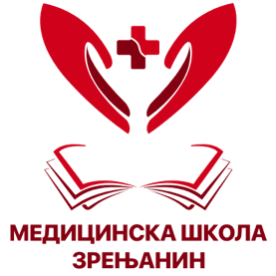 Број: 01-1415Датум: 13.9.2021. годинеЗрењанин, Новосадска 2телефон/факс: 023/561-413е-mail: medicinskaskolazr@gmail.com ГОДИШЊИ ПЛАН РАДАМЕДИЦИНСКЕ ШКОЛЕЗА ШКОЛСКУ 2021/22. ГОДИНУУ  Зрењанину,септембар 2021.На основу члана 119. став 1. тачка 2, а у складу са чланом 89. Закона о основама система образовања и васпитања („Сл. глaсник РС", бр. 88/17, 27/18 – др.зaкoни, 10/19 и 6/20), након разматрања предлога Годишњег плана рада школе на седници Савета родитеља одржаној дана 13.09.2021. године, након прибављања мишљења ученичког парламента од 09.09.2021, Школски одбор Медицинске школе у Зрењанину на седници одржаној дана 13.09.2021. године доноси:Средње образовање и васпитање остварује се у складу са циљевима који су дефинисани законом, а којим се уређују основе система образовања и васпитања  и овим законом, а нарочито:развој кључних компетенција неопходних за даље образовање и активну улогу грађанина за живот у савременом друштву;развој стручних компетенција неопходних за успешно запошљавање;оспособљавање за самостално доношење одлука о избору занимања и даљег образовања;свест о важности здравља и безбедности, укључујући и безбедност и здравље на раду;оспособљавање за решавање проблема, комуникацију и тимски рад;поштовање расне, националне, културне, језичке, верске, родне, полне и узрасне равноправности, толеранције и уважавања различитости;развој мотивације за учење, оспособљавање за самостално учење, самоиницијативе, способност самовредновања и изражавања сопственог мишљења.Средње образовање и васпитање обезбеђује услове да ученици и одрасли постигну опште исходе образовања и васпитања у складу са Законом.Полазне основе за израду годишњег плана рада школе за школску 2020/2021. годину  биле  су :циљеви  средњег  образовања и васпитања, односно општи и посебни исходи;развојни  план школе (2021/22.– 2025/26.) ;школски  програм;остварени образовно-васпитни резултати у претходној школској години сагледавани и вредновани на стручним органима и Школском одбору, извештаји о обављеним педагошко – инструктивним увидима у рад школе од стране Одељења министарства просвете из Зрењанина као и просветно инспекцијског надзора инспекцијске службе одељења  Општинске управе. Структуру и садржај Годишњег програма рада школе детерминишу следећи законски прописи и педагошко-стручна документа:На основу проучавања докумената који представљају нормативе и стручно-педагошке основе рада, оцена и закључака просветних и других органа који се односе на њен рад, као и искустава стечених у претходном раду, утврђени су ставови и смернице који служе као основна оријентација у даљем раду школе, односно програмирању рада свих учесника у образовно-васпитном процесу за наредну годину. Основни задаци планирања и програмирања су да се обезбеди:планирање и организовање целокупног образовно-васпитног рада и синхронизовано   остваривање садржаја утврђених програмима образовања и васпитања;уједначавање захтева и одговорности према свим носиоцима образовно-васпитних активности;правовременост планирања да би се спречила неорганизованост и импровизација у раду;благовремено предвиђање и откривање неповољних узрока и тешкоћа у раду;већа сарадња школе са друштвеном средином и родитељима ученика;унапређивање материјално-кадровских услова рада према актуелним нормативима;стално информисање о квалитету извршених послова и задатака и створе услови за објективније вредновање остварених резултата (исхода) рада свих носилаца образовно-васпитних активности у школи и школе у целини ;заштита ученика од насиља (како је заштита запослених у образовно-васпитним установама регулисана другим законским и подзаконским актима).Медицинска школа у Зрењанину основана је 1947. и  једна је од најстаријих средњих школа која образује кадрове здравствене струке у Војводини.Матична зграда Медицинске школе налази се  у Зрењанину, улица  Новосадска 2.  То је нови школски простор, грађен искључиво за потребе Медицинске школе, по савременим европским стандардима и у стилу модерних школа. Опремљена је најновијом опремом потребном за извођење  савремене наставе.  Нова школска зграда  званично  је  отворена  и  почела  са  радом  1. септембра 2009. године. У Медицинској школи Зрењанин стичe се трoгoдишњe и чeтвoрoгoдишњe срeдњe стручнo oбрaзoвaњe у пoдручjимa рaдa: Здрaвствo и сoциjaлнa зaштитaOстaлo - личнe услугe Рeшeњa  o  вeрификaциjи  oбрaзoвних  прoфилa:Шкoлa je вeрификoвaнa зa oствaривaњe нaстaвних плaнoвa и прoгрaмa у пoдручjу рaдa „Здрaвствo и сoциjaлнa зaштитa“ зa oбрaзoвнe прoфилe:Meдицинскa сeстрa - тeхничaр (чeтвoрoгoдишњи) – нa српскoм jeзику и нa мaђaрскoм jeзикуФaрмaцeутски тeхничaр (чeтвoрoгoдишњи)Фaрмaцeутски тeхничaр - oглeд (чeтвoрoгoдишњи)Meдицинскa сeстрa - вaспитaч (чeтвoрoгoдишњи)Стoмaтoлoшкa сeстрa – тeхничaрКoзмeтички тeхничaр (чeтвoрoгoдишњи)Лaбoрaтoриjски тeхничaр (чeтвoрoгoдишњи)Гинeкoлoшкo – aкушeрскa сeстрa (чeтвoрoгoдишњи)Здравствени неговатељ (трогодишњи)У  школској 2021/2022. години, школа има 21 одељењe, а  остварују се наставни планови  и  програми  следећих  образовних  профила :Meдицинскa сeстрa - тeхничaр (чeтвoрoгoдишњи) – нa српскoм jeзику и нa мaђaрскoм  jeзику, Фaрмaцeутски тeхничaр (чeтвoрoгoдишњи), Кoзмeтички тeхничaр (чeтвoрoгoдишњи), Лабораторијски техничар (чeтвoрoгoдишњи)4. 1.  ПРОСТОРНИ  УСЛОВИШколски простор у матичној згради простире се на 6300м². То је потпуно нови школски простор, грађен искључиво за потребе Медицинске школе Зрењанин, по савременим европским стандардима. Поседује 34 просторије за наставу, као и простор за амбуланту опште праксе, апотеку, козметички салон, фискултурну и свечану салу. Током услова епидемије обезбеђена је и просторија за изолацијуПросторије за извођење наставе у матичној зградиРед.број		НАЗИВ ПРОСТОРИЈЕ			БРОЈ		1.		Учионице опште намене		              20	2.		Специјализоване учионице и кабинети	  15	3.		Кабинет за рачунарство и информатику	   2	4.		Библиотека са читаоницом		               1Вишенаменски  простор4. 2.   МАТЕРИЈАЛНО – ТЕХНИЧКИ   УСЛОВИОпшта  наставна средстваВРСТА И НАЗИВ ; БРОЈ/КОМГрафоскоп  - 7				Касетофон са CD плејером - 3              	              		TВ пријемник у боји - 6								Дигитални фотоапарат - 2Штампач за PC рач.. A-3 - 4Рачунар – десктоп - 37Рачунара – лаптоп - 15Екстерни хард диск - 1Штампачи - 10Фотокопири - 3	Бела табла - 5Wireless LAN Equipment                      Сваке године се део опреме, техничких средстава и учила која се не могу више поправљати или су застарела и нефункционална, расходују, тако да опремљеност учионица и кабинета наставним средствима задовољава захтеве актуелних норматива за образовно-васпитни рад у просеку 80%. Знатна средства се одвајају за побољшање материјалнних и хигијенских услова рада сваке школске године.У наредном периоду и даље ће се континуирано набављати потрошни материјал (хемикалије, дестилована вода, санитетски материјал и сл.) ради нормалног извођења наставног процеса и практичних вежби из природњачких предмета, ужестручних фармацеутских и стоматолошких предмета, здравствене неге и др.4. 3.  КАДРОВСКИ   УСЛОВИКвалификациона  структура  запосленихСтручна спрема наставног особља је у складу са актуелним нормативима и законским прописима.  Оваква кадровска структура наставног особља је адекватан потенцијал за остваривање планираних образовно-васпитних задатака школе. Детаљни подаци о свим радницима школе налазе се у прилогу, а на посебним обрасцима, са приказом поделе предмета на наставнике. 4. 4.  УСЛОВИ  ДРУШТВЕНЕ   СРЕДИНЕОбјекти локалне средине уз помоћ којих остварујемо програмске садржаје и задатаке школе:Општа болница "Ђорђе  Јоановић"Апотека ЗрењанинЦентар за Социјални рад ЗрењанинЗавод за здравствену заштиту (Лабораторија )Народни музејГрадска библиотекаПозориште "Тоша Јовановић“Културни центарЛиковна галеријаДом здравља ”Бошко Вребалов”Организација  Црвеног крстаСпортске организацијеБања „Русанда „Меленци“Колевка“, СуботицаВојска РССарадња са другим установама од значаја за рад школе5. 1.  БРОЈНО СТАЊЕ  УЧЕНИКАС обзиром да за нашу школу постоји врло велико интересовање ученика, на конкурсу за упис ученика у I разред у јунском року попуњена је планирана квота. Примљено је 146 ученика у  одељења са наставом на српском језику и 26 ученика у одељење на мађарском наставном језику. Бројно стање ученика по разредима, образовним профилима и одељењима на почетку школске године је следећи:На почетку школске године у Медицинској школи у Зрењанину има укупно 601 ученика, распоређених у 21 одељења. Образовно – васпитни  рад  у школи у 17 одељења се одвија на српском наставном језику, а у 4 одељења ( I-4, II-4, III-3  и IV-3)  настава је на мађарском наставном језику.5. 2.  ВАЖНИ  ПОДАЦИ  ВЕЗАНИ ЗА УЧЕНИКЕУченици путници  - Од укупног броја ученика, из свог места путује око 70% . Тај број је променљив зато што се један број ученика у току школске године опредељује за приватни смештај у Зрењанину или одустаје од приватног смештаја. Из општине Зрењанин школу похађа око 450 ученика, а остатак ученика долази у највећем броју из следећих општина: Житиште, Нова Црња, Сечањ, Кикинда, Нови Бечеј.Смештај  појединих  ученика - Један број ученика је смештено у различитим домовима ученика (Дом ученика „Ангелина Којић“ и Католички интернат). Прецизне податке о месту становања ученика, као и о броју ученика путника поседују разредне старешине. Образовни  ниво  родитеља - Како су неке одељенске старешине узимале податке о образовном нивоу само једног родитеља (обично оца) овде имамо непотпуну статистичку слику о образовном нивоу родитеља. Узорак родитеља је 1200 за 700 ученика: 5. 3.  БРОЈ  И  РАСПОРЕД  ИЗВРШИОЦА  ПО ПРЕДМЕТИМАСтруктура 40-то часовне радне недеље (структура  и распоред обавеза ) наставника и стручних сарадника дата је у виду табеларног прегледа у ПРИЛОГУ број  1 . 5. 4.  ВРЕМЕНСКА  ОРГАНИЗАЦИЈА  РАДА  И  РАСПОРЕДИРаспоред   наставних  и  ваннаставних активности        У Медицинској школи, на почетку школске 2021/22., одлуком  Педагошког колегијума и Тима за обезбеђење квалитета и развој установе, који су одржани 27.08.2021. године постављене су основе за израду оперативног рада установе за почетак школске 2021/22. године и оне укључују следеће:Модел организације наставе који се примењује у средњој школи: настава и учење у школи одвијају се кроз непосредан рад – I  модел Начин остваривања вежби и вежби у блоку: у кабинетима подељени по групамаНазив платформе која ће се користити као допунска подршка ученицима у учењу Google  учионица и Google Meet.Распоред часова по данима за сваки разред са временском организацијом (сатница): Настава ће почињати у 08:00, а завршаваће се у 13:55, а по важећем распореду часова. Часови трају по 45 минута. Сви ученици присуствују истовремено свим облицима образовно-васпитног рада у школи. Вежбе и бежбе у блоку ће се одвијати у кабинетима поделом ученика на групе прописаним наставним планом и програмом. Распоред часова налази се у прилогу документа. Начин праћења и вредновања постигнућа ученика: Праћење и вредновање постигнућа ученика вршиће се  у непосредном раду са ученицима али и подршком и применом ВЕБ алата.Додатни начини пружања подршке ученицима: Он лине подршкa кроз Google учионицу и Google Meet.Начин праћења остваривања оперативног плана активности: Посетом психолога, педагога и директора часовима непосредне наставе. Онлине рад са ученицима  пратиће се  увидом у рад у Google учионицама и ЕС дневнику. Уколико дође до погоршања епидемиолошке ситуације, обавиће се процена и донеће се одлука о начину одвијања образовно вапитног радаРаспоред   звоњења редовна наставаРаспоред радног времена  ненаставног  особља           У складу са чланом 12. Посебног колективног уговора за запослене у основним и средњим школама и домовима ученика, утврђен је распоред радног времена ненаставног особља. Радна недеља ненаставног особља запосленог са пуним радним временом траје пет радних дана у недељи. Радно време ненаставног особља, који су запослени са пуним радним временом, у току радног дана износи осам часова и почиње у  730 часова, а завршава се у 1530 часова.Запослени који рад обављају у сменама, почетак рада за прву смену почињу у 600 часова и завршавају се у 1400 часова, а за другу смену почињу у 1300 часова и завршавају  у 2100 час.Изузетно, за ненаставно особље које је запослено са непуним радним временом радно време почиње у 730 часова односно у 600 или у 1300  часова за запослене који рад обављају у сменама и скраћује се сразмерно у односу на проценат ангажовања.Распоред   коришћења   годишњег  одмораУ складу са чланом 15. Посебног колективног уговора за запослене у основним и средњим школама и домовима ученика, утврђује се распоред коришћења годишњег одмора наставног особља на следећи начин: по правилу за време школског распуста. Годишњи одмор може се користити у више делова, у складу са Законом, с тим да се годишњи одмор за 2021. годину може искористити до 30. јуна 2022.године.Распоред коришћења годишњег одмора за ненаставно особље утврђује се планом коришћења годишњег одмора, у зависности од потребе посла, у складу са Законом, с тим да се по правилу користи за време школског распуста. 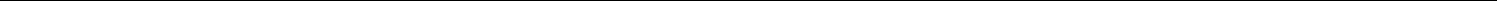 Распоред коришћења годишњег одмора директора утврђује Школски одбор – решењем.Распоред одмора наставног особља утврђен је распоредом часова.Распоред одмора у току дана за ненаставно особље доноси директор школе.Распоред  дежурства  наставникаРаспоред дежурства наставника налази се у прилогу. Распоред ће бити усклађен са постојањем актуелне епидемиолошке ситуације.         Настава и други облици образовно-васпитног рада у средњој школи се остварују у току два  полугодишта.       Прво полугодиште почиње 1. септембра 2021. године, а завршава се 23. децембра 2021.године.  Прво полугодиште има 80 наставна дана.       Друго полугодиште почиње 10. јануара 2022. године и завршава се:24. маја 2022. године, за ученике четвртог разреда гимназија и има 85 наставна дана,31. маја 2022. године, за ученике четвртог разреда четворогодишњих и трећегразреда трогодишњих средњих стручних школа и има 90 наставних дана и 21. јуна 2022. године, за ученике првог, другог и трећег разреда гимназија,четворогодишњих средњих стручних школа и ученике првог и другог разредатрогодишњих средњих стручних школа и има 105 наставна дана.Друго полугодиште за ученике првог и другог разреда трогодишњег, односно првог, другог и трећег разреда четворогодишњег образовања стручних школа, за које је наставним планом и програмом прописана реализација професионалне праксе према индивидуалном плану реализације ове праксе за сваког ученика, завршава се најкасније 10. августа 2022. године.Образовно - васпитни рад  у средњој стручној школи  остварујe се : у првом и другом разреду трогодишњег и у првом, другом и трећем разреду четворогодишњег образовања у 37 петодневних наставних седмица, односно 185 наставних данау трећем разреду трогодишњег и четвртом разреду четворогодишњег образовања у 34 петодневне наставне седмице, односно 170 наставних дана.У случају када због угрожености безбедности и здравља ученика и запослених није могуће да школе остваре обавезне облике образовно-васпитног рада у пуном броју наставних седмица и наставних дана на годишњем нивоу, могуће је одступање у броју до 5% од утврђеног броја петодневних наставних седмица, односно наставних дана.Први квартал има 40, други 40 и трећи 52 наставних дана.Четврти квартал има 53 наставнa данa за ученике првог, другог и трећег разреда гимназије и четворогодишњих средњих стручних школа и ученике првог и другог разреда трогодишњих средњих стручних школа, 38 наставних дана за ученике трећег разреда трогодишњих стручних школа и четвртог разреда четворогодишњих стручних школа и 33 наставнa дана за ученике четвртог разреда гимназије.У току наставног периода школа може утврдити у свом годишњем плану рада највише  четири наставне суботе и то у случају ако:- у наставни дан обележава дан школе, или- у наставни дан, истовремено, за већи део ученика школе, реализује екскурзије или другу активност, или- у наставни дан са већином ученика учествује на некој спортској или друштвеној манифестацији, или је домаћин такмичења, друштвене или спортске манифестације, или  је због одсуства већег броја ученика или запослених, који обележавају верски празник, или празник националне мањине утврђен од стране националног савета одређене националне мањине у Републици Србији, у дан тог празника отежано извођење наставе.Наставна субота у којој се надокнађује, налази се у истом кварталу у коме је и дан који је одређен као ненаставни. У свим другим случајевима одступања од школског календара, школа је дужна да поступа у складу са чланом 28. став 5. и 105. став 3 и 4. Закона о основама система образовања и васпитања (''Службени гласник РС'', бр.: 88/2017, 27/2018 – др. закон, 10/2019 и 6/2020).           У току школске године ученици имају зимски, пролећни и летњи распуст.          Зимски распуст почиње 24. децембра 2021. године, а завршава се 10. јануара 2022. године.           Пролећни распуст почиње 15. априла 2022. године, а завршава се 25. априла 2022. године.           Летњи распуст за ученике четвртог разреда гимназије, четвртог разреда четворогодишњих и трећег разреда трогодишњих средњих стручних школа почиње по завршетку матурског/завршног испита, а завршава се 31. августа 2022. године.         Летњи распуст за ученике првог, другог и трећег разреда гимназије и четворогодишњих средњих стручних школа и ученике првог и другог разреда трогодишњих средњих стручних школа почиње 22. јуна 2022. године, а завршава се 31. августа 2022. године.          У школи се празнују државни и верски празници у складу са Законом о државним и другим празницима у Републици Србији („Службени гласник РС“ број 43/01, 101/07 и 92/11). У школи се обележава:21. октобар - Дан сећања на српске жртве у Другом светском рату, као радни и наставни дан08. новембар - Дан просветних радника 11. новембар - Дан примирја у Првом светском рату, као нерадни и ненаставни дан 27. јануар - Свети Сава – школска слава, као радни и ненаставни дан 15. фебруар - Сретење – Дан државности, који се празнује 15. и 16. фебруара 2021. године, као нерадни дани 22. април - Дан сећања на жртве холокауста, геноцида и других жртава фашизма у Другом  светском рату, као радни и наставни дан 01. мај - Празник рада, који се празнује 1, 2. и 3. маја 2022. године, као ненаставни дани 09. мај - Дан победе као радни и наставни дан.Одлукама националних савета националних мањина утврђени су следећи национални празници националних мањина:за мађарску националну заједницу:*15. март - Дан револуције и ослободилачке борбе 1848/49*20. август - Дан Светог Стевана и*23. октобар - Дан почетка револуције и ослободилачке борбе 1956. годинеза бошњачку националну заједницу:*11. мај - Дан Бошњачке националне заставе*први дан Рамазанског бајрама*први дан Курбанског бајрама и*20. новембар - Дан ЗАВНОС-а.за буњевачку националну заједницу:*02. фебруар - Дан великог прела*23. фебруар - Дан избора првог Националног савета*15. август - Дан Дужијанце и*25. новембар - Дан када је 1918. године у Новом Саду одржана Велика Народнаскупштина Срба, Буњеваца и осталих Словеназа хрватску националну заједницу:*19. март - благдан Светог Јосипа,*19. јун - датум рођења суботичког бискупа Ивана Антуновића,*16. октобар - датум рођења бана Јосипа Јелачића и*15. децембар - датум оснивања Хрватског националног вијећа.за румунску националну заједницу:*15. јануар - датум рођења националног песника Михаи Еминескуа,*04. септембар - празник Велике госпојине,*01. децембар - Национални празник Румуније и*07. децембар - Дан националног савета.за русинску националну заједницу:*17. јануар - Дан Русина.за украјинску националну заједницу:*17. мај - Дан украјинске заједнице у Србији и*14. октобар - Дан украјинских хероја.за македонску националну заједницу:*02. август - Илинден – Дан устанка народа Македоније против Турака,*08. септембар - Дан државности Републике Македоније,*11. октобар - Дан борца и*16. децембар – Дан Националног савета.за немачку националну заједницу:*15. децембар - Дан оснивања националног савета.за ромску националну заједницу:*14. јануар-Василица,*03. петак у марту – Бибија,*08. април - Међународни дан Рома и*06. мај-Ђурђевдан.за бугарску националну заједницу:*03. март –Дан ослобођења од турског ропства,*24. мај – Дан Кирила и Методија и*01. новембар – Дан народних будитеља.за чешку националну заједницу:*04. фебруар – Дан чешке књижевности,*28. март – Дан образовања,*16. мај – Дан националног савета,*28. септембар – Дан Чеха (Св. Вацлав) и*04. октобар – Дан чешког језика.за словачку националну заједницу* први викенд у августу – Дани словачких народних свечаности.        За време зимског распуста, школа може да планира реализовање додатног и допунског рада са ученицима. О броју часова, обухвату ученика и распореду извођења додатног и допунског рада са ученицима, на предлог наставничког већа одлучује директор.         Годишњим планом рада Школа је обавезна да планира два радна дана на нивоу школске године (субота - 11. или 18. септембар 2021. године, у првом полугодишту и субота 14. или 21. мај 2022. године, у другом полугодишту) за организовање и реализацију активности из области изборних предмета (грађанско васпитање, верска настава и др.), ваннаставних активности, спортских активности, области екологије и заштите животне средине, културно-уметничке активности, као на пример:- одлазак у верске објекте – цркве, манастире и храмове; одлазак у музеје и галерије, спомен збирке; обилазак етно кућа, историјских налазишта ; одлазак у национални парк, природне резервате; организовање акција озелењавања и уређења школе и околине; активности у локалној заједници, спортски сусрети; сусрети школа; организован одлазак на едукативне и креативне радионице; организовање мини истраживачких пројеката, забавна међуодељењска дружења.Планиране наставне суботе у овој школској годину су 04.09.2021. и 30.04.2022.Планирани дан за доделу сведочанства је 28.06.2022.          Годишњим планом рада Школа планира се дан за организовану посету ученика међународном сајму образовања ''Путокази'' у Новом Саду (према датуму одржавања). Уколико се ова активност реализује у наставном дану, школа  ће утврдити начин надокнађивања пропуштеног образовно-васпитног рада до краја полугодишта у којем је посета организована.             У среду, 06. октобра 2021. године, настава се изводи према распореду часова за петак.  У суботу, 02. априла 2022. године, настава се изводи према распореду часова од понедељка.8. 1.  ПЛАН ОБРАЗОВНО - ВАСПИТНОГ РАДА И  ГОДИШЊИ ФОНД ЧАСОВА       Образовно-васпитни рад одвијаће се кроз следеће ОБАВЕЗНЕ АКТИВНОСТИ - НАСТАВНЕ И ВАННАСТАВНЕ: -  теоријска настава, практичне вежбе и настава у блоку, матурски испит, додатни, допунски, припремни рад и друштвено-користан рад ученика.Обавезни наставни предмети се реализују по важећем наставном плану и програму у свим разредима здравствене струке IV степена стручне спреме (21 одељења).Годишњи фонд часова обавезних наставних предмета :УКУПАН БРОЈ НА НИВОУ ШКОЛЕ ЈЕ 26180 ЧАСОВА.НАПОМЕНА: 1.  Годишњи фонд часова је значајно увећаван  у односу на наставни план после поделе одељења на групе на часовима страних језика, рачунарства и информатике, код свих вежби, вежби у блоку и практичног рада.2.Индивидуални годишњи и оперативни планови наставника и стручних сарадника који изводе обавезне наставне активности и практичне вежбе чине саставни део Годишњег плана рада школе и налазе се код психолога школе, те су доступни компетентним лицима на увид.  8. 2.  ПРАКТИЧНИ ОБЛИЦИ ОБЛИЦИ ОБРАЗОВНО-ВАСПИТНОГ РАДА ЗА ШКОЛСКУ 2021 / 2022. ГОДИНУОБРАЗОВНИ ПРОФИЛ:МЕДИЦИНСКА СЕСТРА ТЕХНИЧАРОвај облик образовно васпитног рада у нашој школи ће се реализовати  у виду кабинетских вежби, болничких вежби, вежби у блоку и блок наставе.I   РАЗРЕДУ  I разреду у 4 одељења је укупно 115 ученика (једно одељење наставу слуша на мађарском наставном језику) Теоријска настава из здравствене неге ће се реализовати у разредно-часовном распореду са 2 часа недељно.На годишљем нивоу у сваком одељењу ће се реализовати 68 часова што укупно износи 272 часа.Вежбе из здравствене неге одржаће се  у кабинетима за здравствену негу у школи са 2 часа недељно у разредно-часовном распореду.На вежбама одељења се деле у 3 групе што укупно износи 12 група.Свака група ће реализовати 68 часова што чини укупан годишњи фонд од  816 часа.Предмет прва помоћ се организује у виду блок наставе од 60 часова. Одељења се деле у 3 групе, укупан број група на првој помоћи је 12 и свака група ће реализовати 60 часова што чини годишњи фонд од 720 часова.II   РАЗРЕДУ  II разреду у 4 одељења  је 113  ученика.  (једно одељење наставу слуша на мађарском наставном језику) Теоријска настава из предмета Здравствена нега  ће се реализовати  у разредно-часовном распореду са 2 часа недељно.На годишњем нивоу у сваком одељењу ће бити одржано је 70 часова што укупно износи 280 часа за четри одељења.Вежбе из предмета Здравствена нега  ће бити одржане у кабинетима за здравствену негу у школи са 3 часа недељно у разредно-часовном распореду.На везбама одељења се деле на   3 групе што укупно износи 12 група.Свака група ће реализовати 105 часова што чини укупан годишњи фонд од 1260 часова.Вежбе у блоку из предмета Здравствена нега  од 60 часова по групи, планира се реализација у Општој болници на интерном и хируршком одељењу ако епидемиолошка ситуација буде била повољна, у супротном вежбе у блоку ће се реализовати у школском кабинету за здравствену негу. Одељења се  деле у 3 групе што је укупно 12 група, и све групе ће реализовти 720 часова у току школске године.III   РАЗРЕДУ  III разреду у 4 oдељења  је 114 ученика ученика (једно одељење наставу слуша на мађарском наставном језику) Теоријска настава из предмета Здравствена нега се реализује  у разредно-часовном распореду са 1 часом недељно.На годишњем нивоу у сваком одељењу се планира 30 часова што укупно износи 120 часа за четири  одељења.Вежбе из Здравствене неге; планира се недељни фонд од  8 часова из следећих  области:- здравствена нега хируршких болесника  3 часа недељно- здравствена нега интернистичких болесника 2 часа недељно- здравствена нега инфектолошких болесника  1 час недељно- здравствена нега неуролошких болесника  1 час недељно- здравствена нега гинекошких болесника  1 часа недељноВежбе ће бити одржане са поделом одељења на 3 групе ( укупно 12 група ) на хируршком, интерном, инфективном, неуролошком и гинеколошком одељењу Опште болнице, ако епидемиолошка ситуација буде била повољна, у супротном вежбе  ће се реализовати у школском кабинету за здравствену негу у школи.Укупан фонд часова коју ће реализовати све групе ученика је 2880 часова.Вежбе у блоку из здравствене неге од 30 часова годишње, реализација  се планира  у дисконтинуитету у школском кабинету задравствене неге, јувенилном саветовалишту Школског диспанзера и у Патронажној служби. Одељења  се деле на 3 групе ( укупно 12 група ) и реализоваће  360 часова на годишњем нивоу.Вежбе у блоку из здравствене неге хируршких болесника, интернистичких болесника, инфектолошких болесника, неуролошких болесника,  гинеколошких и акушерских болесника са једним блоком из сваке области од 30 часова, одржаће се на одговарајућим одељењима Опште болнице у континуитету ако епидемиолошка ситуација буде била повољна, у супротном вежбе у блоку ће се реализовати у школском кабинету за здравствену негу.  Свако одељење се дели на 3 групе ( укупно 12 група ) реализоваће  фонд од 2520 часова на годишњем нивоу.IV    РАЗРЕДУ   IV разреду у  3 oдељења је 84  ученика. (једно одељење наставу слуша на мађарском наставном језику) Вежбе из Здравствене неге; планира се недељни фонд од  10 часова из следећих  области: - здравствена нега хируршких болесника  3 часа недељно- здравствена нега интернистичких болесника 3 часа недељно- здравствена нега психијатријских болесника  1 час недељно- здравствена нега новорођенчета   1 час недељно- здравствена нега болесног детета  1 час недељно-  здравствена нега у ургентним стањима  1 час недељно План обухвата реализацију вежби  на одговарајућим одељењима Опште болнице  ако епидемиолошка ситуација буде била повољна, у супротном вежбе  ће се реализовати у школском кабинету за здравствену негу.Одељења  се деле у 3 групе што је износи укупно  9 група. Све групе ће реализовати годишњи фонд од 2700 часова.Вежбе у блоку из здравствене неге: планирано је 120 часова блок наставе из области хирургије, интерне медицине, психијатрије и педијатрије. Одељења се деле у три групе (9 група) и све групе ће реализовати 1080 часова на годишњем нивоу. План обухвата реализацију вежби  на одговарајућим одељењима Опште болнице  ако епидемиолошка ситуација буде била повољна, у супротном вежбе  ће се реализовати у школском кабинету за здравствену негуМАТУРСКИ   ИСПИТМатурским испитом се проверава да ли је ученик, по успешно завршеном четворогодишњем образовању, стекао стандардом квалификације прописана знања, вештине, ставове и способности, тј. стручне компетенције за занимање за које се школовао у оквиру образовног профила. Матурски испит састоји се од три независна испита:•	испит из  матерњег језик•	испит за проверу стручно–теоријских знања;•	матурски практични рад.1.ИСПИТ ЗА ПРОВЕРУ СТРУЧНО – ТЕОРИЈСКИХ ЗНАЊА	Циљ овог дела матурског испита је провера остварености очекиваних исхода знања за образовни профил медицинска сестра – техничар, односно стручно–теоријских знања неопходних за обављање послова и задатака за чије се извршење ученик оспособљавао  током школовања.                У наставном плану и програму за образовни профил медицинска сестра – техничар, стручна знања неопходна за обављање послова и задатака медицинске сестре – техничара, стичу се у оквиру предмета здравствена нега, интерна медицина, хирургија и инфектологија.	Провера остварености очекиваних исхода знања, односно стручно–теоријских знања врши се завршним тестирањем. Тест  је конципиран  тако да обухвата све нивое знања и све садржаје који су процењени као темељни и од суштинског значаја за обављање послова и задатака у оквиру датог занимања, као и за наставак школовања у матичној области.2. МАТУРСКИ ПРАКТИЧНИ РАД	Циљ матурског практичног рада је провера стручних компетенција прописаних Стандардом квалификације медицинска сестра – техничар. 3. СТРУКТУРА  ИСПИТА	На матурском практичном раду ученик је извршава два комплексна радна задатка којима се проверава стеченост свих прописаних стручних компетенција. Радни задаци  ће се реализовати кроз практичан рад.Оцену о стеченим стручним компетенцијама на матурском практичном раду даје испитна комисија. Комисију од три члана  именује директор школе, према прописаној структури:два наставника стручних предмета за образовни профил медицинска сестра – техничар, од којих је један  председник комисије представник послодаваца – компетентни извршилац датих послова у области здравства и социјалне заштите. ОБРАЗОВНИ ПРОФИЛ: ФАРМАЦЕУТСКИ ТЕХНИЧАРСви облици образовно васпитног рада, за све образовне профиле ће се до даљњег реализовати у учионицама, специјализованим школским кабинетима, лабораторијама и козметичком салону, у школи, по Упутству Министарства просвете, науке и технолошког развоја, које у условима епидемије заразном болести COVID-19, не допушта реализовање вежби и вежби у блоку у здравственим и другим установама ван школе. Према Упутству, комплетна настава ће се реализовати, зависно од епидемиолошких услова, а по одлуци (на недељном нивоу) локалних Тимова за школе, кроз један од 3 модела наставе :а) модел 1 – непосредним радом у школи, , час 45 минутаб) модел 2 – комбиновани : одељења подељена у групе ( по највише 15 ученика) и смењују се непосредни рад и настава на даљину ( он лине, кроз гугл учионицу и снимљене часове на РТС Планети „Моја школа“). Час траје такође 45 минута.ц) модел 3 –ученици наставу прате на даљину, по могућности у реалном времену, по распореду часова. Бројно стање ученика, по одељењима је на дан 07.09.2021.I   РАЗРЕДУ I разреду има 30 ученика.ВЕЖБЕ: Фармацеутско-технолошке операције и поступци –   1 час недељно, одељење је подељено у две групе (15 ученика у свакој групи). Годишњи фонд је 33 часа по ученику, укупно 66 часова.Рачунарство и информатика –  2 часа недељно.Одељење је подељено у 2 групе (15 ученика у свакој групи). Годишњи фонд часова је 66 по ученику, укупно 132 часа.ВЕЖБЕ У БЛОКУ :Прве помоћи- изводе се у току 2 недеље годишње,а одељење је подељено у 3 групе,што значи да је годишњи фонд 60 часова по ученику, укупно180 часова.Фармацеутско-технолошких операција и поступака,изводе се у току 1 недеље годишње,а одељење је подељено у 2 групе,што значи да је годишњи фонд  30 часова по ученику, укупно 60 часова. НАСТАВА У БЛОКУ:Ликовна култура- изводи се у току 1 недеље годишње,а одељење је подељено у 2 групе (15 ученика у групи), што значи да је годишњи фонд 30 часова по ученику, укупно 60 часова. II   РАЗРЕДУ II разреду има 30 ученикаВЕЖБЕ:Фармацеутска технологија- 3 часа недељно,а одељење се дели у 3 групе са по 10 ученика у групи,значи да је годишњи фонд часова по ученику 102, укупно 306 часова.Фармакогнозија са фитотерапијом- по 2 часа недељно.Одељење се дели у 2 групе,значи да је годишњи фонд часова по ученику 68, укупно136 часова.Аналитичка хемија-  2 часа недељно,а одељење се дели у 3 групе.Годишњи фонд часова је 68 по ученику, укупно 204 часа.ВЕЖБЕ У БЛОКУ:Фармацеутска технологија-  60 часова годишње ( 2 недеље),а одељење се дели у 3 групе,што је на годишњем нивоу 180 часова.Фармакогнозија са фитотерапијом- 30 часова годишње (1 недеља),одељење је подељено у две групе (по 15 ученика у групи),што износи 30 часова по ученику а коначан годишњи фонд часова је 60.III РАЗРЕД У III разреду има 30 ученикВЕЖБЕ:Фармацеутска технологија –  3 часа по ученику недељно. Одељење је подељено у 3 групе (по 10, ученика у групи),што је на годишњем нивоу  99 часа по ученику, укупно 297 часова.Фармакогнозија са фитотерапијом  -  1 час недељно.Одељење се дели у 2 групе,значи да је годишњи фонд часова по ученику 33, укупно 66 часа .Фармацеутска хемија са аналитиком лекова-  2 часа недељно по ученику,а одељење се дели у 3 групе,што је 66 часа по ученику, укупно 198 часа годишње.ВЕЖБЕ У БЛОКУ:Фармацеутска технологија -  2 недеље годишње,а одељење се дели у 3 групе,па је фонд часова по ученику 60, односно укупан годишњи фонд часова је180.Фармакогнозија са фитотерапијом - 30 часова  ( 1 недеља) годишње по ученику, а одељење је подељено у две групе,па је коначан годишњи фонд часова 60.Фармацеутска хемија са аналитиком лекова - 30 часова годишње  по ученику,а одељење се дели у 3 групе,што је  укупно 90 часова годишњеIV РАЗРЕДУ IV разреду има 29 ученикаВЕЖБЕ:Фармацеутска технологија- 3 часа недељно по ученику,а одељење се дели у 3 групе (по 9, односно 10 ученика у групи), што је на годишњем нивоу  84 часа по ученику, укупно 252 часова.Фармацеутска хемија са аналитиком лекова -  2 часа недељно,одељење је било подељено у 3 групе ,са по 9, односно 10 ученика у групи, а то је 56 часа по ученику, укупно 168 часова годишње. Козметологија -  2 часа недељно по ученику,а одељење се дели у 3 групе,што износи  56 часова по ученику, укупно 168 часова у годишњем фонду.Предузетништво –  2 часа недељно по ученику, а одељење се дели у 2 групе , што је 56 часова по ученику, а укупно 112 часова у годишњем фонду.ВЕЖБЕ У БЛОКУ:Фармацеутска технологија - 120 часова годишње  (4 недеље) по ученику, а обзиром да је одељење подељено у 3 групе ,то је годишњи фонд 360 часова.Фармацеутска хемија са аналитиком лекова - фонд часова за сваког ученика је 30,а одељење се дели у 3 групе,што значи да је годишњи фонд часова 90.Броматологија са дијететиком- фонд часова за сваког ученика је 30,а одељење се дели у 3 групе,што значи да је годишњи фонд часова 90.МАТУРСКИ ИСПИТОБРАЗОВНИ ПРОФИЛ: ФАРМАЦЕУТСКИ ТЕХНИЧАР	Матурским испитом се проверава да ли је ученик, по успешно завршеном четворогодишњем образовању, стекао стандардом квалификације прописана знања, вештине, ставове и способности, тј. стручне компетенције за занимање за које се школовао у оквиру образовног профила. Матурски испит састоји се од три независна испита:•	испит из српског језика и књижевности, односно језика и књижевности на којем се ученик школовао (у даљем тексту: матерњи језик);•	испит за проверу стручно–теоријских знања;•	матурски практични рад.Концепт матурског испита заснива се на уједначавању квалитета матурског испита на националном нивоу,што  подразумева спровођење испита по једнаким захтевима и под једнаким условима у свим школама, и увођењем механизама осигурања квалитета који су дефинисани кроз стандардизоване процедуре и упутства за реализацију применом методологије оцењивања заснованог на компетенцијама као валидног и објективног приступа вредновању компетенција. Квалитет оцењивања, посебно у домену поузданости и објективности, остварује се и увођењем делимично екстерног оцењивања. Представници послодаваца, стручњаци у одређеној области, обучавају се и учествују као екстерни чланови комисија у оцењивању на матурском испиту.ОЦЕЊИВАЊЕ СТРУЧНИХ КОМПЕТЕНЦИЈАоквиру матурског испита се проверава стеченост стручних компетенција. Оцењивање стручних компетенција врши се комбинацијом метода: тестирање стручно теоријских знања и симулација путем извођења практичних радних задатака. Тест знања заснива се на исходима стручног образовања (исходи знања), док су радни задаци формирани превасходно на основу јединица компетенција и омогућавају проверу оспособљености ученика за примену знања, демонстрацију вештина и професионалних ставова у радном контексту. На овај начин је омогућено мерење знања, вештина, ставова и способности који одговарају Стандарду квалификације фармацеутски техничар.Критеријуми оцењивања стручних компетенција развијени су на основу јединица компетенција и чине Оквир за оцењивање компетенција за квалификацију фармацеутски техничар. Оквир садржи критеријуме процене, дате у две категорије: аспекти и индикатори процене. Инструменти за оцењивање стручних компетенција – обрасци  који се  користе на матурском испиту формирани су и усклађени са Оквиром.           Матурски испит спроводи се у школи и просторима где се налазе радна места и услови за реализацију матурског практичног рада.2. ИСПИТ ЗА ПРОВЕРУ СТРУЧНО–ТЕОРИЈСКИХ ЗНАЊА	Циљ овог дела матурског испита је провера остварености очекиваних исхода знања за образовни профил фармацеутски техничар, односно стручно–теоријских знања неопходних за обављање послова и задатака за чије се извршење ученик оспособљава током школовања.	У наставном плану и програму за образовни профил фармацеутски техничар, стручна знања неопходна за обављање послова и задатака фармацеутског техничара, стичу се у оквиру предмета фармакогнозија са фитотерапијом, фармацеутска хемија са аналитиком лекова, фармацеутска технологија, фармацеутско технолошке операције и поступци.	Провера остварености очекиваних исхода знања, односно стручно–теоријских знања врши се завршним тестирањем. Тест садржи највише 50 задатака, а  конципиран је тако да обухвата све нивое знања и све садржаје који су процењени као темељни и од суштинског значаја за обављање послова и задатака у оквиру датог занимања, као и за наставак школовања у матичној области.3. МАТУРСКИ ПРАКТИЧНИ РАД	Циљ матурског практичног рада је провера стручних компетенција прописаних Стандардом квалификације фармацеутски техничар. 	На матурском практичном раду ученик извршава један комплексан радни задатак којим се проверава стеченост свих прописаних стручних компетенција. Радни задатак се реализује кроз практичан рад (израда и попуњавање докумената).	За проверу прописаних компетенција, на основу Оквира за процену компетенција за квалификацију фармацеутски техничар утврђује се листа радних задатака.Листу радних задатака за проверу компетенција, радне задатке, прилоге и инструменте за оцењивање радних задатака припрема Центар (дато у Приручнику) у сарадњи са тимовима наставника. ОБРАЗОВНИ ПРОФИЛ: КОЗМЕТИЧКИ ТЕХНИЧАР IV РАЗРЕДУ   IV   разреду има  30 ученика.ВЕЖБЕ:Естетска нега-вежбе- ученици су подељени у 3 групе.На годишњем нивоу фонд часова вежби по ученику је износи 150 часова, а укупно 450 часова за све три групе ученика.Козметологија-вежбе - ученици су подељени у 3 групе. На годишњем нивоу фонд часова вежби по ученику је износи 60 часова, а укупно 180 часова за све три групе ученика.Дерматологија са негом-  ученици су подељени у 3 групе. На годишњем нивоу фонд часова вежби по ученику је износи 90 часова, а укупно за све три групе ученика 270 часова.Естетска хирургија са негом-  ученици су  подељени у 3 групе. На годишњем нивоу фонд часова вежби по ученику је износи 90 часова, а укупно за све три групе ученика 270 часова.Предузетништво-  ученици су подељени у 2 групе. На годишњем нивоу фонд часова вежби по ученику је износи 60 часова, а укупно за две групе ученика 120 часова.ВЕЖБЕ У БЛОКУ:Естетска нега-  ученици су подељени у 3 групе.На годишњем нивоу фонд часова вежби у блоку по ученику је износи 60 часова, а укупно 180 часова за све три групе ученика. Козметологија-  ученици су подељени у 3 групе. На годишњем нивоу фонд часова вежби у блоку по ученику је износи 30 часова, а укупно 90 часова за све три групе ученика.Дерматологија са негом- вежбе -  ученици су подељени у 3 групе. На годишњем нивоу фонд часова вежби у блоку по ученику је износио 30 часова, а укупно за све три групе ученика 90 часова.МАТУРСКИ ИСПИТОБРАЗОВНИ ПРОФИЛ: КОЗМЕТИЧКИ ТЕХНИЧАР	Матурским испитом се проверава да ли је ученик, по успешно завршеном четворогодишњем образовању, стекао стандардом квалификације прописана знања, вештине, ставове и способности, тј. стручне компетенције за занимање за које се школовао у оквиру образовног профила. Матурски испит састоји се од три независна испита:•	испит из српског језика и књижевности, односно језика и књижевности на којем се ученик школовао (у даљем тексту: матерњи језик);•	испит за проверу стручно–теоријских знања;•	матурски практични рад.Концепт матурског испита заснива се на уједначавању квалитета матурског испита на националном нивоу,што  подразумева спровођење испита по једнаким захтевима и под једнаким условима у свим школама, и увођењем механизама осигурања квалитета који су дефинисани кроз стандардизоване процедуре и упутства за реализацију применом методологије оцењивања заснованог на компетенцијама као валидног и објективног приступа вредновању компетенција. Квалитет оцењивања, посебно у домену поузданости и објективности, остварује се и увођењем делимично екстерног оцењивања. Представници послодаваца, стручњаци у одређеној области, обучавају се и учествују као екстерни чланови комисија у оцењивању на матурском испиту.ОЦЕЊИВАЊЕ СТРУЧНИХ КОМПЕТЕНЦИЈАоквиру матурског испита се проверава стеченост стручних компетенција. Оцењивање стручних компетенција врши се комбинацијом метода: тестирање стручно теоријских знања и симулација путем извођења практичних радних задатака. Тест знања заснива се на исходима стручног образовања (исходи знања), док су радни задаци формирани превасходно на основу јединица компетенција и омогућавају проверу оспособљености ученика за примену знања, демонстрацију вештина и професионалних ставова у радном контексту. На овај начин је омогућено мерење знања, вештина, ставова и способности који одговарају Стандарду квалификације козметички техничар.Критеријуми оцењивања стручних компетенција развијени су на основу јединица компетенција и чине Оквир за оцењивање компетенција за квалификацију козметички техничар. Оквир садржи критеријуме процене, дате у две категорије: аспекти и индикатори процене. Инструменти за оцењивање стручних компетенција – обрасци  који се  користе на матурском испиту формирани су и усклађени са Оквиром.           Матурски испит спроводи се у школи и просторима где се налазе радна места и услови за реализацију матурског практичног рада.2. ИСПИТ ЗА ПРОВЕРУ СТРУЧНО–ТЕОРИЈСКИХ ЗНАЊА	Циљ овог дела матурског испита је провера остварености очекиваних исхода знања за образовни профил козметички техничар, односно стручно–теоријских знања неопходних за обављање послова и задатака за чије се извршење ученик оспособљава током школовања.	У наставном плану и програму за образовни профил фармацеутски техничар, стручна знања неопходна за обављање послова и задатака фармацеутског техничара, стичу се у оквиру предмета: естетска нега, физикална медицина, масажа, дерматологија са негом, естетска хирургија са негом.	Провера остварености очекиваних исхода знања, односно стручно–теоријских знања врши се завршним тестирањем. Тест садржи највише 50 задатака, а  конципиран је тако да обухвата све нивое знања и све садржаје који су процењени као темељни и од суштинског значаја за обављање послова и задатака у оквиру датог занимања, као и за наставак школовања у матичној области.3. МАТУРСКИ ПРАКТИЧНИ РАД	Циљ матурског практичног рада је провера стручних компетенција прописаних Стандардом квалификације козметички техничар. 	На матурском практичном раду ученик извршава један комплексан радни задатак којим се проверава стеченост свих прописаних стручних компетенција. Радни задатак се реализује кроз практичан рад (израда и попуњавање докумената).	За проверу прописаних компетенција, на основу Оквира за процену компетенција за квалификацију козметички  техничар утврђује се листа радних задатака.Листу радних задатака за проверу компетенција, радне задатке, прилоге и инструменте за оцењивање радних задатака припрема Центар ( дато у Приручнику) у сарадњи са тимовима наставника. ОБРАЗОВНИ ПРОФИЛ: ЛАБОРАТОРИЈСКИ  ТЕХНИЧАРI   РАЗРЕДУ I разреду има 29 ученика.ВЕЖБЕ:  Лабораторијске технике –  2 часа недељно, одељење је подељено у две групе (15 ученика у свакој групи). Годишњи фонд је 64 часа по ученику, укупно 128 часова.Рачунарство и информатика –  2 часа недељно.Одељење је подељено у 2 групе (15 ученика у свакој групи). Годишњи фонд часова је 64 по ученику, укупно 128 часова.ВЕЖБЕ У БЛОКУ :Прве помоћи- изводе се у току 2 недеље годишње,а одељење је подељено у 3 групе,што значи да је годишњи фонд 60 часова по ученику, укупно180 часова.Лабораторијске технике- изводе се у току 1 недеље годишње,а одељење је подељено у 2 групе,што значи да је годишњи фонд  30 часова по ученику, укупно 60 часова.Хигијена и здравствено васпитање- изводе се у току 1 недеље годишње,а одељење је подељено у 2 групе,што значи да је годишњи фонд  30 часова по ученику, укупно 60 часова. НАСТАВА У БЛОКУ:Ликовна култура- изводи се у току 1 недеље годишње,а одељење се не дели у групе, годишњи фонд 30 часова по ученику.8. 3.  ИЗБОРНА  НАСТАВАСви ученици I разреда ученици треба да одаберу један од два понуђена  изборна предмета - Верску наставу или Грађанско васпитање. Када ученик изабере одређени предмет, обавезан је да га похађа у  текућој школској години. Оцене из ових предмета су описне и не утичу на општи успех ученика. Да би се у школи организовала група полазника ове наставе треба да се пријави најмање 15 ученика, а за мање пријављених настава се организује на једном месту за ученике више школа. У нашој школи је на почетку ове школске године извршено анкетирање ученика и организација ове наставе је у току. Према наставном плану и програму за III разреде, ученици су се определили за  следеће  изборне  предмете:Одељење III1 – масажаОдељење III2 – масажаОдељење III3 –масажаОдељење III4 – биологијаОдељење III5 – исхранаПрема наставном плану и програму за IV разреде, ученици су се определили за следеће изборне предмете:Одељење IV 1 -  биологијаОдељење IV 2 – дерматологијаОдељење IV 3 – хемијаОдељење IV 4 - исхранаОдељење IV 5 –  дерматологија8. 4.  ВАННАСТАВНЕ  АКТИВНОСТИ8. 4. 1.  Допунска наставаРаспоред допунске наставе предвиђен је у складу са чињеницом да се настава обавља  у једној смени , тако да ће се обавезна допунска настава из свих предмета према потребама ученика (а нарочито за оне који остварују недовољне резултате на редовној настави) обављати након редовне наставе, током радне недеље. Распоред у прилогу.8. 4. 2.  Додатна   настава     За телентоване и надарене ученике биће организована додатна настава у виду припреме за такмичења, као и секције у оквиру ваннаставних факултативних активности. С обзиром на квалитет ученика који се уписују у нашу школу, додатна настава организоваће се у нешто већем обиму за талентоване ученике и ученике који учествују на разним такмичењима, која организују разне просветне и здравствене институције. Планирањем активности за надарене и талентоване ученике бавиће се школски тим за инклузију и додатну подршку у сарадњи са наставницима који ће за своје предмете, односно надарене ученике, направити ИОП-3. Рад са талетованим и надареним ученицима спроводиће се како кроз додатну наставу, секције и кроз ваннаставне факултативне активности, тако и укључивањем ученика у Истраживачку станицу за талетовану омладину у Петници, ради усавршавања и проширивања својих интересовања.      Годишњи оперативни планови, као и евиденција реализације програма додатног рада са појединим ученицима или групама ученика воде се у евиденцији е – дневника.8. 4. 3. Секције  ученикаКао и до сада, у ситуацији одвијања редовне наставе, ове школске године радиће више секција у оквиру ваннаставних активности ученика. Ученици ће се за рад у секцијама слободних активности добровољно опредељивати према својим склоностима и жељама. Почетком школске године извршиће се анкетирање ученика. Резултати анкете биће полазна основа за планирање броја и структуре секција које ће током школске године радити.Планови рада и реализација програма слободних активности водиће се у посебним дневницима рада за секције и ваннаставне активности ученика у школи. Свакој секцији за рад припада по 35 часова.8.4.4. Распоред реализације допунске и додатне наставе и секцијаТабеларни  преглед у  прилогу ( ПРИЛОГ 2)8. 4. 5.  Ученичке  организације8. 4. 5. 1. Одељењске  заједнице  ученикаУ свим одељењима оформиће се одељењске зајенице ученика чији ће се рад заснивати на Програму васпитног рада за ученике средње школе, Годишњем програму образовно-васпитног рада школе, Школским развојним планом за период 2021/22-2025/26. и колективним интересовањима ученика у одељењима. Оквирни садржаји рада одељењских заједница ће бити:омогућавање ученицима да доносе програме рада својих колектива и оспособљавање за учешће у одлучивању о разним питањима из живота и рада одељења и школе (ова питања се нарочито разматрају на ЧОС-у, Грађанском васпитању и Ученичком парламенту)развијање смисла за међусобну сарадњу ученика и наставника-развијањем толеранције, културе опхођења и хуманих односа међу половима и међу људимаорганизовање радних, културно-уметничких, спортско-рекреативних и других активности усмерених на развој опште цултуре и заштиту животне средине, као и правилно коришћење слободног времена едукација и активности у циљу очувања и унапређивања здравља и здравствене културе изграђивање одговорног односа појединца и целе одељењске заједнице према усвојеним обавезама и учешће у процени резултата успеха и владања ученика развијање осећања припадности и одељенској заједници и широј друштвеној средини унапређивање наставе и других активности у школи, усмеравање на развој професионалних интересовања и радне У одељенској заједници ученици остварују своја права и дужности непосредним учешћем у радним активностима, расправљањем и одлучивањем о питањима значајним за живот и рад одељења. С обзиром на општи циљ Школског развојног плана за текући период улога одељенске заједнице је да се активно информише и учествује својим предлозима у унапређењу васпитно-образовног рада школе, своје предлоге и идеје одељенска заједница прослеђује преко својих делегата у Ученичком парламенту. Одељенске заједнице наше школе мотивисане су и међуодељенским такмичењем које је као уведено у живот школе кроз ШРП и акционо планирање у процесу Самовредновања, са циљем оплемењивања опште атмосфере у школи. Тим за самовредновање  је највише повезан са одељенским заједницама јер са њима спроводи анкетирање и остале видове прикупљања података неопходних за интерну анализу квалитета рада школе у појединим кључним областима Школски психолог и одељенски старешина су дужни да о резултатима. Самовредновања и задацима везаним за развојно планирање благовремено обавесте одељенске заједнице и добију благовремену повратну информацију од ученика неопходну за даље активности. То је процес који траје читаве наставне године, а разговори са одељенским заједницама планирају се након састанака тимова за Самовредновање најмање једном у току сваког тромесечја, а потом и Стручног актива за развојно планирање на крају сваког класификационог периода.8. 4. 5. 2. Ученички парламентУченички  парламент наше школе учествује као орган одлучивања у процесу самовредновања и школског развојног планирања.Уколико ученици током године покажу интересовање за реализацију других активности и акција овај план ће бити проширен.Уколико током школске године ученици покажу интересовање за учешће у неким другим хуманитарним акцијама, координатори ће то узети у обзир.Координатор: Даниел Киш8.4.6.  Друштвено - користан  радсвакодневне друштвено-корисне активности у школи, уредно одржавање учионичког и школског простора и површина, сређивање и одржавање наставне опреме, израда дидактичких средстава, организована набавка уџбеника и сл.повремене масовније друштвено-корисне активности-учешће ученика у акцијама чишћења и уређивања школског простора и зелених површина, учешће у разноврсним хуманитарним и сабирним акцијама и слично. Организатори ових акција биће Наставничко веће, Одељењске старешине, Ученички парламент.Неке акције у оквиру друштвено-корисног рада школе искористиће се за остваривање развојног циља школе који се односи на Унапређење личног и социјалног развоја ученика. Извод из ШРП-а за 2021/22-2025/26.:9. 1.  ПЛАН   РАДА   ШКОЛСКОГ  ОДБОРАШколски одбор од 15.6.2018. године чине (именовани Решењем Скупштине града Зрењанина број 06-52-85/18-И од 15.6.2018. године на период од 4 године):представници локалне заједнице:Јелена Перичин, доктор медицинеАндијана Сантовац, спец. струковна медицинска сестра из област клинича негаТања Вулетић, медицинска сестра-     представници запослених:Небојка Богојевић, наставник Лепојка Чеке, наставник (именована Решењем Скупштине града Зрењанина број број 06-24-31/20-I од 28.20.2020. године)Светлана Саву, наставник -     представници родитеља:7. Свјетлана Ждрале, др медицине, специјалиста педијатар-неонатолог (разрешена Решењем Скупштине града Зрењанина број број 06-116-106/20-I од 18.12.2020. године)8.  Маја Бундало, медицинска сестра – техничар (именована Решењем Скупштине града Зрењанина број број 06-116-107/20-I од 18.12.2020. године)9. Мирослав Стојиљковић, ветеринарски техничарОливера Михајлов, професор разредне наставе.Школски одбор је орган управљања установе. Чланом 119. Закона о основама  система образовања и васпитања прописане су надлежности Школског обора, које су прецизније уређене Статутом Медицинске школе и Пословником о раду Школског одбора.План  рада ШО  за  2021/2022. годинуНАПОМЕНА: По потреби седнице Школског одбора ће се и чешће одржавати ако то буде наметала актуелна ситуација9. 2.  ПЛАН   РАДА   НАСТАВНИЧКОГ  ВЕЋА	Наставничко веће је највиши стручни орган школе. У његов састав улазе наставници, стручни сарадници као и координатори практичне наставе, а директор сазива и руковод, без права одлучивања. Оно се бави свим организационим и педагошким питањима која су од интереса за унапређивање и ефикасније извођење образовно-васпитног рада школе. Важнији послови и задаци из делокруга рада Наставничког већа :-  програмирање и организовање рада свих школских чинилаца (одређивање концепције Годишњег програма рада школе, актуелних проблема васпитне оријентације школе, структуре слободних активности и слично);- адекватно распоређивање послова и задатака који ће обезбеђивати стручно ангажовање наставника и спољних сарадника у реализацији образовно-васпитног рада школе (подела наставних предмета, давање предлога за дужност одељенског старешине, руководилаца слободних активности и стручних већа,  формирање стручних тимова за самовредновање, школско развојно планирање и сл.);детаљно анализирање успеха ученика и васпитних ефеката наставе и других важнијих чинилаца уз покретање иницијативе у изналажењу решења за отклањање уочених недостатака;доношење одлуке  о ослобађању ученика од физичког васпитања  на основу предлога лекара  и у Записнику наставничког већа  констатовати који су ученици ослобођени од физичког васпитањаконтинуирано подстицање стручног и педагошко-психолошког усавршавања         наставника ради унапређивања образовно-васпитног рада школеанализирање рада слободнох активности, посебно са становишта доприноса у  развоју  професионалних интересовања и професионалног оспособљавања ученика ;иницирање и садржајно обогаћивање сарадње са локалном средином и радним    организацијама и установама (наставном базом) ;бављење разноврсном проблематиком која је од значаја за остваривање образовно-васпитне функције школе.У разматрању свих значајних питања у циљу рационализације рада даваће се стручно заснована образложења са могућим алтернативама у решењу.СЕПТЕМБАР  И   ОКТОБАР-  Обавештавање о посебном програму образовања и васпитања, стурчно упутство за организовање и остваривање наставе непосредним путем и путем учења на даљину- мере заштите у борби против Корона вируса - организовање набавке уџбеника за ученике;- иницирање рада стручних органа-стручних већа, педагошко-психолошке службе, одељењских већа и одељењских старешина;-  подстицање рада секција слободних активности и ученичких организација (одређивање битних садржаја рада);-  разматрање понуда - маршрута и уговарање ђачких екскурзија;- разматрање могућности и начина укључивања ученика и наставника у акције солидарности.-  предлог плана уписа ученика за следећу школску годину;-  анализирање прилагођености ученика и првих резултата образовно-васпитног рада (посебно ученика И разреда) и предузимање потребних мера за отклањање испољених слабости;-  организовање додатног и допунског рада са ученицима и рада секција слободних активности (након спроведеног анкетирања ученика);-  анализирање практичне наставе и отклањање евентуалних тешкоћа;- организовање посете Сајму књига у Београду и некој културној манифестацији,представи и сл.- Упознавање са Општим и посебним протоколом за заштиту деце од злостављања и Програмом заштитет деце за нашу школу- Доношење Плана стручног усавршавања наставника и стручних сарадника за текућу школску годинуНОВЕМБАР- Анализа успеха ученика на првом класификационом периоду и доношење одговарајућих мера за побољшање рада и ученика и наставника;-  Анализирање практичне наставе, отклањање проблема сарадње са наставном базом- Информисање о реализацији Школског развојног плана за текући периодДЕЦЕМБАР  И  ЈАНУАР-  разматрање успеха и владања ученика на крају И полугодишта;-  анализирање проблема слабијих ученика са предузимањем одговарајућих мера-педагошко-васпитних (консултације, објашњење недостатака у знању, јачање мотивације) за отклањање неуспеха;-  анализирање рада слободних активности и одељењских заједница;-  утврђивање обавеза наставника око стручног усавршавања за време зимског распуста;-  припрема питања из наставних области за матурски испит (изборни предмети).-  организовање прославе дана школе – Светог Саве.ФЕБРУАР  И  МАРТ-  Разматрање Извештаја образовно-васпитног рада школе у првом полугодишту;-  анализирање успеха и владања ученика на полугодишту и разматрање динамике остваривања наставног програма; посебно разматрање исхода у огледним одељењима (евалуација);- разматрање реализације програма мера на здравственом васпитању и спречавању делинквентног понашања и болести зависности код наших ученика-  Утврђивање опредељености ученика за изборне предмете за матурски испит и организовање консултација;-  анализа успеха и владања ученика на трећем класификационом периоду и предлог завршних мера ради отклањања слабости у раду и понашању ученика;-  текућа питања и проблеми – распоред и организовање учешћа наших ученика на разним међушколским такмичењима-  посета културним и уметничким установамаАПРИЛ-  анализирање припремљености ученика за учечће на разним такмичењима на вишем нивоу ван школе-  разматрање успеха и владања ученика на крају III класификационог периода- информисање о резултатима Самовредновања и акционом плану за наредни период- информисање о реализацији Школског развојног плана за текући период  - посета културним и уметничким установамаМАЈ-  Разматрање коначног плана уписа ученика у нову школску годину;-  утврђивање календара и организовање матурског испита ученика IV разреда;-  организовање рада на прикупљању релевантних података о образовно-васпитном раду школе потребних за обављање комплетне анализе на крају наставне године;- опредељивање ученика IV разреда за практичан рад на матурском испиту-награђивање хуманог геста или подухвата ученика/наставника. - анализа успеха и владања ученика ИВ разреда на крају наставне годинеЈУН - разматрање успеха и владања ученика I,II и III разреда на крају наставне године и анализирање васпитне функције школе у целини;-  утврђивање полазних основа за одређивање васпитне оријентације школе у наредној школској години;- разматрање резултата квалификационог испита и упис ученика у I разред за шк. 2021/2022 год.-разматрање рада Тима за заштиту деце од насиљаАВГУСТ-  Организовање поправних, разредних и матурских испита у августовском року ;-  разматрање тока припреме за почетак школске године ;- расподела наставних и ваннаставних активности (наставних предмета и часова, одељењских старешинстава, слободних активности и задужења за праћење  рада ученичких организација) ;-  разматрање Извештаја образовно-васпитног рада школе у претходној години;-  разматрање и усвајање предлога Програма рада школе за школску 2021/2022. годину;- разматрање и прихватање васпитне оријентације школе за нову школску годину и преузимање васпитних задатака за израду оперативних планова од стране свих извршилаца (наставника у настави, ученичких секција и организација, одељенских старешина, стручних већа и др.);-  разматрање Извештаја о самовредновању-  разматрање Извештаја о стручном усавршавању наставника- упознавање са свим евентуалним променама у наставном програму и програму васпитног рада и обезбеђивање одласка на стручно оспособљавање за њихову реализацију;- разматрање уписа ученика и услова рада на почетку нове школске године;Праћење реализације плана рада Наставничког већа могуће је увидом у Записник са седница Наставничког већа9.  3.  ПЛАН   РАДА   ПЕДАГОШКОГ  КОЛЕГИЈУМА               Педагошки колегијум чине председници стручних већа и стручних актива, координатори стручних тимова и стручни сарадници. Педагошким колегијумом председава и руководи директор.1. Биљана Гошевски – Стручно веће наставника математике, информатике и рачунарства и физике2. Игор Марков – Стручно веће наставника друштвених наука3. Биљана Голошин – Стручно веће наставника хемије и биологије4. Драгана Иваница – Стручно веће наставника медицинских предмета и здравствене психологије5. Олгица Јањић – Стручно веће наставника групе фармацеутских, козметичких, фризерских предмета и предузетништва			      - Координатор тима за стручно усавршавање6. Магдалена Еремић – Стручно веће наставника физичког васпитања7. Јасмина Пајовић– Стручно веће наставника здравствене неге8. Анђела Марковић – Стручно веће наставника српског језика и књижевности, мађарског језика и књижевности, српског као нематерњег језика, ликовне културе и музичке уметности9.  Даниел Киш  – Стручно веће наставника страних језика10. Сања Кукољ – директор школе11. Смиљана Берар – школски психолог                                  - Стручни актив за развој школског програма                                  - Координатор тима за инклузивно образовање- Координатор тима за заштиту ученика од дискриминације, злостављања и занемаривања12.  Саша Ђурић Марковић - Координатор тима за самовредновање                                   - Координатор тима за обезбеђење квалитета и развој установе13. Радиша Марковић - Координатор тима за професионални развој14.  Драгиња Секулић  - Координатор тима за развој међупредметних компетенција и предузетништва15. Даниел Киш - Координатор тима за каријерно саветовање16. Миљан Џеферановић, стручни сарадник, библиотекар17. Ружица Миолски, стручни сарадник, библиотекар18. Лабанц Елвира, стручни сарадник, библиотекар19. Тица Снежана, стручни сарадник, библиотекар20. Кецман Јелена – педагог,  координатор  Стручног  актива  за развој планирањеПланира се минимално 4 седнице.      Прва у септембру месецу ради разматрања уџбеника који ће бити коришћени у образовно-васпитном раду, као и ради разматрања и усвајања распореда часова.         Друга седница биће посвећена превасходно усвајању наставних планова за ученике који наставу прате према Индивидуалном образовном плану. Остале седнице биће заказиване по потреби ради разматрања питања која спадају подручје рада Педагошког колегијума.9. 4.  ПЛАН   РАДА  САВЕТА  РОДИТЕЉАНАПОМЕНА: Планом рада предвиђено је да се Савет родитеља  састане 4 пута у току школске године. Уколико не буде услова за извођење ексурзије број састанака биће мањи, а по потреби родитељи ће се и чешће састајати, уколико то буде наметала актуелна ситуација, у случајевима потребе разматрања  о питањима утврђеним законом и статутом и ради реализовања активности из ШРП-а за 2020/21. годину.9. 5.  ПЛАН   РАДА  ДИРЕКТОРА  ШКОЛЕ	Директор је педагошки руководилац школе и организатор целокупног њеног образовно-васпитног рада. У сарадњи са психолошком службом и организаторима практичне наставе и координатором за развој наставних планова и програма у огледним одељењима, стварајући услове и усмеравајући на суштинске аспекте образовно-васпитног рада школе, континуирано ради на рационализацији и унапређивању њеног деловања.Основни правци педагошког деловања директора школе су у:планирању и организовању остваривања програма образовања и васпитања;подстицању и мотивисању наставног особља на стручно усавршавање и увођење иновација у наставни рад;стварању конструктивне социо-педагошке климе подесне за афирмацију критичког и одговорног разматрања позитивне педагошке праксе;осмишљеној координацији рада свих стручних органа и служби;бризи за квалитет и унапређивање целокупног образовно-васпитног рада школе и јединствено деловање свих носилаца васпитног рада (организовање педагошко-инструктивног увида и надзора);сталном настојању да ради на стварању услова потребних за афирмацију школе и запослених у њој;развијању сарадње са друштвеном средином, органима управљања, родитељима и другим институцијама значајним за рад школе;бризи за безбедност и обавештеност ученика и радника школе, што укључује и  надзор и учешће у посебном Протоколу за заштиту деце ученика од насиља, злостављања и занемаривања у школиСЕПТЕМБАРИзрада Програма рада школеИзрада Извештаја о реализацији Програма рада школеИзбор наставника по листама за преузимањеСпровођење материјалних и кадровских припремаИзрада програма рада директора школеДоношење решења наставницима у оквиру 40.часовне недеље,Прегледање планова рада наставника,Организовање радне суботе (друштвено-користан рад).Организовање почетка рада у новој школској години, договор са наставном базом школеКоординирање рада на изради оперативних планова одељењских старешина, слободних активности, ученичких организација и др.Праћење значајних школских активности како би се благовремено отклонили недостациУчешће у синхронизацији реализације наставних програма теорије, вежби и наставе у блокуИницирање рада стручних органа школе (стручних већа, одељењска већа и др.)Достављање разних података Министарству просвете и трошковника сектору финансија Покрајинског секретаријата за образовање обезбеђивање материјалних претпоставки за реализацију наставних планова и програмаКонституисање Педагошког колегијумаИницирање рада Савета родитељаОрганизовање превоза ученика од аутобуске станице до школе и од школе до аутобуске станицеРад на сарадњи са полицијском управом града Зрењанина на већој безбедности ученикаОКТОБАР  И  НОВЕМБАРОрганизовање седнице Наставничког већа ради информисања о почетним резултатима наставе, посебно у I разредуконсултовање са психолошком службом око реализације плана стручног усавршавања наставникаинструктивно-педагошки рад, обилазак часова теорије, вежби и блок наставе и праћење корелације наставних садржајаобављање припрема за разматрање успеха ученика и анализирање рада школе на првом класификационом периоду и сазивање седнице Наставничког већа.иницијализација и организовање међународне сарадње ученика и наставничког колектива наше школе са сродним школама из иностранства, нарочито са матичним земљама националних мањина присутних у нашој школиобилазак часова теорије, вежби и блока, педагошки разговори са почетницима и новим сарадницима.сазивање седнице након I класификационог периодаупућивање захтева за отварање нових смерова на основу претходно реализованих активностиДЕЦЕМБАРСазивање седнице Наставничког већа са утврђивањем предлога обима и структуре уписа за наредну 2021/22. годинупреглед вођења прописане школске документације од стране свих извршилацаприпремање података за разматрање полугодишњег рада школе на седници одељењских већа и Наставничког већаприсуство на седницама одељењских већа на крају првог полугодишта-  сазивање седнице Наставничког већа за разматрање успеха и владања ученика на крају   I полугодишта -  организовање рада школе за време зимског распуста и учешћа чланова школског колектива на зимским семинарима и другим облицима стручног усавршавања.-  организовање пописа имовинеЈАНУАР- одржати седницу школског одбора,- одржати седницу савета родитеља,- извршити припрему за прославу Светог Саве.ФЕБРУАРизвршити анализу успеха ученика и предузети одређене мере, -    одржати седницу Школског одбора (завршни рачун).МАРТинструктивно-педагошки рад: обилазак часова теорије, вежби и блока припреме за ИИИ класификациони период, увид у реализацију свих облика образовно-васпитног радаконтинуирано информисање о потребама тржишта рада уз помоћ Националне службе за запошљавањеРазмена информација о кадровским потребама здравствених установаУсклађивање планова развоја школе и здравствених установаАПРИЛСазивање седнице Наставничког већа поводом III класификационог периода за I-IV разред. инструктивно-педагошки надзор часова организовање рада на опредељивању ученика за наставне области и практичан рад за матурски испит МАЈАктивност око завршетка наставе за IV разрединструктивно-педагошки рад: обилазак часова теорије, вежби и блока прикупљање елемената и налаза за завршну анализу образовно-васпитног рада школеприпремање и сазивање седнице Наставничког већа ради разматрања успеха и владања и решавања разних организационих питања везаних за ученике IV разредаПомоћ у организацији заједничких стручних путовања за наставникеРазматрање самовредновања школеЈУНОрганизовање седница одељењских и Наставничког већа за утврђивање успеха ученика I.II, III разреда на крају школске 2021/22. годинеорганизовање матурског и поправних испита за ученике IV разреда и присуство истимучешће у изради анализа образовно-васпитног рада на крају наставне годинеприпремање смерница и педагошких основа рада за школску 2022/23. годинуорганизовање завршне свечаности школесазивање завршне седнице Наставничког већа са анализом резултата рада свих органа школе у 2021/2022. годинипослови око квалификационих испита и уписа ученика у I разред за школску 2022/2023. годинуПедагошки колегијумпреглед вођења школске документацијеАВГУСТОрганизовање активности на припремању школског простора и учила за почетак рада у новој школској годиниучешће у изради Извештаја о раду и успеху ученика у школској 2021/22. годиниучешће у изради Годишњег програма рада школе за 2022/23. год.активности око спровођења уписа ученикаприпремање предлога поделе предмета и часова као и ваннаставних активности наставника и давање савета при изради индивидуалнух планова и програма наставника, стручних већа ваннаставних активности и др.израда календара рада школе, обезбеђивање израде распореда часованадзор и учешће у евалуацији реализације активности из ШРП-а за протеклу школску годину и учествовање у новом циклусу развојног планирања.На свакој седници Школског одбора директор школе је обавезан да подноси извештаје о свом раду овом органу управљања (према члану 61. став 3. тачка 11. Закона о основама система образовања).НАПОМЕНА:Овај план обухвата претежно послове око организовања и надзора рада свих чинилаца школе. У знатној мери рад директора одређује и програм рада Наставничког већа, као и сложени односи у друштвеној средини. Посебан рад је перманентно праћење финансијског стања школе и тражење решења да се оно поправи. Исто тако, учешће у раду Удружења медицинских школа Србије и Актива директора средњих школа у Зрењанину, перманентна је активност директора школе, као и редовно учешће на семинарима посвећеним едукацији директора школа које организује Министарство просвете и спорта Р.Србије, као и надлежности у Школском протоколу за заштиту ученика од насиља, злостављања и занемаривања у школи,  као и у Школском развојном плану. Активности из Акционог плана ШРП-а за 2021/22-2025/26., у којима се очекује нарочита подршка директора школе везане су за организацију стручног усавршавања запослених, хуманитарних активности у оквиру школе и подржавање ученичким иницијативама, као и у формирању стручних тимова у школи.Извод из акционог плана ШРП-а  где је директор школе један од носилаца активности9. 6.  ПЛАН   РАДА   СЕКРЕТАРА   ШКОЛЕ9. 7.  ПЛАН   РАДА   СТРУЧНОГ  САРАДНИКА  - ПСИХОЛОГАРад школског психолога је саставни и функционални део рада школе на остваривању друштвених циљева и задатака средњег образовања и васпитања. Оперативни план школског психолога  за 2021/22.У оперативни план рада школског психолога унете су и активности из ШРП-а за текућу школску годину. Школски психолог је негде једини, а негде један од носилаца тих активности:9.8.  ПЛАН   РАДА  СТРУЧНОГ  САРАДНИКА  -  ПЕДАГОГA9. 9.  ПЛАН   РАДА  СТРУЧНОГ  САРАДНИКА  -  БИБЛИОТЕКАРА         Библиотека Медицинске школе планира да у школској 2021/2022. години повећа број корисника библиотеке и књижни фонд за реалних 5% путем донација и редовном набавком. Акценат  ће бити стављен на набавку савремене литературе из  медицинских наука,потребних уџбеника и књига из лектире по предлогу предметних наставника.Тежиће се одржавању већег броја угледних часова и других манифестација у оквиру библиотеке као и стручно усавршавање библиотекара.ПЛАН  РАДА  ПО  МЕСЕЦИМА-          У септембру се планира израда глобалног  и оперативног плана рада, упознавање ученика са радом библиотеке  и упис нових чланова-          У октобру се планира формирање библиотечке секције,планирање набавке нове литературе како стручне тако и лектира.-          Новембар је месец у коме се отвара изложба нових књига и реализација стручних послова.Одржавање књижевне вечери и огледних часова.-          У децембру су планирани семинари за библиотекаре.-           Јануар је предвиђен за припрему и ибележавање Савиндана, међубиблиотечка сарадња и сарадња са другим организацијама културе, издавачким кућама и медијима.-           У фебруару ће се више пажње посветиту раду са ученицима и њиховом оспособљавању за самостално коришђење извора знања као и праћење педагошке и друге литературе.-          За март се планира набавка витрина (у складу са финансијским моћима школе),активности  везане за реализацију ШРП,као и обележавање Дана школе(74. године постојања школе).-          У априлу ће већа пажња бити посвећена школским такмичењима.-          Мај је планиран за каталошку обраду књига,учешће у културним програмима школе и анализи читаности књига.-           У јуну ће највећа пажња бити поклоњена враћању позајмљених књига и сарадњи  са матичном библиотеком.            Током наставне године континуирано ће се остваривати васпитно-образовна делатност,сарадња са наставницима,библиотечко-информативна делатност као и остали послови.        За рад школске библиотеке биће задужени Миљан Џефердановић, Снежана Тица, Елвира Лабанц и Ружица Миолски.Радно време библиотеке је :Понедељак: 9-14 ч.Уторак: 10-13 ч.Среда: 9-14 ч.Четвртак: 9-13 ч.Петак: 9-14 ч.         Током целе школске године планира се повећање броја  корисника – чланова библиотеке за најмање 7% у односу на прошлу школску годину.        У случају непредвиђених околности (пандемије) библиотека ће радити у складу са важећим прописима.                                                                  Библиотекари:Миљан Џефердановић, Снежана Тица, Елвира Лабанц и Ружица Миолски9. 10.  ПЛАНОВИ   РАДА   СТРУЧНИХ  ВЕЋАПЛАН  РАДА  СТРУЧНОГ   ВЕЋА  ДРУШТВЕНИХ  НАУКА  (  ИСТОРИЈА, ФИЛОЗОФИЈА, СОЦИОЛОГИЈА, СОЦИОЛОГИЈА СА ПРАВИМА ГРАЂАНА, УСТАВ  И  ПРАВО ГРАЂАНА, ГЕОГРАФИЈА, ГРАЂАНСКО  ВАСПИТАЊЕ, ЗДРАВСТВЕНА ПСИХОЛОГИЈА )Председник Стручног већа : Игор МарковЧланови стручног већа  : Горица Крстић, Роберт Такарич, Лазарела Мајсторовић, Маријана Анђић, Гизела Вуковић Сакал, Теодора Николић Шереш, Даниела Сувочарев, Наташа Лакатуш.ПЛАНИРАНЕ  ВАННАСТАВНЕ АКТИВНОСТИПЛАН  СТРУЧНОГ  УСАВРШАВАЊА  У  УСТАНОВИПЛАН  СТРУЧНОГ  УСАВРШАВАЊА  ВАН   УСТАНОВЕ- акредитовани семинари и стручни скупови - УЏБЕНИЦИ КОЈИ ЋЕ БИТИ КОРИШТЕНИ У НАСТАВИПредседник  актива: Марков Игор                                                                                                                  ПЛАН  РАДА  СТРУЧНОГ  ВЕЋА  МАТЕРЊЕГ ЈЕЗИКА  И УМЕТНИЧКИХ  ПРЕДМЕТА  ( СРПСКИ  ЈЕЗИК И КЊИЖЕВНОСТ, МАЂАРСКИ ЈЕЗИК И КЊИЖЕВНОСТ, СРПСКИ ЈЕЗИК КАО  НЕМАТЕРЊИ,  ЛИКОВНА  И МУЗИЧКА КУЛТУРА )Председник Стручног већа: Анђела МарковићЧланови стручног већа: Маја Ђукић, Јелена Куљић, Ивана Јосимовић, Лабанц Елвира, Цини Золтан,Бранко Ђукић, Кендереши РобертПЛАНИРАНЕ  ВАННАСТАВНЕ АКТИВНОСТИПлан - Угледни часови/Огледни часовиПЛАН  СТРУЧНОГ  УСАВРШАВАЊА  У  УСТАНОВИПЛАН  СТРУЧНОГ  УСАВРШАВАЊА  ВАН   УСТАНОВЕ- акредитовани семинари и стручни скупови – УЏБЕНИЦИ КОЈИ ЋЕ БИТИ КОРИШТЕНИ У НАСТАВИПредседник  Стручног већа   						Анђела Марковић                            ПЛАН  РАДА  СТРУЧНОГ  ВЕЋА  НАСТАВНИКА  ХЕМИЈЕ  И  БИОЛОГИЈЕПредседник Стручног већа :  Биљана ГолошинЧланови стручног већа: Бранка Михајловић, Чила Капор, Љубиша Радишић, Ивана Бојанић, Горан Јањић, Ангела Лазар,Ивана Сабо. РЕАЛИЗАЦИЈА  УГЛЕДНИХ ЧАСОВИ/ОГЛЕДНИХ ЧАСОВАУЏБЕНИЦИ КОЈИ ЋЕ БИТИ КОРИШТЕНИ У НАСТАВИПредседник  Стручног већа  Биљана ГолошинПЛАН  РАДА  СТРУЧНОГ  ВЕЋА  НАСТАВНИКА  МАТЕМАТИКЕ, ФИЗИКЕ   И   ИНФОРМАТИКЕ  И  РАЧУНАРСТВАПредседник Стручног већа  : Биљана Гошевски Чланови стручног већа :  Биљана Гошевски, Андреа Стојић / боловање, Вилмош Видач, Андреа Нађ, Лукач Мики,  Наташа Марјановић,Габријела Мезеи Њергеш, Јасмина Булатовић, Ракић Милана, Јованић Марица.ПЛАНИРАНЕ  ВАННАСТАВНЕ АКТИВНОСТИ,План - Угледни часови/Огледни часовиПЛАН  СТРУЧНОГ  УСАВРШАВАЊА  У  УСТАНОВИПЛАН  СТРУЧНОГ  УСАВРШАВАЊА  ВАН   УСТАНОВЕ- акредитовани семинари и стручни скупови – УЏБЕНИЦИ КОЈИ ЋЕ БИТИ КОРИШТЕНИ У НАСТАВИПредседник  актива:   					         Биљана ГошевскиПЛАН  РАДА  СТРУЧНОГ  ВЕЋА  ГРУПЕ  МЕДИЦИНСКИХ  ПРЕДМЕТАПредседник Стручног већа: Иваница ДраганаЧланови  већа  : Др Милица Мартинов, др Марта Макан-Варга, Тица Снежана,  Лила Ковач и др Тамара Саву Станишић.ПЛАНИРАНЕ  ВАННАСТАВНЕ АКТИВНОСТИ,План - Угледничасови/ОгледничасовиПЛАН  СТРУЧНОГ  УСАВРШАВАЊА У  УСТАНОВИПЛАН  СТРУЧНОГ  УСАВРШАВАЊА ВАН   УСТАНОВЕ- акредитованисеминари и стручнискупови – УЏБЕНИЦИ КОЈИ ЋЕ БИТИ КОРИШТЕНИ У НАСТАВИПредседник актива : Драгана ИваницаПЛАН  РАДА  СТРУЧНОГ  ВЕЋА  НАСТАВНИКА  ЗДРАВСТВЕНЕ НЕГЕПредседник Стручног већа: Јасмина МандићЧланови  већа :  Бачујков Љиљана, Мартинов Магдолна, Богојевић Небојка, Вељковић Светлана, Старчевић Вера, Дангубић Ева, Ковач Моника, Стаменковић Маја, Грујић Снежана, Ђурић Радованка, Тегелтија Саша, Михајловић Маја, Ракита Драгана, Витомир Весна, Пајовић Гордана, Николић Лидија, Саву Светлана, Чеке Лепојка, Мићановић Данијела, Мандић ЈасминаПЛАНИРАНЕ  ВАННАСТАВНЕ АКТИВНОСТИ,ПЛАН  СТРУЧНОГ  УСАВРШАВАЊА  У  УСТАНОВИ     ПЛАН  СТРУЧНОГ  УСАВРШАВАЊА  ВАН   УСТАНОВЕУЏБЕНИЦИ КОЈИ ЋЕ БИТИ КОРИШТЕНИ У НАСТАВИУџбеници који су наведени у табели су одабрани од стране Министарства просвете, науке и технолошког развоја. У њима се уједно налази теоретски и практични део који је неопходан да би ученици могли да савладају предвиђено градиво планирано за наредну школску годину.Председник  већа:  Мандић  ЈасминаПЛАН  РАДА  СТРУЧНОГ  ВЕЋАФАРМЕУЦЕУТА, КОЗМЕТИЧАРА И ПРЕДУЗЕТНИШТВАПредседник Стручног већа: :  Наташа Воргић УјчићЧланови стручног већа : Јањић Олгица, Воргић Ујчић Наташа, Ђурић – Марковић Саша, Неговановић Татјана, Аћимов Јелена, Стојановић Тијана, Ћетковић Јовановић Милена, Драгиња Секулић. Планиране активности:План - Угледни часови/Огледни часовиПредлог угледних часова:Наташа Воргић Ујчић-фармацеутска хемија 3.разред-новембарСаша Ђурић Марковић-фармакогнозија са фитотерапијом 2.разред –не зна се кадТатјана Неговановић-козметологија-вежбе 4 разред-новембарДрагиња Секулић-предузетништво 4.разред-октобарЈелена Аћимов-фармацеутска хемија 4.разред –новембарМагда Кубурић–предузетништво 4.разред(на мађарском)-октобарТијана Стојановић-естетска нега  4.разред-априлМилена Ћетковић Јовановић-масажа 4.разред-априлОлгица Јањић-броматологија са дијететиком 4.разред-мартПЛАН  СТРУЧНОГ  УСАВРШАВАЊА  ВАН   УСТАНОВЕСви чланови стручног актива сем Наташе и Олгице које су тај семинар одрадиле.*семинар се организује онлајн2. Мобилни телефон у наставиКат.бр.  491      Компетенција : К2   *семинар се организује онлајнСви чланови стручног актива .*семинар се организује онлајн4. Искористи час-Центар за стручно усавршавање КикиндаКат.бр.395  Компетенција : К 1     Приоритети : 3Олгица Јањић5. Интернет технологије у слижби наставе- електронскиКат.бр.394  Компетенција : К 1     Приоритети : 1Олгица Јањић6. Десет дигиталних вештина за наставнике 21. векаКат.бр.405  Компетенција : К 2     Приоритети : 1Олгица Јањић7. Блог, инстаграм и facebook у наставиКат.бр.415  Компетенција : К 2     Приоритети : 1Олгица Јањић8. Достигнућа младих у Србији – ДМуС каталошки број 393, К1, П3 - 3 дана, 24 бода, бесплатан за учеснике.Драгиња Секулић9. Ка квалитетним еТвининг пројектима у циљу унапређења коришћења ИКТ-а у наставиFondacija TempusКаталошки број 461,К2,Р 1,трајање 1 дан8 бодоваДрагиња Секулић10. Употреба ИКТ алата у циљу унапређења наставе каталошки број 591, К2Саша Ђурић Марковић11. Управљање тимовима ОКЦкаталошки број 156, онлине семинар, трајање 5 седмица 40 бодоваСаша Ђурић МарковићПРЕДЛОГ СТРУЧНОГ ВЕЋА УЏБЕНИКА ЗА ШКОЛСКУ 2021./2022. ГОДИНУ
Списак ПРЕДЛОЖЕНИХ  уџбеника за групу предмета Стручног већа фармацеута, козметичара  и предузетништва , за школску 2021/2022.* Усвојен на седници Стручног већа 23.6.2020, а на основу Каталога одобрених уџбеника за средње стручне школе Министарства просвете, науке и технолошког развоја ( до сада објављених; уколико министарство објави неки нови каталог ми ћемо наш предлог кориговати по потреби):ОБРАЗЛОЖЕЊЕ:За већину наших предмета , у каталогу одобрених уџбеника за средње стручне школе Министарства просвете, науке и технолошког развоја постоји само по један уџбеник.Изнимно код неких предмета, постоје два уџбеника али се оба морају користити јер ни један не прати у потпуности  наставни план и програм, на пример Медицинска биохемија , Нада Мајкић Singh- део градива се налази у књизи 1 а део у књизи 2.Уџбеници су изабрани у складу са  старим каталогом одобрених уџбеника за средње стручне школе Министарства просвете, науке и технолошког развоја и наставним плановима, пошто нови није објављен.Председник Стручног већа : Олгица ЈањићПЛАН  РАДА  СТРУЧНОГ  ВЕЋА  ПРОФЕСОРА ФИЗИЧКОГ ВАСПИТАЊАПредседник већа: Еремић МагдаленаЧланови стручног већа: Танацковић Предраг,  Пап Роберт,Александар Шакић ПЛАНИРАНЕ  ВАННАСТАВНЕ АКТИВНОСТИПлан - Угледни часови/Огледни часовиПЛАН  СТРУЧНОГ  УСАВРШАВАЊА  У  УСТАНОВИПЛАН  СТРУЧНОГ  УСАВРШАВАЊА  ВАН   УСТАНОВЕ- акредитовани семинари и стручни скупови –                                                                                                                     Председник  актива					Магдалена Еремић                             ПЛАН  РАДА  СТРУЧНОГ  ВЕЋА  СТРАНИХ   ЈЕЗИКАПредседник већа: Киш ДанелЧланови  већа :  Душица Момирски, професор енглеског језика , Оливера Трифуњагић, професор енглеског језика,  Милица Лукић,  професор енглеског језика, Ивана Станков, професор италијанског језика, Сања Вучуревић, професор латинског језика.ПЛАНИРАНЕ  ВАННАСТАВНЕ АКТИВНОСТИ,План - Угледни часови/Огледни часовиПЛАН  СТРУЧНОГ  УСАВРШАВАЊА  У  УСТАНОВИПЛАН  СТРУЧНОГ  УСАВРШАВАЊА  ВАН   УСТАНОВЕ- акредитовани семинари и стручни скупови - Према плану стручног усавршавања школе.УЏБЕНИЦИ КОЈИ ЋЕ БИТИ КОРИШТЕНИ У НАСТАВИ        Председник  актива : Даниел Киш                             9. 11.  ПЛАНОВИ   РАДА   СТРУЧНИХ  АКТИВА  И  ОДЕЉЕНСКИХ  ВЕЋА9. 11. 1.  ПЛАН  РАДА  СТРУЧНОГ  АКТИВА  ЗА  РАЗВОЈНО  ПЛАНИРАЊЕУ процесу Самовредновања  и Школског развојног планирања стручна већа су добила задужења  којима се  њихов допринос животу и раду школе знатно обогаћује, а њихова улога добија на ауторитету и значају.       Стручни актив за Развојно планирање чине следећи чланови: Игор Марков,  Даниел Киш,  Гордана Пајовић, Смиљана Берар, Биљана Голошин Марта Макан Варга, Јелена Кецман, Светлана Цукић, представник Савета родитеља, Кнежевић Алекса, представник ученика. Током  школске године планирано је да се одрже 4 састанка Актива.  Активом руководи: Јелена Кецман9. 11. 2.  ПЛАН  РАДА  СТРУЧНОГ  АКТИВАЗА  РАЗВОЈ  ШКОЛСКОГ  ПРОГРАМА          Стручни актив за развој школског програма чине : Смиљана Берар, школски психолог, Јелена Кецман. Школски педагог, Саша Ђурић Марковић, организатор практичне наставе, наставник стручних фармацеутских предмета, Мартинов Магдолна, организатор практичне наставе, наставник здравствене неге, Андреа Нађ, наставник информатике, Душица Момирски, наставник енглеског језика, Светлана Вељковић, наставник здравствене неге, Олгица Јањић, наставник стручних фармацеутских предмета, Еремић Магдалена, наставник физичког васпитања, Лепојка Чеке, наставник здравствене неге, Маја Михајловић, наставник здравствене неге. Кукољ Сања – директор школе такође учествује у раду овог  актива. Тимом руководи: Смиљана Берар.Задаци овог стручног актива су израда предлога Годишњег програма рада школе, сарадња са Стручним активом за школско развојно планирање, праћење реализације Годишњег програма, ажурирање података, информација и новина  битних за развој школског програма , те измене и допуне Годишњег програма у складу са потребама школе и сугестијама добијеним од просветног саветника који врши стручно-педагошки надзор (према Правилнику о стручно-педагошком надзору). Током 2020/21, план овог стручног актива је следећи:Током  школске године планирано је да се одрже 4 састанка Актива.9. 11. 3.  ПЛАН  РАДА   ОДЕЉЕНСКИХ  ВЕЋАГодишњи оперативни планови и програми рада појединих одељењских већа налазе се код одељењских старешина, а на бази су задатака из Годишњег програма рада школе.   Оквирни садржаји и план рада одељењских већа је:9. 12.  ПЛАНОВИ   РАДА  ТИМОВА  У  ШКОЛИ9. 12. 1.  ПЛАН  РАДА  ТИМА  ЗА ОБЕЗБЕЂЕЊЕ  КВАЛИТЕТА И РАЗВОЈ  УСТАНОВЕ         Чланови  Тима су: Смиљана  Берар, Јелена Кецман, Саша Ђурић Марковић, Јелена Куљић, Којић Гордана –  родитељ, Кнежевић Алекса  – ученица. Тимом  руководи: Саша Ђурић Марковић         Тим за обезвеђивање квалитета и развој  устаниве  има  значај  у  успостављању и  функционисау  интерног система квалитета у  установи. Интерним  системом  квалитета  установе  треба  да  буду  обухваћене  и координисане све активности  и мере  које предузимају  постојећи стручни  органи, тимови  и  педагошки  колегијум. Овај тим  треба  да чине представници  школе ( пожељно педагог и директор ), представници родитеља, ученичког парламента и локалне самоуправе, односно стручњака за поједина  питања.  У  складу  са наведеним, Тим за обезвеђивање квалитета и развој  устаниве се стара  о   обезбеђивању  и  унапређивању  квалитета  образовно – васпитног  рада установе ; прати  остваривање школског  програма ; стара  се о  остваривању  циљева и  стандарда постигнућа ; развоја  компетенција ; вреднује  резултате  рада  наставника, васпитача  и  стручног  сарадника; прати и  утврђује резултате рада  ученика  и  одраслих. Планирани број састанака је 4 током школске године.Улога  тима  у  функционисању  интерног  система биће  посебно  значајна  у :- развоју  методологије самовредновања у  односу на стандарде квалитета рада установа,- коришћењу  аналитичко -  истраживачких  података  за  даљи развој  установе,- давању  стручних  мишљења  у поступцима  за  стицање звања  наставника и стручног сарадника, - праћењу  развоја  њихових  компетенција у  односу на захтеве квалитетног образовно– васпитног рада, резултате самовредновања  и  спољашњег  вредновања,- праћењу  напредовања  ученика  у  односу на очекиване резултате. 9. 12. 2.  ПЛАН  РАДА  ТИМА  ЗА  РАЗВОЈ МЕЂУПРЕДМЕТНИХ КОМПЕТЕНЦИЈА  И  ПРЕДУЗЕТНИШТВА           Тим за развој међупредметних компетенција и предузетништва формиран је на предлог наставничког већа и то у саставу: Олгица Јањић, наставник фармацеутске групе предмета,Кубурић Магда, наставник предузетништва, Драгиња Секулић, наставник предузетништва, Драгана Љепоја Милош, родитељ, Ирена Јовић 1-1, представник ученичког парламента. Тимом руководи Драгиња СекулићПланирани број састанака је 4 током школске године9. 12. 3.  ПЛАН  РАДА  ТИМА  ЗА  ТИМА ЗА ПРОФЕСИОНАЛНИ РАЗВОЈ И ТИМА ЗА СТРУЧНО УСАВРШАВАЊЕ        Чланови  Тима за професионални развој :  Саву Светлана,  Маја Ђукић,  Радиша Мирковић,  Отилиа Њари, родитељ и  ученица Јелена Радичев. Тимом руководи  Радиша Мирковић.         Професионални  развој је сложен процес који подразумева стално развијање компетенција наставника, васпитача и стручног сарадника ради квалитетнијег обављања посла и унапређивања развоја деце, ученика и полазника, односно нивоа њихових постигнућа.Саставни и обавезни део професионалног развоја је стручно усавршавање које подразумева стицање нових и усавршавање постојећих компетенција важних за унапређивање васпитно-образовног, образовно-васпитног, васпитног, стручног рада и неге деце. 
Поред тога, саставни део професионалног развоја јесте и развој каријере напредовањем у одређено звање.Професионални развој наставника је сложен, дугорочни, доживотни процес усмерен на унапређење квалитета наставе и положаја наставничке професије у друштву. Професионални развој наставника односи се на континуирано усавршавање постојећих и стицање нових знања, вештина, ставова и перспектива, који доприносе квалитетнијем обављању посла, унапређењу квалитета учења и постигнућа ученика, али и развоју професионалне улоге наставника. Професионални развој наставника усмерен је на развој особе унутар њење професионалне улоге и укључује како формално искуство (семинари, радионице, професионални скупови, рад са ментором итд.), тако и неформално искуство (читање стручних часописа, професионалних публикација, гледање телевизијских емисија које се односе на поједину научну област и сл.), али и самоевалуацију, саморефлексију наставничког искуства.Зашто је важан професионални развој?О значају професионалног развоја наставника можемо говорити на неколико нивоа.  Развој професионалне улоге наставницима пружа континуирано стицање, унапређење и продубљивање знања, вештина и способности које су од велике важности за унапређење квалитета рада и успех ученика. 
У прилог неопходности континуираног професионалног развоја говоре и следећи подаци: 
Чак се и искусни наставници суочавају са великим изазовима сваке године, укључујући нове методе, напредак технологије, промене у садржају, законима и процедурама, као и образовним потребама ученика. Наставници који не улажу у свој профсионални развој не унапређују своје вештине, што се даље одражава на неефикасност постигнућа ученика. Развој професионалне улоге пружа могућност унапређења сарадње са родитељима, колективом и управом образовне установе. Развој наставника омогућава припрему за прихватање и примену системских промена у смислу унапређења активног учешћа, мотивације и иницијативе у спровођењу реформи и промена у својој средини. Важност професионалног развоја огледа се и у унапређењу и јачању професионалне улоге наставника и начина који наставник види себе и своју професионалну улогу. Једна од кључних предности професионалног развоја наставника о којој сведоче и бројна истраживања је да развој наставника доприноси унапређењу ученичког постигнућа.    План рада биће реализован како кроз реализацију угледних и одледних часова тако и другим облицима стручног усавршавања.Планирани број састанака је 4 током школске године.        Чланови тима за стручно усавршавање: Смиљана Берар, Андреа Нађ  и Наташа Воргић. Тимом руководи : Смиљана БерарЧланови тима предлажу семинаре који би се реализовали током школске године, и то следеће:Конструнктивно превазилажење стреса као основна животна вештина за очување менталног здравља,  Каталошки број програма: 262  Компетенције К4, приоритет 4Искористи час , Каталошки број програма: 395 Компетенције К1, приоритет 3Десет дигиталних вештина за наставнике 21. Века, Каталошки број програма: 405  Kомпетенције К2, приоритети 1Усмеравање оn line активности ученика, Каталошки број програма: 89  Компетенције К3, приоритет 1 Вршњачко насиље и шта са њим, Каталошки број програма:17   Компетенције К3, приоритет 4   9. 12. 4.  ПЛАН  РАДА  ТИМА  ЗА ИНКЛУЗИВНО  ОБРАЗОВАЊЕЧланови Тима:  Јелена Куљић, Смиљана Берар - психолог, Јелена Кецман – педагог, Ирен Лазар Ђерфи  - члан Савета родитеља,  Невена Антонин - представник ученичког парламента. Тимом руководи: Смиљана БерарПланирани број састанака је  минимум  4. Уколико је неопходно  реализоваће  се  и  додатни  састанци.9. 12. 5 ПЛАН  РАДА  ТИМА  ЗА  САМОВРЕДНОВАЊЕ Чланови  Тима су : Смиљана Берар, Јелена Кецман, Данијел Киш, Вељковић Светлана, Саша Ђурић Марковић, Драгана Милош Љепоја  (члан Савета родитеља), Тања Вулетић (члан Школског одбора), Јелена Велисављев– ученица.Тимом руководе: Саша Ђурић МарковићВредновање  квалитета  рада  установе  представља  процену  квалитета  рада  установе и  врши  се  на  основу  СТАНДАРДА  КВАЛИТЕТА  РАДА  УСТАНОВЕ.Вредновање  квалитета  рада  установе врши се кроз:самовредновањеспољашње /екстерно/ вредновање квалитета рада установеСамовредновање се врши на основу анализе квалитета евиденције и педагошке документације установе, програма образовања и васпитања, годишњег плана рада и развојног плана установе, базе података у оквиру јединственог информационог система просвете, стручног усавршавања, података прикупљених из истраживања спроведених у установе, ефеката реализованих активности у пројектима и других извора, затим на основу праћења различитих активности образовно-васпитног рада, као и на основу разговора, стручних дискусија, састанака, резултата спроведених анкета и др.Тим за самовредновање прикупља и обрађује податке везане за предмет самовредновања и врши анализу квалитета предмети самовредновања на основу обрађених података.Кораци самовредновања - један пример (о начину рада, инструментима и осталом договора се тим, на основу законске регулативе, сходно аутономији установе):успостављање договора о областима самовредновања и одговорностима чланова тима;проучавање области квалитета и  договор о циљевима, стандардима, индикаторима и нивоима које треба преиспитати;идентификовање и прикупљање доказа за процену оствареног нивоа одређеног стандарда у свим индикаторима;уочавање јаких и слабих страна,састављање извештаја о процесу самовредновања;давање предлога у вези са унапређивањем уочених слабости (акциони план), са дефинисањем критеријума успеха;уграђивање акционог плана у годишњи план рада установе;реализација плана,евалуација плана,годишњи извештај о самовредновању,дефинисање даљих активности ради непрекидног унапређивања квалитета радаСпољашње (екстерно) вредновање квалитета рада установеКроз спољашње вредновање се врши провера квалитета рада установе, системска контрола и усмеравање рада школа, информисање јавности о стању у школама. Спољашњим вредновањем оцењује се квалитет свих области дефинисаних стандардима квалитета.Спољашње вредновање промовише уједначено мерење, подржава процес континуираног унапређивања рада школа, усмерава пажњу на степен и начин задовољавање потреба корисника и успоставља добру комуникацију са свим учесницима у образовном процесу.Спољашње вредновање врши Министарство просвете, науке и технолошког развоја и Завод за вредновање квалитета образовања и васпитања и врши се најмање једном у пет година.Министарство  именује  Тим  за  спољашње  вредновање  и  одређује  Руководиоца  тима. Чланови Тима су просветни саветници и радници ЗВК који имају лиценцу за спољашње евалуаторе.Планирани број састанака је  минимум  4  током  школске  године. Уколико је неопходно  реализоваће  се  и  додатни  састанци.Стручни  актив за развојно планирање је дефинисао развојне циљеве у периоду од           1. септембра 2021. до 31. августа 2022. анализом потреба наставника, ученика, родитеља и локалне заједнице, а у складу са претходно дефинисаним васпитно-образовним задацима школе. Полазећи од резултата самовредновања школе у протеклом периоду и анализом актуелних потреба, кључна област  промене за наступајући стратешки период су:  Настава и учење, Етос, Подршка ученицима,  Материјално технички ресурси Чланови Стучног актива за развојно планирање су: Игор Марков,  Даниел Киш,  Гордана Пајовић, Смиљана Берар, Биљана Голошин Марта Макан Варга, Јелена Кецман, Светлана Цукић, представник Савета родитеља, Кнежевић Алекса, представник ученика. Тимом руководи: Јелена Кецман, педагогРади осавремењивања образовно-васпитног процеса и његовог организовања на основама савременијих достигнућа у педагошкој пракси и теорији, ове школске године одвијаће се перманентна активност стручно-педагошких органа на унапређивању наставе.Стручна већа ће планирати и реализовати демонстративне и огледне часове са применом нових наставних средстава (видети програме рада Стручних већа).Ради објективнијег оцењивања и уједначавања критеријума оцењивања наставника, биће примењен већи број контролних задатака изражених на више нивоа сложености. Тиме се жели постићи континуирано праћење, а и подстицање рада ученика.Биће посвећена већа пажња синхронизацији теоријске и практичне наставе, а тиме и креативнијем и селективнијем приступу у избору наставних садржаја из ученичке литературе.Корелација наставних садржаја сродних предмета према програму рада стручних већа ће бити систематски спроведена. Програмирање и планирање рада наставника (Годишњи план рада и месечни, оперативни план) директор школе и психолошка служба ће континуирано пратити и анализирати.Посебна пажња ће бити посвећена конкретизацији васпитно-образовних циљева у настави. Биће посвећена већа пажња васпитној компоненти у наставном процесу и давање веће тежине овом фактору при вредновању рада ученика и наставника. (Видети Акциони план ШРП за 2021/22 годину).ПРОГРАМ  ИСТРАЖИВАЊА  И  ОГЛЕДНОГ  РАДА              Истраживачки рад у нашој школи углавном спроводе школски психолог, педагог, организатор практичне наставе и наставници здравствене неге на специјалистичким студијама, а његова сврха је долажење до релевантних података за унапређивање образовно-васпитног рада и решавање актуелних проблема наставничког и ученичких колектива, међусобне комуникације школе и компетентних институција уже и шире друштвене средине, као и неких индивидуалних проблема ученика у образовно-васпитном процеса.У праћењу и вредновању резултата образовања и васпитања учествују сви чиниоци који реализују програм васпитно-образовног рада: наставници, спољни сарадници, стручни органи школе, радници у организацијама у којима ученици стичу образовање и праксу и ђачке организације.Резултати образовно-васпитног рада процењиваће се у виду анализа и закључака на седницама одељењских и Наставничког већа и о њима ће се путем извештаја обавештавати Школски одбор, представници друштвене заједнице и надлежни просветни органи.Посебне активности на праћењу реализације задатака образовно-васпитног рада имају директор школе, руководилац практичне наставе и школски психолог (видети њихове програме рада).У циљу константног праћења и вредновања ефеката образовно-васпитног рада свих чинилаца у школи и ове школске године спроводиће се следеће активности:-  предметни наставници теоријске наставе ће (поред редовних писмених и контролних радова) бар једанпут годишње примењивати неформалне тестове знања ради проверавања нивоа знања ученика, систематизације и понављања градива и ради самоконтроле свога рада;-  директор школе, школски психолог и руководилац практичне наставе ће по свом годишњем програму посећивати часове, вршити надзор реализације наставних планова и програма, односно изучавати психолошко-педагошку заснованост теоријске и практичне наставе;-  директор школе и школски психолог ће током школске године истраживати и друге образовно-васпитне проблеме актуелне у школи и своје налазе и педагошке препоруке саопштавати на седницама Наставничког већа (нпр. радна дисциплина и хигијена у школи; педагошки третман ученика; узроци повећаног броја изостанака са наставе, спровођење протокола за заштиту ученика од злостављања и занемаривања и других активности школе;  неусаглашеност педагошких поступака и критеријума оцењивања знања и владања ученика итд.); -  подробније анализе исхода образовно-васпитног рада свих извршилаца са предлогом мера за превазилажење слабости у раду вршиће се на седницама Наставничког већа на крају И полигодишта и на крају школске године и у виду извештаја представити Школском одбору, а затим доставити Одељењу Министарства просвете у Зрењанину;- посебна евалуација остварених исхода применом модуларних програма у огледним одељењима остварује се на сусретима представника медицинских школа које имају та огледна одељења (размена и сумирање искустава). Извештај са закључцима, као и пропратни евалуациони листићи које попуњавају наставници који реализују огледне програме, шаљу се одговарајућој служ би Министарства просвете.- Школски развојни план има свој посебан план евалуације који је у том документу детаљно приказан кроз тачно наведене начине праћења реализације и исхода планираних активности, односно инструмената и техника прокупљања података за праћење (упитници, обсервације и обсервационе листе, тестирање, прегледање дневника и евиденција наставника и стручних већа и сл.) и извршиоце у процесу евалуације.- Један вид интерне евалуације активности, живота и рада школе је свакако и Самовредновање чија је основна сврха праћење и евалуација одређених аспеката  школског живота, проналажење њихових предности и недостатака као и планирање активности за отклањање детектованих слабости, што све заједно доприноси екстерној евалуацији школе од стране Министарства просвете.13. 1. ПЛАН  РЕАЛИЗАЦИЈЕ   ПРОГРАМА  КАРИЈЕРНОГ  САВЕТОВАЊА И  ПРОФЕСИОНАЛЕ   ОРИЈЕНТАЦИЈЕ  УЧЕНИКА           Са циљем професионалне оријентације, односно професионалног усмеравања ученика, у Школи се, од самог почетка школовања, кроз активности у оквиру сваког предмета спроводи информисање о занимањима из одговарајућих подручја рада. Тим у сарадњи са наставницима реализује праћење индивидуалних склоности ученика и пружање помоћи ученицима и њиховим родитељима у избору даљег школовања и занимања. По потреби, сарађује се и са надлежним установама које се баве каријерним вођењем и саветовањем. Школа помаже ученицима и родитељима у истраживању могућности за даље учење и запошљавање, односно идентификовање, избор и коришћење бројних информација о професијама, каријери, даљем учењу и образовању и објективно разликовање и формирање сопственог става о томе. У складу с наведеним циљем Школа прати развој ученика и информише их о занимањима, образовним профилима, условима студирања и потребама на тржишту рада. Чланови  Тима за каријерно  саветовање и  професионалну  оријентацију : Смиљана Берар, Даниел Киш,  Бачујков Љиљана, Саша Тегелтија, Цини Золтан, Тијана Стојановић, Маја Ђукић, Драган Ракић – родитељ, Лара Тиринг -  представник  Ученичког парламента. Тимом руководи: Даниел КишРЕАЛИЗАЦИЈА  ПРОГРАМАПланирани број састанака је  минимум  4  током  школске  године. 13. 2. ПЛАН  РЕАЛИЗАЦИЈЕ  ПРОГРАМА  ЗДРАВСТВЕНЕ  ЗАШТИТЕ  УЧЕНИКАЗдравствено-васпитни рад са ученицима наше школе реализоваће се најпре кроз теоријску и практичну наставу стручних предмета, а онда на часовима одељењског старешине, кроз рад слободних активности, спортске активности, акције друштвено-корисног рада ученика и рад Омладине  Црвеног  крста.У реализацији програма, поред стручних лица из наше школе и самих ученика, биће укључени одговарајћи стручни сарадници и здравствени радници из радних организација и установа које се баве проблемима здравственог васпитања и просвећивања. Посебна сарадња оствариваће се са стручним тимом школског диспанзера који спроводи едукацију адолесцената и наставника у оквиру "Саветовалишта за младе".Циљеви  здравственог васпитања су:-стицање знања,формирање позитивних ставова и понашања ученика у вези са здрављем и здравим начином живота и развојем хуманих односа међу људима и половима;-унапређивање хигијенских и радних услова у школи и елиминисање утицаја који штетно делују на здравље;-остваривање активног односа и узајамне сарадње школе, појединаца и друштвене заједнице на развоју, заштити и унапређивању здравља ученика.Гобални  програм здравствене  заштите  ученика  одвијаће се  кроз  реализацију  следећих  садржаја  и   програма:Програм  безбедности и здравља  на  радуУнапређивање  здравља – примарна  превенцијаПрограм  хуманизације  међуљудских  односаПрограм  мера   превенције  деликвентног  понашања  и  болести  зависности  код средњошколске   омладинеУ оквиру програма здравствене заштите реализоваце се и следећи семинари:План одржавања Семинара: “ Сачувајмо здравље ” у школској 2021/2022.годинеПлан одржавања семинара: “ Превенција злостављања и занемаривања” у школској 2021./2022. годинеУ току систематског прегледа I година средње школе одслушаће предавање на тему ПирсигПРОГРАМ БЕЗБЕДНОСТИ И ЗДРАВЉА НА РАДУЦиљ програма: Развој свести за спровођење и унапређивање безбедности и здравља на радуЗадаци програма: -утврђивање начина и мера за отклањање, смањење или спречавање ризика-препознавање и утврђивање опасности и штетности на радном местуАКТИВНОСТИ У РАЗВОЈУ ХУМАНИХ ОДНОСА МЕЂУ ЉУДИМА И МЕЂУ ПОЛОВИМА - усмерене су на подстицање човекољубља, људске солидарности, толеранције и узајамног уважавања личности, на изграђивање сарадничких и равноправних односа, на развијању другарства и пријатељства, на припрему на брак и одговорне односе међу партнерима итд. У реализацији постављених задатака у овој области васпитног рада учествују сви наставници и спољни сарадници, кроз све облике васпитно-образовног рада, али и школа својом укупном организацијом и оријентацијом образовно-васпитне делатности. Посебни задаци из ове области постављају се наставницима здравствених предмета, физичког васпитања, наставницима практичне наставе, затим Секцији за здравствено васпитање, одељењским старешинама и школском психологу, да их реализују уз погодне програмске садржаје својих предмета и кроз посебне облике рада, акције и третмане. И током ове школске године иницираће се сарадња са Аутономним женским центром, Београд, преко којих су ученици наше школе учествовали у пројекту „Нулта толеранција на родно засновано насиље у школама“. Иницираће се и активности ученика као вршњачких едукатора како у оквиру наше школе тако и у другим основним и средњим школама, а све у сарадњи са координатрима АЖЦ.Према препорукама Тима за праћење и координисање  примене превентивних мера у раду школе         ( Допис број 601-03-00033/1/2021-15 од 27.08.2021.)  за безбедан повратак у школе,  мере заштите ученика и запослених, током трајања пандемије/епидемије  КОВИД-19 у школи ће се спроводите следеће:1.Први дан школске године биће посвећен предавањима и дискусијама о начинима и значају превенције COVID-19 у школској средини: – одељенске старешине на првом часу (ЧОС) , као и предметни наставници у оквиру својих редовних активности , континуирано. 2.Едукативни материјали  (постери ИЗЈЗС „Др Милан Јовановић Батут“) и видео филмови о начинима и значају превенције COVID-19 - постављени на сајт школе и на видљивим местима (огласне табле и улазна врата) у просторијама школе.3.Мере смањења ризика уноса корона вируса у школску средину  Ученици, наставно и ненаставно школско особље не треба да долазе у школу уколико имају повишену телесну температуру и/или симптоме респираторне инфекције – кашаљ, отежано дисање, кратак дах, губитак или промена чула мириса/укуса, повраћање/пролив.  4.Одржавање физичке дистанце              - Одржавати физичку дистанцу са другим особама у школи             -  Едуковати ученике, наставнике, школско особље о значају одржавања физичке дистанце за спречавање ширења инфекције (пред почетак/на почетку школске године, час одељенског старешине искористити за едукацију ученика, као и одређене часове физичког и здравственог васпитања. Постављена  видна обавештења/постери о одржавању физичке дистанце. Дежурни наставници подсећају у току дежурства на примену мера.              -Одржавање физичке дистанце међу ученицима неопходно је и током малих и великог одмора. Препоручује се да ученици проводе велики одмор на отвореном (у школском дворишту) кад год то временске прилике дозвољавају.              -Коришћење тоалета организовано тако да у тоалет улази онолико деце колико кабина има, а  испред тоалета се  чека у реду са поштовањем физичке дистанце од најмање једног метра -  о томе видно постављена упутсва испред тоалета , а дежурни наставник реагује по потреби.   5.  Ношење маски           -  Школско наставно и ненаставно особље и ученици  све време боравка у школи  носе маске, као и на отвореном простору, уколико не постоји одређена дистанца. Могуће је да се користи било која маска (хируршка, епидемиолошка или платнена), али она треба да се користи на исправан начин тако да покрива нос и уста. Видна упутства о томе на улазним и вратима учионица, као и  огласним таблама6.  Редовно прање руку Хигијенски исправном водом за пиће и сапуном у трајању од најмање 20 секунди или употребом дезинфекционог средства на бази 70% алкохола.  Постављени постери, као подсетника о правилном прању руку, на свим местима где се руке перу.  Обавезно при уласка у школу, пре јела, после одласка у тоалет, након обављања респираторне хигијене (истресање носа, кашљања у марамицу итд.), после игре (нпр. после великог одмора, после часа физичког васпитања), када су видно запрљане, након изласка из школе и увек када постоји потреба. На свим улазима у школу и на улазима /излазима из тоалета и  фискултурне сале постављена дезинфекциона средства на бази 70% алкохола .  Постављен течни сапун ( тоалети, учионице). На првом Наставничком већу наставнике, а ученике редовно (на часу одељенског старешине) едуковати о правилном прању и дезинфекцији руку. 7.Редовно чишћење школске средине Механичко чишћење водом и сапуном или детерџентом, трљањем и стругањем, почев од чистијих ка прљавијим површинама, крећући од оних постављених више ка нижим, завршно са подом и коришћењем чистих крпа (различите за различите површине и просторије, нпр. посебна за WC шољу, лавабо, подове, клупе...) и свежих раствора средстава којима се чисти.  Поступак дезинфекције након преподневне смене обавља школско особље - дезинфекција заједничких предмета који се често додирују (школске клупе, столови, кваке, ручке на прозорима и то искључиво средствима на бази 70% алкохола и након механичког чишћења видљиво запрљаних површина.  Обавити чишћење пре почетка рада школе и свакодневно, након завршетка преподневне смене:  простор, прибор и опрема у тоалетима, учионицама, зборницама, сали за физичко васпитање,  школске клупе и столови, столице, WC шоље, водокотлићи, лавабои, спортска опрема и сав остали прибор. У кабинетима/лабораторијама, сали за физичко, ако у истом дану има наставе са другом групом ученика, предметни наставник изврши дезинфекцију столова, кваке, прибора, справа,  након завршетка рада са првом групом ( бочице са 70% алкохолом за дезинфекцију се налазе у кабинету),  а иначе након сваког радног дана спремачице.Проветравање свих просторија школе врши се континуирано током данаПРОГРАМ МЕРА ПРЕВЕНЦИЈЕ ДЕЛИНКВЕНТНОГ ПОНАШАЊА И БОЛЕСТИ ЗАВИСНОСТИ  КОД СРЕДЊОШКОЛСКЕ ОМЛАДИНЕ	Због актуелности овог друштвеног проблема и у нашој непосредној друштвеној средини, наша школа овим програмом жели да интензивира свој васпитни рад и као значајан друштвени чинилац да свој допринос у превенцији болести зависности и делинквентног понашања школске омладине.	Циљ – одговарајућим васпитно-образовним поступцима развијати позитиван однос према здравом начину живљења и формирати потребу за чувањем и унапређивањем менталног и физичког здравља. Утицати на младе да стичу потребно знање и формирају негативан однос према наркотицима и девијантном понашању, као и да развијају активан однос у супротстављању различитим искушењима и појавама криминала и насилничког понашања.Тема			              Носиоци			Корисници	                      Начин и време1. Облици делинквентног            Стручна лица Центра          Наставнички и ђачки	           полугодиште понашања младих у  нашем         за социјални рад	               колективи	         окружењу  и последице                         и СУП-а				   	_____________________________________________________________________________	                   2.Стручно излагање		Одељењске стареш.,	        Ученици свих     	        Током школ.год.  са дискусијом,	             психолог  и  лекари	        одељења наше школе	          на ЧОС-у  опште теме у сваком 	  одељ. према приказаном  прог.рада од. стареш.3.Погодно наставно 		Наставници:		  Сви ученици који           	Током   редовне  градиво обогатити са              Здрав.неге		    имају ове 		            обраде градива   аспекта размевања		Психологије		   предмете		              на часовима  и примене знања у 		Хигијене  вези са овим проблемом	Здрав.васпитања  (уградити васпитне		Социологије  компоненте)			Грађанског васпитања				Устав и право грађ.				Биологије				Фармакологије				Неуропсихијатрије	4.Превенција насиља	           ТИМ за заштиту ученика од насиља	                Током   године                                                      5.Теме из програма секције ЗВ          Наставнници   здравственог  васпитања            Током  редовне                                                                                                                                                    наставе13. 3. ПЛАН  РЕАЛИЗАЦИЈЕ  ПРОГРАМА  ЗАШТИТЕ  ЖИВОТНЕ  СРЕДИНЕЗаштита животне средине подразумева скуп различитих поступака и мера који спречавају угрожавање животне средине с циљем очувања биолошке равнотеже. Еколошка одбрана је мултидисциплина и треба да представља трајну обавезу свих чланова друштва. Њена мултидисциплинарност проистиче из чињенице да здравље, животна средина и социјални услови представљају комплекс области и проблема који су у сталној интеракцији. Брига о животној средини је са гледишта нашег друштва приоритет од свеукупног значаја за друштво. Здрава животна средина је основ за очување људске егзистенције, здравог развоја друштва и битан фактор за ниво живота становништва. ЗАДАЦИ    ПРОГРАМАУпознати  своје окружење  и  развијати способности за одговоран живот у њему ( култура живљења  и  морално – естетски однос човека  према  природи )  ;Очување и заштита здравља људи, целовитости, разноврсности и квалитета екосистема ;Да критички оцене личне поступке и поступке других  према  околини и природи ; Да сагледају правила индивидуалног понашања према животној средини, развијати еколошку свест ;Очување  животињских и биљних врста, плодности земљишта, природних лепота и просторних вредности, културне баштине и добара које је створио човек. ПЛАН  АКТИВНОСТИНачин праћења активности реализоваће се кроз извештаје стручних већа, а као доказ послужиће  панои  и  фотографије.13. 4. ПЛАН  РЕАЛИЗАЦИЈЕ  ПРОГРАМА  ШКОЛСКОГ  СПОРТА  И  СПОРТСКИХ  АКТИВНОСТИРади развоја и практиковања здравих животних стилова, свести о важности сопственог здравља и безбедности, потребе неговања и развоја физичких способности, у Школи се, осим наставе физичког васпитања, реализује и програм школског спорта. Школским спортом су обухваћени заинтересовани ученици и то кроз рад у спортским секцијама, организацију и реализацију школских такмичења и припреме за учешће у ваншколским такмичењима и спортским акцијама. Основни циљ спортско – рекреативних активности је да се у слободном времену организује активност ученика у овој области, тако да им обезбеди здраву и културну забаву и разоноду, да задовољи њихове посебне жеље, да им помогне да развију позитиван однос према физичкој култури, формирају чврсте навике за редовним телесним вежбањем. У оквиру спортско – рекреативних активности се остварују следећи конкретни задаци:- обухват што већег броја ученика посебним програмом физичког вежбања, који, заједно са општим програмом чини јединствену целину, односно јединствен систем школског физичког васпитања;- задовољење нових и све разноврснијих жеља и интереса школске омладине за бављење разним гранама физичког вежбања у слободном времену;- откривање могућности и лепоте стварања у физичкој култури, у спорту, гимнастици, игри, плесу и помагање ученицима да свестрано развијају своје природне способности за овај или онај вид физичког вежбања;- подстицање ученика да науче како да физичко вежбање интегришу у свој свакодневни живот и да активности у овој области развију развију као своју трајну потребу и обавезу.Спортско – рекреативне активности подразумевају оне спортско – рекреативне активности и дисциплине које обавезна настава физичког васпитања не може да обухвати.Садржај рада чине: спортско – рекреативне активности неформалних група у спортовима за које се група самостално определи (све спортске игре, стони тенис, стрељаштво, пливање и сл.); тренинзи и такмичења у спортовима за које се ученици самостално на основу жеља и предиспозиција определе (атлетика, вежбе на справама, рукомет, фудбал, одбојка, кошарка, стони тенис, пливање и сл.); забавна такмичења и надметања, излети и друге активности ради забаве и разоноде; специјални течајеви за основно упознавање неких грана физичког вежбања и спортских дисциплина, које ученици раније нису упознали или у њима желе да продубе своја знања.13. 5. ПЛАН  РЕАЛИЗАЦИЈЕ  ПРОГРАМА  КУЛТУРНИХ  АКТИВНОСТИ  ШКОЛЕКултурне активности средње школе представљају активности које се остварују на основу програма културних активности школе, а обухватају : -прославе дана од значаја за живот и рад Школе, -почетка и завршетка школске године, -прославе школских и државних празника, -приредбе, представе, изложбе, концерте и такмичења, -научно-истраживачке активности и друге активности које доприносе проширењу утицаја школе на васпитање ученика и културни развој школског окружења, -посете установама културе, заједничке активности школе и јединице локалне самоуправе и друге активности које доприносе проширењу утицаја школе на васпитање ученика и културном развоју окружења школе. Школа ће пригодним програмом свечано обележити дане који су од посебног значаја за живот и рад школе и то: 1) Сваке школске године, пред завршетак наставе, школа организује завршну школску приредбу која има карактер презентације најуспешнијих резултата разних образовно-васпитних активности школе родитељима ученика и локалној средини. Ове школске године завршна приредба одржаће се у Културном центру крајем јуна 2020. За припрему ове приредбе ученици ће утрошити око 10 часова.2) Секција за здравствено васпитање својим програмом рада утврдиће такве активности којима се повезује са другим школама и установама, и помаже им да стекну сазнања о разним болестима савременог човека. 3) Пригодне свечаности и културно-уметнички програм за прославу Дана Светог Саве ( 27. јануар 2022.) Реализатори су одељењске заједнице, драмска и рецитаторска секција и хор.4) Сталне изложбе ученичких ликовних радова на паноима у ходнику школе и повремене израде зидних новина. Реализатори су здравственог васпитања ученика, као и Ученички парламент. Ове активности усклађене су са ШРП-ом.5) Предметни наставници и одељењске заједнице ученика организоваће током школске године више посета културним и научним установама. Тако се планирају масовније посете значајним изложбама у Народном музеју и Ликовној галерији, посета јесењем Сајму књига у Београду, присуства ученика на књижевним вечерима и другим програмима Градске библиотеке, гледање бар 2 представе у Народном позоришту "Тоша Јовановић" и 2 оперске или позоришне представе у Српском народном позоришту у Новом Саду, гледање 2-3 филма од већег уметничког значаја у сали Културног центра или у биоскопу у тржном центру у „Авив“ , слушање музичких дела, разговори јавних радника са ученицима и друго. Ове активности представљаће прилику да се испуне циљеви из Школског развојног плана који се односе на побољшање међуљудских и сарадничких односа у наставничком колективу.6 ) Већи број наших ученика је учлањен у културно-уметничка и спортска друштва и тимове у граду и својим родним местима и дају значајан допринос подизању културног нивоа своје друштвене средине.7) Као Дан школе  слави  се  6. март пригодним обележавањем.Напомена: наведено ће се реализовати уколико дозволи епидемиолошка ситуација.13. 6. ПЛАН   РЕАЛИЗАЦИЈЕ  ПРОГРАМА   САРАДЊЕ   СА   ПОРОДИЦОМШкола подстиче и негује партнерски однос са родитељима, односно старатељима ученика, заснован на принципима међусобног разумевања, поштовања и поверења. Сарадња са породицом обухвата детаљно информисање и саветовање родитеља, укључивање родитеља у активности школе, консултовање у доношењу одлука у вези са безбедносним, наставним, ваннаставним, организационим и финансијским питањима и то ради унапређивања квалитета образовања и васпитања, као и обезбеђивања свеобухватности и трајности образовно-васпитних утицаја.Садржаји сарадње проистичу из потребе Школе, породице, развојних карактеристика младих на овом узрасту и индивидуалних потреба појединаца. Сарадња Школе и породице заснива се на плану сарадње са родитељима који је саставни део Годишњег плана рада. Сарадња са родитељима се остварује непосредно, кроз индивидуалне и групне разговоре, родитељске састанке и посредно, кроз Савет родитеља. Са родитељима сарађују сви запослени који су укључени у образовно – васпитни рад (одељенске старешине, наставници, психолог, педагог, координатор практичне наставе и директор Школе).Укључивање родитеља на различите начине у живот Школе помаже родитељима да разумеју начин на који школа функционише, структуру и организацију школе, школски курикулум и подстиче развој компетенција за сарадњу са Школом. ПЛАН  ОСТВАРИВАЊА  ПРОГРАМСКИХ САДРЖАЈАСарадња са родитељима реализује се и кроз рад на родитељским састанцима. За ову школску годину предложене су следеће теме:Први разредМере заштите у епидемиолошкој ситуацији Корона вируса. Шта све треба знати о  Ковиду.Препоруке за превенцију КОВИД 19 у школској средини.Организација рада медицинске школе и значај сарадње школе и родитељаПсихосоцијалне карактеристике адолесценције (психолог)Емоционална зрелост родитеља и појаве злостављања деце (психолог)Утицај породице на делинквентно понашање деце (психолог)Проблеми изостајања ученика са редовне наставе (одељенски старешина) Представљање Школског развојног плана и улога родитеља у његовом остваривању    (задужени наставник из Актива за ШРП)Упознавање родитеља са Општим и Посебним протоколом за заштиту деце и ученика од  насиља, злостављања и занемаривања у образовно.бваспитним установама, као и са  активностимаДруги разредМере заштите у епидемиолошкој ситуацији Корона вируса. Шта све треба знати о  Ковиду.Препоруке за превенцију КОВИД 19 у школској средини.Организација рада медицинске школе и значај сарадње школе и родитељаУзроци асоцијалног и делинквентног понашања-наша стварност (психолог)Како препознати болести  зависности (лекари, Секција за здравствено васпитање) Представљање Школског развојног плана и улога родитеља у његовој реализацији (задужени наставник из актива за ШРП)Утицај породице на понашање децеЕмоционална нестабилност Трећи разредМере заштите у епидемиолошкој ситуацији Корона вируса. Шта све треба знати о  Ковиду.Препоруке за превенцију КОВИД 19 у школској средини.Улога породице у формирању односа и ставова деце према раду, радним обавезама и друштвеним вредностима (школски психолог, проф. социологије или одељењски старешина)Сукоб генерација и ауторитет породице и родитеља Проблеми изостајања ученика са редовне наставеПредстављање Школског развојног плана и улога родитеља у његовој реализацији (задужени наставник из актива за ШРП)Четврти разредМере заштите у епидемиолошкој ситуацији Корона вируса. Шта све треба знати о  Ковиду.Препоруке за превенцију КОВИД 19 у школској средини.Садржај и организација матурског испита у нашој школи (одељењски старешина)  Улога породице при коначном опредељивању ученика за животни позив и даље школовање (одељењски старешина)Представљање Школског развојног плана и улога родитеља у његовој реализацији (задужени наставник из актива за ШРП)13.  7.   	ОРИЈЕНТАЦИОНИ   ПЛАНОВИ  РАДА   ОДЕЉЕНСКИХ  СТАРЕШИНАОве  школске  године у школи  је  формирано 21 одељења која воде следеће одељењске старешине:У оквиру програма рада одељењских старешина реализоваће се следећи васпитни задаци:- неговање колективизма и демократских односа у одељењским заједницама (кроз заједничке екскурзије, заједничке приредбе и акције, уређење учионица и школског простора);- развијање хуманих односа међу људима и половима и сексуално васпитање у домену заштите репродуктивног здравља (стручна предавања психолога и лекара);- развијање здравствене културе ученика и родитеља (организовање предавања са пропагандом о штетном утицају дроге, алкохола и пушења; учешће ученика на конкурсима са темама из ове области-Секција за здравствено васпитање и Омладина Црвеног крста);- развијање културе понашања (Правила понашања у школи и на јавном месту, однос према старијима и кодекс професионалног понашања);- развијање културе школског рада и слободног времена (психолог);- развијање културних потреба и навика (организовање посета музејима, галеријама, биоскопима, позоришту, библиотекама-професори књижевности, уметности и Секција за културну и јавну делатност школе);- стварање услова за креативну активност ученика (укључивање у секције слободних активности, упознавање и праћење индивидуалних способности ученика, организовање изложби и приредби у школи и радним организацијама);- примењивање подстицајних васпитних поступака и педагошких мера према појединцу и колективу;- развијање критичког односа према изворима информација (вредновање садржаја које нуде средства масовних комуникација и медија-разговори);- професионално информисање и усмеравање (помоћ школског психолога и предметних наставника).Суштина педагошке функције одељењског старешине је у стварању услова за подстицање развоја личности сваког ученика, његових способности, одговорности, правилног односа према раду, стваралаштву, и моралној аутономији, затим формирање и развијање одељењског колектива и његово оспособљавање за самосталан рад у процесу реализације програма образовно-васпитног рада. То остварује захваљујући самокритичности и самоактивности ученика и интеракцијом са другим учесницима у образовно-васпитном раду одељења.	Да би остварио ову функцију, одељењски старешина посебно упознаје индивидуални развој сваког ученика (здравствено стање, физички, социјални, емоционални и интелектуални развој, економске, социјалне, породичне, културне и друге стране тог развоја), васпитни циљ, природу и начине остваривања квалитетне интеракције и комуникације у међусобним односима, те могућности и начине остваривања истих у условима школског живота и рада.	Одговорност за правилно формирање одељењске заједнице, њено самоорганизовање, самостални рад и остваривање функција основног радног колектива ученика, захтева од одељењског старешине познавање програма друштвених и слободних активности ученика у средњој школи. За остваривање других педагошких садржаја потребно је да познаје и програм друштвено-корисног рада, заштите и унапређивања здравља, професионалне оријентације, културне и јавне делатности. У овим програмима налазе се садржаји за рад са одељењском заједницом, групни и индивидуални рад са ученицима. Такође је неопходно да оријентационо познаје и програмске садржаје наставе свих предмета.	Организациона и административна функција одељењског старешине остварује се планирањем и програмирањем, руковођењем рада са одељењским већем, координацијом и праћењем реализације укупног образовно-васпитног рада, усклађивањем деловања свих чинилаца васпитног рада у одељењу, организацијом сарадње са родитељима, стручним сарадницима и стручним органима, руководиоцима школе и остваривањем послова анализе и вредновања квалитета и резултата образовно-васпитног рада у одељењу, вођењем, прикупљањем и сре|ивањем документације одељења и слично.НАПОМЕНА: Списак одабраних васпитних тема за ЧОС по разредима изложен је на огласној табли школе, а прилажемо га и на овом месту Годишњег програма образовно-васпитног рада школе.Теме из програма васпитног рада које треба реализовати на часу одељењског старешине и састанцима одељењске заједнице. Током школске године минималан број родитељских састанака је четири (почетак школске године, први квартал, друго полугодиште, крај школексе године), са циљем да се родитељи обавесте о постигнућима, напредовању, мотивацији, владању и другим питањима од значаја за образовање и васпитање ученика. Уколико постоји  потреба да може се реализовати и већи број родитељских састанака.Узимајући у обзир епидемиолошку ситуацију која је актуелна родитељски састанци и обавештавања родитеља реализоваће се и електронским путем.У оквиру ШРП-а за 2021-2022, у текућој школској години одељенске старешине и одељенске заједнице имају следећа задужења:Рад на ЧОС–  предложене теме психолога и педагога:I  Р А З Р Е ДКоји су симптоми Корона вируса? Шта све треба знати о  Ковиду 19.  Мере заштите(пет кључних мера стратегије ублажавања ризика. Препоруке за превенцију КОВИД 19 у школској средини.ПП презентација КОВИД 19 Култура понашања и  култура одевања Прочитати Правила понашања ученика и разговаратио томе са ученицима на ЧОС-у) Здравствено васпитање-хигијенски режим живота, хигијена исхране, спавање и рекреација  (Секција за здравствено васпитање-лекар) Лична хигијена , естетска нега тела и орална хигијена (Секција за здравствено васпитање)Значај физичке активности и спорта за правилно функционисање и очување организма и здравља у целини - како вежбати и ефекти физичког вежбања по организам (професори  физичког васп.) Шта је то што ми учење и рад у школи чини тешким? (Анкета о оптерећености ученика у периоду адаптације и разговори, школски психолог и одељенски старешина) Планирање и рационална организација учења и култура коришћења слободног времена (одељенски старешина и школски психолог)Психосоцијалне карактеристике и проблеми адолесценције - самоприхватање (школски психолог)Комуникација без стреса (школски психолог) Сексуални односи и репродуктивно здравље (лекари, предавачи са стране, трибине, радионице) Наркоманија и дроге и појава зависности (Секција за здравствено васпитање) Емоције (психолог)Здравствене и друге последице прераног полног општења (лекар специјалиста)Хумани односи полова и морални аспекти сексуалних односа (школски психолог, одељенски старешина)Асертивна, самопоуздана комуникацијаРешавање конфликтних ситуацијаII Р А З Р Е ДКоји су симптоми Корона вируса? Шта све треба знати о  Ковиду 19.  Мере заштите. . Препоруке за превенцију КОВИД 19 у школској средини.ПП презентација КОВИД 19Сексуалне слободе и равноправност полова (школски психолог)Примена савремених контрацептивних средстава (лекар специјалиста)Стрес-утицај на ментално здравље, превенција и превазилажење стреса (психолог)  Афекти и расположења, регулација емоција (школски психолог)Професионални однос према раду и професионална етика здравственог радника (наставници практичне наставе и одељењски старешина)Злоупотреба дрога и последице наркоманије: органске, психолошке и социјалне и превенција наркоманије (Секција за здравствено васпитање, школски психолог, лекари)Анорексија-шта је анорексија и које су импликације за здравствено васпитање (Секција за здравствено васпитање, психолог, лекари предавачи патологије и хигијене)Комуникација без стреса (психолог)Решавање конфликтних ситуацијаIII   Р А З Р Е ДКоји су симптоми Корона вируса? Шта све треба знати о  Ковиду 19.  Мере заштите. . Препоруке за превенцију КОВИД 19 у школској средини.ПП презентација КОВИД 19Системи вредности младих  Естетика понашања и одевања - помодарство и снобизам Позитивни и негативни ставови према раду и радним обавезама  Телесна, душевна и социјална зрелост за брак и породицу (лекар специјалиста)Међусобно прилагођавање партнера (психолог)Појава и ток трудноће, припремање за одговорно родитељство (лекар специјалиста)Индивидуалне могућности ученика и перспективе даљег школовања и запошљавања (саветовање одељењског старешине и стручних служби) Решавање конфликтних ситуацијаКомуникација без стресаIV  Р А З Р Е ДКоји су симптоми Корона вируса? Шта све треба знати о  Ковиду 19.  Мере заштите. Савети за спречавање ширења вирусаПП презентација КОВИД 19Идоли, идеали и ставови младих према животу, раду и друштву - животни стил (професори друштвених предмета уз могуће испитивање ставова ученика)  Актуелни проблеми наше друштвене стварности (проф. друштвених предмета-разговори)  Садржај и организација матурског испита у нашој школи (одељењске старешине и наставници практичне наставе)Утврђивање професионалних интересовања и тренутних намера ученика завршног разреда (анкетирање од стране одељењског старешине и сагледавање усклађености избора са могућностима ученика) Упознавање ученика са потребама друштва, структуром и мрежом вишег и високог образовања, условима уписа итд. (одељењски старешина, предметни наставници, информатори) Патолошки односи у породици, интерперсонални конфликти и негативне последице по партнера, децу и друштвену заједницу (психолог и стручне службе)Пропагандне акције у области здравственог просвећивања и здравствене заштите (Секција за здравствено васпитање, наставници практичне наставе)Психолошки аспекти избора брачног партнера (психолог)Самопроцена у избору будућег занимањаПредстављање будућем послодавцуИнформисање о наставку школовања13. 8. ПЛАН  РЕАЛИЗАЦИЈЕ  ПРОГРАМА   САРАДЊЕ  СА  ЈЕДИНИЦОМ  ЛОКАЛНЕ САМОУПРАВЕСарадња са локалном самоуправом, која укључује и сарадњу са канцеларијама за младе у јединицама локалне самоуправе, остварује се на основу програма који чини део школског програма и део развојног плана школе. Школа прати, укључује се у дешавања у локалној самоуправи, и заједно са њеним представницима планира садржај и начин сарадње, нарочито о питањима од којих зависи развој школе. Објекти друштвене средине за остваривање програмских садржаја и задатакаОпшта болница "Ђ. Јоановић" Апотека Зрењанин     Центар за социјални рад, Зрењанин                            			 Завод за здравствену заштиту (Лабораторија)		 Народни музеј			 Градска библиотека		Позориште "Тоша Јовановић"		Културни центар		            Ликовна галерија Дом здравља ”Бошко Вребалов”Војска РСПланирана сарадња са Војском РС:Час 1 – Место, улога и задаци Војске Србије у систему безбедности и одбране републике Србије; Војна обавеза у Републици Србији; Радна и материјана обавеза у Републици СрбијиЧас 2 – Како постати официр Војске Србије; Како постати порфесионални војник;Физичка спремностЧас 3 – Служба осматрања и обавештавања; Облици неоружаног отпора; Бојни отрови, биолошка и запаљива средства, Цивилна заштита,Час 4 – Тактичко технички збор.13. 9. ПЛАН  РЕАЛИЗАЦИЈЕ  ПРОГРАМА  ЗАШТИТЕ ОД НАСИЉА, ЗЛОСТАВЉАЊА И   ЗАНЕМАРИВАЊА Према Закону о основама система образовања и васпитања, као и према Правилнику о протоколу поступања у установи у одговору на насиље, злостављање  и занемаривање (”Сл.гласник РС, бр.30/2010”) и Правилнику о поступању установе у случају сумње или утврђеног  дискриминаторног понашања и вређања угледа, части или достојанства личности ("Сл. гласник РС", бр. 65/18), Медицинска школа у Зрењанину је  дефинисала свој Програм заштите ученика од насиља. На основу ових правилника, а у складу са специфичностима свог рада школа је оформила Тим за заштиту ученика од насиља који чине:Стални чланови:Сања Кукољ, директор школеЈелена Ђукић, секретарСмиљана Берар, школски психологЈелена Кецман, школски педагогПовремени  члановиМилица Мартинов, наставник анатомије и физиологијеИваница Драгана, наставник медицинске групе предметаСветлана Саву, наставник здравствене негеМарта Макан Варга, наставник медицинске групе предметаСнежана Тица, наставник здравствене психологијеГордана Пајевић, наставник здравствене негеСања Мргић, члан Савета родитељаЕлена Стоја, ученицаОвај тим је задужен за осмишљавање, праћење и реализацију школског Програма заштите ученика од насиља.   Задаци Тима за текућу школску годину су следећи: учествовање у обукама за заштиту деце и ученика од насиља, злостављања и занемаривањасарадња са институцијама релевантним у ситуацијама насиља, злостављања и занемаривања (Центар за социјални рад, МУП, Општа болница )информисање остатка колектива и осталих запослених у установи о мерама заштите деце, као и давање неопходних информација о облицима и врстама злостављања и њихових последицаупознавање родитеља, старатеља и локалне заједнице са Општим и посебним протоколом за заштиту деце од насиља, злостављања, занемаривања (у даљем тексту Општи и Посебни протокол) као и са школским Програмом заштите ученика од насиља, злостављања, занемаривања (у даљем тексту Програм заштите ученика).координација над осмишљавањем и реализацијом програма заштите ученикаорганизација процене нивоа ризика и безбедности у школиевалуација реализације програма заштитеевидентирање појаве насиљаизвештавање стручних тела и органа управљањасарадња са релевантним установамаприпрема плана наступа пред медијима и јавношћуприкупљање документацијеУ складу са прописаним задацима Тима, осмишљене су следеће мере и активности за текућу школску годину:     Планира се начин праћења ефеката програма заштите:  Записници са састанака Тима.     Планирани број састанака : мининум 4 састанка.13. 10.  ПЛАН  РЕАЛИЗАЦИЈЕ  ПРОГРАМА  ПРЕВЕНЦИЈЕ ДИСКРИМИНАТОРНОГ ПОНАШАЊА  И ВРЕЂЕЊА УГЛЕДА, ЧАСТИ ИЛИ ДОСТОЈАНСТВА ЛИЧНОСТИ      Програм превенције дискриминаторног понашања и вређања угледа, части или достојанства личност ( у даљем тексту: Програм превенције), донет је у складу са Правилником о поступању установе у случају сумње или утврђеног дискриминаторног понашања и вређања угледа, части или достојанства личности, ("Службени гласник РС", бр. 65/2018 од 24.8.2018. године).Програм превенције дискриминаторног понашања и вређања угледа, части или достојанства личности  у  целости   постоји  као   посебан  документ.  Овде  ће  бити  приказане  превентивне активности и активности и мере у случају сумње или утврђеног дискриминаторног понашања и вређања угледа, части или достојанства личностиПЛАН И ПРОГРАМ ПРЕВЕНЦИЈЕИНТЕРВЕНЦИЈА -  ПОСТУПАЊЕ ШКОЛЕ У СЛУЧАЈУ ДИСКРИМИНАТОРНОГ ПОНАШАЊА УЧЕНИКАСазнање о дискриминаторном понашању у школи може да се добије: опажањем, на основу сумње или информације да се дискриминација припрема, догађа или се догодила. Информација може да се добије непосредно – усмено, у писаном облику, коришћењем дигиталних средстава, поверавањем од самог дискриминисаног ученика или посредно – од његовог родитеља, вршњака, запослених, трећих лица као сведока, као и на основу анонимне пријаве.Редослед поступања у интервенцији је следећи:ИНТЕРВЕНЦИЈА - ПОСТУПАЊЕ ШКОЛЕ У СЛУЧАЈУ ДИСКРИМИНАТОРНОГ ПОНАШАЊА ЗАПОСЛЕНОГ ПРЕМА УЧЕНИКУРедослед поступања у интервенцији је:13. 11. ПЛАН  АКТИВНОСТИ КОЈИМА СЕ РАЗВИЈАЈУ СПОСОБНОСТИ ЗА РЕШАВАЊЕ ПРОБЛЕМА, КОМУНИКАЦИЈА, ТИМСКИ РАД, САМОИНИЦИЈАТИВА И  ПРЕДУЗЕТНИЧКИ  ДУХ              Развијање способности за решавање проблема као и комуникација, тимски рад самоиницијатива и подстицање предузетничког духа су вештине које су веома битне за одрастање и квалитет живота наших ученика и школа се брине на разне начине :кроз часове грађанског васпитања, одељењске заједнице, кроз рад Ученичког парламента и све његове активности, пружањем подршке ученицима у свим сегментима њиховог живота(као битне кључне области у квалитета кроз самовредновања рада школе), у координацији са родитељима, са локалном самоуправом као и кроз наставне и ваннаставне активности. У свом превентивном деловању усмерени смо на оснаживање младих кроз развијање њихових социјалних вештина. Такође се трудимо да утичемо на постизање позитивних промена кроз стварне ситуације. Из живота младих- на пример како изаћи на крај са негативним осећањима и притиском вршњака, како променити ствари око себе које нам сметају, како другима дато до знања да ја важно да слушају и чују. Социјалне вештине се уче највише из посматрања и интерреакције са људима у непосредној околини (породица, школа, група вршњака). Такође треба научити младе људе како да изаберу „одговарајуће“ понашање да би могли да изађу на крај са проблемима карактеристичним за њихов узраст. Врло је важно да особа задржи самоконтролу и остане мирна када се суочава са различитим стресним ситуацијама. Да не би беспотребно повредили неког или неко повредио њих млади треба овладају вештинама мирниг решавања и трансформације сукоба. Такође треба да се користе и вештинама позитивног и самосталног размишљања у сврху доношења сопствених процена и мудрих животних одлука. Знати како одредити животне приоритете или оне који се односе на неку ситуацију такође доноси мудријем одабиру сопствених животних одлука велика је вештина за младог човека. Позитивно размишљање може победити тренутни осећај неуспеха , а оно мења понашање и расположење и изграђује самопоштовање. Добра комуникација као и рад у тиму утиче на развијање самопоуздања код младих као и самосвести о врдностима које поседују . упражњавање тимског рада код младих особа развија самоиницијативу у сагледавању и решавању одређених проблема везаних за њихов узраст. Кроз рад у тиму својих вршњака млада особа ће лакше исказати своје мишљење ,али и прихватити туђе односно мишљење својих вршњака. Али свакако и треба тада да покаже вештину самосталног размишљања. Доношење самосталних одлука и решавање разних проблема се исказује кроз рад у Ученичком парламенту. Предузетнички дух се најбоље развија кроз групни рад где се доносе одређене одлуке, начин решавања разних ситуација и прате се резултати рада и активности. Ученици козметичког смера су свој предузетнички дух изразили кроз рад у козметичком салону уз подршку наставника.Похвала и подршка од стране одраслих особа (родитеља, наставника ) младим особама даје подстрек за даље напредовање и усавршавање као и за доношење правих животних одлука.13. 12. ПЛАН    ШКОЛСКОГ  МАРКЕТИНГА13. 13. ПЛАН   ЕКСКУРЗИЈА / ИЗЛЕТАЕкскурзија је   ваннаставна активност која се остварује ван школе.  Основни циљ екскурзије је непосредно упознавање појава и односа у природној и друштвеној средини, упознавање културног наслеђа и привредних достигнућа која су у вези са делатношћу школе.   Задаци екскурзије су: проучавање објекта и феномена у природи; уочавање узрочно-последичних односа у конкретним природним и друштвеним условима; развијање интересовања за природу и изграђивање еколошких навика; упознавање начина живота и рада људи појединих крајева; развијање позитивног односа према: националним, културним и естетским вредностима, спортским потребама и навикама, позитивним социјалним односима, као и схватање значаја здравља и здравих стилова живота; подстицање испољавања позитивних емоционалних доживљаја.Извођење екскурзије спроводи се у складу са Правилником о плану и програму образовања и васпитања за заједничке предмете у стручним и уметничким школама. Програм екскурзије доноси се за сваку школску годину.  За  ову  школску  годину  екскурзије  нису  планиране.13.14.ПРОГРАМ ЗА ФАКУЛТАТИВНЕ НАСТАВНЕ ПРЕДМЕТЕ, ЊИХОВЕ ПРОГРАМСКЕ САДРЖАЈЕ  И  АКТИВНОСТИ  КОЈИМА  СЕ ОСТВАРУЈЕФакултативна  настава  представља врсту наставе која се изводи са ученицима који желе да додатно похађају поједине предмете и која се реализује као и редовна настава представља врсту наставе која се изводи са ученицима који желе да додатно похађају поједине предмете и која се реализује као              и редовна настава. У нашој школи факултативна настава се НЕ РЕАЛИЗУЈЕ. Интегрални  делови  Годишњег плана рада су :Индивидуални планови и програми наставника – глобални  и  оперативни планови рада  наставника ;Школски програм  ;Развојни план школе ( 2018 - 2021 ). Правилник о посебном програму образовања и васпитања који се примењује почев од школске 2020/2021. године,  „Сл. гласнику РС“, бр. 110/2020ДИРЕКТОР  ШКОЛЕ :САЊА   КУКОЉ____________________________ПРЕДСЕДНИК   ШКОЛСКОГ  ОДБОРА :САВУ   СВЕТЛАНА____________________________У   Зрењанину,септембар 2021. годинаПРИЛОЗИС  А  Д  Р  Ж  А  ЈС  А  Д  Р  Ж  А  Ј1.ЦИЉЕВИ   ВАСПИТАЊА  И  ОБРАЗОВАЊА.........................................................................................................................32.ПОЛАЗНЕ  ОСНОВЕ  ПРОГРАМИРАЊА  И РАДА ШКОЛЕ..............................................................................................33.ОСНОВНИ   ПОДАЦИ О ШКОЛИ.............................................................................................................................................74. УСЛОВИ  РАДА  ШКОЛЕ............................................................................................................................................................84.1. ПРОСТОРНИ  УСЛОВИ............................................................................................................................................................84.2. МАТЕРИЈАЛНО – ТЕХНИЧКИ  УСЛОВИ............................................................................................................................84.3. КАДРОВСКИ  УСЛОВИ...........................................................................................................................................................94.4. УСЛОВИ  ДРУШТВЕНЕ  СРЕДИНЕ.......................................................................................................................................105.ОРГАНИЗАЦИЈА И  РИТАМ  РАДА ШКОЛЕ ........................................................................................................................115.1. БРОЈНО  СТАЊЕ  УЧЕНИКА..................................................................................................................................................115.2. ВАЖНИ  ПОДАЦИ  ВЕЗАНИ   ЗА  УЧЕНИКЕ......................................................................................................................115.3. БРОЈ  И  РАСПОРЕД  ИЗВРШИОЦА  ПО  ПРЕДМЕТИМА................................................................................................125.4.  ВРЕМЕНСКА  ОРГАНИЗАЦИЈА  РАДА  И  РАСПОРЕДИ................................................................................................206.КАЛЕНДАР  ОБРАЗОВНО - ВАСПИТНОГ  РАДА.................................................................................................................217.АКТИВНОСТИ  ПЛАНИРАНЕ ГОДИШЊИМ  ПЛАНОМ РАДА ШКОЛЕ  ЗА  2020/2021. ГОДИНУ........................258.ПЛАН   И  ПРОГРАМ ОБРАЗОВНО – ВАСПИТНОГ РАДА ШКОЛЕ...............................................................................268.1. ПЛАН   ОБРАЗОВНО – ВАСПИТНОГ  РАДА  И  ГОДИШЊИ  ФОНД  ЧАСОВА...........................................................268.2. ПРАКТИЧНИ  ОБЛИЦИ  ОБРАЗОВНО – ВАСПИТНОГ РАДА  ЗА  ШКОЛСКУ 2020/2021. ГОДИНУ ......................278.3. ИЗБОРНА  НАСТАВА...............................................................................................................................................................368.4. ВАННАСТАВНЕ  АКТИВНОСТИ...........................................................................................................................................378.4.1. ДОПУНСКА  НАСТАВА.......................................................................................................................................................378.4.2. ДОДАТНА  НАСТАВА..........................................................................................................................................................378.4.3. СЕКЦИЈЕ  УЧЕНИКА............................................................................................................................................................378.4.4. РАСПОРЕД  РЕАЛИЗАЦИЈЕ  ДОПУНСКЕ  И  ДОДАТНЕ  НАСТАВЕ  И  СЕКЦИЈА.................................................378.4.5. УЧЕНИЧКЕ  ОРГАНИЗАЦИЈЕ.............................................................................................................................................388.4.5.1. ОДЕЉЕНСКЕ  ЗАЈЕДНИЦЕ  УЧЕНИКА..........................................................................................................................388.4.5.2. УЧЕНИЧКИ   ПАРЛАМЕНТ..............................................................................................................................................398.4.6. ДРУШТВЕНО – КОРИСТАН  РАД.......................................................................................................................................409.ПРОГРАМСКЕ  ОСНОВЕ  РАДА  РУКОВОДЕЋИХ И  СТРУЧНИХ  ОРГАНА   ШКОЛЕ...........................................409.1. ПЛАН  РАДА  ШКОЛСКОГ  ОДБОРА ..................................................................................................................................409.2. ПЛАН  РАДА   НАСТАВНИЧКОГ  ВЕЋА.............................................................................................................................439.3. ПЛАН  РАДА ПЕДАГОШКОГ  КОЛЕГИЈУМА....................................................................................................................469.4. ПЛАН  РАДА  САВЕТА  РОДИТЕЉА....................................................................................................................................479.5. ПЛАН  РАДА  ДИРЕКТОРА   ШКОЛЕ...................................................................................................................................489. 6. ПЛАН  РАДА  СЕКРЕТАРА  ШКОЛЕ...................................................................................................................................529. 7. ПЛАН  РАДА  СТРУЧНОГ  САРАДНИКА - ПСИХОЛОГА...............................................................................................539.8.  ПЛАН  РАДА  СТРУЧНОГ  САРАДНИКА - ПЕДАГОГА...................................................................................................579. 9. ПЛАН  РАДА  СТРУЧНОГ САРАДНИКА  -  БИБЛИОТЕКАРА........................................................................................619. 10. ПЛАНОВИ  РАДА  СТРУЧНИХ  ВЕЋА..............................................................................................................................639. 11. ПЛАНОВИ  РАДА  СТРУЧНИХ  АКТИВА  И  ОДЕЉЕНСКИХ  ВЕЋА.........................................................................989.11. 1. ПЛАН  РАДА  СТРУЧНОГ  АКТИВА  ЗА  ШКОЛСКО   РАЗВОЈНО  ПЛАНИРАЊЕ...............................................989.11.2.   ПЛАН  РАДА  СТРУЧНОГ  АКТИВА  ЗА  РАЗВОЈ   ШКОЛСКОГ   ПРОГРАМА....................................................999.11.3. ПЛАН   РАДА  ОДЕЉЕНСКИХ  ВЕЋА.............................................................................................................................1009.12.  ПЛАНОВИ  РАДА  ТИМОВА  У  ШКОЛИ.........................................................................................................................1019.12.1.  ПЛАН  РАДА ТИМА  ЗА ОБЕЗБЕЂИВАЊЕ  КВАЛИТЕТА  И  РАЗВОЈ  УСТАНОВЕ............................................1019.12.2.  ПЛАН РАДА ТИМА ЗА РАЗВОЈ  МЕЂУПРЕДМЕТНИХ  КОМПЕТЕНЦИЈА  И  ПРЕДУЗЕТНИШТВА...............1029.12.3.  ПЛАН  РАДА  ТИМА  ЗА  ПРОФЕСИОНАЛНИ  РАЗВОЈ И ТИМА ЗА СТРУЧНО УСАВРШАВАЊЕ..................1039.12.4.  ПЛАН  РАДА ТИМА  ЗА  ИНКЛУЗИВНО  ОБРАЗОВАЊЕ .........................................................................................1059.12.5.  ПРОЦЕС   САМОВРЕДНОВАЊА  И  ПЛАН  РАДА  ТИМА  ЗА  САМОВРЕДНОВАЊЕ  И  ВРЕДНОВАЊЕ РАДА   ШКОЛЕ.................................................................................................................................................................................10610. АКЦИОНИ   ПЛАН   ШКОЛСКОГ  РАЗВОЈНОГ  ПЛАНА .................................................................................................10911. ПРОГРАМ  УНАПРЕЂИВАЊА  ОБРАЗОВНО – ВАСПИТНОГ  РАДА.............................................................................11412.ПРАЋЕЊЕ  ОСТВАРИВАЊА  ОБРАЗОВНО -  ВАСПИТНОГ  РАДА...............................................................................11413.ПЛАНОВИ  РАДА  ПОСЕБНИХ  ПРОГРАМА ОБРАЗОВНО – ВАСПИТНОГ РАДА....................................................11813.1. ПЛАН  РЕАЛИЗАЦИЈЕ  ПРОГРАМА  КАРИЈЕРНОГ  САВЕТОВАЊА   И   ПРОФЕСИОНАЛНЕ  ОРИЈЕНТАЦИЈЕ   УЧЕНИКА.........................................................................................................................................................11813.2. ПЛАН   РЕАЛИЗАЦИЈЕ  ПРОГРАМА   ЗДРАВСТВЕНЕ   ЗАШТИТЕ УЧЕНИКА.........................................................12013.3. ПЛАН РЕАЛИЗАЦИЈЕ   ПРОГРАМА   ЗАШТИТЕ   ЖИВОТНЕ  СРЕДИНЕ..................................................................12513.4. ПЛАН РЕАЛИЗАЦИЈЕ  ПРОГРАМА  ШКОЛСКОГ  СПОРТА  И  СПОРТСКИХ  АКТИВНОСТИ.............................12613.5. ПЛАН   РЕАЛИЗАЦИЈЕ  ПРОГРАМА   КУЛТУРНИХ   АКТИВНОСТИ   ШКОЛЕ.......................................................12713.6. ПЛАН  РЕАЛИЗАЦИЈЕ  ПРОГРАМА   САРАДЊЕ  СА  ПОРОДИЦОМ.........................................................................12813.7. ОРИЈЕНТАЦИОНИ   ПЛАНОВИ  РАДА  ОДЕЉЕНСКИХ   СТАРЕШИНА....................................................................13013.8. ПЛАН   РЕАЛИЗАЦИЈЕ  ПРОГРАМА   САРАДЊЕ   СА  ЈЕДИНИЦОМ   ЛОКАЛНЕ  САМОУПРАВЕ...................13413.9. ПЛАН   РЕАЛИЗАЦИЈЕ   ПРОГРАМА   ЗАШТИТЕ  ОД НАСИЉА, ЗЛОСТАВЉАЊА  И  ЗАНЕМАРИВАЊА.......13513.10. ПЛАН  РЕАЛИЗАЦИЈЕ  ПРОГРАМА  ПРЕВЕНЦИЈЕ  ДИСКРИМИНАТИВНОГ  ПОНАШАЊА  И  ВРЕЂАЊА УГЛЕДА, ЧАСТИ  ИЛИ  ДОСТОЈАНСТВА  ЛИЧНОСТИ..........................................................................................................13713.11. ПЛАН  АКТИВНОСТИ  КОЈИМА  СЕ  РАЗВИЈАЈУ СПОСОБНОСТИ  ЗА  РЕШАВАЊЕ  ПРОБЛЕМА, КОМУНИКАЦИЈА, ТИМСКИ  РАД,  САМОИНИЦИЈАТИВА  И  ПРЕДУЗЕТНИЧКИ  ДУХ...............................................14313.12.  ПЛАН  ШКОЛСКОГ  МАРКЕТИНГА................................................................................................................................14413.13.  ПЛАН  ЕКСКУРЗИЈА /  ИЗЛЕТА ......................................................................................................................................144ПРИЛОЗИ ПРОПИСИЗДАЊЕ1.Закон о основама система образовања и васпитања„Сл. гл. РС“ бр. 88/17, 27/18 – др.закони, 10/19 и 6/202.Закон о средњем образовању и васпитању„Сл. гл. РС“ 55/2013, 101/17,  27/18 – др.закон, 6/20 и 52/213.Закон о средњој школи("Сл. глaсник РС", бр. 50/92... 55/2013 - др. зaкoн)4.Закон о раду„Сл. гл. РС“ бр. 24/05... 95/18 5.Закон о уџбеницима „Сл. гл. РС“ бр. 27/18.7.Правилник о ближим условима у погледу простора, опреме и наставних средстава за остваривање наставних планова и програма образовања и васпитања за стручне предмете  за образовне профиле у трогодишњем и четворогодишњем трајању у стручним школама у подручју рада здравство и социјална заштита Службени гласник РС -Просветни гласник“ бр 17/15 и 10/198.Правилник о општим основама школског програмаСл. гл. РС - Пр.гласник“бр. 5/20049.Правилник о наставном плану и програму за стицање образовања у трогодишњем и четворогодишњм трајању у стручној школи за подручје здравство и социјална заштита„Сл.гласник Пр.гласник“ бр. 2/93...2/2009, 6/2010, 8/2013 11/2013 и 14/201310.Правилник о плану и програму образовања и васпитања за заједничке предмете у стручним и уметничким школама(""Сл. глaсник СРС - Прoсвeтни глaсник", бр. 6/90 и "Сл. глaсник РС - Прoсвeтни глaсник", бр. 4/91, 7/93, 17/93, 1/94, 2/94, 2/95, 3/95, 8/95, 5/96, 2/2002, 5/2003, 10/2003, 24/2004, 3/2005, 6/2005, 11/2005, 6/2006, 12/2006, 8/2008, 1/2009, 3/2009, 10/2009, 5/2010, 8/2010 - испр., 11/2013, 14/2013, 5/2014, 3/2015, 11/2016 и 13/2018, "Сл. глaсник РС", бр. 30/2019 - др. прaвилник, "Сл. глaсник РС - Прoсвeтни глaсник", бр. 15/2019 и 15/2020)11.Правилник о наставном плану и програму стручних предмета средњег стручног образовања у подручју рада здравство и социјална заштита Сл. Гласник - РС Просветни гласник“, бр. 7/2014... 3/1812.Правилник о наставном плану и програму општеобразовних предмета средњег стручног образовања у подручју рада здравство и социјална заштита Сл. гласник РС - Просветни Гласник“, бр. 7/2014... 13/18 др. правилник13.Правилник о наставном плану и програм предмета грађанско васпитање за први разред средње школе „Сл.Гласник РС Просветни Гласник“, бр.5/200114.Правилник о наставном плану и програм предмета верска настава за средње школе „Сл. гласник РС - Просветни Гласник“, бр. 6/03... 11/16 15.Правилник о степену и врсти образовања наставника из општеобразовних предмета, стручних сарадника и васпитача у стручним школама Сл. гласник РС –Просветни гласник бр. 8/15... 1/2116.Правилник о врсти стручне спреме наставника, стручних сарадника и помоћних наставника у стручним школамаСл. гласник РС - Просветни Гласник“, бр. 5/91, …….  21/2015- др.правилник17.Правилник о врсти стручне спреме наставника верске наставе за први разред средње школе и критеријумима и начину оцењивања ученикa који похађа верску наставу у стручним школама Просветни Гласник“, бр. 5/200118.Правилник о степену и врсти образовања наставника, стручних сарадника и и помоћних наставника у стручним школама у подручју рада здравство и социјална заштита("Сл. глaсник РС - Прoсвeтни глaсник", бр. 21/15 .... 14/20)19.Правилник о оцењивању ученика у средњем образовању и васпитањуСлужбени гласник бр. 82/15 и 59/2020.Правилник о евиденцији у средњој школиСлужбени гласник бр. 56/1921.Правилник о јавним исправама које издаје средња школа „Сл.гласник РС“, бр. 56/1922.Правилник о дипломама за изузетан успех ученика у средњој школи Сл. гласник 37/93 и 43/15 23.Правилник о педагошкој норми свих облика образовно-васпитног рада наставника и стручних сарадника у средњој школи „Сл.Гласник Р.Србије- Просветни Гласник“, бр.1/92, 23/97 и 2/2000.24.Правилник о упису ученика у средњу школу „Сл.гласник РС.“бр. 31/21 и 46/2125.Правилник о дозволи за рад наставника, васпитача и стручних сарадника „Сл .Гласник РС “, бр.22/05.... 48/1626.Правилник о школском календару  за средње школе са седиштем на територији Аутономсне Покрајине Војводине за школску 2021/2022Сл. лист АП Војводине бр 23/21 27.Правилник о стандардима квалитета рада установе „Сл.Гласник РС“, бр. 14/1828.Правилник о протоколу поступања у установи у одговору на насиље, злостављање и занемаривање „Сл.Гласник РС“, бр.46/2019 и 104/2029.Правилник о критеријумима и стандардима за финансирање установе која обавља делатност средњег образовања и васпитања „Сл.гласник  РС “ бр.72/15...106/2030.Правилник о стручно - педагошком надзору „Сл.гласник РС“ бр. 87/19 31.Стручно упуство о начину израде школске документације бр 119-01-346/1/2014-01 од 27.8.2014. Министарство просвете, науке и технолошког развоја32. Правилник о вредновању квалитета рада установе „Сл.гласник РС“, бр. 10/2019 33.Правилник о сталном стручном усавршавању и напредовању у звања наставника, васпитача и стручних сарадника("Сл. глaсник РС", бр. 81/17 и 48/18)34.Правилник о општим стандардима постигнућа за крај општег средњег образовања и средњег стручног образовања у делу опште образовних предмета Сл.Гласник РС Просветни Гласник“, бр. 117/201336. Правилник о стандарду компетенција директора установа образовања и васпитања Сл.Гласник РС Просветни Гласник“, бр. 38/2013 37.Правилник о стандарду компетенција за професију наставника и њихов професионални развој Сл.Гласник РС Просветни Гласник“, бр. 5/201138.Правилник о ближим критеријумима за препознавање облика дискриминације од стране запосленог, детета, ученика или трећег лица у установи образовања и васпитања("Сл. глaсник РС", бр. 22/2016)39.Правилник о ближим упутствима за утврђивање права на индивидуални образовни план, његову примену и вредновање("Сл. глaсник РС", бр. 74/2018)40.Правилник о додатној образовној, здравственој и социјалној подршци детету, ученику и одраслом("Сл. глaсник РС", бр. 80/2018)41.Правилник о плану уџбеника("Сл. глaсник РС - Прoсвeтни глaсник", бр.9/16 ... 7/21) 42.Правилник о плану уџбеника за стручне предмете у стручним школама("Сл. глaсник РС - Прoсвeтни глaсник", бр. 6/16)43.Правилник о полагању стручног испита за секретара установе образовања и васпитања("Сл. глaсник РС", бр. 8/11)44.Правилник о поступању установе у случају сумње или утврђеног  дискриминаторног понашања и вређања угледа, части или достојанства личности("Сл. глaсник РС", бр. 65/18)45.Правилник о обављању друштвено-корисног односно хуманитарног рада("Сл. глaсник РС", бр. 68/18)46.Правилник о националном оквиру образовања и васпитања „Сл. глaсник РС", бр. 98/1747.Правилник о општинском савету родитеља „Сл. гласник РС“ 72/1848.Правилник о организацији и остваривању екскурзије у средњој школи „Сл. гласник РС“ 30/1949.Правилник о програму обуке и полагања испита за лиценцу директора установе образовања и васпитања„Сл. гласник РС“ 63/1850.Правилник о програму стручне матуре и завршног испита „Сл. гласник РС – Просветни гласник“ 1/1851.Правилник о програму свих облика рада стручних сарадникаСл. гласник РС – Просветни гласник“ 5/1252.Правилник о стандардима постигнућа за предмет матерњи језик и књижевност за крај средњег образовања Сл. гласник РС – Просветни гласник“ 13/1853.Правилник о реализацији практичне наставе и професионалне праксеСл. гласник РС 112/2054.Правилник о посебном програму образовања и васпитања Сл. гласник РС 85/21Рeшeњe Пoкрajинскoг сeкрeтaриjaтa зa oбрaзoвaњe, упрaву и нaциoнaлнe зajeдницe128-022-756/2014-0129.8.2014.Рeшeњe Пoкрajинскoг сeкрeтaриjaтa зa oбрaзoвaњe, прописе, упрaву и нaциoнaлнe мањине – националне зajeдницe128-022-195/2017-01 22.3.2017.Назив просторијеБројЗборница1Канцеларија директора1Канцеларија административног особља3Канцеларија школског психолога1Стан за домара1Соба за архиву1Санитарни чвор8Магацин и радионица2Хол1Централно степениште1Помоћна степеништа 4Атријум2Гардероба11Клупски простор1Фискултурна сала1Свечана сала1СвлачионицеПросторију за ЕС дневникПросторију за пријем родитеља / просторија за изолацију211НазивНОКС нивоБрој запосленихНаставник42Наставник67Наставник787Наставник81Библиотекар / нототекар / медијатекар73Диломирани економиста за финансијско - рачуноводствене послове71Директор школе71Организатор практичне наставе и вежби71Референт42Секретар установе71Стручни сарадник72Чистачица114Једногодишња специјализација71Двогодишња специјализација76Магистарске студије73Докторске студије81пОЛИЦИЈСКА УПРАВА зРЕЊАНИНСарадња у организацији пригодних трибина и предавања, сарадња у случајевима делинквентног понашања, занемаривања и злостављањацЕНТАР ЗА СОЦИЈАЛНИ РАД ЗРЕЊАНИНсарадња у случајевима делинквентног понашања, породичног занемаривања и злостављањаСаветовалиште за младе (школски диспанзер)вршњачка едукација, примарна превенција, програм превенције репродуктивног здрављаПоливалентна патронажна службаздравствена едукација (превенција малигних промена на кожи)дРУГЕ СРЕДЊЕ ШКОЛЕ У ГРАДУсарадња у истраживачком раду, активи директора, стручних сарадника и секретара школаоСНОВНЕ ШКОЛЕ У ГРАДУотворена врата школекАНЦЕЛАРИЈА ЗА МЛАДЕ ЗРЕЊАНИНсарадња у каријерном саветовању учениканационална служба за запошљавањесарадња у каријерном саветовању ученикадруге медицинске школе у регионууједначавање стандарда рада и размена искустваОБРАЗОВНИ ПРОФИЛIIIIIIIIIIIIIVIVУкупноУкупноОБРАЗОВНИ ПРОФИЛБројученикаБројодељењаБројученикаБројодељењаБројученикаБројодељењаБројученикаБројодељењаУченикаОдељењаМед. сестратехничар90390390360229911Мед.сестратехничар-мађарски2612612412411004Козметички техничар-----301301Фармацеутскитехничар3013012812911204Лабораторијски техничар301------301УКУПНО16615651425143560121Образовни  ниво  родитеља%Основно образовање10Средња школа40Виша школа35Високо образовање15НАСТАВНИКНАСТАВНИ ПРЕДМЕТ (РАЗРЕДНO ОДЕЉЕЊE)УЛОГАМАРИЈАНА АНЂИЋI 1 - ГЕОГРАФИЈАНАСТАВНИКМАРИЈАНА АНЂИЋI 2 - ГЕОГРАФИЈАНАСТАВНИКЈЕЛЕНААЋИМОВIII 5 - ТОКСИКОЛОГИЈАОДЕЉЕЊСКИ СТАРЕШИНАЈЕЛЕНААЋИМОВIII 5 - ФАРМАЦЕУТСКА ТЕХНОЛОГИЈАОДЕЉЕЊСКИ СТАРЕШИНАЈЕЛЕНААЋИМОВIII 5 - ФАРМАЦЕУТСКА ТЕХНОЛОГИЈА (ВЕЖБЕ)ОДЕЉЕЊСКИ СТАРЕШИНАЈЕЛЕНААЋИМОВIII 5 - ФАРМАЦЕУТСКА ТЕХНОЛОГИЈА (ТЕОРИЈА)ОДЕЉЕЊСКИ СТАРЕШИНАЈЕЛЕНААЋИМОВIII 5 - ЧОСОДЕЉЕЊСКИ СТАРЕШИНАЈЕЛЕНААЋИМОВIV 5 - ФАРМАЦЕУТСКА ТЕХНОЛОГИЈА (БЛОК)НАСТАВНИКЈЕЛЕНААЋИМОВIV 5 - ФАРМАЦЕУТСКА ХЕМИЈА СА АНАЛИТИКОМ ЛЕКОВАНАСТАВНИКЈЕЛЕНААЋИМОВIV 5 - ФАРМАЦЕУТСКА ХЕМИЈА СА АНАЛИТИКОМ ЛЕКОВА (БЛОК)НАСТАВНИКЈЕЛЕНААЋИМОВIV 5 - ФАРМАЦЕУТСКА ХЕМИЈА СА АНАЛИТИКОМ ЛЕКОВА (ВЕЖБЕ)НАСТАВНИКЈЕЛЕНААЋИМОВIV 5 - ФАРМАЦЕУТСКА ХЕМИЈА СА АНАЛИТИКОМ ЛЕКОВА (ТЕОРИЈА)НАСТАВНИКЉИЉАНА БАЧУЈКОВI 1 - ПРВА ПОМОЋ (БЛОК)НАСТАВНИКЉИЉАНА БАЧУЈКОВI 3 - ПРВА ПОМОЋ (БЛОК)НАСТАВНИКЉИЉАНА БАЧУЈКОВII 1 - ЗДРАВСТВЕНА НЕГА (БЛОК)НАСТАВНИКЉИЉАНА БАЧУЈКОВII 1 - ЗДРАВСТВЕНА НЕГА (ВЕЖБЕ)НАСТАВНИКЉИЉАНА БАЧУЈКОВIII 2 - ЗДРАВСТВЕНА НЕГА ИНТЕРНИСТИЧКИХ БОЛЕСНИКА (БЛОК)НАСТАВНИКЉИЉАНА БАЧУЈКОВIII 2 - ЗДРАВСТВЕНА НЕГА ИНТЕРНИСТИЧКИХ БОЛЕСНИКА (ВЕЖБЕ)НАСТАВНИКЉИЉАНА БАЧУЈКОВIV 1 - ЗДРАВСТВЕНА НЕГАОДЕЉЕЊСКИ СТАРЕШИНАЉИЉАНА БАЧУЈКОВIV 1 - ЗДРАВСТВЕНА НЕГА (ТЕОРИЈА)ОДЕЉЕЊСКИ СТАРЕШИНАЉИЉАНА БАЧУЈКОВIV 1 - ЗДРАВСТВЕНА НЕГА У ПЕДИЈАТРИЈИ (БЛОК)ОДЕЉЕЊСКИ СТАРЕШИНАЉИЉАНА БАЧУЈКОВIV 1 - ЗДРАВСТВЕНА НЕГА У ПЕДИЈАТРИЈИ (ВЕЖБЕ)ОДЕЉЕЊСКИ СТАРЕШИНАЉИЉАНА БАЧУЈКОВIV 1 - ЧОСОДЕЉЕЊСКИ СТАРЕШИНАНЕБОЈКА БОГОЈЕВИЋI 1 - ЗДРАВСТВЕНА НЕГАОДЕЉЕЊСКИ СТАРЕШИНАНЕБОЈКА БОГОЈЕВИЋI 1 - ЗДРАВСТВЕНА НЕГА (ВЕЖБЕ)ОДЕЉЕЊСКИ СТАРЕШИНАНЕБОЈКА БОГОЈЕВИЋI 1 - ЗДРАВСТВЕНА НЕГА (ТЕОРИЈА)ОДЕЉЕЊСКИ СТАРЕШИНАНЕБОЈКА БОГОЈЕВИЋI 1 - ЧОСОДЕЉЕЊСКИ СТАРЕШИНАНЕБОЈКА БОГОЈЕВИЋII 2 - ЗДРАВСТВЕНА НЕГА (ВЕЖБЕ)НАСТАВНИКНЕБОЈКА БОГОЈЕВИЋIII 3 - ЗДРАВСТВЕНА НЕГА У ГИНЕКОЛОГИЈИ (БЛОК)НАСТАВНИКНЕБОЈКА БОГОЈЕВИЋIV 2 - ЗДРАВСТВЕНА НЕГА У ПЕДИЈАТРИЈИ (БЛОК)НАСТАВНИКНЕБОЈКА БОГОЈЕВИЋIV 2 - ЗДРАВСТВЕНА НЕГА У ПЕДИЈАТРИЈИ (ВЕЖБЕ)НАСТАВНИКНЕБОЈКА БОГОЈЕВИЋIV 3 - ЗДРАВСТВЕНА НЕГА У ПЕДИЈАТРИЈИ (БЛОК)НАСТАВНИКИВАНА БОЈАНИЋI 6 - БИОЛОГИЈАНАСТАВНИКЈАСМИНА БУЛАТОВИЋI 1 - МАТЕМАТИКАНАСТАВНИКЈАСМИНА БУЛАТОВИЋI 2 - МАТЕМАТИКАНАСТАВНИКСВЕТЛАНА ВЕЉКОВИЋI 1 - ПРВА ПОМОЋ (БЛОК)НАСТАВНИКСВЕТЛАНА ВЕЉКОВИЋI 3 - ПРВА ПОМОЋ (БЛОК)НАСТАВНИКСВЕТЛАНА ВЕЉКОВИЋII 2 - ЗДРАВСТВЕНА НЕГАОДЕЉЕЊСКИ СТАРЕШИНАСВЕТЛАНА ВЕЉКОВИЋII 2 - ЗДРАВСТВЕНА НЕГА (БЛОК)ОДЕЉЕЊСКИ СТАРЕШИНАСВЕТЛАНА ВЕЉКОВИЋII 2 - ЗДРАВСТВЕНА НЕГА (ВЕЖБЕ)ОДЕЉЕЊСКИ СТАРЕШИНАСВЕТЛАНА ВЕЉКОВИЋII 2 - ЗДРАВСТВЕНА НЕГА (ТЕОРИЈА)ОДЕЉЕЊСКИ СТАРЕШИНАСВЕТЛАНА ВЕЉКОВИЋII 2 - ЧОСОДЕЉЕЊСКИ СТАРЕШИНАСВЕТЛАНА ВЕЉКОВИЋIV 2 - ЗДРАВСТВЕНА НЕГА ИНТЕРНИСТИЧКИХ БОЛЕСНИКА (БЛОК)НАСТАВНИКСВЕТЛАНА ВЕЉКОВИЋIV 2 - ЗДРАВСТВЕНА НЕГА ИНТЕРНИСТИЧКИХ БОЛЕСНИКА (ВЕЖБЕ)НАСТАВНИКСВЕТЛАНА ВЕЉКОВИЋIV 2 - ЗДРАВСТВЕНА НЕГА ХИРУРШКИХ БОЛЕСНИКА (БЛОК)НАСТАВНИКВИЛМОШ ВИДАЧI 4 - МАТЕМАТИКАНАСТАВНИКВИЛМОШ ВИДАЧII 4 - МАТЕМАТИКАОДЕЉЕЊСКИ СТАРЕШИНАВИЛМОШ ВИДАЧII 4 - ЧОСОДЕЉЕЊСКИ СТАРЕШИНАВИЛМОШ ВИДАЧIII 4 - МАТЕМАТИКАНАСТАВНИКВИЛМОШ ВИДАЧIV 3 - МАТЕМАТИКАНАСТАВНИКВЕСНА ВИТОМИРIII 1 - ЗДРАВСТВЕНА НЕГА ХИРУРШКИХ БОЛЕСНИКА (БЛОК)НАСТАВНИКВЕСНА ВИТОМИРIII 1 - ЗДРАВСТВЕНА НЕГА ХИРУРШКИХ БОЛЕСНИКА (ВЕЖБЕ)НАСТАВНИКВЕСНА ВИТОМИРIII 2 - ЗДРАВСТВЕНА НЕГА У АКУШЕРСТВУ (БЛОК)НАСТАВНИКВЕСНА ВИТОМИРIII 2 - ЗДРАВСТВЕНА НЕГА У ГИНЕКОЛОГИЈИ (БЛОК)НАСТАВНИКВЕСНА ВИТОМИРIII 2 - ЗДРАВСТВЕНА НЕГА У ГИНЕКОЛОГИЈИ (ВЕЖБЕ)НАСТАВНИКВЕСНА ВИТОМИРIII 3 - ЗДРАВСТВЕНА НЕГА У ГИНЕКОЛОГИЈИ (ВЕЖБЕ)НАСТАВНИКВЕСНА ВИТОМИРIII 3 - ЗДРАВСТВЕНА НЕГА ХИРУРШКИХ БОЛЕСНИКА (БЛОК)НАСТАВНИКВЕСНА ВИТОМИРIII 3 - ЗДРАВСТВЕНА НЕГА ХИРУРШКИХ БОЛЕСНИКА (ВЕЖБЕ)НАСТАВНИКВЕСНА ВИТОМИРIV 1 - УРГЕНТНА СТАЊА У МЕДИЦИНИ (ВЕЖБЕ)НАСТАВНИКНАТАША ВОРГИЋ УЈЧИЋIII 5 - ФАРМАЦЕУТСКА ХЕМИЈА СА АНАЛИТИКОМ ЛЕКОВАНАСТАВНИКНАТАША ВОРГИЋ УЈЧИЋIII 5 - ФАРМАЦЕУТСКА ХЕМИЈА СА АНАЛИТИКОМ ЛЕКОВА (ВЕЖБЕ)НАСТАВНИКНАТАША ВОРГИЋ УЈЧИЋIII 5 - ФАРМАЦЕУТСКА ХЕМИЈА СА АНАЛИТИКОМ ЛЕКОВА (ТЕОРИЈА)НАСТАВНИКНАТАША ВОРГИЋ УЈЧИЋIV 4 - КОЗМЕТОЛОГИЈА (БЛОК)НАСТАВНИКНАТАША ВОРГИЋ УЈЧИЋIV 5 - ФАРМАЦЕУТСКА ТЕХНОЛОГИЈАНАСТАВНИКНАТАША ВОРГИЋ УЈЧИЋIV 5 - ФАРМАЦЕУТСКА ТЕХНОЛОГИЈА (БЛОК)НАСТАВНИКНАТАША ВОРГИЋ УЈЧИЋIV 5 - ФАРМАЦЕУТСКА ТЕХНОЛОГИЈА (ВЕЖБЕ)НАСТАВНИКНАТАША ВОРГИЋ УЈЧИЋIV 5 - ФАРМАЦЕУТСКА ТЕХНОЛОГИЈА (ТЕОРИЈА)НАСТАВНИКНАТАША ВОРГИЋ УЈЧИЋIV 5 - ФАРМАЦЕУТСКА ХЕМИЈА СА АНАЛИТИКОМ ЛЕКОВА (БЛОК)НАСТАВНИКГИЗЕЛА ВУКОВИЋ САКАЛI 4 - ГЕОГРАФИЈАНАСТАВНИКСАЊА ВУЧУРЕВИЋI 1 - ЛАТИНСКИ ЈЕЗИКНАСТАВНИКСАЊА ВУЧУРЕВИЋI 2 - ЛАТИНСКИ ЈЕЗИКНАСТАВНИКСАЊА ВУЧУРЕВИЋI 3 - ЛАТИНСКИ ЈЕЗИКНАСТАВНИКСАЊА ВУЧУРЕВИЋI 5 - ЛАТИНСКИ ЈЕЗИКНАСТАВНИКСАЊА ВУЧУРЕВИЋI 6 - ЛАТИНСКИ ЈЕЗИКНАСТАВНИКБИЉАНА ГОЛОШИНI 1 - БИОЛОГИЈАНАСТАВНИКБИЉАНА ГОЛОШИНII 5 - БИОЛОГИЈАНАСТАВНИКБИЉАНА ГОЛОШИНIV 1 - БИОЛОГИЈА (ОДАБРАНЕ ТЕМЕ) (ИЗБОРНИ)НАСТАВНИКБИЉАНА ГОШЕВСКИI 3 - МАТЕМАТИКАНАСТАВНИКБИЉАНА ГОШЕВСКИI 5 - МАТЕМАТИКАНАСТАВНИКБИЉАНА ГОШЕВСКИII 1 - МАТЕМАТИКАНАСТАВНИКБИЉАНА ГОШЕВСКИII 2 - МАТЕМАТИКАНАСТАВНИКБИЉАНА ГОШЕВСКИII 3 - МАТЕМАТИКАНАСТАВНИКБИЉАНА ГОШЕВСКИII 5 - МАТЕМАТИКАОДЕЉЕЊСКИ СТАРЕШИНАБИЉАНА ГОШЕВСКИII 5 - ЧОСОДЕЉЕЊСКИ СТАРЕШИНАБИЉАНА ГОШЕВСКИIII 3 - МАТЕМАТИКАНАСТАВНИКБИЉАНА ГОШЕВСКИIII 5 - МАТЕМАТИКАНАСТАВНИКБИЉАНА ГОШЕВСКИIV 1 - МАТЕМАТИКАНАСТАВНИКБИЉАНА ГОШЕВСКИIV 1 - МАТЕМАТИКА (ДОПУНСКИ РАД)НАСТАВНИКБИЉАНА ГОШЕВСКИIV 2 - МАТЕМАТИКАНАСТАВНИКБИЉАНА ГОШЕВСКИIV 4 - МАТЕМАТИКАНАСТАВНИКБИЉАНА ГОШЕВСКИIV 5 - МАТЕМАТИКАНАСТАВНИКМИЛИЦА ГРУЈИЋ I 5 - ГЕОГРАФИЈА НАСТАВНИКСНЕЖАНА  ГРУЈИЋI 3 - ЗДРАВСТВЕНА НЕГА (ВЕЖБЕ)НАСТАВНИКСНЕЖАНА  ГРУЈИЋII 1 - ЗДРАВСТВЕНА НЕГА (БЛОК)НАСТАВНИКСНЕЖАНА  ГРУЈИЋII 1 - ЗДРАВСТВЕНА НЕГА (ВЕЖБЕ)НАСТАВНИКСНЕЖАНА  ГРУЈИЋII 4 - ЗДРАВСТВЕНА НЕГА (БЛОК)НАСТАВНИКСНЕЖАНА  ГРУЈИЋIII 2 - ЗДРАВСТВЕНА НЕГА ХИРУРШКИХ БОЛЕСНИКА (БЛОК)НАСТАВНИКСНЕЖАНА  ГРУЈИЋIII 2 - ЗДРАВСТВЕНА НЕГА ХИРУРШКИХ БОЛЕСНИКА (ВЕЖБЕ)НАСТАВНИКСНЕЖАНА  ГРУЈИЋIV 1 - ЗДРАВСТВЕНА НЕГА У ПЕДИЈАТРИЈИ (БЛОК)НАСТАВНИКСНЕЖАНА  ГРУЈИЋIV 2 - ЗДРАВСТВЕНА НЕГА У ПЕДИЈАТРИЈИ (БЛОК)НАСТАВНИКСНЕЖАНА  ГРУЈИЋIV 3 - ЗДРАВСТВЕНА НЕГА У ПЕДИЈАТРИЈИ (БЛОК)НАСТАВНИКСНЕЖАНА  ГРУЈИЋIV 3 - ЗДРАВСТВЕНА НЕГА У ПЕДИЈАТРИЈИ (ВЕЖБЕ)НАСТАВНИКЕВАДАНГУБИЋII 4 - ЗДРАВСТВЕНА НЕГА (БЛОК)НАСТАВНИКЕВАДАНГУБИЋII 4 - ЗДРАВСТВЕНА НЕГА (ВЕЖБЕ)НАСТАВНИКЕВАДАНГУБИЋIV 3 - ЗДРАВСТВЕНА НЕГА (ТЕОРИЈА)НАСТАВНИКЕВАДАНГУБИЋIV 3 - ЗДРАВСТВЕНА НЕГА ИНТЕРНИСТИЧКИХ БОЛЕСНИКА (БЛОК)НАСТАВНИКЕВАДАНГУБИЋIV 3 - ЗДРАВСТВЕНА НЕГА ИНТЕРНИСТИЧКИХ БОЛЕСНИКА (ВЕЖБЕ)НАСТАВНИКЕВАДАНГУБИЋIV 3 - ЗДРАВСТВЕНА НЕГА ХИРУРШКИХ БОЛЕСНИКА (БЛОК)НАСТАВНИКЈЕЛЕНА ДРАГИНIII 3 - МАСАЖА (ОБАВЕЗНИ ИЗБОРНИ)НАСТАВНИКИЛИЈА ДРАГИЋIII 1 - ХИРУРГИЈАНАСТАВНИКИЛИЈА ДРАГИЋIII 2 - ХИРУРГИЈАНАСТАВНИКИЛИЈА ДРАГИЋIII 3 - ХИРУРГИЈАНАСТАВНИКБОБАН ЂУКАНОВИЋIV 1 - ХИРУРГИЈАНАСТАВНИКБОБАН ЂУКАНОВИЋIV 2 - ХИРУРГИЈАНАСТАВНИКБОБАН ЂУКАНОВИЋIV 3 - ХИРУРГИЈАНАСТАВНИКБРАНКО ЂУКИЋI 5 - ЛИКОВНА КУЛТУРАНАСТАВНИКМАЈА ЂУКИЋI 2 - СРПСКИ ЈЕЗИК И КЊИЖЕВНОСТНАСТАВНИКМАЈА ЂУКИЋI 3 - СРПСКИ ЈЕЗИК И КЊИЖЕВНОСТНАСТАВНИКМАЈА ЂУКИЋI 6 - СРПСКИ ЈЕЗИК И КЊИЖЕВНОСТНАСТАВНИКМАЈА ЂУКИЋII 5 - СРПСКИ ЈЕЗИК И КЊИЖЕВНОСТНАСТАВНИКМАЈА ЂУКИЋIV 1 - СРПСКИ ЈЕЗИК И КЊИЖЕВНОСТНАСТАВНИКМАЈА ЂУКИЋIV 1 - СРПСКИ ЈЕЗИК И КЊИЖЕВНОСТ (ДОПУНСКИ РАД)НАСТАВНИКМАЈА ЂУКИЋIV 5 - СРПСКИ ЈЕЗИК И КЊИЖЕВНОСТОДЕЉЕЊСКИ СТАРЕШИНАМАЈА ЂУКИЋIV 5 - ЧОСОДЕЉЕЊСКИ СТАРЕШИНАГОРДАНА ЂУРИЋIV 2 - ДЕРМАТОЛОГИЈА (ИЗБОРНИ)НАСТАВНИКГОРДАНА ЂУРИЋIV 4 - ДЕРМАТОЛОГИЈА СА НЕГОМНАСТАВНИКГОРДАНА ЂУРИЋIV 5 - ДЕРМАТОЛОГИЈА (ОБАВЕЗНИ ИЗБОРНИ)НАСТАВНИКРАДОВАНКА ЂУРИЋII 2 - ЗДРАВСТВЕНА НЕГА (ВЕЖБЕ)НАСТАВНИКРАДОВАНКА ЂУРИЋIII 1 - ЗДРАВСТВЕНА НЕГА (БЛОК)НАСТАВНИКРАДОВАНКА ЂУРИЋIII 2 - ЗДРАВСТВЕНА НЕГА ИНФЕКТОЛОШКИХ БОЛЕСНИКА (БЛОК)НАСТАВНИКРАДОВАНКА ЂУРИЋIII 2 - ЗДРАВСТВЕНА НЕГА НЕУРОЛОШКИХ БОЛЕСНИКА (БЛОК)НАСТАВНИКРАДОВАНКА ЂУРИЋIII 3 - ЗДРАВСТВЕНА НЕГА (БЛОК)НАСТАВНИКРАДОВАНКА ЂУРИЋIII 3 - ЗДРАВСТВЕНА НЕГА ХИРУРШКИХ БОЛЕСНИКА (БЛОК)НАСТАВНИКРАДОВАНКА ЂУРИЋIII 3 - ЗДРАВСТВЕНА НЕГА ХИРУРШКИХ БОЛЕСНИКА (ВЕЖБЕ)НАСТАВНИКРАДОВАНКА ЂУРИЋIII 4 - ЗДРАВСТВЕНА НЕГА ХИРУРШКИХ БОЛЕСНИКАНАСТАВНИКРАДОВАНКА ЂУРИЋIV 1 - ЗДРАВСТВЕНА НЕГА ПСИХИЈАТРИЈСКИХ БОЛЕСНИКА (БЛОК)НАСТАВНИКРАДОВАНКА ЂУРИЋIV 2 - ЗДРАВСТВЕНА НЕГА ПСИХИЈАТРИЈСКИХ БОЛЕСНИКА (БЛОК)НАСТАВНИКРАДОВАНКА ЂУРИЋIV 3 - ЗДРАВСТВЕНА НЕГА ПСИХИЈАТРИЈСКИХ БОЛЕСНИКА (БЛОК)НАСТАВНИКРАДОВАНКА ЂУРИЋIV 4 - ЕСТЕТСКА ХИРУРГИЈА СА НЕГОМ (ВЕЖБЕ)НАСТАВНИКСАША ЂУРИЋ МАРКОВИЋI 5 - ФАРМАЦЕУТСКО ТЕХНОЛОШКЕ ОПЕРАЦИЈЕ И ПОСТУПЦИНАСТАВНИКСАША ЂУРИЋ МАРКОВИЋI 5 - ФАРМАЦЕУТСКО ТЕХНОЛОШКЕ ОПЕРАЦИЈЕ И ПОСТУПЦИ (ВЕЖБЕ)НАСТАВНИКСАША ЂУРИЋ МАРКОВИЋI 5 - ФАРМАЦЕУТСКО ТЕХНОЛОШКЕ ОПЕРАЦИЈЕ И ПОСТУПЦИ (ТЕОРИЈА)НАСТАВНИКСАША ЂУРИЋ МАРКОВИЋII 1 - ФАРМАКОЛОГИЈАНАСТАВНИКСАША ЂУРИЋ МАРКОВИЋII 3 - ФАРМАКОЛОГИЈАНАСТАВНИКСАША ЂУРИЋ МАРКОВИЋII 5 - ФАРМАКОГНОЗИЈА СА ФИТОТЕРАПИЈОМНАСТАВНИКСАША ЂУРИЋ МАРКОВИЋII 5 - ФАРМАКОГНОЗИЈА СА ФИТОТЕРАПИЈОМ (БЛОК)НАСТАВНИКСАША ЂУРИЋ МАРКОВИЋII 5 - ФАРМАКОГНОЗИЈА СА ФИТОТЕРАПИЈОМ (ВЕЖБЕ)НАСТАВНИКСАША ЂУРИЋ МАРКОВИЋII 5 - ФАРМАКОГНОЗИЈА СА ФИТОТЕРАПИЈОМ (ТЕОРИЈА)НАСТАВНИКСАША ЂУРИЋ МАРКОВИЋIV 5 - ФАРМАКОЛОГИЈА И ФАРМАКОТЕРАПИЈАНАСТАВНИКСАША ЂУРИЋ МАРКОВИЋIV 5 - ФАРМАЦЕУТСКА ТЕХНОЛОГИЈА (БЛОК)НАСТАВНИКМАГДАЛЕНА ЕРЕМИЋI 1 - ФИЗИЧКО ВАСПИТАЊЕНАСТАВНИКМАГДАЛЕНА ЕРЕМИЋI 5 - ФИЗИЧКО ВАСПИТАЊЕНАСТАВНИКМАГДАЛЕНА ЕРЕМИЋII 1 - ФИЗИЧКО ВАСПИТАЊЕНАСТАВНИКМАГДАЛЕНА ЕРЕМИЋII 2 - ФИЗИЧКО ВАСПИТАЊЕНАСТАВНИКМАГДАЛЕНА ЕРЕМИЋII 3 - ФИЗИЧКО ВАСПИТАЊЕНАСТАВНИКМАГДАЛЕНА ЕРЕМИЋIII 1 - ФИЗИЧКО ВАСПИТАЊЕНАСТАВНИКМАГДАЛЕНА ЕРЕМИЋIII 3 - ФИЗИЧКО ВАСПИТАЊЕНАСТАВНИКМАГДАЛЕНА ЕРЕМИЋIII 5 - ФИЗИЧКО ВАСПИТАЊЕНАСТАВНИКМАГДАЛЕНА ЕРЕМИЋIV 1 - ФИЗИЧКО ВАСПИТАЊЕНАСТАВНИКМАГДАЛЕНА ЕРЕМИЋIV 5 - ФИЗИЧКО ВАСПИТАЊЕНАСТАВНИКДРАГАНА ИВАНИЦАI 5 - ХИГИЈЕНА И ЗДРАВСТВЕНО ВАСПИТАЊЕНАСТАВНИКДРАГАНА ИВАНИЦАII 1 - МИКРОБИОЛОГИЈА СА ЕПИДЕМИОЛОГИЈОМНАСТАВНИКДРАГАНА ИВАНИЦАII 1 - ХИГИЈЕНА СА ЗДРАВСТВЕНИМ ВАСПИТАЊЕМНАСТАВНИКДРАГАНА ИВАНИЦАII 2 - МИКРОБИОЛОГИЈА СА ЕПИДЕМИОЛОГИЈОМНАСТАВНИКДРАГАНА ИВАНИЦАII 2 - ХИГИЈЕНА И ЗДРАВСТВЕНО ВАСПИТАЊЕНАСТАВНИКДРАГАНА ИВАНИЦАII 3 - МИКРОБИОЛОГИЈА СА ЕПИДЕМИОЛОГИЈОМНАСТАВНИКДРАГАНА ИВАНИЦАII 3 - ПАТОЛОГИЈАНАСТАВНИКДРАГАНА ИВАНИЦАII 3 - ХИГИЈЕНА И ЗДРАВСТВЕНО ВАСПИТАЊЕНАСТАВНИКДРАГАНА ИВАНИЦАII 5 - МИКРОБИОЛОГИЈА СА ЕПИДЕМИОЛОГИЈОМНАСТАВНИКДРАГАНА ИВАНИЦАII 5 - ПАТОФИЗИОЛОГИЈАНАСТАВНИКЈОВАНКА ЈАНОШЕВ МАЉУГИЋI 1 - ФИЗИКАНАСТАВНИКЈОВАНКА ЈАНОШЕВ МАЉУГИЋI 6 - ФИЗИКАНАСТАВНИКЈОВАНКА ЈАНОШЕВ МАЉУГИЋII 1 - ФИЗИКАНАСТАВНИКЈОВАНКА ЈАНОШЕВ МАЉУГИЋII 3 - ФИЗИКАНАСТАВНИКГОРАН  ЈАЊИЋI 3 - БИОЛОГИЈАНАСТАВНИКОЛГИЦА ЈАЊИЋII 5 - ФАРМАКОГНОЗИЈА СА ФИТОТЕРАПИЈОМ (БЛОК)НАСТАВНИКОЛГИЦА ЈАЊИЋII 5 - ФАРМАЦЕУТСКА ТЕХНОЛОГИЈАНАСТАВНИКОЛГИЦА ЈАЊИЋII 5 - ФАРМАЦЕУТСКА ТЕХНОЛОГИЈА (БЛОК)НАСТАВНИКОЛГИЦА ЈАЊИЋII 5 - ФАРМАЦЕУТСКА ТЕХНОЛОГИЈА (ВЕЖБЕ)НАСТАВНИКОЛГИЦА ЈАЊИЋII 5 - ФАРМАЦЕУТСКА ТЕХНОЛОГИЈА (ТЕОРИЈА)НАСТАВНИКОЛГИЦА ЈАЊИЋIII 5 - ОСНОВИ КЛИНИЧКЕ ФАРМАЦИЈЕНАСТАВНИКОЛГИЦА ЈАЊИЋIII 5 - ФАРМАКОГНОЗИЈА СА ФИТОТЕРАПИЈОМНАСТАВНИКОЛГИЦА ЈАЊИЋIII 5 - ФАРМАКОГНОЗИЈА СА ФИТОТЕРАПИЈОМ (ВЕЖБЕ)НАСТАВНИКОЛГИЦА ЈАЊИЋIII 5 - ФАРМАКОГНОЗИЈА СА ФИТОТЕРАПИЈОМ (ТЕОРИЈА)НАСТАВНИКОЛГИЦА ЈАЊИЋIV 4 - КОЗМЕТОЛОГИЈАНАСТАВНИКОЛГИЦА ЈАЊИЋIV 4 - КОЗМЕТОЛОГИЈА (БЛОК)НАСТАВНИКОЛГИЦА ЈАЊИЋIV 4 - КОЗМЕТОЛОГИЈА (ВЕЖБЕ)НАСТАВНИКОЛГИЦА ЈАЊИЋIV 5 - БРОМАТОЛОГИЈА СА ДИЈЕТЕТИКОМНАСТАВНИКОЛГИЦА ЈАЊИЋIV 5 - БРОМАТОЛОГИЈА СА ДИЈЕТЕТИКОМ (БЛОК)НАСТАВНИКОЛГИЦА ЈАЊИЋIV 5 - БРОМАТОЛОГИЈА СА ДИЈЕТЕТИКОМ (ТЕОРИЈА)НАСТАВНИКВЕСЕЛА ЈАШИН ЛАЛЕТИНIV 2 - ПСИХИЈАТРИЈАНАСТАВНИКВЕСЕЛА ЈАШИН ЛАЛЕТИНIV 3 - ПСИХИЈАТРИЈАНАСТАВНИКМАРИЦА ЈОВАНИЋI 6 - МАТЕМАТИКА НАСТАВНИКИВАНА ЈОСИМОВИЋI 4 - СРПСКИ КАО НЕМАТЕРЊИ ЈЕЗИК (PROGRAM А)НАСТАВНИКИВАНА ЈОСИМОВИЋII 4 - СРПСКИ КАО НЕМАТЕРЊИ ЈЕЗИК (PROGRAM А)НАСТАВНИКИВАНА ЈОСИМОВИЋIII 4 - СРПСКИ КАО НЕМАТЕРЊИ ЈЕЗИК (PROGRAM А)НАСТАВНИКИВАНА ЈОСИМОВИЋIV 3 - СРПСКИ КАО НЕМАТЕРЊИ ЈЕЗИК (PROGRAM А)НАСТАВНИКДЕЈАНА ЈОСИЋI 1 - ЗДРАВСТВЕНА НЕГА (ВЕЖБЕ)НАСТАВНИКДЕЈАНА ЈОСИЋI 2 - ЗДРАВСТВЕНА НЕГА (ВЕЖБЕ)НАСТАВНИКДЕЈАНА ЈОСИЋIII 1 - ЗДРАВСТВЕНА НЕГА ИНФЕКТОЛОШКИХ БОЛЕСНИКА (ВЕЖБЕ)НАСТАВНИКДЕЈАНА ЈОСИЋIII 3 - ЗДРАВСТВЕНА НЕГА ИНФЕКТОЛОШКИХ БОЛЕСНИКА (ВЕЖБЕ)НАСТАВНИКДЕЈАНА ЈОСИЋIII 4 - ЗДРАВСТВЕНА НЕГА ИНФЕКТОЛОШКИХ БОЛЕСНИКАНАСТАВНИКЧИЛА КАПОРI 4 - ХЕМИЈАНАСТАВНИКЧИЛА КАПОРI 5 - ХЕМИЈАНАСТАВНИКЧИЛА КАПОРII 5 - АНАЛИТИЧКА ХЕМИЈАНАСТАВНИКЧИЛА КАПОРII 5 - АНАЛИТИЧКА ХЕМИЈА (ВЕЖБЕ)НАСТАВНИКЧИЛА КАПОРII 5 - АНАЛИТИЧКА ХЕМИЈА (ТЕОРИЈА)НАСТАВНИКЧИЛА КАПОРIV 3 - ХЕМИЈА (ИЗБОРНИ)НАСТАВНИКРОБЕРТ КЕНДЕРЕШИI 4 - МУЗИЧКА КУЛТУРАНАСТАВНИКДАНИЕЛ КИШI 2 - НЕМАЧКИ ЈЕЗИК (2. СТРАНИ ЈЕЗИК)НАСТАВНИКДАНИЕЛ КИШI 4 - НЕМАЧКИ ЈЕЗИК (1. СТРАНИ ЈЕЗИК)НАСТАВНИКДАНИЕЛ КИШII 3 - НЕМАЧКИ ЈЕЗИК (1. СТРАНИ ЈЕЗИК)НАСТАВНИКДАНИЕЛ КИШII 4 - НЕМАЧКИ ЈЕЗИК (1. СТРАНИ ЈЕЗИК)НАСТАВНИКДАНИЕЛ КИШII 5 - НЕМАЧКИ ЈЕЗИК (1. СТРАНИ ЈЕЗИК)НАСТАВНИКДАНИЕЛ КИШIII 2 - НЕМАЧКИ ЈЕЗИК (1. СТРАНИ ЈЕЗИК)НАСТАВНИКДАНИЕЛ КИШIII 3 - НЕМАЧКИ ЈЕЗИК (1. СТРАНИ ЈЕЗИК)НАСТАВНИКДАНИЕЛ КИШIII 4 - НЕМАЧКИ ЈЕЗИК (1. СТРАНИ ЈЕЗИК) (ОБАВЕЗНИ ИЗБОРНИ)НАСТАВНИКДАНИЕЛ КИШIV 1 - НЕМАЧКИ ЈЕЗИК (1. СТРАНИ ЈЕЗИК)НАСТАВНИКДАНИЕЛ КИШIV 2 - НЕМАЧКИ ЈЕЗИК (1. СТРАНИ ЈЕЗИК)НАСТАВНИКДАНИЕЛ КИШIV 3 - НЕМАЧКИ ЈЕЗИК (1. СТРАНИ ЈЕЗИК)НАСТАВНИКДАНИЕЛ КИШIV 4 - НЕМАЧКИ ЈЕЗИК (1. СТРАНИ ЈЕЗИК)НАСТАВНИКЛИЛА КОВАЧII 4 - ЗДРАВСТВЕНА ПСИХОЛОГИЈАНАСТАВНИКМОНИКА КОВАЧI 4 - ЗДРАВСТВЕНА НЕГА (ВЕЖБЕ)НАСТАВНИКМОНИКА КОВАЧII 4 - ЗДРАВСТВЕНА НЕГА (БЛОК)НАСТАВНИКМОНИКА КОВАЧII 4 - ЗДРАВСТВЕНА НЕГА (ВЕЖБЕ)НАСТАВНИКМОНИКА КОВАЧIII 4 - ЗДРАВСТВЕНА НЕГА ИНТЕРНИСТИЧКИХ БОЛЕСНИКАНАСТАВНИКМОНИКА КОВАЧIV 3 - ЗДРАВСТВЕНА НЕГА ИНТЕРНИСТИЧКИХ БОЛЕСНИКА (БЛОК)НАСТАВНИКМОНИКА КОВАЧIV 3 - ЗДРАВСТВЕНА НЕГА ХИРУРШКИХ БОЛЕСНИКА (БЛОК)НАСТАВНИКМОНИКА КОВАЧIV 3 - УРГЕНТНА СТАЊА У МЕДИЦИНИ (ВЕЖБЕ)НАСТАВНИКГОРИЦА КРСТИЋI 2 - ГРАЂАНСКО ВАСПИТАЊЕ (ИЗБОРНИ)НАСТАВНИКГОРИЦА КРСТИЋI 5 - ГРАЂАНСКО ВАСПИТАЊЕ (ИЗБОРНИ)НАСТАВНИКГОРИЦА КРСТИЋIII 1 - ГРАЂАНСКО ВАСПИТАЊЕ (ИЗБОРНИ)НАСТАВНИКГОРИЦА КРСТИЋIII 1 - СОЦИОЛОГИЈА СА ПРАВИМА ГРАЂАНАНАСТАВНИКГОРИЦА КРСТИЋIII 2 - ГРАЂАНСКО ВАСПИТАЊЕ (ИЗБОРНИ)НАСТАВНИКГОРИЦА КРСТИЋIII 2 - СОЦИОЛОГИЈА СА ПРАВИМА ГРАЂАНАНАСТАВНИКГОРИЦА КРСТИЋIII 3 - ГРАЂАНСКО ВАСПИТАЊЕ (ИЗБОРНИ)НАСТАВНИКГОРИЦА КРСТИЋIII 3 - СОЦИОЛОГИЈА СА ПРАВИМА ГРАЂАНАНАСТАВНИКГОРИЦА КРСТИЋIII 5 - ГРАЂАНСКО ВАСПИТАЊЕ (ИЗБОРНИ)НАСТАВНИКГОРИЦА КРСТИЋIII 5 - СОЦИОЛОГИЈА СА ПРАВИМА ГРАЂАНАНАСТАВНИКГОРИЦА КРСТИЋIV 1 - ГРАЂАНСКО ВАСПИТАЊЕ (ИЗБОРНИ)НАСТАВНИКГОРИЦА КРСТИЋIV 4 - ГРАЂАНСКО ВАСПИТАЊЕ (ОБАВЕЗНИ ИЗБОРНИ)НАСТАВНИКГОРДАНА КСИОНЖИКII 5 - ФАРМАЦЕУТСКА ТЕХНОЛОГИЈА (БЛОК)НАСТАВНИКГОРДАНА КСИОНЖИКIV 5 - ФАРМАЦЕУТСКА ТЕХНОЛОГИЈА (БЛОК)НАСТАВНИКМАГДА КУБУРИЋIV 3 - ПРЕДУЗЕТНИШТВОНАСТАВНИКЈЕЛЕНА КУЉИЋI 5 - СРПСКИ ЈЕЗИК И КЊИЖЕВНОСТОДЕЉЕЊСКИ СТАРЕШИНАЈЕЛЕНА КУЉИЋI 5 - ЧОСОДЕЉЕЊСКИ СТАРЕШИНАЈЕЛЕНА КУЉИЋIII 1 - СРПСКИ ЈЕЗИК И КЊИЖЕВНОСТНАСТАВНИКЈЕЛЕНА КУЉИЋIII 2 - СРПСКИ ЈЕЗИК И КЊИЖЕВНОСТНАСТАВНИКЈЕЛЕНА КУЉИЋIII 3 - СРПСКИ ЈЕЗИК И КЊИЖЕВНОСТНАСТАВНИКЈЕЛЕНА КУЉИЋIII 5 - СРПСКИ ЈЕЗИК И КЊИЖЕВНОСТНАСТАВНИКЕЛВИРА ЛАБАНЦI 4 - МАЂАРСКИ ЈЕЗИК И КЊИЖЕВНОСТНАСТАВНИКЕЛВИРА ЛАБАНЦIII 4 - МАЂАРСКИ ЈЕЗИК И КЊИЖЕВНОСТНАСТАВНИКАНГЕЛА ЛАЗАРI 4 - БИОЛОГИЈАНАСТАВНИКАНГЕЛА ЛАЗАРII 4 - БИОЛОГИЈАНАСТАВНИКАНГЕЛА ЛАЗАРIII 4 - БИОЛОГИЈА (ОДАБРАНЕ ТЕМЕ) (ИЗБОРНИ)НАСТАВНИКАЛЕКСАНДРА ЛАЗИЧКИI 1 - МУЗИЧКА КУЛТУРА (БЛОК)НАСТАВНИКНАТАША ЛАКАТУШI 5 - МЕДИЦИНСКА ЕТИКАНАСТАВНИКНАТАША ЛАКАТУШI 6 - МЕДИЦИНСКА ЕТИКАНАСТАВНИКНАТАША ЛАКАТУШII 2 - МЕДИЦИНСКА ЕТИКАНАСТАВНИКНАТАША ЛАКАТУШII 4 - МЕДИЦИНСКА ЕТИКАНАСТАВНИКГАБОР ЛОДИIII 4 - ГИНЕКОЛОГИЈА И АКУШЕРСТВОНАСТАВНИКГАБОР ЛОДИIII 4 - ИНТЕРНА МЕДИЦИНАНАСТАВНИКГАБОР ЛОДИIV 3 - ПЕДИЈАТРИЈАНАСТАВНИКМИКИ ЛУКАЧ I 4 - ИНФОРМАТИКА И РАЧУНАРСТВО НАСТАВНИКМИЛИЦА ЛУКИЋI 6 - ЕНГЛЕСКИ ЈЕЗИК (1. СТРАНИ ЈЕЗИК)НАСТАВНИКМИЛИЦА ЛУКИЋII 3 - ЕНГЛЕСКИ ЈЕЗИК (1. СТРАНИ ЈЕЗИК)НАСТАВНИКМИЛИЦА ЛУКИЋIV 1 - ЕНГЛЕСКИ ЈЕЗИК (1. СТРАНИ ЈЕЗИК)НАСТАВНИКМИЛИЦА ЛУКИЋIV 1 - ЕНГЛЕСКИ ЈЕЗИК (1. СТРАНИ ЈЕЗИК) (ДОПУНСКИ РАД)НАСТАВНИКМИЛИЦА ЛУКИЋIV 4 - ЕНГЛЕСКИ ЈЕЗИК (1. СТРАНИ ЈЕЗИК)НАСТАВНИКМИЛИЦА ЛУКИЋIV 5 - ЕНГЛЕСКИ ЈЕЗИК (1. СТРАНИ ЈЕЗИК)НАСТАВНИКЛАЗАРЕЛА МАЈСТОРОВИЋI 3 - ГЕОГРАФИЈАНАСТАВНИКМАРТА МАКАН ВАРГАI 4 - АНАТОМИЈА И ФИЗИОЛОГИЈАНАСТАВНИКМАРТА МАКАН ВАРГАII 1 - ПАТОЛОГИЈАНАСТАВНИКМАРТА МАКАН ВАРГАII 2 - ПАТОЛОГИЈАНАСТАВНИКМАРТА МАКАН ВАРГАII 4 - МЕДИЦИНСКА БИОХЕМИЈАНАСТАВНИКМАРТА МАКАН ВАРГАII 4 - МИКРОБИОЛОГИЈА СА ЕПИДЕМИОЛОГИЈОМНАСТАВНИКМАРТА МАКАН ВАРГАII 4 - ПАТОЛОГИЈАНАСТАВНИКМАРТА МАКАН ВАРГАII 4 - ФАРМАКОЛОГИЈАНАСТАВНИКМАРТА МАКАН ВАРГАII 4 - ХИГИЈЕНА СА ЗДРАВСТВЕНИМ ВАСПИТАЊЕМНАСТАВНИКМАРТА МАКАН ВАРГАIII 4 - ИНФЕКТОЛОГИЈАОДЕЉЕЊСКИ СТАРЕШИНАМАРТА МАКАН ВАРГАIII 4 - ХИРУРГИЈАОДЕЉЕЊСКИ СТАРЕШИНАМАРТА МАКАН ВАРГАIII 4 - ЧОСОДЕЉЕЊСКИ СТАРЕШИНАМАРТА МАКАН ВАРГАIV 3 - ИНТЕРНА МЕДИЦИНАНАСТАВНИКЈАСМИНА МАНДИЋI 1 - ЗДРАВСТВЕНА НЕГА (ВЕЖБЕ)НАСТАВНИКЈАСМИНА МАНДИЋI 2 - ЗДРАВСТВЕНА НЕГА (ВЕЖБЕ)НАСТАВНИКЈАСМИНА МАНДИЋIII 1 - ЗДРАВСТВЕНА НЕГА ИНФЕКТОЛОШКИХ БОЛЕСНИКА (БЛОК)НАСТАВНИКЈАСМИНА МАНДИЋIII 1 - ЗДРАВСТВЕНА НЕГА ИНФЕКТОЛОШКИХ БОЛЕСНИКА (ВЕЖБЕ)НАСТАВНИКЈАСМИНА МАНДИЋIII 2 - ЗДРАВСТВЕНА НЕГА ИНФЕКТОЛОШКИХ БОЛЕСНИКА (БЛОК)НАСТАВНИКЈАСМИНА МАНДИЋIII 3 - ЗДРАВСТВЕНА НЕГА ИНФЕКТОЛОШКИХ БОЛЕСНИКА (БЛОК)НАСТАВНИКЈАСМИНА МАНДИЋIII 4 - ЗДРАВСТВЕНА НЕГА ИНФЕКТОЛОШКИХ БОЛЕСНИКАНАСТАВНИКНАТАША МАРЈАНОВИЋI 3 - РАЧУНАРСТВО И ИНФОРМАТИКАНАСТАВНИКАЛЕКСАНДРА МАРКОВI 2 - ФИЗИКАНАСТАВНИКАЛЕКСАНДРА МАРКОВI 3 - ФИЗИКАНАСТАВНИКАЛЕКСАНДРА МАРКОВI 5 - ФИЗИКАНАСТАВНИКИГОР МАРКОВI 1 - ИСТОРИЈАНАСТАВНИКИГОР МАРКОВI 2 - ИСТОРИЈАНАСТАВНИКИГОР МАРКОВI 3 - ИСТОРИЈАНАСТАВНИКИГОР МАРКОВI 5 - ИСТОРИЈАНАСТАВНИКИГОР МАРКОВI 6 - ИСТОРИЈАНАСТАВНИКАНЂЕЛА МАРКОВИЋI 1 - СРПСКИ ЈЕЗИК И КЊИЖЕВНОСТНАСТАВНИКАНЂЕЛА МАРКОВИЋII 1 - СРПСКИ ЈЕЗИК И КЊИЖЕВНОСТНАСТАВНИКАНЂЕЛА МАРКОВИЋII 2 - СРПСКИ ЈЕЗИК И КЊИЖЕВНОСТНАСТАВНИКАНЂЕЛА МАРКОВИЋII 3 - СРПСКИ ЈЕЗИК И КЊИЖЕВНОСТНАСТАВНИКАНЂЕЛА МАРКОВИЋIV 2 - СРПСКИ ЈЕЗИК И КЊИЖЕВНОСТНАСТАВНИКАНЂЕЛА МАРКОВИЋIV 4 - СРПСКИ ЈЕЗИК И КЊИЖЕВНОСТНАСТАВНИКМАГДОЛНА МАРТИНОВI 4 - ЗДРАВСТВЕНА НЕГАНАСТАВНИКМАГДОЛНА МАРТИНОВI 4 - ЗДРАВСТВЕНА НЕГА (ВЕЖБЕ)НАСТАВНИКМАГДОЛНА МАРТИНОВII 4 - ЗДРАВСТВЕНА НЕГАНАСТАВНИКМАГДОЛНА МАРТИНОВII 4 - ЗДРАВСТВЕНА НЕГА (ТЕОРИЈА)НАСТАВНИКМАГДОЛНА МАРТИНОВIII 4 - ЗДРАВСТВЕНА НЕГАНАСТАВНИКМИЛИЦА МАРТИНОВI 2 - АНАТОМИЈА И ФИЗИОЛОГИЈАНАСТАВНИКМИЛИЦА МАРТИНОВI 3 - АНАТОМИЈА И ФИЗИОЛОГИЈАНАСТАВНИКМИЛИЦА МАРТИНОВI 5 - АНАТОМИЈА И ФИЗИОЛОГИЈАНАСТАВНИКМИЛИЦА МАРТИНОВI 6 - АНАТОМИЈА И ФИЗИОЛОГИЈАНАСТАВНИКМИЛИЦА МАРТИНОВIV 1 - ИНТЕРНА МЕДИЦИНАНАСТАВНИКМИЛИЦА МАРТИНОВIV 2 - ИНТЕРНА МЕДИЦИНАНАСТАВНИКГАБРИЈЕЛА МЕЗЕИ ЊЕРГЕШI 4 - ФИЗИКАОДЕЉЕЊСКИ СТАРЕШИНАГАБРИЈЕЛА МЕЗЕИ ЊЕРГЕШII 1 - ФИЗИКАНАСТАВНИКГАБРИЈЕЛА МЕЗЕИ ЊЕРГЕШII 2 - ФИЗИКАНАСТАВНИКГАБРИЈЕЛА МЕЗЕИ ЊЕРГЕШII 4 - ФИЗИКАНАСТАВНИКЗОЛТАН МЕЛЕГИI 4 - РАЧУНАРСТВО И ИНФОРМАТИКАНАСТАВНИКМАРИЈАНА МИЛОШЕВИЋI 6 - ЛАБОРАТОРИЈСКЕ ТЕХНИКЕНАСТАВНИКРАДИША МИРКОВИЋI 1 - ВЕРСКА НАСТАВА - ПРАВОСЛАВНИ КАТИХИЗИС (ОБАВЕЗНИ ИЗБОРНИ)НАСТАВНИКРАДИША МИРКОВИЋI 2 - ВЕРСКА НАСТАВА - ПРАВОСЛАВНИ КАТИХИЗИС (ИЗБОРНИ)НАСТАВНИКРАДИША МИРКОВИЋI 3 - ВЕРСКА НАСТАВА - ПРАВОСЛАВНИ КАТИХИЗИС (ОБАВЕЗНИ ИЗБОРНИ)НАСТАВНИКРАДИША МИРКОВИЋI 5 - ВЕРСКА НАСТАВА - ПРАВОСЛАВНИ КАТИХИЗИС (ИЗБОРНИ)НАСТАВНИКРАДИША МИРКОВИЋI 6 - ВЕРСКА НАСТАВА - ПРАВОСЛАВНИ КАТИХИЗИС (ОБАВЕЗНИ ИЗБОРНИ)НАСТАВНИКРАДИША МИРКОВИЋII 1 - ВЕРСКА НАСТАВА - ПРАВОСЛАВНИ КАТИХИЗИС (ОБАВЕЗНИ ИЗБОРНИ)НАСТАВНИКРАДИША МИРКОВИЋII 2 - ВЕРСКА НАСТАВА - ПРАВОСЛАВНИ КАТИХИЗИС (ОБАВЕЗНИ ИЗБОРНИ)НАСТАВНИКРАДИША МИРКОВИЋIII 1 - ВЕРСКА НАСТАВА - ПРАВОСЛАВНИ КАТИХИЗИС (ИЗБОРНИ)НАСТАВНИКРАДИША МИРКОВИЋIII 2 - ВЕРСКА НАСТАВА - ПРАВОСЛАВНИ КАТИХИЗИСНАСТАВНИКРАДИША МИРКОВИЋIII 3 - ВЕРСКА НАСТАВА - ПРАВОСЛАВНИ КАТИХИЗИС (ИЗБОРНИ)НАСТАВНИКРАДИША МИРКОВИЋIII 5 - ВЕРСКА НАСТАВА - ПРАВОСЛАВНИ КАТИХИЗИС (ИЗБОРНИ)НАСТАВНИКРАДИША МИРКОВИЋIV 1 - ВЕРСКА НАСТАВА - ПРАВОСЛАВНИ КАТИХИЗИС (ИЗБОРНИ)НАСТАВНИКРАДИША МИРКОВИЋIV 4 - ВЕРСКА НАСТАВА - ПРАВОСЛАВНИ КАТИХИЗИС (ОБАВЕЗНИ ИЗБОРНИ)НАСТАВНИКРАДИША МИРКОВИЋIV 5 - ВЕРСКА НАСТАВА - ПРАВОСЛАВНИ КАТИХИЗИС (ИЗБОРНИ)НАСТАВНИКДАНИЈЕЛА МИЋАНОВИЋI 2 - ЗДРАВСТВЕНА НЕГА (ВЕЖБЕ)НАСТАВНИКДАНИЈЕЛА МИЋАНОВИЋI 2 - ПРВА ПОМОЋНАСТАВНИКДАНИЈЕЛА МИЋАНОВИЋIII 2 - ЗДРАВСТВЕНА НЕГА ХИРУРШКИХ БОЛЕСНИКА (БЛОК)НАСТАВНИКДАНИЈЕЛА МИЋАНОВИЋIII 2 - ЗДРАВСТВЕНА НЕГА ХИРУРШКИХ БОЛЕСНИКА (ВЕЖБЕ)НАСТАВНИКДАНИЈЕЛА МИЋАНОВИЋIV 1 - ЗДРАВСТВЕНА НЕГА ИНТЕРНИСТИЧКИХ БОЛЕСНИКА (БЛОК)НАСТАВНИКДАНИЈЕЛА МИЋАНОВИЋIV 1 - ЗДРАВСТВЕНА НЕГА ХИРУРШКИХ БОЛЕСНИКА (БЛОК)НАСТАВНИКДАНИЈЕЛА МИЋАНОВИЋIV 1 - ЗДРАВСТВЕНА НЕГА ХИРУРШКИХ БОЛЕСНИКА (ВЕЖБЕ)НАСТАВНИКБРАНКА МИХАЈЛОВИЋI 1 - ХЕМИЈАНАСТАВНИКБРАНКА МИХАЈЛОВИЋI 2 - ХЕМИЈАНАСТАВНИКБРАНКА МИХАЈЛОВИЋI 3 - ХЕМИЈАНАСТАВНИКБРАНКА МИХАЈЛОВИЋII 5 - ХЕМИЈАНАСТАВНИКМАЈА МИХАЈЛОВИЋII 3 - ЗДРАВСТВЕНА НЕГАОДЕЉЕЊСКИ СТАРЕШИНАМАЈА МИХАЈЛОВИЋII 3 - ЗДРАВСТВЕНА НЕГА (БЛОК)ОДЕЉЕЊСКИ СТАРЕШИНАМАЈА МИХАЈЛОВИЋII 3 - ЗДРАВСТВЕНА НЕГА (ВЕЖБЕ)ОДЕЉЕЊСКИ СТАРЕШИНАМАЈА МИХАЈЛОВИЋII 3 - ЗДРАВСТВЕНА НЕГА (ТЕОРИЈА)ОДЕЉЕЊСКИ СТАРЕШИНАМАЈА МИХАЈЛОВИЋII 3 - ЧОСОДЕЉЕЊСКИ СТАРЕШИНАМАЈА МИХАЈЛОВИЋIII 2 - ЗДРАВСТВЕНА НЕГА ХИРУРШКИХ БОЛЕСНИКА (БЛОК)НАСТАВНИКМАЈА МИХАЈЛОВИЋIII 2 - ЗДРАВСТВЕНА НЕГА ХИРУРШКИХ БОЛЕСНИКА (ВЕЖБЕ)НАСТАВНИКМАЈА МИХАЈЛОВИЋIII 3 - ЗДРАВСТВЕНА НЕГА ХИРУРШКИХ БОЛЕСНИКА (ВЕЖБЕ)НАСТАВНИКМАЈА МИХАЈЛОВИЋIII 4 - ЗДРАВСТВЕНА НЕГА У АКУШЕРСТВУНАСТАВНИКМАЈА МИХАЈЛОВИЋIII 4 - ЗДРАВСТВЕНА НЕГА У ГИНЕКОЛОГИЈИНАСТАВНИКДУШИЦА МОМИРСКИI 1 - ЕНГЛЕСКИ ЈЕЗИК (1. СТРАНИ ЈЕЗИК)НАСТАВНИКДУШИЦА МОМИРСКИI 2 - ЕНГЛЕСКИ ЈЕЗИК (1. СТРАНИ ЈЕЗИК)НАСТАВНИКДУШИЦА МОМИРСКИI 3 - ЕНГЛЕСКИ ЈЕЗИК (1. СТРАНИ ЈЕЗИК)НАСТАВНИКДУШИЦА МОМИРСКИI 5 - ЕНГЛЕСКИ ЈЕЗИК (1. СТРАНИ ЈЕЗИК)НАСТАВНИКДУШИЦА МОМИРСКИII 2 - ЕНГЛЕСКИ ЈЕЗИК (1. СТРАНИ ЈЕЗИК)НАСТАВНИКДУШИЦА МОМИРСКИIII 1 - ЕНГЛЕСКИ ЈЕЗИК (1. СТРАНИ ЈЕЗИК)НАСТАВНИКДУШИЦА МОМИРСКИIII 1 - ЕНГЛЕСКИ ЈЕЗИК (1. СТРАНИ ЈЕЗИК) (ДОПУНСКИ РАД)НАСТАВНИКДУШИЦА МОМИРСКИIII 3 - ЕНГЛЕСКИ ЈЕЗИК (1. СТРАНИ ЈЕЗИК)НАСТАВНИКДУШИЦА МОМИРСКИIII 5 - ЕНГЛЕСКИ ЈЕЗИК (1. СТРАНИ ЈЕЗИК)НАСТАВНИКДУШИЦА МОМИРСКИIV 2 - ЕНГЛЕСКИ ЈЕЗИК (1. СТРАНИ ЈЕЗИК)НАСТАВНИКАНДРЕА НАЂI 1 - РАЧУНАРСТВО И ИНФОРМАТИКАНАСТАВНИКАНДРЕА НАЂI 2 - РАЧУНАРСТВО И ИНФОРМАТИКАНАСТАВНИКАНДРЕА НАЂI 5 - РАЧУНАРСТВО И ИНФОРМАТИКАНАСТАВНИКАНДРЕА НАЂI 6 - РАЧУНАРСТВО И ИНФОРМАТИКАНАСТАВНИКТАТЈАНА НЕГОВАНОВИЋII 1 - МЕДИЦИНСКА БИОХЕМИЈАНАСТАВНИКТАТЈАНА НЕГОВАНОВИЋII 2 - МЕДИЦИНСКА БИОХЕМИЈАНАСТАВНИКТАТЈАНА НЕГОВАНОВИЋII 3 - МЕДИЦИНСКА БИОХЕМИЈАНАСТАВНИКТАТЈАНА НЕГОВАНОВИЋII 5 - ОРГАНИЗАЦИЈА ФАРМАЦЕУТСКЕ ДЕЛАТНОСТИНАСТАВНИКТАТЈАНА НЕГОВАНОВИЋII 5 - ФАРМАЦЕУТСКА ТЕХНОЛОГИЈА (БЛОК)НАСТАВНИКТАТЈАНА НЕГОВАНОВИЋIII 5 - МЕДИЦИНСКА БИОХЕМИЈАНАСТАВНИКТАТЈАНА НЕГОВАНОВИЋIV 4 - КОЗМЕТОЛОГИЈАНАСТАВНИКТАТЈАНА НЕГОВАНОВИЋIV 4 - КОЗМЕТОЛОГИЈА (БЛОК)НАСТАВНИКТАТЈАНА НЕГОВАНОВИЋIV 4 - КОЗМЕТОЛОГИЈА (ВЕЖБЕ)НАСТАВНИКТАТЈАНА НЕГОВАНОВИЋIV 5 - БРОМАТОЛОГИЈА СА ДИЈЕТЕТИКОМ (БЛОК)НАСТАВНИКТАТЈАНА НЕГОВАНОВИЋIV 5 - КОЗМЕТОЛОГИЈАНАСТАВНИКТАТЈАНА НЕГОВАНОВИЋIV 5 - КОЗМЕТОЛОГИЈА (ВЕЖБЕ)НАСТАВНИКТАТЈАНА НЕГОВАНОВИЋIV 5 - КОЗМЕТОЛОГИЈА (ТЕОРИЈА)НАСТАВНИКТАТЈАНА НЕГОВАНОВИЋIV 5 - ФАРМАЦЕУТСКА ТЕХНОЛОГИЈА (БЛОК)НАСТАВНИКЛИДИЈА НИКОЛИЋI 2 - ЗДРАВСТВЕНА НЕГАОДЕЉЕЊСКИ СТАРЕШИНАЛИДИЈА НИКОЛИЋI 2 - ЗДРАВСТВЕНА НЕГА (ТЕОРИЈА)ОДЕЉЕЊСКИ СТАРЕШИНАЛИДИЈА НИКОЛИЋI 2 - ПРВА ПОМОЋОДЕЉЕЊСКИ СТАРЕШИНАЛИДИЈА НИКОЛИЋI 2 - ЧОСОДЕЉЕЊСКИ СТАРЕШИНАЛИДИЈА НИКОЛИЋIII 1 - ЗДРАВСТВЕНА НЕГА ХИРУРШКИХ БОЛЕСНИКА (БЛОК)НАСТАВНИКЛИДИЈА НИКОЛИЋIII 1 - ЗДРАВСТВЕНА НЕГА ХИРУРШКИХ БОЛЕСНИКА (ВЕЖБЕ)НАСТАВНИКЛИДИЈА НИКОЛИЋIV 2 - ЗДРАВСТВЕНА НЕГА ИНТЕРНИСТИЧКИХ БОЛЕСНИКА (БЛОК)НАСТАВНИКЛИДИЈА НИКОЛИЋIV 2 - ЗДРАВСТВЕНА НЕГА ХИРУРШКИХ БОЛЕСНИКА (БЛОК)НАСТАВНИКЛИДИЈА НИКОЛИЋIV 2 - ЗДРАВСТВЕНА НЕГА ХИРУРШКИХ БОЛЕСНИКА (ВЕЖБЕ)НАСТАВНИКГОРДАНА ПАЈОВИЋIII 1 - ЗДРАВСТВЕНА НЕГАОДЕЉЕЊСКИ СТАРЕШИНАГОРДАНА ПАЈОВИЋIII 1 - ЗДРАВСТВЕНА НЕГА (БЛОК)ОДЕЉЕЊСКИ СТАРЕШИНАГОРДАНА ПАЈОВИЋIII 1 - ЗДРАВСТВЕНА НЕГА (ТЕОРИЈА)ОДЕЉЕЊСКИ СТАРЕШИНАГОРДАНА ПАЈОВИЋIII 1 - ЗДРАВСТВЕНА НЕГА ИНТЕРНИСТИЧКИХ БОЛЕСНИКА (БЛОК)ОДЕЉЕЊСКИ СТАРЕШИНАГОРДАНА ПАЈОВИЋIII 1 - ЗДРАВСТВЕНА НЕГА ИНТЕРНИСТИЧКИХ БОЛЕСНИКА (ВЕЖБЕ)ОДЕЉЕЊСКИ СТАРЕШИНАГОРДАНА ПАЈОВИЋIII 1 - ЧОСОДЕЉЕЊСКИ СТАРЕШИНАГОРДАНА ПАЈОВИЋIV 1 - ЗДРАВСТВЕНА НЕГА ИНТЕРНИСТИЧКИХ БОЛЕСНИКА (БЛОК)НАСТАВНИКГОРДАНА ПАЈОВИЋIV 1 - ЗДРАВСТВЕНА НЕГА ИНТЕРНИСТИЧКИХ БОЛЕСНИКА (ВЕЖБЕ)НАСТАВНИКГОРДАНА ПАЈОВИЋIV 1 - ЗДРАВСТВЕНА НЕГА ХИРУРШКИХ БОЛЕСНИКА (БЛОК)НАСТАВНИКРОБЕРТ ПАПI 4 - ФИЗИЧКО ВАСПИТАЊЕНАСТАВНИКРОБЕРТ ПАПII 4 - ФИЗИЧКО ВАСПИТАЊЕНАСТАВНИКРОБЕРТ ПАПIII 4 - ФИЗИЧКО ВАСПИТАЊЕНАСТАВНИКРОБЕРТ ПАПIV 3 - ФИЗИЧКО ВАСПИТАЊЕНАСТАВНИКЉИЉАНА ПРОТИЋIV 1 - ПЕДИЈАТРИЈАНАСТАВНИКЉИЉАНА ПРОТИЋIV 2 - ПЕДИЈАТРИЈАНАСТАВНИКЉУБИША РАДИШИЋI 6 - ХЕМИЈАНАСТАВНИКДРАГАНА РАКИТАI 3 - ЗДРАВСТВЕНА НЕГА (ВЕЖБЕ)НАСТАВНИКДРАГАНА РАКИТАII 2 - ЗДРАВСТВЕНА НЕГА (БЛОК)НАСТАВНИКДРАГАНА РАКИТАII 3 - ЗДРАВСТВЕНА НЕГА (БЛОК)НАСТАВНИКДРАГАНА РАКИТАIII 2 - ЗДРАВСТВЕНА НЕГА ИНТЕРНИСТИЧКИХ БОЛЕСНИКА (БЛОК)НАСТАВНИКДРАГАНА РАКИТАIII 2 - ЗДРАВСТВЕНА НЕГА ИНТЕРНИСТИЧКИХ БОЛЕСНИКА (ВЕЖБЕ)НАСТАВНИКДРАГАНА РАКИТАIII 3 - ЗДРАВСТВЕНА НЕГАОДЕЉЕЊСКИ СТАРЕШИНАДРАГАНА РАКИТАIII 3 - ЗДРАВСТВЕНА НЕГА (БЛОК)ОДЕЉЕЊСКИ СТАРЕШИНАДРАГАНА РАКИТАIII 3 - ЗДРАВСТВЕНА НЕГА (ТЕОРИЈА)ОДЕЉЕЊСКИ СТАРЕШИНАДРАГАНА РАКИТАIII 3 - ЗДРАВСТВЕНА НЕГА ИНТЕРНИСТИЧКИХ БОЛЕСНИКА (БЛОК)ОДЕЉЕЊСКИ СТАРЕШИНАДРАГАНА РАКИТАIII 3 - ЗДРАВСТВЕНА НЕГА ИНТЕРНИСТИЧКИХ БОЛЕСНИКА (ВЕЖБЕ)ОДЕЉЕЊСКИ СТАРЕШИНАДРАГАНА РАКИТАIII 3 - ЧОСОДЕЉЕЊСКИ СТАРЕШИНАМИЛАНА РАКИЋIII 2 - МАТЕМАТИКАНАСТАВНИКИВАНА САБОI 2 - БИОЛОГИЈАНАСТАВНИКИВАНА САБОII 1 - БИОЛОГИЈАНАСТАВНИКИВАНА САБОII 2 - БИОЛОГИЈАНАСТАВНИКИВАНА САБОII 3 - БИОЛОГИЈАНАСТАВНИКСВЕТЛАНА САВУII 3 - ЗДРАВСТВЕНА НЕГА (БЛОК)НАСТАВНИКСВЕТЛАНА САВУII 3 - ЗДРАВСТВЕНА НЕГА (ВЕЖБЕ)НАСТАВНИКСВЕТЛАНА САВУIII 2 - ЗДРАВСТВЕНА НЕГАОДЕЉЕЊСКИ СТАРЕШИНАСВЕТЛАНА САВУIII 2 - ЗДРАВСТВЕНА НЕГА (ТЕОРИЈА)ОДЕЉЕЊСКИ СТАРЕШИНАСВЕТЛАНА САВУIII 2 - ЧОСОДЕЉЕЊСКИ СТАРЕШИНАСВЕТЛАНА САВУIV 1 - ЗДРАВСТВЕНА НЕГА ПСИХИЈАТРИЈСКИХ БОЛЕСНИКА (БЛОК)НАСТАВНИКСВЕТЛАНА САВУIV 1 - ЗДРАВСТВЕНА НЕГА ПСИХИЈАТРИЈСКИХ БОЛЕСНИКА (ВЕЖБЕ)НАСТАВНИКСВЕТЛАНА САВУIV 2 - ЗДРАВСТВЕНА НЕГА ПСИХИЈАТРИЈСКИХ БОЛЕСНИКА (БЛОК)НАСТАВНИКСВЕТЛАНА САВУIV 2 - ЗДРАВСТВЕНА НЕГА ПСИХИЈАТРИЈСКИХ БОЛЕСНИКА (ВЕЖБЕ)НАСТАВНИКСВЕТЛАНА САВУIV 3 - ЗДРАВСТВЕНА НЕГА ПСИХИЈАТРИЈСКИХ БОЛЕСНИКА (БЛОК)НАСТАВНИКСВЕТЛАНА САВУIV 3 - ЗДРАВСТВЕНА НЕГА ПСИХИЈАТРИЈСКИХ БОЛЕСНИКА (ВЕЖБЕ)НАСТАВНИКТАМАРА САВУ СТАНИШИЋI 1 - АНАТОМИЈА И ФИЗИОЛОГИЈАНАСТАВНИКТАМАРА САВУ СТАНИШИЋIII 1 - ГИНЕКОЛОГИЈА И АКУШЕРСТВОНАСТАВНИКТАМАРА САВУ СТАНИШИЋIII 1 - ИНФЕКТОЛОГИЈАНАСТАВНИКТАМАРА САВУ СТАНИШИЋIII 2 - ГИНЕКОЛОГИЈА И АКУШЕРСТВОНАСТАВНИКТАМАРА САВУ СТАНИШИЋIII 2 - ИНФЕКТОЛОГИЈАНАСТАВНИКТАМАРА САВУ СТАНИШИЋIII 3 - ГИНЕКОЛОГИЈА И АКУШЕРСТВОНАСТАВНИКТАМАРА САВУ СТАНИШИЋIII 3 - ИНФЕКТОЛОГИЈАНАСТАВНИКТАМАРА САВУ СТАНИШИЋIII 5 - ИСХРАНА (ОБАВЕЗНИ ИЗБОРНИ)НАСТАВНИКТАМАРА САВУ СТАНИШИЋIV 4 - ИСХРАНА (ИЗБОРНИ)НАСТАВНИКДРАГИЊА СЕКУЛИЋIV 1 - ПРЕДУЗЕТНИШТВОНАСТАВНИКДРАГИЊА СЕКУЛИЋIV 2 - ПРЕДУЗЕТНИШТВО (ВЕЖБЕ)НАСТАВНИКДРАГИЊА СЕКУЛИЋIV 5 - ПРЕДУЗЕТНИШТВОНАСТАВНИКДУШАН СЛАНКАМЕНАЦIII 1 - ИНТЕРНА МЕДИЦИНАНАСТАВНИКДУШАН СЛАНКАМЕНАЦIII 2 - ИНТЕРНА МЕДИЦИНАНАСТАВНИКДУШАН СЛАНКАМЕНАЦIII 3 - ИНТЕРНА МЕДИЦИНАНАСТАВНИКМАЈА СТАМЕНКОВИЋII 1 - ЗДРАВСТВЕНА НЕГАОДЕЉЕЊСКИ СТАРЕШИНАМАЈА СТАМЕНКОВИЋII 1 - ЗДРАВСТВЕНА НЕГА (БЛОК)ОДЕЉЕЊСКИ СТАРЕШИНАМАЈА СТАМЕНКОВИЋII 1 - ЗДРАВСТВЕНА НЕГА (ВЕЖБЕ)ОДЕЉЕЊСКИ СТАРЕШИНАМАЈА СТАМЕНКОВИЋII 1 - ЗДРАВСТВЕНА НЕГА (ТЕОРИЈА)ОДЕЉЕЊСКИ СТАРЕШИНАМАЈА СТАМЕНКОВИЋII 1 - ЧОСОДЕЉЕЊСКИ СТАРЕШИНАМАЈА СТАМЕНКОВИЋII 2 - ЗДРАВСТВЕНА НЕГА (БЛОК)НАСТАВНИКМАЈА СТАМЕНКОВИЋIII 1 - ЗДРАВСТВЕНА НЕГА ХИРУРШКИХ БОЛЕСНИКА (БЛОК)НАСТАВНИКМАЈА СТАМЕНКОВИЋIII 3 - ЗДРАВСТВЕНА НЕГА (БЛОК)НАСТАВНИКМАЈА СТАМЕНКОВИЋIII 3 - ЗДРАВСТВЕНА НЕГА ХИРУРШКИХ БОЛЕСНИКА (БЛОК)НАСТАВНИКМАЈА СТАМЕНКОВИЋIV 3 - ЗДРАВСТВЕНА НЕГА ИНТЕРНИСТИЧКИХ БОЛЕСНИКА (БЛОК)НАСТАВНИКМАЈА СТАМЕНКОВИЋIV 3 - ЗДРАВСТВЕНА НЕГА ХИРУРШКИХ БОЛЕСНИКА (БЛОК)НАСТАВНИКМАЈА СТАМЕНКОВИЋIV 3 - ЗДРАВСТВЕНА НЕГА ХИРУРШКИХ БОЛЕСНИКА (ВЕЖБЕ)НАСТАВНИКМАЈА СТАМЕНКОВИЋIV 4 - ЕСТЕТСКА ХИРУРГИЈА СА НЕГОМ (ВЕЖБЕ)НАСТАВНИКИВАНА  СТАНКОВI 4 - ЛАТИНСКИ ЈЕЗИКНАСТАВНИКВЕРА СТАРЧЕВИЋI 1 - ЗДРАВСТВЕНА НЕГА (ВЕЖБЕ)НАСТАВНИКВЕРА СТАРЧЕВИЋI 1 - ПРВА ПОМОЋ (БЛОК)НАСТАВНИКВЕРА СТАРЧЕВИЋI 2 - ЗДРАВСТВЕНА НЕГА (ВЕЖБЕ)НАСТАВНИКВЕРА СТАРЧЕВИЋI 2 - ПРВА ПОМОЋНАСТАВНИКВЕРА СТАРЧЕВИЋI 3 - ЗДРАВСТВЕНА НЕГА (ВЕЖБЕ)НАСТАВНИКВЕРА СТАРЧЕВИЋI 3 - ПРВА ПОМОЋ (БЛОК)НАСТАВНИКВЕРА СТАРЧЕВИЋIII 1 - ЗДРАВСТВЕНА НЕГА ХИРУРШКИХ БОЛЕСНИКА (ВЕЖБЕ)НАСТАВНИКВЕРА СТАРЧЕВИЋIII 4 - ЗДРАВСТВЕНА НЕГА ХИРУРШКИХ БОЛЕСНИКАНАСТАВНИКТИЈАНА СТОЈАНОВИЋIII 3 - МАСАЖА (ОБАВЕЗНИ ИЗБОРНИ)НАСТАВНИКТИЈАНА СТОЈАНОВИЋIV 4 - ДЕРМАТОЛОГИЈА СА НЕГОМ (БЛОК)ОДЕЉЕЊСКИ СТАРЕШИНАТИЈАНА СТОЈАНОВИЋIV 4 - ЕСТЕТСКА НЕГАОДЕЉЕЊСКИ СТАРЕШИНАТИЈАНА СТОЈАНОВИЋIV 4 - ЕСТЕТСКА НЕГА (БЛОК)ОДЕЉЕЊСКИ СТАРЕШИНАТИЈАНА СТОЈАНОВИЋIV 4 - ЕСТЕТСКА НЕГА (ВЕЖБЕ)ОДЕЉЕЊСКИ СТАРЕШИНАТИЈАНА СТОЈАНОВИЋIV 4 - ЕСТЕТСКА НЕГА (ТЕОРИЈА)ОДЕЉЕЊСКИ СТАРЕШИНАТИЈАНА СТОЈАНОВИЋIV 4 - ЧОСОДЕЉЕЊСКИ СТАРЕШИНААНДРЕА СТОЈИЋ--ДАНИЕЛА СУВОЧАРЕВII 1 - МЕДИЦИНСКА ЕТИКАНАСТАВНИКДАНИЕЛА СУВОЧАРЕВII 3 - МЕДИЦИНСКА ЕТИКАНАСТАВНИКРОБЕРТ ТАКАРИЧI 4 - ГРАЂАНСКО ВАСПИТАЊЕ (ИЗБОРНИ)НАСТАВНИКРОБЕРТ ТАКАРИЧI 4 – ИСТОРИЈАНАСТАВНИКПРЕДРАГ ТАНАЦКОВИЋI 2 - ФИЗИЧКО ВАСПИТАЊЕНАСТАВНИКПРЕДРАГ ТАНАЦКОВИЋI 3 - ФИЗИЧКО ВАСПИТАЊЕНАСТАВНИКПРЕДРАГ ТАНАЦКОВИЋI 6 - ФИЗИЧКО ВАСПИТАЊЕОДЕЉЕЊСКИ СТАРЕШИНАПРЕДРАГ ТАНАЦКОВИЋI 6 - ЧОС (ФАКУЛТАТИВНИ)ОДЕЉЕЊСКИ СТАРЕШИНАПРЕДРАГ ТАНАЦКОВИЋII 5 - ФИЗИЧКО ВАСПИТАЊЕНАСТАВНИКПРЕДРАГ ТАНАЦКОВИЋIII 2 - ФИЗИЧКО ВАСПИТАЊЕНАСТАВНИКПРЕДРАГ ТАНАЦКОВИЋIV 4 - ФИЗИЧКО ВАСПИТАЊЕНАСТАВНИКЕМАНУЕЛ ТАПОЛЧАЊИI 4 - ВЕРСКА НАСТАВА - КАТОЛИЧКИ ВЈЕРОНАУК (ИЗБОРНИ)НАСТАВНИКЕМАНУЕЛ ТАПОЛЧАЊИII 4 - ВЕРСКА НАСТАВА - КАТОЛИЧКИ ВЈЕРОНАУК (ОБАВЕЗНИ ИЗБОРНИ)НАСТАВНИКЕМАНУЕЛ ТАПОЛЧАЊИIII 3 - ВЕРСКА НАСТАВА - КАТОЛИЧКИ ВЈЕРОНАУК (ИЗБОРНИ)НАСТАВНИКЕМАНУЕЛ ТАПОЛЧАЊИIII 4 - ВЕРСКА НАСТАВА - КАТОЛИЧКИ ВЈЕРОНАУК (ОБАВЕЗНИ ИЗБОРНИ)НАСТАВНИКЕМАНУЕЛ ТАПОЛЧАЊИIV 3 - ВЕРСКА НАСТАВА - КАТОЛИЧКИ ВЈЕРОНАУК (ИЗБОРНИ)НАСТАВНИКСАША ТЕГЕЛТИЈАII 3 - ЗДРАВСТВЕНА НЕГА (ВЕЖБЕ)НАСТАВНИКСАША ТЕГЕЛТИЈАIII 1 - ЗДРАВСТВЕНА НЕГА (БЛОК)НАСТАВНИКСАША ТЕГЕЛТИЈАIII 1 - ЗДРАВСТВЕНА НЕГА У АКУШЕРСТВУ (БЛОК)НАСТАВНИКСАША ТЕГЕЛТИЈАIII 1 - ЗДРАВСТВЕНА НЕГА У ГИНЕКОЛОГИЈИ (БЛОК)НАСТАВНИКСАША ТЕГЕЛТИЈАIII 1 - ЗДРАВСТВЕНА НЕГА У ГИНЕКОЛОГИЈИ (ВЕЖБЕ)НАСТАВНИКСАША ТЕГЕЛТИЈАIII 2 - ЗДРАВСТВЕНА НЕГА ИНФЕКТОЛОШКИХ БОЛЕСНИКА (БЛОК)НАСТАВНИКСАША ТЕГЕЛТИЈАIII 2 - ЗДРАВСТВЕНА НЕГА ИНФЕКТОЛОШКИХ БОЛЕСНИКА (ВЕЖБЕ)НАСТАВНИКСАША ТЕГЕЛТИЈАIV 2 - ЗДРАВСТВЕНА НЕГАОДЕЉЕЊСКИ СТАРЕШИНАСАША ТЕГЕЛТИЈАIV 2 - ЗДРАВСТВЕНА НЕГА (ТЕОРИЈА)ОДЕЉЕЊСКИ СТАРЕШИНАСАША ТЕГЕЛТИЈАIV 2 - ЗДРАВСТВЕНА НЕГА ИНТЕРНИСТИЧКИХ БОЛЕСНИКА (БЛОК)ОДЕЉЕЊСКИ СТАРЕШИНАСАША ТЕГЕЛТИЈАIV 2 - ЗДРАВСТВЕНА НЕГА ХИРУРШКИХ БОЛЕСНИКА (БЛОК)ОДЕЉЕЊСКИ СТАРЕШИНАСАША ТЕГЕЛТИЈАIV 2 - УРГЕНТНА СТАЊА У МЕДИЦИНИ (ВЕЖБЕ)ОДЕЉЕЊСКИ СТАРЕШИНАСАША ТЕГЕЛТИЈАIV 2 - ЧОСОДЕЉЕЊСКИ СТАРЕШИНАСНЕЖАНА ТИЦАII 1 - ЗДРАВСТВЕНА ПСИХОЛОГИЈАНАСТАВНИКСНЕЖАНА ТИЦАII 2 - ЗДРАВСТВЕНА ПСИХОЛОГИЈАНАСТАВНИКСНЕЖАНА ТИЦАII 3 - ЗДРАВСТВЕНА ПСИХОЛОГИЈАНАСТАВНИКСНЕЖАНА ТИЦАIII 5 - ЗДРАВСТВЕНА ПСИХОЛОГИЈАНАСТАВНИКОЛИВЕРА ТРИФУЊАГИЋI 4 - ЕНГЛЕСКИ ЈЕЗИК (1. СТРАНИ ЈЕЗИК)НАСТАВНИКОЛИВЕРА ТРИФУЊАГИЋII 1 - ЕНГЛЕСКИ ЈЕЗИК (1. СТРАНИ ЈЕЗИК)НАСТАВНИКОЛИВЕРА ТРИФУЊАГИЋII 4 - ЕНГЛЕСКИ ЈЕЗИК (1. СТРАНИ ЈЕЗИК)НАСТАВНИКОЛИВЕРА ТРИФУЊАГИЋIII 2 - ЕНГЛЕСКИ ЈЕЗИК (1. СТРАНИ ЈЕЗИК)НАСТАВНИКОЛИВЕРА ТРИФУЊАГИЋIII 4 - ЕНГЛЕСКИ ЈЕЗИК (1. СТРАНИ ЈЕЗИК)НАСТАВНИКОЛИВЕРА ТРИФУЊАГИЋIV 3 - ЕНГЛЕСКИ ЈЕЗИК (1. СТРАНИ ЈЕЗИК)НАСТАВНИКМАРИЈА ТУШКАНIV 4 - ЕСТЕТСКА ХИРУРГИЈА СА НЕГОМНАСТАВНИКМАРИЈА ТУШКАНIV 4 - ЕСТЕТСКА ХИРУРГИЈА СА НЕГОМ (ТЕОРИЈА)НАСТАВНИКМИЛЕНА ЋЕТКОВИЋ ЈОВАНОВИЋIII 1 - МАСАЖА (ИЗБОРНИ)НАСТАВНИКМИЛЕНА ЋЕТКОВИЋ ЈОВАНОВИЋIII 2 - МАСАЖА (ИЗБОРНИ)НАСТАВНИКМИЛЕНА ЋЕТКОВИЋ ЈОВАНОВИЋIV 4 - ДЕРМАТОЛОГИЈА СА НЕГОМ (БЛОК)НАСТАВНИКМИЛЕНА ЋЕТКОВИЋ ЈОВАНОВИЋIV 4 - ДЕРМАТОЛОГИЈА СА НЕГОМ (ВЕЖБЕ)НАСТАВНИКМИЛЕНА ЋЕТКОВИЋ ЈОВАНОВИЋIV 4 - ЕСТЕТСКА НЕГА (БЛОК)НАСТАВНИКЗОЛТАН ЦИНИII 4 - МАЂАРСКИ ЈЕЗИК И КЊИЖЕВНОСТНАСТАВНИКЗОЛТАН ЦИНИIV 3 - ЗДРАВСТВЕНА НЕГАОДЕЉЕЊСКИ СТАРЕШИНАЗОЛТАН ЦИНИIV 3 - МАЂАРСКИ ЈЕЗИК И КЊИЖЕВНОСТОДЕЉЕЊСКИ СТАРЕШИНАЗОЛТАН ЦИНИIV 3 - ЧОСОДЕЉЕЊСКИ СТАРЕШИНАЛЕПОЈКА ЧЕКЕI 3 - ЗДРАВСТВЕНА НЕГАОДЕЉЕЊСКИ СТАРЕШИНАЛЕПОЈКА ЧЕКЕI 3 - ЗДРАВСТВЕНА НЕГА (ТЕОРИЈА)ОДЕЉЕЊСКИ СТАРЕШИНАЛЕПОЈКА ЧЕКЕI 3 - ЧОСОДЕЉЕЊСКИ СТАРЕШИНАЛЕПОЈКА ЧЕКЕIII 1 - ЗДРАВСТВЕНА НЕГА НЕУРОЛОШКИХ БОЛЕСНИКА (БЛОК)НАСТАВНИКЛЕПОЈКА ЧЕКЕIII 1 - ЗДРАВСТВЕНА НЕГА НЕУРОЛОШКИХ БОЛЕСНИКА (ВЕЖБЕ)НАСТАВНИКЛЕПОЈКА ЧЕКЕIII 2 - ЗДРАВСТВЕНА НЕГА НЕУРОЛОШКИХ БОЛЕСНИКА (ВЕЖБЕ)НАСТАВНИКЛЕПОЈКА ЧЕКЕIII 3 - ЗДРАВСТВЕНА НЕГА НЕУРОЛОШКИХ БОЛЕСНИКА (БЛОК)НАСТАВНИКЛЕПОЈКА ЧЕКЕIII 3 - ЗДРАВСТВЕНА НЕГА НЕУРОЛОШКИХ БОЛЕСНИКА (ВЕЖБЕ)НАСТАВНИКЛЕПОЈКА ЧЕКЕIII 4 - ЗДРАВСТВЕНА НЕГА НЕУРОЛОШКИХ БОЛЕСНИКАНАСТАВНИКНЕМАЊА ЧОБАНОВI 6 - ХИГИЈЕНА И ЗДРАВСТВЕНО ВАСПИТАЊЕНАСТАВНИКНЕМАЊА ЧОБАНОВIII 1 - НЕУРОЛОГИЈАНАСТАВНИКНЕМАЊА ЧОБАНОВIII 2 - НЕУРОЛОГИЈАНАСТАВНИКНЕМАЊА ЧОБАНОВIII 3 - НЕУРОЛОГИЈАНАСТАВНИКНЕМАЊА ЧОБАНОВIII 4 - НЕУРОЛОГИЈАНАСТАВНИКМИЉАН ЏЕФЕРДАНОВИЋI 5 -  МЕДИЦИНСКА ЕТИКА НАСТАВНИКАЛЕКСАНДАР ШАКИЋIV 2 - ФИЗИЧКО ВАСПИТАЊЕНАСТАВНИКТЕОДОРА ШЕРЕШ НИКОЛИЋIII 4 - СОЦИОЛОГИЈА СА ПРАВИМА ГРАЂАНАНАСТАВНИКЧАС ВРЕМЕ1.8:00-8:452.8:50-9:353.9:40-10:254.10:40-11:255.11:30-12:156.12:20-13:057.13:10-13:558.14:00-14:451. Почетак школске године2.Крај првог квартала3. Седнице одељенских и наставничког већа4.Крај првог полугодишта5. Седнице одељенских већа6.Седница наставничког већа7. Почетак другог полугодишта8. Крај  трећег  класификационог  периода8. Седнице одељенских и наставничког већа9. Крај другог полугодишта за завршне разреде10. Седнице одељенских и наставничког већа за завршне разреде11. Пријава матуре 12. Пријава за разредни испит матураната13. Разредни испити матураната14. Седница испитног одбора за матуру15. Пријава за поправни испит матураната16. Матура17. Поправни испит за ученике завршних разреда18. Седнице одељенских већа,седница испитног одбора и седница Наставничког већа након матуре19. Завршна школска приредба20. Крај другог полугодишта  за I,II, III разред21. Седница одељенских већа 22. Седница Наставничког већа23. Пријава за разредни испит за I,II, III разред24. Разредни  испит  за I,II, III разред25. Седница одељенских и наставничког већа26. Пријава испита за августовски испитни рок27. Разредни  испит  за I,II, III разред28.  Поправни  испит  за I,II, III разред29.  Матурски испит30. Седница одељенских и наставничког већа31. Упис у  II, III и IV разред32. Прва  седница  наставничког већа01.09.2021.26.10.2021.27.10.2021.23.12.2021.28.12.2021.29.12.2020.10.01.2022.25.03.2022.28.03.2022.31.05.2022.31.05.2022.01.06.-03.06.2022.02-03.02.06.2022.06.06.2022.03.06.2022.04.06.2021.06.06.-14.06.2022.06.06.- 10.06.2022.14.6.2022.17.06.2022.21.06.2022.23.06.2022.24.06.2022.24.06.2022.27.06.-28-06.2022.29.06.2022.04.08. - 08.08.2022.15.08.- 16.08.2022.17.08.-19.08.2022.220.8.-26.08.2022.22.08.2022.29.08.2022.30.8.2022.СмерРазредМедицинска сестра -техничарI,II, III, IVI,II, III, IVФармацеутски техничарI, II,III, IVI, II,III, IVКозметички техничарIVIVЛабораторијски техничарIIРазред и одељењеI1,2,3,4I5I6ЛАБII 1,2,3,4II5III1,2,3,4III 5IV1,2,3IV4КОЗIV5СвегаБрој одељења411414131121Теорија380895789640608502880858180054064417292Вежбе5449912842064696056110804507005588Вежбе у блоку3601201502402408403303601205403300Пракса-----------Свега471211761174472017364680174932401110188426180ВремеСадржајНосиоциОктобарДецембарМартМај1.Прикупљање података(анкетирање, разговори са одељеским старешинама и заједницама, Ученичким парламентом)2. Обавештавање о резултатима самовредновања и даљим плановимаТим за самовредновањеТим за самовредновање,стручни актив за развојно планирање,Ученички парламентТоком годинеХуманитарне акцијеУченички парламент, наставнициВРЕМЕСАДРЖАЈНОСИОЦИ АКТИВНОСТИНАЧИН ПРАЋЕЊАСептембар- Конституисање- Избор руководства- Усвајање овог програма- Разматрање извештаја о остварености Годишњег плана рада школе за 2021/22. год.- Разматрање Годишњег плана рада школе- Избор ученика који ће учествовати у раду школских тимова- Координатор- Чланови парламентаЗАПИСНИКОктобар- Избор ученика који ће представљати школу у Унији ђачких парламента градa Зрењанина- Акција „Поклони књигу“- Координатор- Чланови парламента- Ученици школеЗАПИСНИКНовембар- Информације о каријерном саветовању матураната- Координатор- Чланови парламента- Ученици школеЗАПИСНИКЈануар- Учешће у организацији радионица  о заштити ученика од насиља- Координатор- Чланови парламента- Секција за здравствено васпитањеЗАПИСНИКФебруар- Учешће у организацији радионица  о превентивним мерама заштите здравља за ученике - Координатор- Чланови парламента- Секција за здравствено васпитањеЗАПИСНИКАприл- Учешће у организацији и припреми Матурске приредбе (уколико буде организована)- Договор око израде годишњака- Координатор- Чланови парламента- Ученици завршних разредаЗАПИСНИКМај- Избор ученика који ће учествовати у процесу избора ђака генерације- Учешће у самовредновању рада школе- Координатор- Чланови парламента- Ученици школеЗАПИСНИКЈун- Сумирање и евалуација годишњег рада- Координатор- Чланови парламентаЗАПИСНИКСПЕЦИФИЧНИ ЦИЉЕВИМЕРЕ, ЗАДАЦИ И АКТИВНОСТИРазвијање сарадње са школама у окружењу и факултетима, сарадња са социјалним партнерима и Националном службом за запошљавање● Укључивање свих актера школе у сарадњу са социјалним партнерима●  Медијска пропраћеност ● Укључивање спољних сарадника који су стручњаци из одређених области● Организовање трибина, дебата и радионицаПовећати углед и промовисати рад школе у локалној заједници, јавности● Ажурирање сајта школе● Презентовање рада школе кроз медије●Укљуивање личности из локалне самоуправеРедни бројНАДЛЕЖНОСТИ  ШО1.Доноси статут, правила понашања у установи и друге опште акте и даје сагласност на акт о организацији и систематизацији послова2.Доноси школски програм, развојни план, годишњи план рада, усваја извештаје о њиховом остваривању, вредновању и самовредновању; 3.Утврђује предлог финансијског плана за припрему буџета РС4.Доноси финансијски план школе5.Усваја извештај о пословању, годишњи обрачун и извештај о извођењу екскурзија6.Расписује конкурс за избор директора установе7.8.9.Даје мишљење и предлаже министру избор директора установеЗакључује са директором установе уговорОдлучује о правима и обавезама директора установе10.Доноси одлуку о проширењу делатности установе
услова рада и остваривање образовно – васпитног рада11.Разматра поштовање општих принципа, остваривање циљева образовања и васпитања и стандарда постигнућа и предузима мере за побољшање услова рада и остваривање образовно-васпитног рада12.13.14.Доноси план стручног усавршавања запослених и усваја извештај о његовом остваривањуОдлучује по жалби на решење директораОбавља и друге послове у складу са законом, актом о оснивању и статутомВреме  реализацијеСадржај активностиНосиоци активностиСептембар- Усвајање Извештаја о раду Школе за  2020/21.годину;- Усвајање Годишњег плана рада за школску 2021/22. годину;- Разматрање и усвајање извештаја о самовредновању- Разматрање и усвајање извештаја о стручном усавршавању наставника и стручних сарадника за 2020/2021. годину - Разматрање и доношење Плана стручног усавршавања наставника и стручних сарадника - Разматрање и усвајање Извештаја о раду директора школе и раду школе за 2020/21. год - Разматрање и усвајање Извештаја о ШРП-у за 2020/21. год.;- Разматрање и усвајање извештаја о раду директора школе- Текућа питањаПредседник,
Школског одбора,
Директор,
Секретар 
Октобар- Разматрање свих активности школе у протеклом периоду;- Текућа питања;Председник,
Школског одбора,
Директор,
Секретар Новембар Децембар- Разматрање и усвајање евентуалних измена и допуна Годишњег плана за 2021/22.- Доношење одлуке о вршењу пописа и формирању комисије за попис  имовине и обавеза са стањем на дан 31.12.2021.- Разматрање и усвајање плана уписа за школску 2022/21- Доношење предлога финансијског плана школе- Текућа питањаПредседник,
Школског одбора,
Директор,Шеф рачуноводства,
Секретар 
Јануар-  Усвајање финансијског плана за 2022.годину- Доношење плана јавних набавкиПредседник,
Школског одбора,
Директор,Шеф рачуноводства,
СекретарФебруар- Усвајање извештаја о попису
- Разматрање и усвајање Завршног рачуна за 2021.- Анализа успеха и владања ученика на  полугодишту школске 2021/22. године - Усвајање Извештаја о полугодишњем образовно-васпитном раду школе и предлози о даљој динамици рада на реализацији планираних задатака- Текућа питањаПредседник,
Школског одбора,
Директор,Шеф рачуноводства,
СекретарЈун- Текућа питања и завршне свечаности ученика матураната- Разматрање и усвајање извештаја о реализацији екскурзија- конкурс за избор директора школе- Текућа питањаПредседник,
Школског одбора,
Директор,
СекретарПо потреби, у току школске године- Одлучује по жалби на решење директора,- разматра задатке образовања и васпитања и предузима мере за побољшање рада и остваривање образовно – васпитног рада, - учествује у поступку вредновања и самовредновања школе,
- учестује у предузимању мера за безбедан боравак ученика у школи,
- доноси опште акте школеПредседник,
Школског одбора,
Директор,
СекретарВреме реализацијеСадржај активностиНосиоци активностиНачин праћењаСептембар-Конституисање новог сазива Савета родитеља-Избор председника Савета родитеља -предлаже свог представника у све обавезне тимове установе;- предлаже представника и његово заменика у локални савет родитеља- Разматрање Извештаја о реализацији годишњег плана рада за 2020/21. годину- Разматрање Годишњег плана рада за 2021/22 годину- Разматрање извештаја о остваривању школског развојног плана у школској 2020/2021. години- Разматрање извештаја о самовредновању
-предлаже Школском одбору намену коришћења средстава прикупљених од родитеља, односно другог законског заступника;-Избор представника родитеља у Школски одбор (по потреби)-учествовање у предлагању изборних садржаја и у поступку избора уџбеника-Упознавање са припремљеношћу школе за школску 2021/22. годинуПредседник Савета, директор, административни радникЗаписникНовембар -Утврђивање висине надокнаде за наставнике ангажоване на реализацији екскурзија ученика-Текућа питањаПредседник Савета, директор, админ.  радникЗаписникЈануарФебруарРазматрање извештаја о успеху и владању ученика на крају првог полугодишта са предлогом мера за даље унапређење рада школе-Извештај о утрошку средставаЗаписникМај –јун-Разматрање извештаја о успеху и владању ученика на крају другог полугодишта са предлогом мера за даље унапређење рада школе-Извештај о утрошку средстава-Разматрање извештаја о изведеним екскурзијама-текућа питањаПредседник Савета, директор, административни радникЗаписникАКТИВНОСТВРЕМЕ РЕАЛИЗАЦИЈЕАжурирање Тима за заштиту ученика од дискриминације,  насиља  злостављања и занемаривањаНа почетку школске годинеАжурирање Тима за каријерно вођење и саветовање На почетку школске годинеАжурирање Тима за инклузивно образовањеНа почетку школске годинеАжурирање Тима заобезбеђење квалитета и развој установеНа почетку школске годинеАжурирање Тима за професионални развојНа почетку школске годинеАжурирање Тима за развој међупредметних компетениција и предузетништваНа почетку школске годинеАжурирање Тима за стручно усавршавањеНа почетку школске годинеОрганизовање хуманитарних акција у оквиру школеII полугодиштеСтручно усавршавање наставникаI и II полугодиштеУнапређење мера заштите ученика од насиља, злостављања и занемаривањаТоком целе годинеУкључивање представника ученика и родитеља у мере заштите ученика од насиља, злостављања и занемаривањаI полугодиштеСарадња школе са Центром за социјални рад и Саветовалиштем за младеТоком целе годинеВреме  реализацијеСадржај активностиНосиоци активностиСептембар- израда анекса уговора којима се регулишу евентуалне измене статуса запослених у погледу радног времена, промене назива радног места и др.;- израда уговора о извођењу наставе;- припремање седнице Школског одбора-  текући послови;Секретар 
Октобар- текући послови;СекретарНовембарДецембар- припремање документације за спровођење пописа са стањем на дан 31.12.2021. године;- припремање седнице Школског одбора за доношење одлуке о вршењу пописа са стањем на дан 31.12.2021. године и за усвајање евентуалних измена и допуна Годишњег плана рада школе за школску 2021/2022. годину;- текући послови;
Секретар 
Јануар- текући послови;СекретарФебруар, Март,Април- текући пословиСекретарМај- припрема матуре за ученике који завршавају IV разред;- текући послови
СекретарЈун- спровођење матуре;- израда решења о годишњем одмору за све запослене;- припремање документације за спровођење поступка јавних набавки мале вредности;- текући послови
СекретарАвгуст- припремање анекса уговора којима се регулишу евентуалне измене статуса запослених у погледу радног времена и др.;- израда решења о престанку радног односа,- текући послови ;СекретарПо потреби, у току школске године- организовање и припремање седнице Школског одбора по потреби;- спровођење поступака набавки по Закону о јавним набавкама- припремање документације за полагање испита за лиценцу за запослене који су стекли услов за његово полагање и слање исте у Покрајински секретаријат;
- израда општих аката школе;- стручни послови у вези вођења дисциплинског поступка против ученика;- вођење кадровске евиденције,- израда свих решења везаних за радни статус запослених
СекретарПодручја рада  за 2021/22. школску годину1. учешће у планирању, програмирању и праћењу образовно-васпитног рада у школи2. учешће у реализацији садржаја програма образовања и васпитања3. учешће у раду са ученицима (појединцима и ученичким колективима) 4. саветодавни рад са ученицима , родитељима и наставницима (са елементима психотерапијских метода)5. сарадња и саветодавни рад са родитељима ученика6. аналитичко-истраживачки рад7. учешће у стручном усавршавању наставника и сарадника (едукативни и менторски рад)8. учешће у школском развојном планирању 9. учешће у процесу Самовредновања школе у улози координатора школског тима 10. праћење похађања наставе и школског успех ученика11. помоћ у остваривању образовних и развојних задака ученика са здравственим тешкоћама, као и ученика са сметњама у учењу12. учешће у пројекту Инклузије ромских ученика у средње школе АП Војводине, у улози ментора ромским ученицима у медицинској школи13. професионална оријентација ученика и каријерно вођење и саветовање у оквиру школеСептембар 2021.- израда Годишњег плана и програма рада школског психолога- руковођење израдом Годишњег плана рада школе- Израда плана стручног усавршавања наставника и стручних сарадника- сређивање педагошке документације и евиденције школског психолога за прошлу школску годину и припрема за текућу- прикупљање обавезне педагошке документације наставника и помоћ наставницима у изради истих-представљање психолошке службе ученицима И разреда- ажурирање Школског тима за заштиту ученика од насиља, упознавање Тима са досадашњим школским постигнућима и акцијама у том подручју- индивидуално саветовање са ученицима и наставницима- представљање Извештаја о раду школе, стручном усавршавању и самовредновању, као и плана истих активности за текућу школску годину Наставничком већу, Школском одбору и Савету родитеља.- учешће у организовању наставе (комбиновани модел)Октобар 2021.- учешће у реализацији васпитних и педагошко-психолошких тема на часовима одељењских старешина, родитељским састанцима и слично (ради се о темама из области ментално-хигијенске заштите, комуникације и професионалне оријентације ученика); - индивидуални разговори и саветовање са ученицима и њиховим родитељима ради решавања индивидуалних проблема, нарочито са ученицима И разреда са тешкоћама у прилагођавању новој средини и средњошколским обавезама- испитивање професионалних интересовања ученика и координација послова на професионалном информисању ученика 4. разреда;- тестирање и селекција ученика за истраживачки рад у Петници- присуствовање часовима (најмање 3 наставна предмета) и другим облицима образовно-васпитног рада ради праћења њихове психолошко-педагошке заснованости;- инструкција  наставника у изради и примени дидактичког и другог материјала у непосредној пракси (тестови знања, програмирање секвенци, огледни часови, анкетни листићи и друго) ради унапређивања наставе и оцењивања знања и постигнућа ученикаНовембар 2021.- присуствовање часовима (најмање 3 наставна предмета) и другим облицима образовно-васпитног рада ради праћења њихове психолошко-педагошке заснованости;- индивидуално саветовање ученика, наставника и родитеља- стручна помоћ при решавању дисциплинских проблема ученика, проблема учења и неуспеха у савладавању програмских захтева као и других проблема ученичких колектива;- истраживачко-аналитички рад- планирање и координација самовредновања школе- сарадња са ученичким парламентомДецембар 2021.- праћење часова (најмање 3 наставна предмета) и другим облицима образовно-васпитног рада ради праћења њихове психолошко-педагошке заснованости; - индивидуално саветовање ученика, наставника и родитеља- стручна помоћ наставницима при закључивању оцена- истраживачко-аналитички рад-оснивање wеб странице школског психолога- евиденција о изостанцима и успеху ромских ученикаЈануар 2022.- учешће у анализи постигнутих резултата ученика на I полугодишту и проналажењу мера да се отклањају слабости у њиховом раду и понашању, као и у раду наставника;- индивидуално саветовање ученика, наставника и родитеља Фебруар 2022.- присуствовање часовима (најмање три наставна предмета) и другим облицима образовно-васпитног рада ради праћења њихове психолошко-педагошке заснованости;- индивидуално саветовање ученика, наставника и родитеља- стручна помоћ при решавању дисциплинских проблема ученика, проблема учења и неуспеха у савладавању програмских захтева као и других проблема ученичких колектива;- истраживачко-аналитички рад- сарадња са ученичким парламентом- планирање и координација самовредновања школеМарт 2022.-учешће у реализацији неколико тема на часовима одељењских старешина или на на родитељским састанцима (најмање две).- помоћ у професионалној оријентацији ученика ученика завршних разреда- учешће на свим скуповима где се презентују активности средњих школа у граду- ажурирање линка за психолога на wеб сајту школеАприл 2022.- помоћ у професионалној оријентацији ученика ученика завршних разреда- праћење реализације наставе, посета часовима - помоћ у професионалној оријентацији ученика ученика завршних разреда- индивидуално саветовање ученика, наставника и родитељаМај 2022.- Стручна помоћ у закључивању оцена матурантима, као и помоћ у решавању евентуалних проблема према стручним компетенцијама- реализације наставе, посета часовима - евиденција о изостанцима и успеху ромских ученика- истраживачки рад-индивидуално саветовање ученика, наставника и родитељаЈун 2022.- Индивидуално саветовање ученика, наставника и родитеља- сређивање педагошке документације психолога- прикупљање података за припрему годишњих извештаја- стручна помоћ при закључивању оценаАвгуст 2022.- Припрема Годишњег извештаја о раду школе- Припрема извештаја о самовредновању- Припрема извештаја о стручном усавршавању наставника и стручних сарадникаСтручно усавршавање  :праћењем стручне литературе,праћењем информација од значаја за образовање и васпитање на интернету,учествовањем у активностима струковног удружења,              похађањем акредитованих семинара, трибина и стручних скупова,разменом искустава и сарадњом са другим педагозима и стручним сарадницима у образовањуКонтинуирано и по договоруПсихолог Извештај, уверења о присуству,  портфолиоАКТИВНОСТВРЕМЕ РЕАЛИЗАЦИЈЕАнкетирање ученика првих разреда (основни подаци о ученицима)Почетком године (у сарадњи са од.старешином)Укључивање школског психолога у часове разредног старешине првих  разредаI и II полугодиштеИндивидуални рад са ученицима у циљу саветодавног радаТоком годинеСарадња одељеснких старешина и школске психолошке службеI и II полугодиштеСарадња школе са Центром за социјални рад и Саветовалиштем за младеI и II полугодиштеСарадња за Домом здравља Др „Бошко Вребалов“II полугодиштеИндивидуално саветовање и професионална оријентацијаI и II полугодиштеСарадња са родитељима/старатељимаТоком године1. ПЛАНИРАЊЕ И ПРОГРАМИРАЊЕ ОБРАЗОВНО – ВАСПИТНОГ РАДА1. ПЛАНИРАЊЕ И ПРОГРАМИРАЊЕ ОБРАЗОВНО – ВАСПИТНОГ РАДА1. ПЛАНИРАЊЕ И ПРОГРАМИРАЊЕ ОБРАЗОВНО – ВАСПИТНОГ РАДА1. ПЛАНИРАЊЕ И ПРОГРАМИРАЊЕ ОБРАЗОВНО – ВАСПИТНОГ РАДА1. ПЛАНИРАЊЕ И ПРОГРАМИРАЊЕ ОБРАЗОВНО – ВАСПИТНОГ РАДА1. ПЛАНИРАЊЕ И ПРОГРАМИРАЊЕ ОБРАЗОВНО – ВАСПИТНОГ РАДА1. ПЛАНИРАЊЕ И ПРОГРАМИРАЊЕ ОБРАЗОВНО – ВАСПИТНОГ РАДА1. ПЛАНИРАЊЕ И ПРОГРАМИРАЊЕ ОБРАЗОВНО – ВАСПИТНОГ РАДАСАДРЖАЈ  РАДАВРЕМЕ  РЕАЛИЗАЦИЈЕВРЕМЕ  РЕАЛИЗАЦИЈЕВРЕМЕ  РЕАЛИЗАЦИЈЕСАРАДНИЦИНАЧИН ПРАЋЕЊАНАЧИН ПРАЋЕЊАНАЧИН ПРАЋЕЊАУчествовање у изради Годишњег плана рада школе и планова  рада  стручних већа, актива, тимова, комисија...СептембарСептембарСептембарДиректор, стручни сарадник, представници већа, актива и тимоваДокументаДокументаДокументаУчешће у планирању активности предвиђених Развојним  планом школеСептембарСептембарСептембарСтручни актив за  развојно планирањеАкциони  планАкциони  планАкциони  планИзрада годишњег плана рада педагогаСептембарСептембарСептембарСтручни сарадник психологДокументДокументДокументУчешће  у  изради  ИОП-аСептембар, децембар, јунСептембар, децембар, јунСептембар, децембар, јунТим за ИОДокумент, записникДокумент, записникДокумент, записникУчествовање  у  изради школског програмаЈун Јун Јун Стручни актив за развој  школског  програмаДокумент, записникДокумент, записникДокумент, записникСпровођење анализа и истраживања у установи у циљу испитивања потреба ученика, родитеља  и локалне  самоуправеКонтинуираноКонтинуираноКонтинуираноТим  за  самовр. и вредновање рада школе, разредне старешине, Савет родитељаИзвештај, записнициИзвештај, записнициИзвештај, записнициПружање помоћи наставницима  у  развијању програма, планирању и документовању васпитно – образовног радаСептембар, континуираноСептембар, континуираноСептембар, континуираноПредметни наставнициИзвештајИзвештајИзвештајИницирање и учешће у иновативним видовима планирања наставе и других облика образовно-васп. радаКонтинуираноКонтинуираноКонтинуираноСтручни сарадник, директорИзвештајИзвештајИзвештај2. ПРАЋЕЊЕ И ВРЕДНОВАЊЕ ВАСПИТНО – ОБРАЗОВНОГ РАДА2. ПРАЋЕЊЕ И ВРЕДНОВАЊЕ ВАСПИТНО – ОБРАЗОВНОГ РАДА2. ПРАЋЕЊЕ И ВРЕДНОВАЊЕ ВАСПИТНО – ОБРАЗОВНОГ РАДА2. ПРАЋЕЊЕ И ВРЕДНОВАЊЕ ВАСПИТНО – ОБРАЗОВНОГ РАДА2. ПРАЋЕЊЕ И ВРЕДНОВАЊЕ ВАСПИТНО – ОБРАЗОВНОГ РАДА2. ПРАЋЕЊЕ И ВРЕДНОВАЊЕ ВАСПИТНО – ОБРАЗОВНОГ РАДА2. ПРАЋЕЊЕ И ВРЕДНОВАЊЕ ВАСПИТНО – ОБРАЗОВНОГ РАДА2. ПРАЋЕЊЕ И ВРЕДНОВАЊЕ ВАСПИТНО – ОБРАЗОВНОГ РАДАСАДРЖАЈ  РАДАСАДРЖАЈ  РАДАВРЕМЕ  РЕАЛИЗАЦИЈЕСАРАДНИЦИСАРАДНИЦИНАЧИН ПРАЋЕЊАНАЧИН ПРАЋЕЊАНАЧИН ПРАЋЕЊАСистематско праћење и вредновање васпитно-образовног процеса,  развоја и напредовања ученикаСистематско праћење и вредновање васпитно-образовног процеса,  развоја и напредовања ученикаКонтинуираноДиректор,  разредне старешинеДиректор,  разредне старешинеИзвештајИзвештајИзвештајИстраживање  образовно – васпитне  праксеИстраживање  образовно – васпитне  праксеОктобар/мартДруги  стручни сарадникДруги  стручни сарадникИзвештајАнализаИзвештајАнализаИзвештајАнализаПраћење реализације васпитно-образовног рада – посете часовимаПраћење реализације васпитно-образовног рада – посете часовимаОктобар, јануар – мартДиректорДиректорИзвештај, протоколи за  праћењеИзвештај, протоколи за  праћењеИзвештај, протоколи за  праћењеПраћење ефеката иновативних активности, као и ефикасности нових организационих облика рада – угледни часови  и иновацијеПраћење ефеката иновативних активности, као и ефикасности нових организационих облика рада – угледни часови  и иновацијеПо реализацијиДиректор, други  стручни сарадникДиректор, други  стручни сарадникИзвештајИзвештајИзвештајРад на унапређивању васпитно–образовног радаРад на унапређивању васпитно–образовног радаКонтинуираноДиректор, стручна већаДиректор, стручна већаИзвештајИзвештајИзвештајУчествовање у усклађивању програмских захтева са индивид. карактеристикама ученика, праћење и вредновање примене мера индивидуализације, ИОП-аУчествовање у усклађивању програмских захтева са индивид. карактеристикама ученика, праћење и вредновање примене мера индивидуализације, ИОП-аПо плану рада тима за ИОТим за ИОТим за ИОИзвештај, записникИзвештај, записникИзвештај, записникУчешће у израдиизвештаја о реализацији васпитно–образовних активности, раду установе и остваривању свих програма васпитно – образовног радаУчешће у израдиизвештаја о реализацији васпитно–образовних активности, раду установе и остваривању свих програма васпитно – образовног радаНакон тромесечја, децембар, јун, августДиректор  и  други  стручни  сарадникДиректор  и  други  стручни  сарадникИзвештајИзвештајИзвештајУчествовање у раду  комисије за проверу  савладаности  програма  увођења  у  посао  наставника/стручног сарадникаУчествовање у раду  комисије за проверу  савладаности  програма  увођења  у  посао  наставника/стручног сарадникаПо  потреби,  током  годинеЧланови  комисијеЧланови  комисијеЗаписникЗаписникЗаписник3.  РАД СА  УЧЕНИЦИМА3.  РАД СА  УЧЕНИЦИМА3.  РАД СА  УЧЕНИЦИМА3.  РАД СА  УЧЕНИЦИМА3.  РАД СА  УЧЕНИЦИМА3.  РАД СА  УЧЕНИЦИМА3.  РАД СА  УЧЕНИЦИМА3.  РАД СА  УЧЕНИЦИМАСАДРЖАЈ  РАДАСАДРЖАЈ  РАДАВРЕМЕ  РЕАЛИЗАЦИЈЕСАРАДНИЦИСАРАДНИЦИСАРАДНИЦИСАРАДНИЦИНАЧИН ПРАЋЕЊАПраћење развоја ученика и напредовањаПраћење развоја ученика и напредовањаКонтинуираноРазредне старешине  Разредне старешине  Разредне старешине  Разредне старешине  ИзвештајПраћење адаптације ученика првог разреда на нову школску срединуПраћење адаптације ученика првог разреда на нову школску срединуСептембар, октобарРазредни  старешинаРазредни  старешинаРазредни  старешинаРазредни  старешинаИзвештајИдентификовање и рад на отклањању педагошких узрока проблема у учењу и понашањуИдентификовање и рад на отклањању педагошких узрока проблема у учењу и понашањуКонтинуираноРазредне старешине,  други  стручни  сарадникРазредне старешине,  други  стручни  сарадникРазредне старешине,  други  стручни  сарадникРазредне старешине,  други  стручни  сарадникИзвештајИдентификација ученика са развојним  поремећајимаИдентификација ученика са развојним  поремећајимаКонтинуираноРазредне старешинеРазредне старешинеРазредне старешинеРазредне старешинеИзвештајУчествовање у изради педагошког профила ученика којима је потребна додатна подршка и израда ИОП-аУчествовање у изради педагошког профила ученика којима је потребна додатна подршка и израда ИОП-аПо потребиТим за ИОТим за ИОТим за ИОТим за ИОИзвештај, записникУчешће у активностима у циљу смањивања насиља, а повећања толеранције и констр. решавања конфликата, популарисање здравих стилова животаУчешће у активностима у циљу смањивања насиља, а повећања толеранције и констр. решавања конфликата, популарисање здравих стилова животаКонтинуираноЛица  задужена по плану посебних програмаЛица  задужена по плану посебних програмаЛица  задужена по плану посебних програмаЛица  задужена по плану посебних програмаИзвештајПревентивни и инструктивно –педагошки рад, (саветодавни рад са ученицима)Превентивни и инструктивно –педагошки рад, (саветодавни рад са ученицима)По потреби Други  стручни  сарадник, разредне старешинеДруги  стручни  сарадник, разредне старешинеДруги  стручни  сарадник, разредне старешинеДруги  стручни  сарадник, разредне старешинеИзвештајРад на професионалној орјентацији ученика и каријерном  вођењуРад на професионалној орјентацији ученика и каријерном  вођењуПо плану тима за ПО Тим за ПОТим за ПОТим за ПОТим за ПОИзвештајУчешће у активностима везаним за полагање  матуреУчешће у активностима везаним за полагање  матуреМај – јунДиректор, разредне старешинеДиректор, разредне старешинеДиректор, разредне старешинеДиректор, разредне старешинеИзвештајПружање  помоћи  и  подршке укључивању  ученика у различите пројектеПружање  помоћи  и  подршке укључивању  ученика у различите пројектеТоком  годинеРазредне старешинеРазредне старешинеРазредне старешинеРазредне старешинеИзвештајПружање  помоћи у  осмишљавању  садржаја и организовању  активности за креативно и конструктивно коришћење слободног  временаПружање  помоћи у  осмишљавању  садржаја и организовању  активности за креативно и конструктивно коришћење слободног  временаТоком  годинеРазредне  старешине, родитељиРазредне  старешине, родитељиРазредне  старешине, родитељиРазредне  старешине, родитељиИзвештај4.  САРАДЊА  СА  РОДИТЕЉИМА4.  САРАДЊА  СА  РОДИТЕЉИМА4.  САРАДЊА  СА  РОДИТЕЉИМА4.  САРАДЊА  СА  РОДИТЕЉИМА4.  САРАДЊА  СА  РОДИТЕЉИМА4.  САРАДЊА  СА  РОДИТЕЉИМА4.  САРАДЊА  СА  РОДИТЕЉИМА4.  САРАДЊА  СА  РОДИТЕЉИМАСАДРЖАЈ  РАДАСАДРЖАЈ  РАДАВРЕМЕ  РЕАЛИЗАЦИЈЕСАРАДНИЦИСАРАДНИЦИСАРАДНИЦИСАРАДНИЦИНАЧИН ПРАЋЕЊАПружање подршке родитељима и старатељима у раду са децом са тешкоћама у учењу, проблемима у понашању и проблемима у развојуПружање подршке родитељима и старатељима у раду са децом са тешкоћама у учењу, проблемима у понашању и проблемима у развојуКонтинуираноРазредне старешине,  други  стручни  сарадникРазредне старешине,  други  стручни  сарадникРазредне старешине,  други  стручни  сарадникРазредне старешине,  други  стручни  сарадникИзвештајИндивидуални или  групни разговори са родитељимаИндивидуални или  групни разговори са родитељимаПо потребиПсихологПсихологПсихологПсихологИзвештај, дневник радаРад са родитељима, односно старатељима у циљу прикупљања података о дециРад са родитељима, односно старатељима у циљу прикупљања података о дециКонтинуираноРазредне старешинеРазредне старешинеРазредне старешинеРазредне старешинеИзвештајПружање подршке и помоћи родитељима у осмишљавању слободног времена децеПружање подршке и помоћи родитељима у осмишљавању слободног времена децеПо потребиРазредне старешинеРазредне старешинеРазредне старешинеРазредне старешинеИзвештајУчешће   у  реализацији родитељских састанакаУчешће   у  реализацији родитељских састанакаТоком годинеПсихолог, разредне старешинеПсихолог, разредне старешинеПсихолог, разредне старешинеПсихолог, разредне старешинеИзвештајСарадња  са  Саветом  родитељаСарадња  са  Саветом  родитељаТоком  годинеРазредне старешине, психологРазредне старешине, психологРазредне старешине, психологРазредне старешине, психологИзвештајПрипрема и реализација   предавања, трибина,  радионицаПрипрема и реализација   предавања, трибина,  радионицаПо  потреби,  током  годинеРазредне  старешинеРазредне  старешинеРазредне  старешинеРазредне  старешинеИзвештај, припреме часа5. РАД СА НАСТАВНИЦИМА5. РАД СА НАСТАВНИЦИМА5. РАД СА НАСТАВНИЦИМА5. РАД СА НАСТАВНИЦИМА5. РАД СА НАСТАВНИЦИМА5. РАД СА НАСТАВНИЦИМА5. РАД СА НАСТАВНИЦИМА5. РАД СА НАСТАВНИЦИМАСАДРЖАЈ  РАДАСАДРЖАЈ  РАДАВРЕМЕ  РЕАЛИЗАЦИЈЕСАРАДНИЦИСАРАДНИЦИСАРАДНИЦИНАЧИН ПРАЋЕЊАНАЧИН ПРАЋЕЊАПружање помоћи наставницима на конкретизовању и операционализовању циљева и задатака васпитно-обр. радаПружање помоћи наставницима на конкретизовању и операционализовању циљева и задатака васпитно-обр. радаКонтинуираноДруги  стручни сарадникДруги  стручни сарадникДруги  стручни сарадникДруги  стручни сарадникИзвештајПружање помоћи наставницима у усклађивању програмских захтева са специф. контекстаПружање помоћи наставницима у усклађивању програмских захтева са специф. контекстаКонтинуираноДруги  стручни сарадникДруги  стручни сарадникДруги  стручни сарадникДруги  стручни сарадникИзвештајРад са наставницима на преиспитивању васпитно – образовне праксе, разматрањем педагошких приступа и конкретних проблема из праксеРад са наставницима на преиспитивању васпитно – образовне праксе, разматрањем педагошких приступа и конкретних проблема из праксеКонтунуирано и по потребиДруги  стручни сарадникДруги  стручни сарадникДруги  стручни сарадникДруги  стручни сарадникИзвештајАнализа реализације праћених активности и пружање стручне помоћи наставницима  на унапређивању квалитета васпитно – обр. радаАнализа реализације праћених активности и пружање стручне помоћи наставницима  на унапређивању квалитета васпитно – обр. радаНакон праћења реализације активностиДруги  стручни сарадникДруги  стручни сарадникДруги  стручни сарадникДруги  стручни сарадникИзвештајПраћење начина вођења педагошке документације  наставникаПраћење начина вођења педагошке документације  наставникаСептембар, децембар,март, јун – јулДруги  стручни сарадник,  директорДруги  стручни сарадник,  директорДруги  стручни сарадник,  директорДруги  стручни сарадник,  директорЗаписник и извештајПружање помоћи наставницима у идентификовању и осмишљавању рада са ученицима којима је потребна додатна подршкаПружање помоћи наставницима у идентификовању и осмишљавању рада са ученицима којима је потребна додатна подршкаПо  потреби Други  стручни сарадникДруги  стручни сарадникДруги  стручни сарадникДруги  стручни сарадникИзвештајОснаживање наставника за рад са ученицима из осетљивих друштвених групаОснаживање наставника за рад са ученицима из осетљивих друштвених групаПо  потребиДруги  стручни сарадникДруги  стручни сарадникДруги  стручни сарадникДруги  стручни сарадникИзвештајПружање помоћи наставницима у  реализацији  угледних активности, односно примера добре праксеПружање помоћи наставницима у  реализацији  угледних активности, односно примера добре праксеПо плану реализацијеДруги  стручни сарадникДруги  стручни сарадникДруги  стручни сарадникДруги  стручни сарадникИзвештајПружање помоћи наставницима у остваривању свих форми сарадње са породицомПружање помоћи наставницима у остваривању свих форми сарадње са породицомКонтинуираноДруги  стручни сарадникДруги  стручни сарадникДруги  стручни сарадникДруги  стручни сарадникИзвештај6. САРАДЊА СА НАДЛЕЖНИМ УСТАНОВАМА, ОРГАНИЗАЦИЈАМА, УДРУЖЕЊИМА И ЈЕДИНИЦОМ ЛОКАЛНЕ САМОУПРАВЕ6. САРАДЊА СА НАДЛЕЖНИМ УСТАНОВАМА, ОРГАНИЗАЦИЈАМА, УДРУЖЕЊИМА И ЈЕДИНИЦОМ ЛОКАЛНЕ САМОУПРАВЕ6. САРАДЊА СА НАДЛЕЖНИМ УСТАНОВАМА, ОРГАНИЗАЦИЈАМА, УДРУЖЕЊИМА И ЈЕДИНИЦОМ ЛОКАЛНЕ САМОУПРАВЕ6. САРАДЊА СА НАДЛЕЖНИМ УСТАНОВАМА, ОРГАНИЗАЦИЈАМА, УДРУЖЕЊИМА И ЈЕДИНИЦОМ ЛОКАЛНЕ САМОУПРАВЕ6. САРАДЊА СА НАДЛЕЖНИМ УСТАНОВАМА, ОРГАНИЗАЦИЈАМА, УДРУЖЕЊИМА И ЈЕДИНИЦОМ ЛОКАЛНЕ САМОУПРАВЕ6. САРАДЊА СА НАДЛЕЖНИМ УСТАНОВАМА, ОРГАНИЗАЦИЈАМА, УДРУЖЕЊИМА И ЈЕДИНИЦОМ ЛОКАЛНЕ САМОУПРАВЕ6. САРАДЊА СА НАДЛЕЖНИМ УСТАНОВАМА, ОРГАНИЗАЦИЈАМА, УДРУЖЕЊИМА И ЈЕДИНИЦОМ ЛОКАЛНЕ САМОУПРАВЕ6. САРАДЊА СА НАДЛЕЖНИМ УСТАНОВАМА, ОРГАНИЗАЦИЈАМА, УДРУЖЕЊИМА И ЈЕДИНИЦОМ ЛОКАЛНЕ САМОУПРАВЕСАДРЖАЈ  РАДАСАДРЖАЈ  РАДАВРЕМЕ  РЕАЛИЗАЦИЈЕСАРАДНИЦИСАРАДНИЦИСАРАДНИЦИСАРАДНИЦИНАЧИН ПРАЋЕЊАСарадња са образовним, здравственим, социјалним, научним, културним и др. установама које доприносе остваривању циљева и задатака васпитно – обр. радаСарадња са образовним, здравственим, социјалним, научним, културним и др. установама које доприносе остваривању циљева и задатака васпитно – обр. радаКонтинуирано и по потребиДиректор, разредне старешине, психологДиректор, разредне старешине, психологДиректор, разредне старешине, психологДиректор, разредне старешине, психологИзвештајОсмишљавање програмских активности за унапређивање партнерских односа породице, установе и локалне самоуправеОсмишљавање програмских активности за унапређивање партнерских односа породице, установе и локалне самоуправеСептембар Други  стручни сарадник, директор Други  стручни сарадник, директор Други  стручни сарадник, директор Други  стручни сарадник, директорПланови посебних програмаСарадња са комисијама на нивоу локалне самоуправе, које се баве унапређивањем положаја деце и ученикаСарадња са комисијама на нивоу локалне самоуправе, које се баве унапређивањем положаја деце и ученикаКонтинуираноДиректорДиректорДиректорДиректорИзвештајСарадња  са  канцеларијом за младе и другим организацијама које се баве програмима за младеСарадња  са  канцеларијом за младе и другим организацијама које се баве програмима за младеТоком  годинеДруги  стручни сарадник, директорДруги  стручни сарадник, директорДруги  стручни сарадник, директорДруги  стручни сарадник, директорИзвештај7. РАД У СТРУЧНИМ ОРГАНИМА И ТИМОВИМА7. РАД У СТРУЧНИМ ОРГАНИМА И ТИМОВИМА7. РАД У СТРУЧНИМ ОРГАНИМА И ТИМОВИМА7. РАД У СТРУЧНИМ ОРГАНИМА И ТИМОВИМА7. РАД У СТРУЧНИМ ОРГАНИМА И ТИМОВИМА7. РАД У СТРУЧНИМ ОРГАНИМА И ТИМОВИМА7. РАД У СТРУЧНИМ ОРГАНИМА И ТИМОВИМА7. РАД У СТРУЧНИМ ОРГАНИМА И ТИМОВИМАСАДРЖАЈ  РАДАСАДРЖАЈ  РАДАВРЕМЕ  РЕАЛИЗАЦИЈЕСАРАДНИЦИСАРАДНИЦИСАРАДНИЦИНАЧИН ПРАЋЕЊАНАЧИН ПРАЋЕЊАУчествовање у раду Наставничког већа ( давањем саопштења, информисањем о резултатима обављених анализа, истраживања и других активности од значаја за васпитно – образовни рад и јачање наставничких компетенција )Учествовање у раду Наставничког већа ( давањем саопштења, информисањем о резултатима обављених анализа, истраживања и других активности од значаја за васпитно – образовни рад и јачање наставничких компетенција )По плану рада Наставничког већаДруги  стручни сарадник, директорДруги  стручни сарадник, директорДруги  стручни сарадник, директорДруги  стручни сарадник, директорЗаписник, извештајСарадња са другим стручним органима школе ( већа и активи)Сарадња са другим стручним органима школе ( већа и активи)По плану рада већа и активаДруги  стручни сарадник, директорДруги  стручни сарадник, директорДруги  стручни сарадник, директорДруги  стручни сарадник, директорЗаписник и извештајУчествовање у раду педагошког колегијумаУчествовање у раду педагошког колегијумаПо плану рада ПКДруги  стручни сарадник, директорДруги  стручни сарадник, директорДруги  стручни сарадник, директорДруги  стручни сарадник, директорЗаписник и извештајУчешће у раду тимова школеУчешће у раду тимова школеПо плану рада свих тимоваДруги  стручни сарадник, директорДруги  стручни сарадник, директорДруги  стручни сарадник, директорДруги  стручни сарадник, директорЗаписник и извештај Истраживање постојеће васпитно–образовне праксе, специфичних проблема и потреба установе, те предлагање мера за унапређење Истраживање постојеће васпитно–образовне праксе, специфичних проблема и потреба установе, те предлагање мера за унапређењеКонтинуираноДруги  стручни сарадник, директорДруги  стручни сарадник, директорДруги  стручни сарадник, директорДруги  стручни сарадник, директорИзвештај8. ВОЂЕЊЕ ДОКУМЕНТАЦИЈЕ, ПРИПРЕМА ЗА РАД И СТРУЧНО УСАВРШАВАЊЕ8. ВОЂЕЊЕ ДОКУМЕНТАЦИЈЕ, ПРИПРЕМА ЗА РАД И СТРУЧНО УСАВРШАВАЊЕ8. ВОЂЕЊЕ ДОКУМЕНТАЦИЈЕ, ПРИПРЕМА ЗА РАД И СТРУЧНО УСАВРШАВАЊЕ8. ВОЂЕЊЕ ДОКУМЕНТАЦИЈЕ, ПРИПРЕМА ЗА РАД И СТРУЧНО УСАВРШАВАЊЕ8. ВОЂЕЊЕ ДОКУМЕНТАЦИЈЕ, ПРИПРЕМА ЗА РАД И СТРУЧНО УСАВРШАВАЊЕ8. ВОЂЕЊЕ ДОКУМЕНТАЦИЈЕ, ПРИПРЕМА ЗА РАД И СТРУЧНО УСАВРШАВАЊЕ8. ВОЂЕЊЕ ДОКУМЕНТАЦИЈЕ, ПРИПРЕМА ЗА РАД И СТРУЧНО УСАВРШАВАЊЕ8. ВОЂЕЊЕ ДОКУМЕНТАЦИЈЕ, ПРИПРЕМА ЗА РАД И СТРУЧНО УСАВРШАВАЊЕСАДРЖАЈ  РАДАСАДРЖАЈ  РАДАВРЕМЕ  РЕАЛИЗАЦИЈЕНОСИЛАЦ АКТИВНОСТИНОСИЛАЦ АКТИВНОСТИНОСИЛАЦ АКТИВНОСТИНАЧИН ПРАЋЕЊАНАЧИН ПРАЋЕЊАВођење евиденције о сопственом радуВођење евиденције о сопственом радуКонтинуирано, децембар,  јулПедагогПедагогПедагогПедагогДневник радаИзвештајСтручно усавршавање  :праћењем стручне литературе,праћењем информација од значаја за образовање и васпитање на интернету,учествовањем у активностима струковног удружења,              похађањем акредитованих семинара, трибина и стручних скупова,разменом искустава и сарадњом са другим педагозима и стручним сарадницима у образовањуСтручно усавршавање  :праћењем стручне литературе,праћењем информација од значаја за образовање и васпитање на интернету,учествовањем у активностима струковног удружења,              похађањем акредитованих семинара, трибина и стручних скупова,разменом искустава и сарадњом са другим педагозима и стручним сарадницима у образовањуКонтинуирано и по договоруПедагогПедагогПедагогПедагогИзвештај, уверења о присуству,  портфолиоПрипрема  за  реализацију одређених активностиПрипрема  за  реализацију одређених активностиКонтинуираноПедагогПедагогПедагогПедагогМатеријали за рад, презентације, радионице...Планирани састанци Планирани састанци IДневни редДатум: 23. 08. 2021.IДневни редУсвајање плана активности за школску 2021/22. годину. Расподела часова по предметимаУџбенициIIДневни редДатум: 27. 10. 2021.IIДневни редАнализа успеха ученика на крају првог класификационог периодаПреглед ваннаставних активности у првом класификационом периодуIIIДневни редДатум: 26. 12. 2021.IIIДневни редАнализа успеха и владања ученика на крају првог полугодишта.Подношење извештаја о реализацији додатних активности и семинара током првог полугодишта.IVДневни редДатум: 25. 03. 2022.IVДневни редАнализа успех и владање ученика на крају трећег класификационог периода. Подношење извештаја о реализацији додатних активности, семинара и такмичења током трећег класификационог периодаVДневни редДатум: 24. 06. 2022.VДневни редАнализа успех и владање ученика на крају другог полугодишта.Подношење извештаја о реализацији додатних активности, семинара и такмичења током другог полугодишта.Ред.бројИме и презиме наставникаОблик образовно –васпитног радаБрој планираних часоваИгор Марковприпрема за такмичење35Гизела Вуковић Сакалсекција15Маријана Анђићсекција20Ред.бројИме и презиме наставникаАктивност Број бодова (интерно бодовање у установи)Време одржавањаИгор Марков, Горица КрстићУгледни час – Устави Србије од средњег века до данасаприл 2022. годинеИгор Марков, Лазарела Мајсторовић, Маријана АнђићУгледни час – „Шумадија – географско – историјски приказ“април 2022. годинеДаниела СувочаревУгледни час - Етичке теме и дилемемарт 2022. годинеРед.бројИме и презиме наставникаНазив семинара / стручног скупа, каталошки  број Датум и место одржавањаБрој бодова Лазарела Мајсторовић, Маријана АнђићДигитални атлас, каталошки број 611; ОКЦ Бор Општеобразовни семинари који се буду организовали у школиОнлајн32Даниела СувочаревОпштеобразовни семинари који се буду организовали у школиОнлајн36Игор МарковOпштеобразовни семинари који се буду организовали у школи16Горица КрстићОпштеобразовни семинари који се буду организовали у школи8Теодора Николић ШерешОпштеобразовни семинари који се буду организовали у школиГизела Вуковић СакалДигитални атлас, каталошки број 611; ОКЦ БорОпштеобразовни семинари који се буду организовали у школи328Ред.бројИме и презиме наставникаНаставни предметНазив уџбеникаИгор Марков, Роберт ТакаричИсторијаНе постоји уџбеникГорица КрстићСоциологијаГрупа аутора, Социологија за 4. разред гимназије и трећи разред средње стручне школе;Милан Гађановић, Устав и права грађана за 4. разред гимназије и 3. разред средње стручне школе;Даниела СувочаревМедицинска етикаЈован Марић, Јована Марић, Медицинска етика; Завод за уџбенике Београд, 2016.Маријана Анђић и Лазарела МајсторовићГеографијаГеографија Србије – уџбеник за стручне школе, Милка Бубало – Живковић; Бојан Ђерчан и Даринка Максимовић, Завод за уџбенике, Београд 2019.Теодора Николић ШерешСоциологијаНе постоји уџбеникГизела Вуковић СакалГеографијаМилка Бубало Живковић, Бојан Ђерцан, Даринка Максимовић, Географија Србије – уџбеник за стручне школе, Завод за уџбенике Београд, 2019.Планирани састанци Планирани састанци IДневни редДатум: август  30. 8. 2021. годинеIДневни ред1.Доношење плана рада за школску 2021/22. год. 2.Договор о уџбеницима, приручницима и литератури за извођење наставе3.Организовање рада секција, допунске и додатне наставеIIДневни редДатум: октобарIIДневни ред1.Актуелности  и корелација са другим већима2.Посета Сајму књига у БеоградуIIIДневни редДатум: новембарIIIДневни ред1.Анализа постигнутог успеха на крају првог квартала2.Припрема за такмичења3.Посета позориштуПрипрема светосавске прославеIVДневни редДатум: децембар, јануар, фебруарIVДневни ред1.Анализа постигнутог успеха ученика на крају првог полугодишта2.Стручно усавршавање3.Реализација светосавске приредбе4.Посета музеју или галеријиVДневни редДатум: март, април, мајVДневни ред1.Припрема приредбе поводом обележавања Дана школе2.Приредба за Дан школе3.Такмичења4.Анализа успеха са такмичења5.Анализа успеха ученика на крају трећег квартала6.Посета позоришту      VIДневниредДатум: јун1.Такмичења2.Припрема завршне матурске приредбе мађарског одељења3.Припрема завршне матурске приредбе4.Реализација матурске приредбе5.Анализа успеха ученика на крају школске године6.Реализација и анализа рада Стручног већаРед.бројИме и презиме наставникаОблик образовно –васпитног радаБрој планираних часоваАнђела Марковићдопунска наставаПрема листи задужењаАнђела Марковићрецитаторска секцијаПрема листи задужењаМаја Ђукићдопунска наставаПрема листи задужењаМаја Ђукићрецитаторска секцијаПрема листи задужењаЈелена Куљићдодатна наставаПрема листи задужењаЈелена Куљићдрамска секцијаПрема листи задужењаИвана Јосимовићдопунска наставаПрема листи задужењаЛабанц Елвирадопунска наставаПрема листи задужењаЦини Золтандопунска наставаПрема листи задужењаИме и презиме наставникаНаставни предмет/ областМесец1.Маја ЂукићСрпски језик и књижевност  септембар2.Ивана ЈосимовићСрпски језик као нематерњидецембарРед.бројИме и презиме наставникаАктивност Број бодова (интерно бодовање у установи)Време одржавањаАнђела МарковићПосета позоришту6прво полугодиштеАнђела МарковићПосета музеју6прво полугодиштеАнђела МарковићСајам књига6октобар, прво полугодиштеАнђела МарковићПрипрема Светосавске приредбе6јануар,друго полугодиштеАнђела МарковићСмотра рецитатора10март, друго полугодиштеАнђела МарковићПрипрема матурске приредбе6јун, друго полугодиштеАнђела МарковићУчествовање у раду Стручног већа2септембар - августМаја ЂукићИзвођење угледног часа8септембарМаја ЂукићПосета позоришту6друго полугодиштеМаја ЂукићПосета музеју6друго полугодиштеМаја ЂукићСајам књига6октобар, прво полугодиштеМаја ЂукићПрипрема Светосавске приредбе6јануар, друго полугодиштеМаја ЂукићСмотра рецитатора10март, друго полугодиштеМаја ЂукићПрипрема матурске приредбе6јун, друго полугодиштеМаја ЂукићУчествовање у раду Стручног већа2септембар - августЈелена КуљићПосета позоришту6прво полугодиштеЈелена КуљићПосета музеју6прво полугодиштеЈелена КуљићСајам књига6октобар, прво полугодиштеЈелена КуљићПрирема приредбе за  Дан школе6фебруар, друго полугодиштеЈелена КуљићПрипрема матурске приредбе6јун, друго полугодиштеЈелена КуљићУчествовање у раду Стручног већа2септембар - августИвана ЈосимовићПрипрема завршне приредбе на мађарском језику6мај, друго полугодиштеИвана ЈосимовићУчествовање у раду Стручног већа2септембар - августЛабанц ЕлвираПрипрема завршне приредбе на мађарском језику6мај, друго полугодиштеЛабанц ЕлвираПрипрема приредбе за Дан школе6март, друго полугодиштеЛабанц ЕлвираУчествовање у раду Стручног већа2септембар - августЦини ЗолтанОпштинско такмичење из мађарског језика3март, друго полугодиште, ЗрењанинЦини ЗолтанОкружно такмчење из мађарског језика3април, друго полугодиште,БечејЦини ЗолтанРепубличко такмичење из мађарског језика10мај, друго полугодиште,СуботицаЦини ЗолтанПрипрема завршне приредбе на мађарском језику6мај, друго полугодиштеЦини ЗолтанУчествовање у раду Стручног већа2септембар - августРед.бројИме и презиме наставникаНазив семинара / стручног скупа, каталошки  број Датум и место одржавањаБрој бодова Анђела МарковићРепублички зимски семинарФилолошки факултет, Београд24Маја ЂукићРепублички зимски семинарФилолошки факултет, Београд24Јелена КуљићРепублички зимски семинарФилолошки факултет, Београд24Ивана ЈосимовићРепублички зимски семинарФилолошки факултет, Београд24Лабанц ЕлвираКа савременој настави мађарског језика и књижевности, кат. бр. 767Фебруар, 2022.12Ред.бројИме и презиме наставникаНаставни предметНазив уџбеникаАнђела Марковић, Маја ЂукићСрпски језик и књижевностЧитанка , уџбеник за први разред гимназије и средњих стручних школа,Klett, Миодраг ПавловићГраматика, уџбеник за први разред гимназије и средњих стручних школа, Klett, Весна ЛомпарЈелена КуљићСрпски језик и књижевностЧитанка, уџбеник за први разред гимназије и средњих стручних школа, Klett, Миодраг ПавловићГраматика, уџбеник за други разред гимназије и средњих стручних школа, Klett, Весна ЛомпарАнђела Марковић, Маја ЂукићСрпски језик и књижевностЧитанка, уџбеник за трећи разред гимназија и средњих стручних школа, Klett, Љиљана Бајић, Миодраг Павловић, Зона МркаљГраматика, уџбеник за трећи разред гимназије и средњих стручних школа, Klett,Весна Ломпар, Александра АнтићАнђела МарковићСрпски језик и књижевностЧитанка, уџбеник за четврти разред гимназије и средњих стручних школа,Klett, Љиљана Бајић, Миодраг Павловић, Зона МркаљГраматика, уџбеник за четврти разред гимназије и средњих стручних школа, Klett, Весна Ломпар, Александра Антић5.Цини ЗолтанМађарски језикЧитанка са књижевнотеоријским појмовима за 1. разред средње школе, ЈП Завод за уџбенике, Иштван Бошњак, беата Тхомка6.Цини Золтан, Лабанц ЕлвираМађарски језик Мађарски језик 1 -4 , ЈП Завод за уџбенике, Ђерђ Пап, Пато Имре, Вајда ЈожефЛабанц ЕлвираМађарски језикЧитанка са књижевнотеоријском појмовима за 2. разред средње школе, ЈП Завод за уџбенике, Ласло Геролд, Имре БориЦини ЗолтанМађарски језикЧитанка са књижевнотеоријским појмовима за 3. разред средње школе, ЈП Завод за уџбенике, Имре БориЛабанц ЕлвираМађарски језикЧитанка са књижевнотеоријским појмовима за 4. разред средње школе, ЈП завод за уџбенике, Сели ИштванИвана ЈосимовићСрпски као нематерњи језикСрпска књижевност и језик  и радна свеска за српски као нематерњи језик, за 1. разред гимназије, четворогодишњих и трогодишњих стручних школа, ЈП Завод за уџбенике, Гордана Штасни, Наташа Добрић, Душанка Звекић ДушановићИвана ЈосимовићСрпски као нематерњи језикСрпска књижевност и језик за српски као нематерњи језик, за други разред гимназије, четворогодишњих и трогодишњих стручних школа, ЈП Завод за уџбенике, Гордана Штасни, Наташа ДобрићИвана ЈосимовићСрпски као нематерњи језикСрпски језик као нематерњи, 3. разред, ЈП Завод за уџбенике, Јосип Буљовчић, Радомир БабинИвана ЈосимовићСрпски као нематерњи језикСрпски језик као нематерњи, 4. разред, ЈП Завод за уџбенике, Јосип Буљовчић, Радомир Бабин, Злата ЈукићЛабанц ЕлвираСрпски као нематерњи језикРадна свеска за српски као нематерњи језик за први разред, ЈП Завод за уџбенике, Бранко ЂукићЛиковна култураЛиковна култура за гимназије и стручне школе, ЈП завод за уџбенике, Бранка Гостовић, Видосава ГаловићКендереши РобертМузичка уметностМузичка култура за гимназије, ЈП Завод за уџбенике, Соња МаринковићРеализовани  састанци (кратак садржај записника) : Реализовани  састанци (кратак садржај записника) : IРеализован дневни редДатум: 14.09.2021.IРеализован дневни редУсвајање записника са претходног састанкаДоношење плана рада стручног већа биологије и хемије за школску 2021/22. годинуИзбор уџбеника за школску 2021/22. ГодинуУсклађивање критеријума оцењивања и примене стандарда за школску 2021/22. годину на нивоу Стручног већаУасглашавање обрасца праћења напредовања  ученика на нивоу Стручног већаУсвајање плана стручног усавршавања чланова Стручног већа за школску 2021-2022.годину Израда распореда допунске и додатне наставе и секција – да ли ће се реализовати због епидемиолошке ситуацијеIIРеализован дневни редДатум:  28.10.2021.IIРеализован дневни редУсвајање записника са претходног састанкаАнализа успеха ученика из биологије и хемије на крају 1. кварталаIIIРеализован дневни редДатум:  28.12.2021.IIIРеализован дневни ред1. Усвајање записника са претходног сатанка Стручног већа2. Анализа успеха ученика из биологије и хемије на крају 1. полугодишта 3. Организација одржавања угледних часова, анализа-   предлози и сугестије4.Организација допунске наставе ученицима у току зимског распуста 6. Анализа рада Стручног већа током првог полугодиште школске 2020/21. године.IVРеализован дневни редДатум:  28.03.2022.IVРеализован дневни ред1.Усвајање записника са претходног састанка2.Анализа успеха ученика из биологије и хемије на крају 3. квартала3.Организацја такмичења из биологије и хемијеVРеализован дневни редДатум: 25.06.2022.1. Усвајање записника са претходног сатанка Стручног већа2. Анализа успеха ученика из биологије и хемије на крају другог полугодишта и утврђивање индикатора за откривање побољшање успеха појединих  ученика3. Организација одржавања угледних часова, анализа-   предлози и сугестије4. Резултати такмичења5. Реализација наставе и додатне подршке на нивоу Стручног већатоком дугог полугодишта школске 2020/21. године.VIРеализован дневни редДатум: 27.08.2022.1.Усвајање записника са претходног сатанка Стручног већа2. Извештај о  раду Стручног већа током школске 2020/21. године.Име и презиме наставникаНаставни предмет/ областМесецПРВО  ПОЛУГОДИШТЕПРВО  ПОЛУГОДИШТЕПРВО  ПОЛУГОДИШТЕПРВО  ПОЛУГОДИШТЕ1.Биљана Голошин, Андреа Нађ и Драгана ИваницаВируси  (биологија, микробиологија и информатика), 4-1септембар2.Чила Капор и Ивана СабоРаствори и биологија ћелије (хемија и биологија)октобар3Горан Јањић и Бранка МихајловићКовид 19септембарПредметНаставникРазредУџбеникБрој и датум решења министарстваОбразложење критеријума за избор уџбеникаХемијаиАналитичка хемијаБранка МихајловићЉубиша РадишићЧила Капор1.Општа хемија 1, Татјана Недељковић, Нови логос, 2019.650-02-291/1/2012-06 од  22. 04. 2013.Уџбеник у потпуности обухвата целокупно градиво важећег плана и програма рада Хемије за 1. разред; адекватни су: илустрације које прате, наставне садржаје,примери и задаци са провером знања, као и преглед кључних појмова, код појединих наставних области.ХемијаиАналитичка хемијаБранка МихајловићЉубиша РадишићЧила Капор2.Органска хемија, Татјана Недељковић,Нови логос, 2019.650-02-297/2014-06 од 15.12.2014.Уџбеник у потпуности обухвата целокупно градиво важећег плана и програма рада Хемије за 3. разред; адекватни су: илустрације које прате, наставне садржаје,примери и задаци са провером знања, као и преглед кључних појмова, код појединих наставних области.ХемијаиАналитичка хемијаБранка МихајловићЉубиша РадишићЧила Капор1.Хемија за 1. разред средње школе, Розалија Хорват, Милоје Ркочевић, Завод за уџбенике Београд, 2002. 650-506/88  од 2.6.1988Једини  на мађарском језикуХемијаиАналитичка хемијаБранка МихајловићЉубиша РадишићЧила Капор2.Аналитичка хемија за 2. разред медицинске школе, Завод за уџбенике, Београд, 2004.650-211/88 од 24.2.1988.У потпуности обухвата градиво важећег плана и програма  аналитичке хемије за 2.разредБиологијаиБиологија – одабране темеГоран ЈањићАнгела ЛазарИвана БојанићБиљана ГолошинИвана Сабо1.Биологија за 1. разред медицинске школе, Снежана Трифуновић, Завод за уџбенике, 2020. -српски језик650-01-407/2019-03 од04.02.2020.Уџбеник у потпуности обухвата градиво важећег плана  и програма биологије та 1. разред, илустрације су адекватне, писан је једноставним и за ученике разумљивим стилом, задаци и активности су саставни део лекција и активирају ученике на истраживање, размишљање и примену наученог.На сајту издавача постоји и електронски уџбеник.БиологијаиБиологија – одабране темеГоран ЈањићАнгела ЛазарИвана БојанићБиљана ГолошинИвана Сабо2.Биологија за 2. разред медицинске школе, Снежана Трифуновић, Завод за уџбенике, 2021. -српски језик650-02-365/2020-03 од 02.02.2021Уџбеник у потпуности обухвата градиво важећег плана  и програма биологије за 2. разред, илустрације су адекватне, писан је једноставним и за ученике разумљивим стилом, задаци и активности су саставни део лекција и активирају ученике на истраживање и размишљање.На сајту издавача постоји и електронски уџбеник.БиологијаиБиологија – одабране темеГоран ЈањићАнгела ЛазарИвана БојанићБиљана ГолошинИвана Сабо3. или 4.За важећи план и програм нема одобрених уџбеникаБиологијаиБиологија – одабране темеГоран ЈањићАнгела ЛазарИвана БојанићБиљана ГолошинИвана Сабо1.Нема адекватног уџбеника на мађарском наставном језикуБиологијаиБиологија – одабране темеГоран ЈањићАнгела ЛазарИвана БојанићБиљана ГолошинИвана Сабо2.Нема адекватног уџбеника на мађарском наставном језику3. или 4.Нема адекватног уџбеника на мађарском наставном језикуПланирани састанци Планирани састанци IДневни редДатум: август 2021.годинеIДневни редИзбор заменика Стручног већаСастављање плана рада Стручног већаОрганизација допунске, додатне и секцијске наставеПлан стручног усавршавања за чланове Стручног већаПосета манифестацији „Ноћ истраживача“IIДневни редДатум: новембар 2021.годинеIIДневни редАнализа успеха на крају I класификационог периодаПлан одржавања угледнинх часоваРеализација допунске и додатне наставеДоговор о изради паноа у учионицамаIIIДневни редДатум: јануар 2022.годинеIIIДневни редАнализа успеха на крају I полугодиштаРеализација допунске наставе План стручног усавршавања у II полугодиштуIVДневни редДатум: април 2022.годинеIVДневни редАнализа успеха на крају III класификационог периода Резултати школског такмичења из метаматикеРеализација допунске наставеVДневни редДатум: јун 2022.годинеVДневни редРезултати Републичког такмичења из математикеРеализација допунске, додатне и секцијске наставеПосета родној кући Михајла ПупинаРед.бројИме и презиме наставникаОблик образовно –васпитног радаБрој планираних часова1.Биљана ГошевскиДопунска настава352.Биљана ГошевскиДодатна настава353.Андреа СтојићДопунска настава354.Андреа СтојићДодатна настава355.Вилмош ВидачДопунска настава356.Андреа НађДопунска настава357.Андреа НађСеакцијска настава358.Мики ЛукачСеакцијска настава9.Габријела Мезеи ЊергешДопунска настава10.Наташа МарјановићДопунска настава11.Јасмина БулатовићДопунска настава12.Ракић МиланаДопунска настава13.Јованић МарицаДопунска настава14.Јованка МаљугићДопунска наставаИме и презиме наставникаНаставни предмет/ областМесец1.Биљана Гошевскиматематикадецембар2.Вилмош Видачматематикааприл3.Андрае Нађинформатикамај4.Наташа Марјановићинформатикамарт5.Јасмина Булатовићматематикамарт6.Ракић Миланаматематикамарт7.Јованић Марицаматематикадецембар8.Јованка МаљугићфизикаРед.бројИме и презиме наставникаАктивностБрој бодова (бодовање у установи)Време одржавањаБиљана ГошевскиУгледни час8децембарБиљана ГошевскиПредседник Стручног већа6Континуирано током школске годинеВилмош ВидачУгледни час8априлАндрае НађУгледни час8мајАндреа Нађадминистратор ес-дневника20Континуирано током школске годинеБиљана ГошевскиПрипрема ученика за такмичење10Континуирано током школске годинеАндреа НађЧлан тима за промоцију школе6Континуирано током школске годинеНаташа МарјановићУгледни час8мартЈасмина БулатовићУгледни час8мартРакић МиланаУгледни час8мартЈованић МарицаУгледни час8децембарЈованка МаљугићУгледни час8новембарРед.бројИме и презиме наставникаНазив семинара / стручног скупа, каталошки  број Број бодова Биљана ГошевскиДржавни семинар друштва математичара Србије/34516Биљана ГошевскиНовосадски метаматички семинар/3578Андрае НађДржавни семинар друштва математичара Србије/34516Мики ЛукачДржавни семинар друштва математичара Србије/34516Габријела Мезеи ЊергешРепублички семинар о настави физике/81524Наташа МарјановићДржавни семинар друштва математичара Србије/34516Јасмина БулатовићДржавни семинар друштва математичара Србије/34516Ракић МиланаДржавни семинар друштва математичара Србије/34516Јованић МарицаДржавни семинар друштва математичара Србије/34516Ред.бројИме и презиме наставникаНаставни предметНазив уџбеникаБиљана ГошевскиматематикаМатематика 1, Збирка задатака -  Издавач „Круг“, Београд, Живорад Ивановић, Срђан ОгњановићБиљана ГошевскиматематикаМатематика 2, Збирка задатака -  Издавач „Круг“, Београд, Живорад Ивановић, Срђан ОгњановићБиљана ГошевскиматематикаМатематика 3, Збирка задатака -  Издавач „Круг“, Београд, Живорад Ивановић, Срђан ОгњановићБиљана ГошевскиматематикаМатематика 4, Збирка задатака -  Издавач „Круг“, Београд, Живорад Ивановић, Срђан ОгњановићБиљана ГошевскиматематикаМатематика 12,Збирка решених задатака за 1. и 2. Разред средње школе, Издавач „Круг“, Београд 2008,Милорад Јоковић, Иванка ТомићБиљана ГошевскиматематикаМатематика 34,Збирка решених задатака за 3. и 4. Разред средње школе, Издавач „Круг“, Београд 2008,Милорад Јоковић, Иванка ТомићАндрае НађинформатикаРачунарство и информатика, Никола Клем, Завод за издавање уџбеника, Београд – КБ 22169Јованка МаљугићфизикаУџбеник са збирком задатака и приручником за лабораторијске вежбе за први разред средњих медицинских школа, Милан Распоповић, Богдан Пушара и Татјана Бобић, Завод за издавање уџбеника, Београд – КБ 21186Јованка МаљугићфизикаУџбеник са збирком задатака и приручником за лабораторијске вежбе за други разред средњих медицинских школа, Милан Распоповић и Татјана Бобић, Завод за издавање уџбеника, Београд – КБ 22187Наташа МарјановићинформатикаРачунарство и информатика, Никола Клем, Завод за издавање уџбеника, Београд – КБ 22169Јасмина БулатовићматематикаМатематика 12,Збирка решених задатака за 1. и 2. Разред средње школе, Издавач „Круг“, Београд 2008,Милорад Јоковић, Иванка ТомићРакић МиланаматематикаМатематика 12,Збирка решених задатака за 1. и 2. Разред средње школе, Издавач „Круг“, Београд 2008,Милорад Јоковић, Иванка ТомићЈованић МарицаматематикаМатематика 12,Збирка решених задатака за 1. и 2. Разред средње школе, Издавач „Круг“, Београд 2008,Милорад Јоковић, Иванка ТомићПланирани састанциПланирани састанциIДневниредДатум: август 2021IДневниредПланирање рада стручног већа за школску 2021-2022Избор председника стручног већаПодела предмета на наставникеIIДневниредДатум:октобар 2021IIДневниредАнализа успеха ученика на крају првог тромесечјаДоговор око организовања допунске наставе у циљу пружања помоћи ученицимаIIIДневниредДатум: децембар 2021IIIДневниредАнализа успеха ученика на крају првог полугодиштаДоговор о усклађивању критеријума наставника стручних медицинских предметаКвартални преглед стручног усавршавања наставникаIVДневниредДатум: март 2022IVДневниред Анализа успеха ученика на крају трећег тромесечјаПреглед одржаних допунских часоваКвартални преглед стручног усавршавања наставникаVДневниредДатум: јун 2022VДневниредАнализа успеха ученика на крају школске годинеАнализа рада стручног већаПреглед стручног усавршавања наставника на крају школске годинеРед.бројИме и презименаставникаОбликобразовно –васпитноградаБројпланиранихчасоваДрагана Иваницадопунска35Марта Макан Варгадопунска35Снежана Тицадопунска35Тамара Саву Станишићдопунска35Милица Мартиновдопунска35Име и презименаставникаНаставни предмет/ областМесец1.Драгана ИваницаХигијена и здравствено васпитањеоктобарновембараприл 20222.Марта Макан ВаргаФармаколлогијаАнатомијаПатологијаОктобарНовембарАприл 20223.Снежана ТицаЗдравствена психологијаМај 2022Ред.бројИме и презиме наставникаАктивностБројбодоваВреме одржавањаДрагана ИваницаУгледни часПредседник стручног већаВођење електронске документације2462Октобар,новембар,априлМарта Макан ВаргаУгледни часЧлан стручног већаВођење електронске документације2422Октобар,новембар,априлСнежана ТицаУгледни часЧлан стручног већаВођење електронске документације822мајТамара Саву СтанишићЧлан стручног већаВођење електронске документације22Ред.бројИме и презименаставникаНазивсеминара / стручногскупа, каталошки  бројДрагана ИваницаСлушање семинара предложених од стране школског психологаМарта Макан ВаргаСлушање семинара предложених од стране школског психологаСнежана ТицаСлушање семинара предложених од стране школског психологаТамара Саву СтанишићСлушање семинара предложених од стране школског психологаРед.бројИме и презименаставникаНаставнипредметНазивуџбеникаМарта Макан ВаргаМилица МартиновТамара Саву СтанишићАнатомија и физиологијаАнатомија и физиологија-др Александар Стајковац и сараднициДрагана ИваницаМарта Макан ВаргаМикробиологија са епидемиологијомМикробиологија са епидемиологијом-др Шпиро РадуловићДрагана ИваницаМарта Макан ВаргаХигијена и здравствено васпитањеХигијена и здравствено васпитање-др Михајло Николић и сараднициДрагана ИваницаМарта Макан ВаргаПатологија Патологија-др Радослав БоротаПланирани састанци Планирани састанци IДневни редДатум: Месец АвгустIДневни редУсвајање плана активности за школску 2021/22. годину. Расподела часова по предметимаУџбенициIIДневни редДатум: Месец АвгустIIДневни редТребовање за кабинет Здравствене негеСтручне посетеСанитарни прегледГлобални и оперативни плановиРазноIIIДневни редДатум: Месец ОктобарIIIДневни редАнализа успеха ученика на крају првог класификационог периодаПреглед ваннаставних активности  и  додатних активности у  првом класификационом периодуСрадња са Црвеним КрстомПланираље одласка у Геронтолошки центарУгледни –огледни часовиIVДневни редДатум : Месец НовембарIVДневни редЕвалуација посете Геронтолошком центруУгледни –огледни часовиVДневни редДатум: Месец ДецембарVДневни редАнализа успеха и владања ученика на крају првог полугодишта.Подношење извештаја о реализацији додатних активности и семинара током првог полугодишта.Планирање активности за друго полугодиштеVIДневни редДатум: Месец ФебруарVIДневни редПланирање одласка на сајам образовањаУгледни- огледни часовиVIIДневни редДатум: Месец МартVIIДневни редАнализа успех и владање ученика на крају трећег класификационог периода. Подношење извештаја о реализацији додатних активности, семинара и такмичења током трећег класификационог периодаЕвалуација посете Сајму образовањаVIIIДневни редДатум: Месец АприлVIIIДневни редТакмичење Здравствене негеСарадња са Црвеним КрстомПрипреме поводом Дана сестринства у месецу мајуПрипреме за посету Специјалној установи за не збринуту децу у Звечанској улициVIIIДневни редДатум : Месец МајIXДневни редЕвалуација такмичења Здравстевне негеУчествовање на манифестацији поводом дана СестринстваЕвалуација посете Специјалној установи за не збринуту децу у Звечанској улициIXДневни редДатум : месец ЈунXДневни редАнализа успех и владање ученика на крају другог полугодишта.Подношење извештаја о реализацији додатних активности, семинара и такмичења током другог полугодишта.Извештај о свим активностима у току годинеПрерасподела наставнике на предмете за наредну школску годинуЧланови Стручног већаЧланови Стручног већаЧланови Стручног већа1Бачујков ЉиљанаДопунска настава 35, Секција 352Богојевић НебојкаДопунска настава 353Вељковић СветланаДопунска настава, Припремна настава 35/304Витомир ВеснаДопунска настава 35, Секција 355Грујић СнежанаПрипремна настава , Припрема за такмичење 30/356Дангубић ЕваДопунска настава, Припремна настава 35/307Ђурић РадованкаДопунска настава 35  8Ковач МоникаДопунска настава, Припремна настава 35/30  9Мандић ЈасминаДопунска 3510Мартинов МагдолнаДопунска настава 3511Мићановић ДанијелаДопунска настава, Припремна настава 35/3012Николић ЛидијаДопунска настава, Припремна настава 35/3013Пајовић ГорданаДопунска настава, Припрена настава 35/3014Ракита ДраганаДопунска настава 3515Михајловић МајаДопунска настава 3516Саву СветланаПрипремна настава, Припрема за такмичење 30/3517Стаменковић МајаДопунска настава, Припремна  настава 35/3018Старчевић ВераДопунска настава 3519Чеке ЛепојкаПрипрема за такмичење 35, Допунска настава3520Тегелтија СашаДопунска настава 35,Припремна настава  30Име и презиме наставникаНаставни предмет/ областМесец1.Бачујков ЉиљанаЗдравствена негау педијатрији Април2.Николић ЛидијаЗдравствена нега 1Фебруар 3.Тегелтија СашаЗдравствена нега у гинекологијиМарт 4.Старчевић ВераЗдравствена нега 1Јун 5.Саву СветланаЗдравствена нега 3 Децембар6.Чеке ЛепојкаЗдравствена нега 1Децембар7.Ракита ДраганаЗдравствена нега 1Фебруар 8. Мандић ЈасминаЗдравствена нега 1Септембар 9.Грујић СнежанаЗдравствена нега 1Март 10.Мићановић ДанијелаЗдравствена нега 1Март11.Ковач Моника Здравствена нега 2Март12.Стаменковић МајаЗдравствена нега 2Април13.Мартинов МагдолнаЗдравствена нега 2Октобар14.Михајловић МајаЗдравствена нега 2Октобар 15.Дангубић ЕваЗдравствена нега 2Април 16.Вељковић СветланаЗдравствена нега 2Мај 17.Витомир ВеснаЗдравствена нега у гинекологијиМај 18.Пајовић ГорданаЗдравствена нега 3Март 19.Ђурић РадованкаЗдравствена нега 2Мај   20.Богојевић НебојкаЗдравствена нега 1Новембар Назив семинара: Прва помоћ код децеУниверзитетска  дечија клиника https://zuov-katalog.rs/index.php?action=page/catalog/view&id=1311(Каталошки број: 241, Компетенције: К-2, Приоритет: 4)Број бодова: 8 ( 1 дана)Име и презиме заинтересованих чланова СВ: Сви чланови Стручног већа наставника Здравствене неге (20 чланова)Назив семинара: Водич за васпитаче, породица у вртлогу дроге https://zuov-katalog.rs/index.php?action=page/catalog/view&id=499(Каталошки број: 243, Компетенције: К-3, Приоритет: 4)Број бодова: 8 ( 1 дан)Име и презиме заинтересованих чланова СВ:Сви чланови Стручног већа наставника Здравствене неге (20 чланова)Ред.бројНазив уџбеникаАуторИздавач и година издањаЗдравствена нега 1Александар Баљозовић,Светислав Костић,Никола БаљозовићЗавод за уџбенике, Београд2012Здравствена нега 2Александар Баљозовић,Ковина Јојкић,Ружица ХитиНикола БаљозовићЗавод за уџбенике и наставна средства, Београд, 1996Здравствена нега 3Радмила ПоповићЗавод за уџбенике и наставна средства, Београд, 1995Здравствена нега 4Биљана ПутниковићМилан ТерзићСања МазићСлавко МарковићЗавод за уџбенике, Београд20075.Прва помоћПавловић, ВераЗавод за издавање уџбеника20046.Интерна медицина са негом 1Јован Теодоровић и сараднициЗавод за уџбенике и наставна средстваБеоград, 20067.Интерна медицина са негом  2Јован Теодоровић и сараднициЗавод за уџбенике и наставна средстваБеоград, 20068.Хирургија са негом 1Зоран КомљеновићТомислав РађеловићЗавод за уџбенике, Београд20069.Хирургија са негом 2Зоран КомљеновићТомислав РађеловићЗавод за уџбенике, Београд200610.Специјална нега неуро -психијатријских болесникаЈован БукелићЗавод за уџбенике и наставна средстваБеоград, 200811.Гинекологија и акушерство са негомДрагомир Младеновић и сарЗавод за уџ и нас срБеоград 200612.Педијатрија са негомСветислав КостићЗавод за уџбенике и наставна средстваБеоград, 201113.Инфектологија са негомСлавица БошковићДата статус2013Планирани састанциПланирани састанциIДатум:24.8.2021.IРедован месечни састанакУсвајање записника са претходног састанка активаРазноIIДатум: 3.9. 2021.IIРедован месечни састанакУсвајање записника са претходног састанка активаРазноIIIДатум: 6.10. 2021.IIIРедован месечни састанакУсвајање записника са претходног састанка активаРазноIVДатум: 9.11. 2021.IVРедован месечни састанакУсвајање записника са претходног састанка активаАнализа успеха ученика на крају првог класификационог периода, реализације часоваРазноVДатум: 3.12. 2021.VРедован месечни састанакУсвајање записника са претходног састанка актива РазноVIДатум: 28.12. 2021.Редован месечни састанакУсвајање записника са претходног састанка активаАнализа успеха ученика на крају првог полугодишта , реализације часоваРазноVIIДатум:21.1.2022.Редован месечни састанакУсвајање записника са претходног састанка актива РазноVIII24.2. 2022.Редован месечни састанакУсвајање записника са претходног састанка активаРазноIX2.3. 2022.Редован месечни састанакУсвајање записника са претходног састанка активаРазноX1.4. 2022.Редован месечни састанакУсвајање записника са претходног састанка активаРазноXI20.5. 2022.Редован месечни састанакУсвајање записника са претходног састанка активаАнализа успеха ученика IV разреда , реализације часоваматураРазноXII24.6. 2022.Редован месечни састанакУсвајање записника са претходног састанка активаАнализа успеха ученика на крају  другог полугодишта , реализације часоваРазноАктивностВреме реализацијеУчеснициСтручна посета : „Hemofarm Vršac“У термину наставе у блоку предмета фармацеутска технологијаОрганизатори и реализатори : предметни наставнициУчесници/слушаоци : остали чланови СВ и ученици III5 и  IV5 одељењаСтручна посета „Фармас“ ЗрењанинУ термину наставе у блоку предмета фармацеутска технологијаОрганизатори и реализатори : предметни наставнициУчесници/слушаоци : остали чланови СВ и ученици III5 и  IV5 одељењаСтручна посета : Медицински факултет у Новом Саду, одсек : Фармација и Приватни Фармацеутски Факултет, Нови СадУ термину наставе у блоку предмета фармацеутска технологија и фармацеутска хемија са аналитиком лековаОрганизатори и реализатори : предметни наставници Учесници/слушаоци : остали чланови СВ и ученици IV5 одељењаСтручна посета : Музеј фармације „Сент Андреја“ ЗрењанинУ термину наставе у блоку предмета фармацеутска технологијаОрганизатори и реализатори : предметни наставници Учесници/слушаоци : остали чланови СВ и ученици II5 одељењаСтручна посета : Завод за јавно здравље , ЗрењанинУ термину наставе у блоку предмета броматологија и фармацеутска хемија са анлитиком лековаОрганизатори и реализатори : предметни наставници Учесници/слушаоци : остали чланови СВ и ученици IV5 одељењаСтручна посета : Сајам козметике у Београду ( јесењи )Октобар - новембарОрганизатори и реализатори : предметни наставници Учесници/слушаоци : остали чланови СВ и ученици II4 одељењаСтручна посета : Сајам козметике у Београду ( пролећни )Март - априлОрганизатори и реализатори : предметни наставници Учесници/слушаоци : остали чланови СВ и учениц II4 одељењаСтручна посета : Институт „ Јосиф Панчић“ у ПанчевуУ термину наставе у блоку предмета фармакогнозијаОрганизатори и реализатори : предметни наставници Учесници/слушаоци : остали чланови СВ и ученици III5 и  II5 одељењаСтручна посета : ботаничкој башти „ Јевремовац „ у БеоградуУ термину наставе у блоку предмета фармакогнозијаОрганизатори и реализатори : предметни наставници Учесници/слушаоци : остали чланови СВ и ученици III5 и  II5 одељењаСтручна посета : „Биље“ -БорчаУ термину наставе у блоку предмета фармакогнозијаОрганизатори и реализатори : предметни наставници Учесници/слушаоци : остали чланови СВ и ученици III5 и  II5 одељењаСтручна посета : BIMA i уљараУ термину наставе у блоку предмета броматологијаОрганизатори и реализатори : предметни наставници Учесници/слушаоци : остали чланови СВ и ученици IV5 одељењаПосета предузетникасептембар-новембарОрганизатори и реализатори : предметни наставници Учесници/слушаоци : остали чланови СВ и ученици IV одељењаПосета предузетникаМарт-априлОрганизатори и реализатори : предметни наставници Учесници/слушаоци : остали чланови СВ и ученици IV ОдељењаПосета болничкој апотеци У оквиру блока из фармацеутске технологије Организатори и реализатори : предметни наставници Учесници/слушаоци : остали чланови СВ и ученици II и III ОдељењаПосета Сајму Образовања, Нови СадмартОрганизатори и реализатори : предметни наставници Учесници/слушаоци : остали чланови СВ и ученици III и IV ОдељењаПосета Сајму Предузетништва, ЗрењанинсептембарОрганизатори и реализатори : предметни наставници Учесници/слушаоци : остали чланови СВ и ученици I, II, III  и IV ОдељењаНазив семинара : (Каталошки број, Компетенције, Приоритети)1. Тестови знања – водич за израду и применуКат.бр. 581      Компетенција : К 2      Приоритети : 2Број бодова : 36Име и презиме заинтересованих чланова СВБрој бодова : 32Име и презиме заинтересованих чланова СВСви чланови стручног већаНазив семинара : (Каталошки број, Компетенције, Приоритети)3. Подршка ученицима са проблемима у школи и у дому ученика и њиховим родитељимаКат.бр. 59     Компетенција : К 3      Број бодова : 36Име и презиме заинтересованих чланова СВБрој бодова : 8Име и презиме заинтересованих чланова СВБрој бодова : 20Име и презиме заинтересованих чланова СВБрој бодова : 8Име и презиме заинтересованих чланова СВБрој бодова : 36Име и презиме заинтересованих чланова СВИме и презиме заинтересованих чланова СВИме и презиме заинтересованих чланова СВИме и презиме заинтересованих чланова СВИме и презиме заинтересованих чланова СВПредмет/УџбеникИздавачАуториБрој у каталогуПРВИ  И ДРУГИ РАЗРЕДПРВИ  И ДРУГИ РАЗРЕДПРВИ  И ДРУГИ РАЗРЕДПРВИ  И ДРУГИ РАЗРЕДФармакологија 
 JП „ЗАВОД ЗА УЏБЕНИКЕ”650-18/21-88 од 24.2.1988. Фармацеутска технологија 1 за II разред JП „ЗАВОД ЗА УЏБЕНИКЕ”
 Љиљана Вићентијевић650-261/6-88 од 14.4.1998.Козметологија за II и III разред JП „ЗАВОД ЗА УЏБЕНИКЕ”
 Сенка Мазић, Живорад Ниџовић650-18/23-88 од 24.2.1988.Фармацеутска технологија 1 за 2. Разред медицинске школе JП „ЗАВОД ЗА УЏБЕНИКЕ”
 
Кристијан Карин650-02-229/2009-06 од 15.10.2009.Фармакологија за други и четврти разред медицинске школе„DATA STATUS”Невена Дивац, Милица Простран, Зоран Тодоровић, Радан Стојановић650-02-213/2012-06 oд 13.12.2012Естетска нега 1 за козметичког техничараJП „ЗАВОД ЗА УЏБЕНИКЕ”Сенка Мазић, Биљана Ковчић, Јадранка Марковић650-02-51/96-06 од 4.6.1996.Основи масаже (практикумJП „ЗАВОД ЗА УЏБЕНИКЕ”Звездана Милетић, Синиша Зорић650-02-29/94-02 од 17.6.1994.ТРЕЋИ  РАЗРЕДТРЕЋИ  РАЗРЕДТРЕЋИ  РАЗРЕДТРЕЋИ  РАЗРЕДОснове клиничке медицине”JП „ЗАВОД ЗА УЏБЕНИКЕ”Милосав Ристић и др.601-04-76/91 од 20.6.1991.Медицинска биохемија 1JП „ЗАВОД ЗА УЏБЕНИКЕ”Нада Мајкић – Singh650-02-49/99-03 од 14.12.1999.Токсиколошка хемија са основама познавања лековаJП „ЗАВОД ЗА УЏБЕНИКЕ”Сава Павков, Ана Стефановић, Милош Стоиљковић632-02-70/92-03 од 13.7.1992Токсиколошка хемија за трећи и четврти разред медицинске школеJП „ЗАВОД ЗА УЏБЕНИКЕ”Љиљана Пауновић650-02-376/2014-06 од 26.1.2015.Фармацеутска хемија 1 и 2JП „ЗАВОД ЗА УЏБЕНИКЕ”Милена Покрајац, Драгољуб Панић650-434/88 од 30.6.1988.Фармацеутска технологија 2 за III и IV разредJП „ЗАВОД ЗА УЏБЕНИКЕ”Љиљана Вићентијевић650-261/6-88 од 14.4.1988. Фармацеутска технологија 2 за трећи разред медицинске школеJП „ЗАВОД ЗА УЏБЕНИКЕ”Горица Попов, Снежана Стојменовић650-02-19/2009-06 0д 11.9.2009.ФармакогнозијаJП „ЗАВОД ЗА УЏБЕНИКЕ”Рада Иванић, Љиљана Вићентијевић650-18/31-88 од 24.2.1988Естетска нега 2JП „ЗАВОД ЗА УЏБЕНИКЕ”Сенка Мазић и сарадници6-00-691/2005-06 од 27.12.2005.ЧЕТВРТИ  РАЗРЕДЧЕТВРТИ  РАЗРЕДЧЕТВРТИ  РАЗРЕДЧЕТВРТИ  РАЗРЕДМедицинска биохемија 2JП „ЗАВОД ЗА УЏБЕНИКЕ” Нада Мајкић Singh650-020-041/95-03 од 10.7.1995.Фармацеутска технологија 3 за четврти разред медицинске школеJП „ЗАВОД ЗА УЏБЕНИКЕ” Горица Попов, Снежана Стојменовић650-02-136/2009-06 од 11.9.2009.Фармакологија за други и четврти разред медицинске школе„DATA STATUS”Невена Дивац, Милица Простран, Зоран Тодоровић, Радан Стојановић650-02-213/2012-06 oд 13.12.2012.Токсиколошка хемија за трећи и четврти разред медицинске школеJП „ЗАВОД ЗА УЏБЕНИКЕ” Љиљана Пауновић650-02-376/2014-06 од 26.1.2015.Санитарна хемија за четврти разред медицинске школеJП „ЗАВОД ЗА УЏБЕНИКЕ” Сава Станимировић Даринка Станимировић650-18/30-88            од 24.02.1988.Дерматологија са негом за трећи и четврти разред медицинске школеJП „ЗАВОД ЗА УЏБЕНИКЕ” Сава КонстантиновићНевенка МратиновићЕстетска нега 3JП „ЗАВОД ЗА УЏБЕНИКЕ” Сенка Мазић и сарадници6-00-691/2005-06 од 27.12.2005.Предузетништво затрећи и четврти разред средње стручне школе„DATASTATUS”СветиславПауновић650-02-286/2012- 06 од 6.2.2013.Предузетништво затрећи разред трогодишњих и четврти разред четворогод. средњих стручних школа„KLETT”Жељка Ковачев, Гордана Сека, НенадСтефановић, Драгана Стој ановић650-02-174/2013- 06 од 20.8.2013.Планирани састанци Планирани састанци IДневни редДатум: 31.08.2021.IДневни редизбор председника СВплан стручног усавршавањаплан рада СВIIДневни редДатум: 09.09.2021.IIДневни редподела секција и такмичењаплан коришћења салеусаглашавање начина оцењивањаIIIДневни редДатум: 07.10.2021. IIIДневни редтакмичење из стоног тенисатакмичење из атлетикеIVДневни редДатум: 12.11.2021.IVДневни реданализа рада на првом тромесечјуизвештај са такмичењаVДневни редДатум: 17.12.2021.VДневни реданализа рада у првом полугодиштуизвештаји са такмичењаразноVIДневни редДатум: 21.01.2022.VIДневни редреализација угледних часоваприпреме за наредно такмичењеVIIДневни редДатум: 18.02.2022.VIIДневни редизвештаји са такмичењаактуелна питањаVIIIДневни редДатум: 18.03.2022.VIIIДневни редтакмичења из гимнастике, кошарке и одбојкеразноVIIIДневни редДатум: 01.04.2022.VIIIДневни реданализа рада у трећем кварталуразноIXДневни редДатум: 17.05.2022.IXДневни редпредлози за специјалне дипломе из физичког васпитањаизвештаји са такмичењаXДневни редДатум: 17.06.2022.XДневни реданализа рада на крају годинепохвалнице из физичког васпитањаразноРед.бројИме и презиме наставникаОблик образовно –васпитног радаБрој планираних часоваМагдалена Еремићсекција35Предраг Танацковићсекција35Пап Робертсекција12Име и презиме наставникаНаставни предмет/ областМесец1.Роберт Папатлетикасептембар2.Магдалена ЕремићгимнастикаДецембар3.Предраг Танацковићодбојкамарт4.Александар ШакићОдбојкаМартРед.бројИме и презиме наставникаАктивностБрој бодова Време одржавањаРоберт Папугледни час8децембарРоберт Папприпреме за општинско такмичење у кошарци3новембарРоберт Папприпреме за општинско такмичење у атлетици3септембарРоберт Папучесник у раду стручног актива2целе годинеМагдалена Еремићугледни час8фебруарМагдалена Еремићприпреме за окружно такмичење у стоном тенису5октобарМагдалена Еремићприпреме за окружно такмичење у пливању5децембарМагдалена Еремићприпреме за општинско такмичење у фудбалу3новембарМагдалена Еремићприпреме за општинско такмичење у гимнастици3мартМагдалена Еремићнаставник који уноси оцене у е дневник2целе годинеМагдалена Еремићпредседник стручног актива5целе годинеПредраг Танацковићнаставник који уноси оцене у е дневник2целе годинеПредраг Танацковићприпреме за општинско такмичење у фудбалу3новембарПредраг Танацковићприпреме за општинско такмичење у стрељаштву3целе годинеПредраг Танацковићприпреме за општинско такмичење у одбојци3целе годинеПредраг Танацковићучесник у раду стручног актива2целе годинеПредраг Танацковићугледни час8априлАлександар Шакићучесник у раду стручног актива2целе годинеАлександар Шакићприпреме за општинско такмичење у рукомету3целе годинеАлександар Шакићугледни час8априлАлександар Шакићнаставник који уноси оцене у е дневник2целе годинеРед.бројИме и презиме наставникаНазив семинара / стручног скупа, каталошки  број Датум и место одржавањаБрој бодова Магдалена Еремић, Александар Шакић, Предраг Танацковић,Роберт Папусавршавање наставника за реализацију програма обуке скијања/1015март20Магдалена Еремић, Александар Шакић, Предраг Танацковић,Роберт Папразвијање физичких способности и едукација ученика за добру физичку форму током целог живота/1001н/а8Магдалена Еремић, Александар Шакић, Предраг Танацковић,Роберт Папзаштита жена и деце од насиља у породичном контексту-улога образовно-васпитних установа/28н/а13Планирани састанци Планирани састанци IДневни редДатум: 31.8.2021.Датум: 31.8.2021.Датум: 31.8.2021.Датум: 31.8.2021.IДневни редДНЕВНИ РЕДКритеријуми оцењивања - усаглашени са Правилником о оцењивању, усаглашавање међу члановима актива – Критеријуме саопштити и ђацима на почетку школске годинеДоговор око једнобразног портфолија за веће (у сарадњи са руководством школе).Литература / Стручна литература - утврђена као и претходних година. План достављен наставничком већу и усвојен на седници.Корелација са другим, стручним предметима планирана.Допунска и додатна настава као и припремна по плану (евентуално додатна подршка у учењу у зависности од начина рада у школи или онлајн)ДНЕВНИ РЕДКритеријуми оцењивања - усаглашени са Правилником о оцењивању, усаглашавање међу члановима актива – Критеријуме саопштити и ђацима на почетку школске годинеДоговор око једнобразног портфолија за веће (у сарадњи са руководством школе).Литература / Стручна литература - утврђена као и претходних година. План достављен наставничком већу и усвојен на седници.Корелација са другим, стручним предметима планирана.Допунска и додатна настава као и припремна по плану (евентуално додатна подршка у учењу у зависности од начина рада у школи или онлајн)ДНЕВНИ РЕДКритеријуми оцењивања - усаглашени са Правилником о оцењивању, усаглашавање међу члановима актива – Критеријуме саопштити и ђацима на почетку школске годинеДоговор око једнобразног портфолија за веће (у сарадњи са руководством школе).Литература / Стручна литература - утврђена као и претходних година. План достављен наставничком већу и усвојен на седници.Корелација са другим, стручним предметима планирана.Допунска и додатна настава као и припремна по плану (евентуално додатна подршка у учењу у зависности од начина рада у школи или онлајн)ДНЕВНИ РЕДКритеријуми оцењивања - усаглашени са Правилником о оцењивању, усаглашавање међу члановима актива – Критеријуме саопштити и ђацима на почетку школске годинеДоговор око једнобразног портфолија за веће (у сарадњи са руководством школе).Литература / Стручна литература - утврђена као и претходних година. План достављен наставничком већу и усвојен на седници.Корелација са другим, стручним предметима планирана.Допунска и додатна настава као и припремна по плану (евентуално додатна подршка у учењу у зависности од начина рада у школи или онлајн)IIДневни редДатум: 08.11.2021.Датум: 08.11.2021.Датум: 08.11.2021.Датум: 08.11.2021.IIДневни редДНЕВНИ РЕДАнализа успеха ученика у првом кварталуПочетак припрема за такмичење из страних језикаДНЕВНИ РЕДАнализа успеха ученика у првом кварталуПочетак припрема за такмичење из страних језикаДНЕВНИ РЕДАнализа успеха ученика у првом кварталуПочетак припрема за такмичење из страних језикаДНЕВНИ РЕДАнализа успеха ученика у првом кварталуПочетак припрема за такмичење из страних језикаIIIДневни редДатум: 21.12.2021Датум: 21.12.2021Датум: 21.12.2021Датум: 21.12.2021IIIДневни редДНЕВНИ РЕД	Допунска, додатна и секције по утврђеним терминима. Анализа оцена на крају првог полугодиштаДНЕВНИ РЕД	Допунска, додатна и секције по утврђеним терминима. Анализа оцена на крају првог полугодиштаДНЕВНИ РЕД	Допунска, додатна и секције по утврђеним терминима. Анализа оцена на крају првог полугодиштаДНЕВНИ РЕД	Допунска, додатна и секције по утврђеним терминима. Анализа оцена на крају првог полугодиштаIVДневни редДатум: 27.02.2022Датум: 27.02.2022Датум: 27.02.2022Датум: 27.02.2022IVДневни редДНЕВНИ РЕДРедован месечни састанак поводом праћења извођења наставе и реализација семинара планираних током другог полугодиштаДНЕВНИ РЕДРедован месечни састанак поводом праћења извођења наставе и реализација семинара планираних током другог полугодиштаДНЕВНИ РЕДРедован месечни састанак поводом праћења извођења наставе и реализација семинара планираних током другог полугодиштаДНЕВНИ РЕДРедован месечни састанак поводом праћења извођења наставе и реализација семинара планираних током другог полугодиштаVДневни редДатум: 26.03.2022Датум: 26.03.2022Датум: 26.03.2022Датум: 26.03.2022VДневни редДискусија о одржаном угледно/огледном часуАнализа успеха на такмичењима из страних језикаДискусија о одржаном угледно/огледном часуАнализа успеха на такмичењима из страних језикаДискусија о одржаном угледно/огледном часуАнализа успеха на такмичењима из страних језикаДискусија о одржаном угледно/огледном часуАнализа успеха на такмичењима из страних језикаVIДневни редДатум: 29.05.2022Датум: 29.05.2022Датум: 29.05.2022Датум: 29.05.2022VIДневни редДНЕВНИ РЕДДискусија о одржаном угледно/огледном часуАнализа успеха матуранатаДНЕВНИ РЕДДискусија о одржаном угледно/огледном часуАнализа успеха матуранатаДНЕВНИ РЕДДискусија о одржаном угледно/огледном часуАнализа успеха матуранатаДНЕВНИ РЕДДискусија о одржаном угледно/огледном часуАнализа успеха матуранатаРед.бројИме и презиме наставникаОблик образовно –васпитног радаБрој планираних часова Душица МомирскиДопунска/Додатна настава35Оливера ТрифуњагићДопунска/Додатна настава35Милица ЛукићДопунска/Додатна настава35Даниел КишДопунска/Додатна настава35Ивана СтанковДопунска/Додатна настава35Сања ВучуревићДопунска/Додатна настава35Име и презиме наставникаНаставни предмет/ областМесец1.Даниел КишНемачки језикмарт2.Душица МомирскиЕнглески језикмајИме и презиме наставникаАктивностБрој бодоваВреме одржавањаОливера Трифуњагићслушалац угледног / огледног часа2извештајДушицa Moмирскиаутор – угледни / огледни час8Припрема за час и фотографијеМилица Лукићслушалац угледног / огледног часа2извештајДаниел КишКоординатор ђачког парламента5ЗаписнициДаниел КишЧлан тима за самовредновање6ИзвештајДаниел КишЧлан тима за каријерно саветовање6ИзвештајИвана Станковслушалац угледног / огледног часа2извештајСања Вучуревићслушалац угледног / огледног часа2извештајИздавачУџбеникАуториБрој у каталогуОбразложењеАКРОНОЛОReal Life – elementary, eнглески језик за први  разред средње школе Martyn Hobbs, Julia Starr Keddle, Liz Foody, Nick Dawson, Marta Uminska, Dominika Chandler650-02-699/ 2010-06 од 3.02.2011.Уџбеник је одобрен од стране министарства, а одабран је овде из финансијских разлога. Пошто се користи у настави већ неколико година, лако је набавити половне примерке. Осим тога школа има и у дигиталном облику.АКРОНОЛОReal Life Pre-Intermediate, енглески језик за први и други  разред средње школе Sarah Cunningham, Peter Moor, Patricia Reilly, Retta Dawson, Marta Uminska, Dominika Chandler 650- 02-695/2010-06 од 3.02.2011. Уџбеник је одобрен од стране министарства, а одабран је овде из финансијских разлога. Пошто се користи у настави већ неколико година, лако је набавити половне примерке. Осим тога школа има и у дигиталном облику.АКРОНОЛОReal Life –Intermediate,енглески језик за трећи и четврти разред средњих школа Sarah Cunnigham, Peter Moor, Patricia Reilly, Marta Uminska, Dominika Chandler 650-02-693/2010-06 од 29.12.2010. Уџбеник је одобрен од стране министарства, а одабран је овде из финансијских разлога. Пошто се користи у настави већ неколико година, лако је набавити половне примерке. Осим тога школа има и у дигиталном облику.АКРОНОЛОFokus 3 Students book and workbookDaniel Brayshaw, Bartosz Michalowski, Vaughan Jones, Sue Kay650-02-262/2019-03 од 16.07.2019Уџбеник је одобрен од стране министарства, а одабран је овде из финансијских разлога. Пошто се користи у настави већ неколико година, лако је набавити половне примерке.АКРОНОЛОFokus 2 Students book and workbookPatrica Reily, Anna Grodzicka650-02-223/2019-03 од 03.06.2019.Уџбеник је одобрен од стране министарства, а одабран је овде из финансијских разлога. Пошто се користи у настави већ неколико година, лако је набавити половне примерке.HUEBERDeutsch.com 3Немачки језик за гимназије и средње школе(трећи и четврти разред)Gerhard Neuner650-02-212/2009-06Уџбеник је одобрен за употребу у току две године школовања. Због тога ученици који су почели рад са овим уџбеником у претходном разреду, рад настављају са истим уџбеником истог издавача. Уџбеник је по концепцији и садржају текстова и вежби прилагођен тинејџерима.HUEBERSchritte international neu 3Silke Hilpert Daniela Niebisch 650-02-646/2019-03 од 28.02.2020 Уџбеник има веома систематичну структуру лекција, садржи уједно и део за вежбање, вежбе су веома разноврсне и различитих тежина тако да се сваком ученику у зависности од нивоа знања може понудити нека вежбаHUEBERSchritte international neu 4Silke Hilpert Daniela Niebisch 650-02-645/2019-03 од 24.02.2020. Уџбеник има веома систематичну структуру лекција, садржи уједно и део за вежбање, вежбе су веома разноврсне и различитих тежина тако да се сваком ученику у зависности од нивоа знања може понудити нека вежбаJП „ЗАВОД ЗА УЏБЕНИКЕ”Латински језик за први  разред медицинске, ветеринарске и пољопривредне школеОливера Гемаљевић650-02-342/2008-06од 2. 9. 2008. Год.Уџбеник је одобрен од стране министарства, а одабран је овде из финансијских разлога. Пошто се користи у настави већ неколико година, лако је набавити половне примерке.Време реализацијеСадржајНосиоци активностиНачин праћењаАвгуст-октобарАналитички осврт на реализацију активности планираних Развојним планом школе за 2018/21.Израда плана рада  активаОдређивање активности које ће се реализовати у току школске 2021/2022. годинеУсклађивање годишњег плана рада школе са Развојним планом радаСарадња са тимом за вредновање и самовредновање рада школе Чланови активаЗаписници, планови, извештајиНовембарПраћење динамике реализације активности планираних за школску 2021/2022. годинуПо потреби, кориговање акционог плана ( време реализације, носиоци активности)Чланови активаИзвештајиДецембарСарадња са стручним активим за развој школског програма – праћење усклађености циљева Развојног плана са  Школским програмомЧланови ТимоваИзвештаји, записнициФебруар - мартПраћење динамике остваривања задатака и активности предвиђених Развојним планом, те вршење евентуалних корекција планаЧланови активаЗаписници, извештајиЈунПисање сумарног извештаја о реализацији активности за школску 2021 / 2022. годинуИзвештавање на НВЧлан Тима Записник НВЗадатакВреме реализацијеНосиоциИзмена школског програма у складу са променама у наставним плановимаОктобар и новембарЧланови ТимаПраћење реализације планова рада одељењских већаСептембар - децембарЧланови САПраћење реализације планова рада стручних већаСептембар - децембарЧланови САПраћење реализације посебних програмаСептембар - децембарЧланови СААнализа-полугодишњи извештај о раду АктиваЈануар -фебруарЧланови САПраћење реализације планова рада одељењских већаАприл-  мајЧланови САПраћење реализације планова рада стручних већаАприл-  мајЧланови САПраћење реализације посебних програмаАприл-  мајЧланови СААнализа-годишњи извештај о раду АктиваЈун-августИзрада плана рада Актива за наредну школску годину Август Руководилац СААКТИВНОСТВРЕМЕ РЕАЛИЗАЦИЈЕРазматрање потреба за индивидуалним образовним планом (ИОП) код прекобројно уписаних ученика, ученика са здравственим сметњама и ученика из социјално угрожених породицаСептембар и октобарПружање помоћи ученицима да се успешније адаптирају на нове услове рада (први разред), отклањање недостатака у предзнањима, организовање допунског и додатног рада са слабим, односно надареним ученицимаСептембар и октобарУтврђивање образовно-васпитног нивоа ученика у сваком одељењу, планирање и праћење реализације програма образовно-васпитног рада.На сваком тромесечјуУтврђивање успеха и владања ученикаНа крају I и II полугодиштаСпровођење компаративне анализе закључних оцена у различитим одељенским већима ради уједначавања критеријума оцењивања и примењивању васпитних мераII полугодиштеРад на координацији градива, усклађивању наставног ритма и степена оптерећења ученика школским обавезама.Током првог полугодиштаРазмена искустава и синхронизовано решавање специфичних проблема појединих одељења и одељења истог образовног профила и разредаНа крају сваког тромесечјаОбогаћивање и оплемењивање простора за радI полугодиштеОрганизовање инструктивних консултација за ученике који полажу различите испите (нпр. матуру ИВ разред), професионално усмеравање ученикаII полугодиштеПосебни задаци у реализацији Наставног плана и програма у огледним одељењима  и праћењу исхода одељенских већа фармацеутског смера (огледно одељење)На крају сваког тромесечјаСадржај  активностиВреме  реализацијеНосиоци  активностиНачин  праћењаФормирање Тима Израда Програма рада Избор чланова Тима – родитеља из Савета родитеља и ученика из Ђачког парламентаСептембар Директор чланови ТимаИзвештаји Упознавање Наставничког већа са улогом ТимасептембарЧланови  Тима ИзвештајиАнализа опремљености школе савременим наставним средствима и предлозиПрво полугодиштеНаставници чланови ТимаИзвештајиупитнициИзрада полугодишњег извештајаЈануар Чланови  Тима ИзвештајиАнализа стручнох усавршавања запосленихФебруар- мартТим за професионални развој, педагог, психологИзвештајиПраћење  резултата рада ученикаКвартално  Стручна службаИзвештаји НВАнализа резултата такмичења ученикаДруго полугодиштеПредметни наставнициИзвештаји СВУнапређивање   методологије  самовредновањаТоком годинеНаставници и стручна службаИзвештаји СВКоришћење  аналитичко -  истраживачких  података  за  даљи  развој  установеТоком  годинеСтручна службаПраћење примене акционог планаМај Тима са ШРПИзвештаји СВИзрада годишњег извештајаЈуни -  августЧланови ТимаИзвештајиБрЦиљАктивностНачин реализацијеНоциоци активностиИнструмент праћења1.Формирање тима и подела задатакаОдабир наставника који ће чинити тимОдабир на основу анализе међупредметних компетенција и предузетништваЧланови тима и чланови педагошког колегијумаЗаписник са седнице наставничког већа о избору тима2.Креирање плана радаОперационализа-ција  плана радаДефинисање активностиТим и психологМејлови, комуникација3.Промоција предузетништваОрганизовање предавања, радионицеПредавање за ученике четвртих разреда о започињању сопственог посла кроз примере из праксеТим, млади предузетнициМејлови, комуникација психолог Национална служба за запошљавање4.Организовање тестирања за професионалну оријентацијуТестирање ученика завршних разредаТестирање и анализа резултатаТим, психолог школе и психолог  НСЗИзвештај, анализа резултата након  тест.5.Развијање међупредметних компетенција: рад с подацима и информацијама, сарадња, комуникација, предузимљивост и предузетничка компетенцијаПроналажење најбоље понуде за екскурзију и презентовање добијених резултата пред ученичким парламентомОдељења трећих разреда добијају задатак да пронађу најбољу понуду за екскурзију и презентују је пред ученичким парламентомТим, одељенске старешине трећих разреда, ученици трећих разреда, наставник историје, наставник географијеАнкете, број добијених квалитетних понуда6.Развијање међупредметне компетенције одговоран однос према околиниУређивање школског двориштаОрганизовано двочасовно сађење биљака, сакупљање отпада, постављање нових канта за отпад...Одељенске старешине и ученици првих разреда, наставник биологијеУпитници, анкетеБрАктивностВремеНоциоци активностиНачин праћења1.Формирање Тима септембардиректорИзвештај2.Израда Програма радасептембарЧланови ТимаИзвештај3.Упознавање Наставничког већа са улогом Тима септембарЧланови ТимаИзвештај4.План посете часовимаСептембар-октобарПП службаИзвештај5.SWOT анализа рада школе Осмишљавање акционог плана на основу анализе и резултата самовредновања Прво полуго-диштеДиректор Чланови Тима Тим за самовредновање Ђачки парламент Извештај6.Израда полугодишњег извештаја Анализа стручнох усавршавања запослених Анализа опремљености школе савременим наставним средствима и предлози Јануар-фебруарЧланови Тима Извештај7.Предузимање мера за превазилажење уочених недостатака Март- априлЧланови Тима Извештај8.Анализа резултата такмичења ученика Јун месец Чланови Тима Извештај9.Израда годишњег извештаја Израда Програма рада за наредну школску годину Јун  - август Чланови Тима ИзвештајЦиљАктивностНачин реализацијеНоциоци активностиИнструмент праћењаФормирање тима и подела задатакаИзбор  наставника који ће чинити тимПредлог НВ Наставници Записник са седнице наставничког већа о избору тимаКреирање плана радаОперационализација плана радаДефинисање активностиТим и психологЗаписник, мејлови, комуникацијаИдентификовање ученика са проблемима у школском постигнућуВођење документације од стране од,старешина  и предметних наставникаКвартални састанци ТимаТим и психологМејлови, комуникација, записнициИдентификовање ученика са проблемима у школском постигнућуПредлог за додатну подршку ученицима у школској 2021/22. Од.старешинаПредметни наставникСлужбена белешкаИдентификовање ученика са проблемима у школском постигнућуСтручна помоћ наставницима, израда ИОП-а Израда ИОП-аПП службаИОПИдентификовање ученика са проблемима у школском постигнућуПланирање и израда педагошких профила и планова активности Педагошки профилПредметни наставник, ПП службаДокументИдентификовање ученика са проблемима у школском постигнућуПодршка и помоћ у вођењу педагошке документације- инструкција за писање ИОП-а Континуирано ПП службаДокументација Идентификовање ученика са проблемима у школском постигнућуПраћење реализације ИОП-а Квартално Одељ. веће, ПП службаДокументација Овладавање вештинама добре комуникацијеСтручно усавршавање Похађање семинара, трибина Сви запослениПортфолио наставникаИдентифика-ција надарених ученика Идентификација надарених ученика и процена потреба и могућности за увођење ИОП3 Увид у ес дневник, такмичењаПП служба, наставнициПраћење постигнутих резултатаСарадња у школи и са другим школамаРазмена искустава и професионалних информација у школи и међу школама Комуникација мејловима, састанциПП службаСлужбена белешкаАнализа остварених резултата  током 2021/22. г.Увид у комплетну документацијуКрај школске годинеТим и психологМејлови, комуникација, записнициАктивностиНосиоци активностиВреме реализацијеИсходи активности/доказиУтврђивање основних смерница за рад Тима за самовредновање.Тим за самовредновањеТим за обезбеђивање квалитетасептембар 2021.Записник са састанка тима Избор председника и заменика председника Тима за самовредновањеТим за самовредновањесептембар 2021.Записник са састанка тима Договор о плану реализације самовредновања области квалитета  Програмирање, планирање и извештавање  и Организација рада школе, управљање људским и материјалним ресурсимаТим за самовредновањесептембар 2021.Записник са састанка тима Подела задатакаИзбор представника Савета родитеља и  Ђачког парламентаСавет родитељаЂачки парламентТим за самовредновањеСептембар 2021.Изабрани представници, записници Савета и ЂПВредновање области  квалитета Програмирање, планирање и извештавање  Чланови тима и руководилац тима Октобар 2021.Договор око плана прикупљања и обраде података прикупљање података обрада података Вредновање области  Организација рада школе, управљање људским и материјалним ресурсимаЧланови тима и руководилац тима Октобар 2021Договор око плана прикупљања и обраде података прикупљање података обрада података Израда анкета за одређену циљну групу Тим за самовредновањеСептембар -децембар 2021.Анкете за наставнике, ученике, родитељеАнкетирање наставникаАнализа анкете за наставникеНаставнициТим за самовредновањеДецембар2021.Јануар 2022.Анкете за наставникеАнализа анкета за наставникеСарадња са Ђачким парламентомЂачки парламентТим за самовредновањеДецембар2021.Јануар 2022.Записник са састанка Ђачког парламентаСарадња са Тимом за праћење наставеТим за посматрање наставеТим за самовредновањесептембар 2021. –децембар 2022.Прикупљени извештаји о посећеним часовима, Извештај о посматрању наставеАнализа извештаја о посећеним часовимаТим за самовредновањедецембар 2021. –март 2022.Анализа извештаја о посећеним часовима- ниво остварености стандарда, област квалитета Анкетирање ученика Анализа анкете за ученике УченициТим за самовредновање Децембар2021.Јануар 2022.Анкета за ученикеАнализа анкете за ученике Анализирање документације Снимање атмосфере у школиУтврђивање расположивих доказа и идентификовање доказа  које треба накнадно прикупити.  Тим за самовредновањеоктобар 2021- фебруар 2022.Делимично попуњен извештај о   прикупљеним доказимаУпоређивање прикупљених доказа са индикаторима и доношење закључка о остварености стандарда квалитета рада образовно-васпитних установа за изабране области.Тим за самовредновањемарт 2021.Попуњен извештај о   прикупљеним доказима и донесеним закључцимаДелимично попуњен формат извештаја о самовредновању области квалитетаСастављање извештаја о самовредновању Тим за самовредновањемарт  2022.Извештај о самовредновању области квалитета Препознаванје снага и слабости школеТим за самовредновањемарт  2022.Снаге и слабости школеИзвештавање о резултатима самовредновања и уоченим кључним снагама и слабостимаТим за самовредновањеПедагошки колегијумНаставничко већемарт-април  2022.Записник са седница наставничког већа и педагошког колегијумаКонсултације о предлогу мера за унапређивање квалитета рада школеСтручна већаТим за самовредновањеСавет родитељаЂачки парламентаприл 2022.Предлог мера за унапређивање квалитета рада школеСарадња са Стручним активом за развојно планирање:-Предлагање мера за унапређивање квалитета рада школе-Разматрање начина превазилажења уочених слабости-осмишљавање могућих решења и активностиСтручни актив за развојно планирањеТим за самовредновањеСтручна већаТим за израду ГПРШТим за стручно усавршавањеаприл 2022.Записници са састанака Стручног актива за развојно планирањеЗаписници са састанака стручних већаПредлог мера за унапређивање квалитета рада школе Израда плана за унапређивање квалитета рада школе – договор о циљевима, улогама и одговорностима, временским оквирима и предвиђеним исходимаУтврђивање начина праћења остваривања предложених мераСтручни актив за развојно планирањеТим за обезбеђивање квалитетаПедагошки колегијумТим за самовредновањеТим за стручно усавршавањемај-јун 2022.Записник са састанка педагошког колегијумаПлан за унапређивање квалитета рада школе Договор о областима квалитета које ће бити вредноване школске 2022/2023.Тим за самоврдновањеСтручни актив за развојно планирањеПедагошки колегијумјун 2022.Утврђен предмет самовредновања за школску 2022/2023.Записник са састанка педагошког колегијума ПРИКАЗ РАЗВОЈНИХ ЦИЉЕВА И ЗАДАТАКА ЗА ШКОЛСКУ 2021/2022. ГОДИНУПРИКАЗ РАЗВОЈНИХ ЦИЉЕВА И ЗАДАТАКА ЗА ШКОЛСКУ 2021/2022. ГОДИНУПРИКАЗ РАЗВОЈНИХ ЦИЉЕВА И ЗАДАТАКА ЗА ШКОЛСКУ 2021/2022. ГОДИНУПРИКАЗ РАЗВОЈНИХ ЦИЉЕВА И ЗАДАТАКА ЗА ШКОЛСКУ 2021/2022. ГОДИНУПРИКАЗ РАЗВОЈНИХ ЦИЉЕВА И ЗАДАТАКА ЗА ШКОЛСКУ 2021/2022. ГОДИНУПРИКАЗ РАЗВОЈНИХ ЦИЉЕВА И ЗАДАТАКА ЗА ШКОЛСКУ 2021/2022. ГОДИНУПРИКАЗ РАЗВОЈНИХ ЦИЉЕВА И ЗАДАТАКА ЗА ШКОЛСКУ 2021/2022. ГОДИНУПРИКАЗ РАЗВОЈНИХ ЦИЉЕВА И ЗАДАТАКА ЗА ШКОЛСКУ 2021/2022. ГОДИНУПРИКАЗ РАЗВОЈНИХ ЦИЉЕВА И ЗАДАТАКА ЗА ШКОЛСКУ 2021/2022. ГОДИНУПРИКАЗ РАЗВОЈНИХ ЦИЉЕВА И ЗАДАТАКА ЗА ШКОЛСКУ 2021/2022. ГОДИНУРАЗВОЈНИ ЦИЉЗАДАЦИЗАДАЦИАКТИВНОСТИВРЕМЕ РЕАЛИЗАЦИЈЕВРЕМЕ РЕАЛИЗАЦИЈЕВРЕМЕ РЕАЛИЗАЦИЈЕВРЕМЕ РЕАЛИЗАЦИЈЕРЕАЛИЗАТОРИРЕАЛИЗАТОРИРАЗВОЈНИ ЦИЉЗАДАЦИЗАДАЦИАКТИВНОСТИI  ПОЛ.I  ПОЛ.II  ПОЛ.II  ПОЛ.РЕАЛИЗАТОРИРЕАЛИЗАТОРИНАСТАВА И УЧЕЊЕНАСТАВА И УЧЕЊЕНАСТАВА И УЧЕЊЕНАСТАВА И УЧЕЊЕНАСТАВА И УЧЕЊЕНАСТАВА И УЧЕЊЕНАСТАВА И УЧЕЊЕНАСТАВА И УЧЕЊЕНАСТАВА И УЧЕЊЕНАСТАВА И УЧЕЊЕ1. Учинити знање ученика систематичнијим и трајним, побољшањем квалитета учења и одговорности ученика према учењу, као и повећањем ефикасности праћења напредовања ученика1. континуирано уочавање корелације између наставних предмета и наставних садржаја о примена у наставној пракци да би се знања ученика учинило систематичним и трајним.1. континуирано уочавање корелације између наставних предмета и наставних садржаја о примена у наставној пракци да би се знања ученика учинило систематичним и трајним.- Обавештавање наставника о обавезном уочавању корелација, бележењу истих  у наставним плановима, као и њихову реализацију- Планирање реализације корелативних часова на нивоу одељ. и стручних већа и њихова реализација- анализа реализација на нивоу од. и стручних већа++++++++++наставници, стручни сарадници, стручна већаТим за професион.  развојТим за развој међупредметних компетенција1. Учинити знање ученика систематичнијим и трајним, побољшањем квалитета учења и одговорности ученика према учењу, као и повећањем ефикасности праћења напредовања ученика2. побољшање квалитета учења и одговорности ученика према учењу оспособљавањем ученика да разликује различите нивое знања и повећање часова утврђивања и провере знања на нивоу стручних већа2. побољшање квалитета учења и одговорности ученика према учењу оспособљавањем ученика да разликује различите нивое знања и повећање часова утврђивања и провере знања на нивоу стручних већа- наставник је обавезан да извести ученике о критеријумима оцењивања-давање повратне информације приликом оцењивања-план посете часовима у оквиру стручних већа++++++++++ПП служба, стручна већа, наставници, одељењске старешине 1. Учинити знање ученика систематичнијим и трајним, побољшањем квалитета учења и одговорности ученика према учењу, као и повећањем ефикасности праћења напредовања ученика3. повећање ефикасности и систематично-сти праћења ученика кроз различите облике портофолија са циљем да ученици добију јаснију повратну информацију о личном напретку3. повећање ефикасности и систематично-сти праћења ученика кроз различите облике портофолија са циљем да ученици добију јаснију повратну информацију о личном напретку- информисање наставника о сврси праћења напредовања ученика – портфолио- анализа ефеката оцењивања кроз праћење напредовања ученика++++++++наставници, стручни сарадници, стручна већа 4. иницирати и допуњавати образовно васпитни рад кроз гугл учионицу (или другу платформу) – упитницима, различитим садржајима који се не могу пласирати кроз редовну наставу (филм, научни материјали, снимци и сл.) или иновирати наставу4. иницирати и допуњавати образовно васпитни рад кроз гугл учионицу (или другу платформу) – упитницима, различитим садржајима који се не могу пласирати кроз редовну наставу (филм, научни материјали, снимци и сл.) или иновирати наставу- обогатити редован наставни садржај материјалима који би се поставили у гугл учионицама- Примена наученог кроз практично знање (супо -зицију) која је у складу са наст. јединицом или планом рада предмета Прва помоћ++++++++++Предметни наставнициППслужбаНаставници медицинске групе предмета и здравствене негеМАТЕРИЈАЛНО - ТЕХНИЧКИ РЕСУРСИМАТЕРИЈАЛНО - ТЕХНИЧКИ РЕСУРСИМАТЕРИЈАЛНО - ТЕХНИЧКИ РЕСУРСИМАТЕРИЈАЛНО - ТЕХНИЧКИ РЕСУРСИМАТЕРИЈАЛНО - ТЕХНИЧКИ РЕСУРСИМАТЕРИЈАЛНО - ТЕХНИЧКИ РЕСУРСИМАТЕРИЈАЛНО - ТЕХНИЧКИ РЕСУРСИМАТЕРИЈАЛНО - ТЕХНИЧКИ РЕСУРСИМАТЕРИЈАЛНО - ТЕХНИЧКИ РЕСУРСИМАТЕРИЈАЛНО - ТЕХНИЧКИ РЕСУРСИ2. Континуирано опремање Школе савременим наставним средствима1. Опремање школе различитим наставним средствима и училима премамогућностима Школе и набавка струч. литературе 1. Опремање школе различитим наставним средствима и училима премамогућностима Школе и набавка струч. литературе - набавка савремене опреме  (уз могућност донације) и стручне литературе- набавка савремене опреме  (уз могућност донације) и стручне литературе+Тим за професионални развојБиблиотекарТим за професионални развојБиблиотекарТим за професионални развојБиблиотекарЕТОСЕТОСЕТОСЕТОСЕТОСЕТОСЕТОСЕТОСЕТОСЕТОС3. Развијање сарадње са школама у окружењу и факултетима, сарадња са социјалним партнерима и Националном службом за запошљавање1. интензивирала активности везане за професионалнуоријентацију1. интензивирала активности везане за професионалнуоријентацију- тестирање способности и интересовања, информисање (презентације, брошуре, плакати...)- радионице- сарадња НСЗ- Сајам образовања у Новом Саду- сарадња са Канцеларијом за младе, факултетима- тестирање способности и интересовања, информисање (презентације, брошуре, плакати...)- радионице- сарадња НСЗ- Сајам образовања у Новом Саду- сарадња са Канцеларијом за младе, факултетима+++++ПсихологНСЗ – Александра ШтрбацОд.стерешинеНаст. предузетни-штваТим за развој међупред. компетен-цијаПсихологНСЗ – Александра ШтрбацОд.стерешинеНаст. предузетни-штваТим за развој међупред. компетен-цијаПсихологНСЗ – Александра ШтрбацОд.стерешинеНаст. предузетни-штваТим за развој међупред. компетен-цијаПОДРШКА УЧЕНИЦИМАПОДРШКА УЧЕНИЦИМАПОДРШКА УЧЕНИЦИМАПОДРШКА УЧЕНИЦИМАПОДРШКА УЧЕНИЦИМАПОДРШКА УЧЕНИЦИМАПОДРШКА УЧЕНИЦИМАПОДРШКА УЧЕНИЦИМАПОДРШКА УЧЕНИЦИМАПОДРШКА УЧЕНИЦИМА4. Подизање нивоа подршке ученицима постизањем већег учешћа ученика у раду Школе, наставним и ваннаставним процесима4. Подизање нивоа подршке ученицима постизањем већег учешћа ученика у раду Школе, наставним и ваннаставним процесима1. Школа ће пружати следеће видове подршке у учењу: додадтна, допунска, припремна настава, изборни програм, ваннаставне активности, програми преквалификације- организација часова подршке- сарадња са култруним, спортским, здравственим установама- рад на каријерном саветовању- организација часова подршке- сарадња са култруним, спортским, здравственим установама- рад на каријерном саветовању++Предметни наставнициНаставници  Актива Српски језик и књижевност, Мађарски језик, Српски као нематерњи, Музичка и Ликовна култураПредметни наставнициНаставници  Актива Српски језик и књижевност, Мађарски језик, Српски као нематерњи, Музичка и Ликовна култураПредметни наставнициНаставници  Актива Српски језик и књижевност, Мађарски језик, Српски као нематерњи, Музичка и Ликовна култура4. Подизање нивоа подршке ученицима постизањем већег учешћа ученика у раду Школе, наставним и ваннаставним процесима4. Подизање нивоа подршке ученицима постизањем већег учешћа ученика у раду Школе, наставним и ваннаставним процесима2. Јачање осећаја припадности и колективитета ученика- идентификовати  неприлагођене ученике и направити план подршке за њих- одржавати часове на гугл миту- идентификовати  неприлагођене ученике и направити план подршке за њих- одржавати часове на гугл миту++4. Подизање нивоа подршке ученицима постизањем већег учешћа ученика у раду Школе, наставним и ваннаставним процесима4. Подизање нивоа подршке ученицима постизањем већег учешћа ученика у раду Школе, наставним и ваннаставним процесима3. подршка личном и социјалном развоју ученика- укључивање у хуманитарни и друштвени рад са циљем подстицања емпатије- наставити и интензивирати рад на промоцији репродуктивног здравља и хуманих односа- укључивање у хуманитарни и друштвени рад са циљем подстицања емпатије- наставити и интензивирати рад на промоцији репродуктивног здравља и хуманих односа++наставници, стручни сарадници, саветовалиште за младенаставници, стручни сарадници, саветовалиште за младенаставници, стручни сарадници, саветовалиште за младе4. Подизање нивоа подршке ученицима постизањем већег учешћа ученика у раду Школе, наставним и ваннаставним процесима4. Подизање нивоа подршке ученицима постизањем већег учешћа ученика у раду Школе, наставним и ваннаставним процесима4. интензивнија припрема ученика за Државну матуру за изабране предмете- обавештавање ученика о променама - обавештавање ученика о променама +Предметни наставници, секретар школеПредметни наставници, секретар школеПредметни наставници, секретар школеЕТОСЕТОСЕТОСЕТОСЕТОСЕТОСЕТОСЕТОСЕТОСЕТОС5.  Изградња добрих међуљудских односа у Школи и ван ње као основни предуслов за развој, напредак и подизање угледа Школе у окружењу5.  Изградња добрих међуљудских односа у Школи и ван ње као основни предуслов за развој, напредак и подизање угледа Школе у окружењу1. побољшање радне атмосфере и међуљудских односа у колективу - спортско рекреативне активности- излети, ексурзије- обележавање важних датума везаних за промовисање здравља- спортско рекреативне активности- излети, ексурзије- обележавање важних датума везаних за промовисање здравља++наставници, стручни сарадници, саветовалиште за младенаставници, стручни сарадници, саветовалиште за младенаставници, стручни сарадници, саветовалиште за младе5.  Изградња добрих међуљудских односа у Школи и ван ње као основни предуслов за развој, напредак и подизање угледа Школе у окружењу5.  Изградња добрих међуљудских односа у Школи и ван ње као основни предуслов за развој, напредак и подизање угледа Школе у окружењу2. Правовремено информисање запослених и ученика о свим битним питањима - ажурирање сајта школе, фејсбук странице и инстаграма- ажурирање сајта школе, фејсбук странице и инстаграма++Тим за промоцију школеТим за промоцију школеТим за промоцију школе5.  Изградња добрих међуљудских односа у Школи и ван ње као основни предуслов за развој, напредак и подизање угледа Школе у окружењу5.  Изградња добрих међуљудских односа у Школи и ван ње као основни предуслов за развој, напредак и подизање угледа Школе у окружењу3. Подизање угледа Школе у окружењу- организовање дана отворених врата- укључивање медија- организовање дана отворених врата- укључивање медија++наставници, стручни сарадници, стручна већанаставници, стручни сарадници, стручна већанаставници, стручни сарадници, стручна већа5.  Изградња добрих међуљудских односа у Школи и ван ње као основни предуслов за развој, напредак и подизање угледа Школе у окружењу5.  Изградња добрих међуљудских односа у Школи и ван ње као основни предуслов за развој, напредак и подизање угледа Школе у окружењу4. израда фасаде, соларних панела- писање пројекта- конкурисање код релевантних установа- писање пројекта- конкурисање код релевантних установа++5.  Изградња добрих међуљудских односа у Школи и ван ње као основни предуслов за развој, напредак и подизање угледа Школе у окружењу5.  Изградња добрих међуљудских односа у Школи и ван ње као основни предуслов за развој, напредак и подизање угледа Школе у окружењу5. Развијање узајамне комуникације са родитељима- упитник за родитеље о задовољству коришћења Ес дневника-  индивидуална саветовања- упитник за родитеље о задовољству коришћења Ес дневника-  индивидуална саветовања+ИСХОДИИНДИКАТОРИНАЧИН ПРАЋЕЊАКОКАД Повећана заинтересованост наставника и ученика о ефикасним методама учења    број одржаних обука наставника о ефикасним методама учења у оквиру стручног усавршавања   интересовање и укљученост наставника  и ученика за радионице број одржаних радионица  број одржаних саветовања    евидентирање   посматрање   увид у рад наставника и ученика   евалуација рада од стране наставника    самовредновање наставника и ученика   Одељењски старешина    Психолог   Тим за самовредновање    Стручни актив за развојно планирањеНа крају сваке годинеРазвијен добар систем  и уједначен критеријум оцењивањаРезултати компаративне статистичке анализе оценаСадржај интерног Правилника о оцењивању и степен имплементације норми из Правилникакомпаративна статистичка анализапосета часовимапосматрањепрегледање дневникаТим за самовредновањеПсихологПредседници стручних већаОдељењска већаНа крају школске године Унапређене методе и технике успешног учења код ученика   број часова допунске, индивизуализоване и додатне наставе   интересовање и укљученост ученика за учешће на такмичењима   евидентирање   посматрање   увид у рад ученика   евалуација рада од стране наставника    самовредновање ученика    постигнути резултати  на такмичењима   Одељењски старешина    Психолог   Тим за самовредновање    Стручни актив за развојно планирање Одељењска већаНа крају сваке годинеПобољшана безбедност и опште стање ученика    транспарентност рада  Тима за заштиту ученика од насиља   интересовање и укљученост родитеља и ученика у мере заштите ученика од насиља, злостављања и занемаривања     мишљење наставника, родитеља и ученикаукљученост и сарадња школе са Центром за социјални рад и Саветовалиштем за младе   евидентирање   посматрање   увид у рад тима за заштиту ученика од насиља   евалуација рада од стране родитеља анкетирање наставника, родитеља и ученикаувид у сарадњу са другим установамаНаставничко већеПсихологТим за заштиту ученика од насиљаУченички парламент Савет родитељаЦентар за социјални рад Саветовалиште за младе Током сваке школске годинеИнформисаност о здравим стиловима живота     број одржаних радионица      број одржаних вршњачких едукација    број одржаног превентивног волонтерског рада   евидентирање   посматрање   увид у рад секције за здравствено васпитање   евалуација рада од стране ученика полазника едукација и радионица    Секција за здравствено васпитање   Школски психолог   Канцеларија за младе    Стручни актив за развојно планирањеНа крају сваке годинеУнапређен лични и  социјални развој ученика у оквиру школе   интересовање и укљученост ученика у ваннаставне активности    број хуманитарних акција   број одржаних радионица и саветовања   интересовање и укљученост ученика за спортске активности и планинарање    мишљење ученика (самовредновање)   евидентирање   посматрање   увид у одржане активности   увид у рад Ученичког парламента   анкетирање ученика  записници и извештаји са секцијаНаставничко већеШколски психолог Наставници грађанског васпитања Ученички парламент Наставници физичког васпитањаГорица Крстић Током сваке школске годинеУнапређен процес професионалне оријентације у школи Информисано и конструктивно доношење одлука ученика у избору наставка школовања и/или избора занимања записници и извештаји АЛУМНИ wеб сајт школеТим за каријерно саветовање Одељенске старешине     ЈунИнформисаност учника о начинима тражења запослења и представљања потенцлним послодавцима и /ил универзитетима   број одржаних радионица и саветовања записници и извештајиМај-јунСтруктура програмаПрограм је део редовне наставе грађанског васпитања ИВ разреда и индивидуална активност ученика у оквиру рада психолошко-педагошке службе школе.Структуру програма  за  ученике чине:Психолошко тестирање у оквиру професионалне оријентацијеИнформисањеИзрада личног плана професионалног развојаЕдукација о професионалном интервјуу, писању ЦВ-а и успостављању контакта са потенцијалним послодавцимаПревладавање специфичних (индивидуалних) проблема у контексту професионалног развојаУсавршавање  модела праћења ученика након завршене средње школеВРСТА АКТИВНОСТИРЕАЛИЗАТОРВРЕМЕПреузимање задатака из области проф. оријентације у индивидуалним оперативним плановима радаСви наставници, одељенске старешине , наставници практичне наставе, школски психологПочетак  школске  годинеПрикупљање података о успешности ученика приликом уписа на  факултетеТимПочетак  школске  годинеПредавања, саветовања, и разговори са ученицима 3 и 4  разредаШколски психологТоком читаве  школске годинеАнкетирање и процена радних вредностиНаставнициграђ. васпитањашколски психологДруго полугодиштеИнформисање о режиму студија из информатора и путем презентација појединих факултетаОдељенске старешинешколски психологДруго полугодиштеТестирање способности ученика и склоностиШколски психолог, стручно лице Завода за запошљавањеТоком читаве школ.годинеПосете здравственим и другим установама ради упознавања врсте и организације радаНаставници практичне наставеДруго  полугодиштеУчешће на свим скуповима где се презентују активности средњих школа у градуИнтерни и екстерни носиоци реформских активностиДруго полугодиштеОрганизовање радионица, представа и презентација за ученике основних школа о занимањима за која наша школа обучаваСекција за здравствено васпитање-ученициДруго полугодиштеРазговор са родитељима о развоју каријере ученика/цаОдељенски старешина Током читаве школ.годинеТеме за часове од.стершина: Како да планирам каријеруОдељенски старешина Током читаве школ.годинеУкључивање Завода за запошљавањеСтручно лице заводаДруго полугодиштеДатум одржавања     времеБрој ученика06. и 07. 10. 2021од 08-13ч5 ученика I године17. и 18. 11. 2021.од 08-13ч5 ученика I  године15. и 16. 12. 2022од 08-13ч5 ученика I  године23. и 24. 02. 2022од 08-13ч5 ученика I  године23. и 24. 03. 2022од 08-13ч5 ученика I  године06. и 07. 04. 2022од 08-13ч5 ученика I  године25. и 26. 05. 2022.од 08-13ч5 ученика I  годинеДатум одржавања     времеБрој ученика02. 11. 2021.од 08-13ч5 ученика  III године24. 05. 2022.од 08-13ч5 ученика III годинеОБЕЛЕЖАВАЊЕ ЗНАЧАЈНИХ ДАТУМАОБЕЛЕЖАВАЊЕ ЗНАЧАЈНИХ ДАТУМАОБЕЛЕЖАВАЊЕ ЗНАЧАЈНИХ ДАТУМА1.21-28. јануар Недеља превенција рака грлића материце2.31. јануарНационални дан без дуванског дима3.4. фебруарСветски дан борбе против рака4.8. мартДан женских права5.24. мартСветски дан борбе против туберкулозе6.7. априлСветски дан здравља7.22.априлДан планете земље8.28. априлСветски дан безбедности на раду9.5. мајМеђународни дан бабица10.10. мајМеђународни дан физичке активности-Кретањем до здравља11.12. мајМеђународни дан здравља12.15. мајМеђународни дан породице13.31. мајСветски дан без дуванског дима14.5. јунСветски дан човекове околине15.14. јунСветски дан добровољних даваоца крви16.26. јунМеђународни дан против злоупотребе и кријумчарења дроге17.10. септембарСветски дан превенције самоубиства18.11. септембарСветски дан прве помоћи19.1. октобарМеђународни дан старих20.10. октобарСветски дан менталног здравља21.16. октобарСветски дан хране22.17. октобарМеђународни дан борбе против сиромаштва23.14. новембарСветски дан борбе против шећерне болести24.20. новембарМеђународни дан детета25.1. децембарСветски дан борбе против ХИВ а26.3. децембарМеђународни дан особа са инвалидитетомБројтемеСадржај радаНачин остваривања програма1.Организовање дежурства наставника у школиДежурство наставникау складу са распоредом који јеистакнут у зборници и на огласној табли2.Теоријско и практично оспособљавање запослених за безбедан и  здрав. радПредавање, практично извођење, провера знања3.Обезбедидити запосленима одговарајућа средства личне заштитеНабавка средстава личне заштите4.Едукација наставника и ученика о КОВИД 19Презентовање едукативног материјала, рад кроз наставне предмете, постери, плакати5.Систематски прегледи ученика и наставникаЛекарски преглед6.Санитарна обрада ученика смера медицинска сестра-техничар и  наставника здравствене негеСанитарна обрада7.Обрада одговарајућих програмских садржаја из области  безбедности и здравља на раду у процесу остваривања образовно-васпитног радаПредавање и дискусија на часу одељењскогстарешине8.Поштовање  и  примена  протокола о заштити ученика  од   насиља, злостављања  и занемаривањаПраћење поштовања протоколаУНАПРЕЂИВАЊЕ   ЗДРАВЉА ( ПРИМАРНА  ПРЕВЕНЦИЈА )УНАПРЕЂИВАЊЕ   ЗДРАВЉА ( ПРИМАРНА  ПРЕВЕНЦИЈА )УНАПРЕЂИВАЊЕ   ЗДРАВЉА ( ПРИМАРНА  ПРЕВЕНЦИЈА )УНАПРЕЂИВАЊЕ   ЗДРАВЉА ( ПРИМАРНА  ПРЕВЕНЦИЈА )ТемаКорисникРеализаторНачин1. УНАПРЕЂИВАЊЕ ЗДРАВЉА : 1.  разредНаставник  и  ученициСекција  ЗВ- буди  здрав, заштити се од вируса КОВИД 191.  разредНаставник  и  ученициСекција  ЗВ- буди  оно  што  јеси (пронађи  себе )1.  разредНаставник  и  ученициСекција  ЗВ-  одабери  друштво1.  разредНаставник  и  ученициСекција  ЗВ- развиј  снажну  личност1.  разредНаставник  и  ученициСекција  ЗВ-  буди  добитник1.  разредНаставник  и  ученициСекција  ЗВ2.  СТРЕС  И  УПРАВЉАЊЕ  ЊИМЕ2. и 4. разредЧас  психологијеЧОС3. ЗДРАВСТВЕНО-ХИГИЈЕНСКИ РЕЖИМ ЖИВОТА    1. и 2. разредЧас   хигијенеСекција   ЗВ4. ЛИЧНА ХИГИЈЕНА, ЕСТЕТИКА И НЕГА ТЕЛА, БОЛЕСТИ  ПРЉАВИХ   РУКУ1.  разредСекција  ЗВЧОС5. ЗНАЧАЈ ФИЗИЧКИХ  АКТИВНОСТИ  И СПОРТА  ЗА  ОРГАНИЗАМ  И  ЗДРАВЉЕ1. разредРедовна  настава  физичког  васпитањаРедовна  настава  физичког  васпитања6. НАРКОМАНИЈА  И  ДРУГЕ  ПОЈАВЕ ЗАВИСНОСТИ1. разредСекција  ЗВЧОС7. СИДА – КАКО СЕ МОЖЕ  СПРЕЧИТИ, РИЗИЧНО ПОНАШАЊЕ  И  САВЕТОВАЊЕ2. разредСекција  ЗВЧОС8.  БОЛЕСТИ  КОЈЕ  СЕ  ПРЕНОСЕ  ПОЛНИМ  ПУТЕМ1. и 2. разредСекција  ЗВЧОС9. ПРИМЕНА  САВРЕМЕНЕ  КОНТРАЦЕПЦИЈЕ1. и 2. разредСекција  ЗВЧОС10. ПОЈАВА И ТОК ТРУДНОЋЕ, ПРИПРЕМА  ЗА  ОДГОВОРНО  РОДИТЕЉСТВО3. и  4. разредСекција  ЗВЧОС11. АНОРЕКСИЈА И ДРУГИ  ПОРЕМЕЋАЈИ ИСХРАНЕ1. и 2. разредСекција  ЗВЧОС12. ЗНАЧАЈ СПРОВОЂЕЊА МЕРА ЗАШТИТЕ У БОРБИ ПРОТИВ ВИРУСА  КОВИД-аРодитељи и ученициОд. старешинеЧОСРодитељски састанциТЕМАКОРИСНИКРЕАЛИЗАТОРНАЧИНЕМОЦИЈЕ-ЉУБАВ  И ЉУБОМОРА 2.  РАЗРЕДПРОФ.ПСИХОЛОГИЈЕ                  НА   ЧАСУАФЕКТИ  И РАСПОЛОЖЕЊА2. РАЗРЕДПРОФ. ПСИХОЛОГИЈЕНА  ЧАСУЕМОЦИОНАЛНА ЗРЕЛОСТ РОДИТЕЉА И АУТОРИТЕТ         РОДИТЕЉИПСИХОЛОГРОДИТЕЉСКИ САСТАНАКФОРМИРАЊЕ  ЗРЕЛЕ ЛИЧНОСТИ2. РАЗРЕДПРОФ. ПСИХООГИЈЕНА  ЧАСУПСИХОСОЦИЈАЛНЕ КАРАКТЕРИСТИКЕ АДОЛЕСЦЕНЦИЈЕ   ИИ РАЗ. И РОДИТЕЉ   ПСИХОЛОГЧОС, САВЕТ РОДИТЕЉАСЕКСУАЛНОСТ1. РАЗРЕДЛЕКАРИ, ПСИХОЛОГЧОСИЗБОР  ПАРТНЕРА – ПСИХОЛОШКИ  АСПЕКТИ3.  РАЗРЕДПСИХОЛОГЧОССЕКСУАЛНЕ  СЛОБОДЕ И  РАВНОПРАВНОСТ  ПОЛОВА2. РАЗРЕДПСИХОЛОГНА   ЧАСУРед. бројАктивностВреме реализацијеНосиоци активности1.Израда паноа „Со вреднија од злата“Октобар  2021.Наставници стручних већа и  ученици 2. Трибина и израда паноа „Пх вредност раствора и јонски производ воде“Новембар 2021.Наставници стручних већа и  ученици 3.Израда паноа „ Рециклажа, заштита животне средине“Јануар  2022.Наставници стручних већа и  ученици 4.Израда паноа „Ефекат скаклене баште“Март  2022.Наставници стручних већа и  ученици 5.Израда паноа“ Дан планете земље“Април  2022.Наставници стручних већа и  ученици 6.Израда паноа „Дан без дуванског дима“ Мај  2022.Наставници стручних већа и  ученици 7.Обележавање Међународног  дана заштите животне средине5. јун 2022.Наставници ученици8.Одржавање чистоће у оквиру школе и у школском двориштуТоком годинеСви запослени и ученици9.Прикупљање отпадног материјала (пластика, чепови,хартија)Током годинеСви запослени и ученици10Развијање културе опхођења према заштити животне срединеТоком годинеСви запослени и ученициСадржај - активностиВреме реализацијеНосици активностиНачин праћењаУчешће на такмичењима Општинска, градска, међуокружна и републичка такмичења По календару организатораСтручно веће за физичко васпитањеИзвештајиПромоција здравих стилова живота Током годинеНаставници Увид у ес дневникСадржај - активностиВреме реализацијеНосици активностиНачин праћењаУкључивање родитеља у Савет родитеља школе, Школски одбор и рад бројних тимова на нивоу школе.По плану наведених органа школеЧланови наведених органа школеЗаписнициИспитивање потреба и очекивања родитеља  - анкетирањемНа крају сваког полугодиштаРазредне старешине и Тим за самовредновањеИзвештај, анкетеУчествовање родитеља у сачињавању и реализацији  ИОП-а.По потребиТим за ИОИзвештај, документАнгажовање родитеља као едукатора других родитеља о проблемима који сурелевантни за родитељску популацију, а за које су поједини родитељи стручни.По потреби и ако постоје услови за тоРазредне старешине, педагог, психологИзвештајЕдукација родитеља кроз организовање мини предавања на родитељским састанцима, организовање трибина ирадионица за заинтересоване родитељеПо плану родитељских састанакаРазредне старешине, психолог, педагогИзвештајУчешће родитеља у различитим образовним пројектима који се одвијају у школиПо плану пројекатаРазредне старешинеИзвештајИнформисање – родитељски састанци, пријем родитеља, сајт школе, индивидуални састанци са ПП службомТоком годинеРазредне старешине, ПП служба, кооориднатори за информисањеЗаписници у ес дневнику, евиденција ПП службеI1Небојка Богојевић, наставник здравствене негеI2Лидија Николић, наставник здравствене негеI3Лепојка Чеке, , наставник здравствене негеI4Габријела Нергеш Мезеи, наставник физикеI5Јелена Куљић, наставник српског језика и књижевностиI6Предраг Танацковић, наставник физичког васпитањаII1Маја Стаменковић, наставник здравствене негеII2Светлана Вељковић, наставник здравствене негеII3Маја Михајловић, наставник здравствене негеII4Магдолна Мартинов, наставник здравствене негеII5Биљана  Гошевски, наставник математикеIII1Гордана Пајовић, наставник здравствене негеIII2Светлана Саву, наставник здравствене негеIII3Драгана Ракита, наставник здравствене негеIII4Марта Макан Варга, наставник група медицинских предметаIII5Јелена Аћимов, група фармацеутских предметаIV1Љиљана Бачујков, наставник здравствене негеIV2Саша Тегелтија, наставник здравствене негеIV3Цини Золтан, наставник мађарског језика и кљижевностиIV4Тијана Стојановић, наставник математикеIV5Маја Ђукић, наставник енглеског језикаАКТИВНОСТВРЕМЕ РЕАЛИЗАЦИЈЕУочавање ученика који имају потребе за појачаном подршком у личном развојуПочетак школске годинеКонтинуирано праћење и евидентирање напретка ученикаТоком читаве школске годинеСарадња одељенских старешина и школске психолошке службеТоком читаве школске годинеСарадња школе са Центром за социјални  рад  и  Саветовалиштем за младеТоком читаве школске годинеСарадња одељенског старешине са родитељима у циљу изналажења пожељног решења код ученика са проблематичним понашањем или проблемима у учењуТоком читаве школске годинеАКТИВНОСТРЕАЛИЗАТОРИ/ПОДРШКАВРЕМЕ РЕАЛИЗАЦИЈЕРазвијање здравих стилова живота и здравствених навика Здравствене установе – Дом здравља, Саветовалиште за младе, Школски диспанзер, Саветовалиште за жене...Током годинеБезбедност у саобраћају МУПТоком годинеПосета културним инстуцијамаНародни музеј, позориште, Културни центар, Ликовна галеријаТоком годинеПодршка ученицима ромске националности Тим за ИО, Центар за социјални рад и општина  Града ЗрењанинТоком годинеОдељење/бр.учен.Одељенски старешинаЧ.О.С.бр. 1.Ч.О.С.бр. 2.Ч.О.С.бр. 3.Ч.О.С.бр. 4.IV1/30Љиљана БачујковТеме : 1-4термин и начин реализације биће накнадно познатиТеме : 5-8термин и начин реализације биће накнадно познатиТеме : 9-11термин и начин реализације биће накнадно познатиЗа све ученике и одељенске старешине завршних разреда:Тактичко-технички збор (термин и начин реализације биће накнадно познати)IV2/29Саша ТегелтијаТеме : 1-4термин и начин реализације биће накнадно познатиТеме : 5-8термин и начин реализације биће накнадно познатиТеме : 9-11термин и начин реализације биће накнадно познатиЗа све ученике и одељенске старешине завршних разреда:Тактичко-технички збор (термин и начин реализације биће накнадно познати)IV3/25Габријела Мезеи ЊергешТеме : 1-4термин и начин реализације биће накнадно познатиТеме : 5-8термин и начин реализације биће накнадно познатиТеме : 9-11термин и начин реализације биће накнадно познатиЗа све ученике и одељенске старешине завршних разреда:Тактичко-технички збор (термин и начин реализације биће накнадно познати)IV4/31Тијана СтојановићТеме : 1-4термин и начин реализације биће накнадно познатиТеме : 5-8термин и начин реализације биће накнадно познатиТеме : 9-11термин и начин реализације биће накнадно познатиЗа све ученике и одељенске старешине завршних разреда:Тактичко-технички збор (термин и начин реализације биће накнадно познати)IV5/30Маја ЂукићТеме : 1-4термин и начин реализације биће накнадно познатиТеме : 5-8термин и начин реализације биће накнадно познатиТеме : 9-11термин и начин реализације биће накнадно познатиЗа све ученике и одељенске старешине завршних разреда:Тактичко-технички збор (термин и начин реализације биће накнадно познати)АКТИВНОСТВРЕМЕ  РЕАЛИЗАЦИЈЕНОСИОЦИУпознавање родитеља са Општим и посебним протоколомСептембраШколски психолог, одељенске старешине, председник савета родитељаАжурирање сарадње са релевантним установама (СУП-одељење на малолетна лица, Центар за социјални рад...) Почетак септембраЧланови ТимаДиректор школеТранспарентност чланова Тима за заштиту ученика-јавно истакнута имена и  оквирна задужењаСептембар-октобарТим за заштиту ученикаОрганизација дежурства наставникаТоком годинеДиректор школеНаставници Едукација ученика првих разреда који не слушају наставу грађанског васпитања о облицима и последицама насиљаОктобарНаставници грађанског васпитањаОснаживање ученичке иницијативе(Укључивање у рад Општинског ученичког парламента )Током годинеКоординатори Ученичког парламентаОсмишљавање паноа и информативних плаката о томе шта чинити и коме се обратити у случајевима злостављањаОктобар-децембарТим за заштиту ученика(наставници грађанског васпитања)Подстицање позитивних вредности и просоцијалног понашања кроз реализацију програма сарадње са Црвеним крстом Током годинеНаставник Гордана ПајевићАнализа рада и постигнућа Тима за заштиту ученикаМај - јунТим за заштиту ученикаДиректор школеНаставничко већеСАДРЖАЈДИНАМИКАНосиоциПРЕВЕНТИВНЕ АКТИВНОСТИПРЕВЕНТИВНЕ АКТИВНОСТИПРЕВЕНТИВНЕ АКТИВНОСТИФормирање Тима, избор координатора, договор о раду за школску 2021/22.Септембар месецТим за заштиту од насиљаИзрада плана рада Тима за школску 2021/22.До 15.09.2021.Тим за заштиту од насиљаИнформисање родитеља – Савет родитеља, родитеље одељења о стању безбедности у школи, о протоколу поступања, мерама  за побољшање и превентивним активностимаТоком септембра месецаПсиихолог, одељ. старешинаДоговор о одељенским и школским правилимаПочетак септембра месецаПсихологУпознавање свих актера у васп. – об. процесу  са члановима Тима и њиховим задацимаТоком семптембра месецаТим за заштиту од насиља, од. СтарешинеФормирање Тршњачког тимаТоком октобра месецаНаставници задужени за  Ученички парламентИстраживање о учесталости и врсти насиља у школи, упознавање са резултатима истраживања  и  зрада плана акције на основу резултата истраж.Септембар -децембарТим за заштиту од насиља , Ђачки парламентЗаједнички комуникацијски семинар за ученике и професоре (асертивна комуникација)трећи кварталТим, Ученички парламент,Радионице и разговори на тему насиља у оквиру ЧОС-атоком годинеодељенске старешинеОрганизација трибина, акција, дебата и сл. на тему превенције насиља и промоцију здравих стилова живота, као и обелележ. значајних датуматоком годинеТим, Ученички парламент, МУПИНТЕРВЕНТНЕ АКТИВНОСТИИНТЕРВЕНТНЕ АКТИВНОСТИИНТЕРВЕНТНЕ АКТИВНОСТИСастанци Тима за заштиту ученика од насиља, злостављања и занемаривања ( процена ситуације у школи, праћење и евалуација превентивних активности)током годинеТим зазаштиту од насиљаПоступање по прописаним корацима – редоследу поступака у случају интервенције:процена нивоа ризика заустављање насиља заштитне мере информисање надлежних служби праћење ефеката предузетих мераПо потреби у случају пријаве насиљаТим зазаштиту од насиљаЦиљеви:*Уградња принципа једнаких могућности и недискриминације и њихово остваривање у свакодневном животу и раду школе на свим нивоима, у свим облицима рада (појединац, одељење, ученички парламент, стручни органи и тимови, родитељски састанци, родитељи као појединци и група, савет родитеља)*Информисање о правима, обавезама и одговорностима учесника у образовању у спречавању и заштити од дискриминације и дискриминаторног понашањаЦиљеви:*Уградња принципа једнаких могућности и недискриминације и њихово остваривање у свакодневном животу и раду школе на свим нивоима, у свим облицима рада (појединац, одељење, ученички парламент, стручни органи и тимови, родитељски састанци, родитељи као појединци и група, савет родитеља)*Информисање о правима, обавезама и одговорностима учесника у образовању у спречавању и заштити од дискриминације и дискриминаторног понашањаЦиљеви:*Уградња принципа једнаких могућности и недискриминације и њихово остваривање у свакодневном животу и раду школе на свим нивоима, у свим облицима рада (појединац, одељење, ученички парламент, стручни органи и тимови, родитељски састанци, родитељи као појединци и група, савет родитеља)*Информисање о правима, обавезама и одговорностима учесника у образовању у спречавању и заштити од дискриминације и дискриминаторног понашањаАктивностиНосиоци активностиВреме1. Израда материјала за предавања, трибине, родитељске састанке, часове одељенске заједнице Чланови ТимаПрви квартал 2021/2022. 2. Упознавање запослених са  различитим облицима дискриминације и понашања којима се вређа углед, част и достојанство личности, препознавању и мерама за спречавање сегрегацијеЧланови ТимаОктобар3. Упознавање родитеља и ученика са  различитим облицима дискриминације и понашања којима се вређа углед, част и достојанство личности, са мерама препознавања спречавања сегрегације одељенске старешине,директорОктобар4. Израда паноа којим се промовишу принципи једнаких могућности и недискриминацијеУченички парламент,Наставници грађанског васпитањаФебруар5. Давање предлога Ученичком парламенту да у годишњи програм рада уврсти и садржаје и теме које се тичу спречавања насилног понашања као и подстицања толерантних и другарских односа у школи и ван њеПсихолог и координатор Ученичког парламентаФебруар6. Предлог Ученичког парламента на допуну постојећег Плана и програма рада Тима за заштиту деце од насиља.Координатор Ученичког парламентаНовембар7. Прожимање наставних планова и програма неких предмета садржајима о дискриминацији и њеним последицамаРуководиоци стручних већаНовембар и децембар8.Обезбеђивање сразмерне заступљености родитеља ученика припадника националне мањине у савету родитеља и општинском савету родитеља (спречавање сегрегације)Одељењске старешинесептембарЦиљ *Пружање додатне подршке ученицима и  родитељима из мањинских и осетљивих друштвених група, а нарочито, у случају сметњи у развоју и инвалидитета, здравствених тешкоћа, недовољног познавања српског језика или језика на коме се изводи настава, ризика од напуштања образовања и васпитања и др.Циљ *Пружање додатне подршке ученицима и  родитељима из мањинских и осетљивих друштвених група, а нарочито, у случају сметњи у развоју и инвалидитета, здравствених тешкоћа, недовољног познавања српског језика или језика на коме се изводи настава, ризика од напуштања образовања и васпитања и др.Циљ *Пружање додатне подршке ученицима и  родитељима из мањинских и осетљивих друштвених група, а нарочито, у случају сметњи у развоју и инвалидитета, здравствених тешкоћа, недовољног познавања српског језика или језика на коме се изводи настава, ризика од напуштања образовања и васпитања и др.АктивностиНосиоци активностиВреме1.Обезбеђивање додатне подршке за укључивање у вршњачку групу и инклузивно образовање кроз мере индивидуализације наставе, интензивног учења српског језика или језика националне мањине и друге мере подршке у складу са потребама ученика (спречавање сегрегације)Одељењски старешина, психолог, Тим за инклузијутоком године2. Помоћ одличних ученика ученицима из мањинских и осетљивих друштвених група ради превазилажења могућих потешкоћа у образовањуодељењски старешинатоком године3. Индивидуални разговори и рад са ученицима из мањинских и осетљивих друштвених групапсихолог, одељењски старешинатоком годинеЦиљ: *Стручно усавршавање запослених ради унапређивања компетенција за промовисање и развијање културе људских права, интеркултуралности, толеранције, превазилажење стереотипа и предрасуда код учесника у образовању, рад у мултикултуралној групи, односно одељењу, стварање инклузивног окружења, препознавање дискриминације и целисходно реаговање на дискриминаторно понашањеЦиљ: *Стручно усавршавање запослених ради унапређивања компетенција за промовисање и развијање културе људских права, интеркултуралности, толеранције, превазилажење стереотипа и предрасуда код учесника у образовању, рад у мултикултуралној групи, односно одељењу, стварање инклузивног окружења, препознавање дискриминације и целисходно реаговање на дискриминаторно понашањеЦиљ: *Стручно усавршавање запослених ради унапређивања компетенција за промовисање и развијање културе људских права, интеркултуралности, толеранције, превазилажење стереотипа и предрасуда код учесника у образовању, рад у мултикултуралној групи, односно одељењу, стварање инклузивног окружења, препознавање дискриминације и целисходно реаговање на дискриминаторно понашањеАктивностиНосиоци активностиВреме1. Одабир семинара ради јачања капацитета запослених за пружање додатне подршке, конципирање програма и предузимање активности усмерених на унапређивање односа међу ученицима, прихватање различитости и развоју интеркултуралности (спречавање дискриминације и сегрегације)Тим за заштиту, Тим за стручно усавршавањеПрво полугодиште2. Реализовање семинара за наставникеНаставнициТоком школске године3. Примена стечених знања у радуОбучени наставнициТоком годинеЦиљ: *Превазилажење стереотипа и предрасуда, развијање свести о опасности и штетним последицама дискриминације, унапређивање толеранције и разумевања, интеркултуралности, уважавање и поштовање различитости и др.Циљ: *Превазилажење стереотипа и предрасуда, развијање свести о опасности и штетним последицама дискриминације, унапређивање толеранције и разумевања, интеркултуралности, уважавање и поштовање различитости и др.Циљ: *Превазилажење стереотипа и предрасуда, развијање свести о опасности и штетним последицама дискриминације, унапређивање толеранције и разумевања, интеркултуралности, уважавање и поштовање различитости и др.АктивностиНосиоци активностиВреме1. Организовање радионица на часовима одељенске заједнице психолог, одељењске старешинеДецембар, јануар2.Укључити ученике из осетљивих и ризичних група у реализацију различитих активности у школиОдељенске старешине, наставнициКонтинуирано3.Наставити са подстицањем ученика да се одазивају на све конкурсе који су у понуди у току школске године на тему превенције дискриминацијеНаставнициКонтинуирано4.Помоћ наставницима у раду са одељењем – сензибилизација других ученика психологКонтинуирано5.Индивидуални рад са ученицима који имају тешкоће у развоју или су из осетљивих друштвених групапсихолог, одељењске старешинеКонтинуирано6.Укључивање вршњачког тим за заштиту и вршњачку подршку у реализацију активности ради превазилажења дискриминаторног понашања у школи        Координатор вршњачког тима за превенцију насиљаКонтинуираноЦиљ:  *Рад са ученицима који трпе, чине или сведоче о  дискриминаторном понашањуЦиљ:  *Рад са ученицима који трпе, чине или сведоче о  дискриминаторном понашањуЦиљ:  *Рад са ученицима који трпе, чине или сведоче о  дискриминаторном понашањуАктивностиНосиоци активностиВреме1. Разговори и саветодавни рад са ученицима који трпе, чине или сведоче о  дискриминаторном понашањуодељењски старешина, психолог, Тим за заштитутоком године2. Разговори са одељењем ради укључивања детета у вршњачку заједницуОдељ.старешина,психологтоком годинеЦиљ: *Сарадња са родитељима, јединицом локалне самоуправе, надлежним органима, службама и др.Циљ: *Сарадња са родитељима, јединицом локалне самоуправе, надлежним органима, службама и др.Циљ: *Сарадња са родитељима, јединицом локалне самоуправе, надлежним органима, службама и др.АктивностиНосиоци активностиВреме1. Сарадња са Центром за социјални рад, Домом здравља, Полицијском станицом ради сталног протока релевантних података о ученицимаТим за заштитуконтинуирано2. Договор и организовање предавања и трибина од стране релевантних установа из друштвене срединеТим за заштитутоком године3. Успоставити сарадњу са релевантним установама(позориште,биоскоп,канцеларија за младе,Културни центар) ради посећивања представа, изложби, предавања, књижевних вечери и слично на тему дискриминације, предрасуда, стереотипа и сл.Тим за заштитутоком годинеРеаговање у случају сумњеРеаговање у случају сумњеРеаговање у случају сумњеАктивностиНосиоци активностиВреме1.Проверавање добијене информације (видео записом, анонимном анкетом ученика, разговором и сл.)Лице коме је пријављено, одељењски старешинаодмах по сазнању2.Појачан васпитни рад  и праћење понашања – када је сумња непотврђенаОдељењски старешинанакон провере информација3.Предузимање мера и активности за повреду законске забране дискриминације ако је сумња потврђенаТим за заштиту, директорнакон провере информацијаРеаговање у случају непосредног случајаРеаговање у случају непосредног случајаРеаговање у случају непосредног случајаАктивностиНосиоци активностиВреме1.Заустављање дискриминаторног понашања и смиривање учесникаСви запослени у школиОдмах по сазнању2.Ако се посумња у повређивање дискриминисаног лица, затражиће се пружање прве помоћи, обезбеђивање лекарске помоћи, обавештавање полиције и центра за социјални радОдељењски старешина, психологОдмах по сазнању3.Обавештавање и позивање родитеља. Уколико родитељ није доступан, установа одмах обавештава центар за социјални рад.Одмах по сазнању4.Одвојен разговор са учесницимаОдељењски старешина, психолог, директор, Одмах по сазнању5.Одвојен или заједнички разговор са учесницима и родитељимаТим за заштитуНепосредно после догађаја6.Прикупљање релевантних информација и консултације ради: разјашњавања околности, анализирања чињеница, процене нивоа дискриминације, ризика, предузимања одговарајућих мера и активностиТим за заштиту уз консултацију са: директором, одељењским старешином, дежурним наставником, другим очевицима, представником ученичког парламентаНепосредно после догађаја7.Израда плана појачаног васпитног рада и плана заштите од дискриминације (за све учеснике – дискриминисано лице, извршиоца дискриминације и сведоке.)Тим за заштитуНепосредно после догађаја8.Предузимање мера и активности из плана појачаног васпитног рада и плана заштите од дискриминацијеНосиоци активности израђених плановаКонтинуирано 9.Праћење ефеката предузетих мера и активности прати установа ради провере успешности, даљег планирања заштите и других активности установеодељењски старешинаТим за заштиту, психологКонтинуираноРеаговање у случају сумњеРеаговање у случају сумњеРеаговање у случају сумњеАктивностиНосиоци активностиВреме1.Заустављање дискриминаторног понашањаСви запослениодмах по сазнању2.Смиривање ситуације и обезбеђивање сигурности и подршке за ученике.Сви запослениодмах по сазнању3Иинформисање одељењског старешине Сви запослениодмах по сазнању4.Подношење пријаве директору  и обавештавање и позивање родитељаодељењски старешинанепосредно након догађаја5.Консултације тима за заштиту ради прикупљања свих релевантних чињеница за доношење плана заштите од дискриминације и праћењу ефеката мера за учесника у образовању као дискриминисано лицеТим за заштитунепосредно након догађаја6.Консултације са одговарајућим стручњацима и установама и укључивање надлежних служби.Тим за заштитупо потреби 7.Покретање појачаног васпитног рада и израда плана заштите  у који су укључени и родитељиОдељењски старешинанепосредно након догађаја8.Обавештавање Министарства – надлежне школске управе и вођење дисциплиског поступка директору року од 24 сата 9.Праћење ефеката предузетих мера заштитних мера према дискриминисаном лицу и сведоку–учеснику у образовањудиректорконтинуираноИНТЕРВЕНЦИЈА у примерима сегрегације ако постоји сумња на сегрегацијуИНТЕРВЕНЦИЈА у примерима сегрегације ако постоји сумња на сегрегацијуИНТЕРВЕНЦИЈА у примерима сегрегације ако постоји сумња на сегрегацијуАктивностиНосиоци активностиВремеПрипрема и израда  плана десегрегациједиректородмах по заснањуСпровођење плана десегрегације кроз мере и активности примерене специфичностима ситуације сегрегације.Проширени састав Тима за заштитуодмах по заснањуИзвештавање и праћење активности десеграгацијеПроширени састав Тима за заштитуодмах по заснањуАктивности усмерене на подизање свести запослених у установи о препознавању сегрегације и њеним последицама, као што су: презентације анализе стања и дискусије на седницама наставничког већа, радионице за превазилажење предрасуда и прихватање културолошких разлика; радионице за израду плана десегрегације, састанке актива и усаглашавање начина рада; састанке са осталим учесницима у процесу (центром за социјални рад, надлежном школском управом Министарства итд.);Тим за заштиту, психолог, директорпо потребиЈачање компетенција запослених за унапређивање квалитета наставе и учења, пружање подршке ученицима који су у ризику од осипања и ризичног понашања, формативно оцењивање итд.Тим за заштиту, психолог, директорпо потребиАктивности чији је циљ припрема свих ученика, укључујући и ученике који су били у сегрегисаном окружењу за креирање толерантне атмосфере, за интеркултуралност и инклузивно образовање, уз одговарајућу разраду механизама безбедности, превенције конфликата међу децом и ученицима као и атмосфере уважавања различитостиТим за заштиту, психолог, одељењски старешинапо потребиОрганизација састанка савета родитеља и обавештавање родитеља о ситуацији у установи, представљање плана десегрегације и добробити које ће сви ученици иматиТим за заштиту, психолог, директорпо потребиУкључивање вршњачке подршке (формирање вршњачког тима за подршку новопридошлим ученицима, укључивање ученичког парламента и предочавање значаја њихове улоге у целом процесу);Тим за заштиту, психолог, одељењски старешина обавештавање надлежног органа јединице локалне самоуправе о потреби обезбеђивања превоза деце и ученика или средстава за превоз деце и ученика уколико постоји таква потреба у процесу десегрегације.директорпо потребиПлан мера за појединачнг ученика током процеса десегрегацијеПлан мера за појединачнг ученика током процеса десегрегацијеПлан мера за појединачнг ученика током процеса десегрегацијеИзрада плана подршке за ученика који је био изложен сегрегацији и који треба да буде премештен у друго одељење или школу. Израда плана транзиције, обезбеђивање мера психосоцијалне подршке у циљу развијања самопоуздања, самопоштовања, комуникационих вештина.Мере индивидуализације, по потреби израда ИОП-а Тим за заштиту и Тим за инклузивно образовањепо потребиУкључивање ученика који је био изложен сегрегацији у све школске активности, уз извршена прилагођавања на основу плана подршке или индивидуалног образовног планаТим за заштиту и Тим за ИОконтинуираноОрганизовање учења (индивидуализована допунска настава, додатна настава и индивидуални рад), одговарајуће подршке вршњака ученицима који не познају језик наставе (препоручљиво је формирати парове за подршку где ученик који боље зна језик може помоћи другом ученику)Одељењски старешина, Тим за инклузију, предметни наставникпо потребиОрганизовање вршњачког учења, свакодневних заједничких активности и образовно-васпитног рада са вршњацима из других одељења и израда плана транзиције ка редовним одељењима у циљу инклузијеТим за заштиту и Тим за инклузивно образовање, одељењски старешинапо потребиОрганизовање распореда седења ученика у оквиру одељења  који подразумева честе ротације.одељењски старешинапо потребиАКТИВНОСТВРЕМЕ РЕАЛИЗАЦИЈЕНОСИОЦИАжурирање школског wеб сајтаТоком целе годинеТим за школски сајти youtube каналаАжурирање ФБ странице школе, инстаграмаТоком целе годинеАдминистратори:Нађ Андреа, Киш Даниел, Душица МомирскиГостовања и учешће у локалним и покрајинским медијима прво полугодиштеДиректор школеНаставници Сајам образовањаАприл-мајСтручна већа здравствене неге, фармацеута и козметичараСарадња са Месном заједницом Багљаш (стручна предавањаиз области заштите здравља, мерење притиска....)Новембар АприлСекција здравственог васпитањаСајам образовањаАприл-мајСтручна већа здравствене неге, фармацеута и козметичараПромоција школе – презентације у ОШДруго полугодиштеНаставнници 